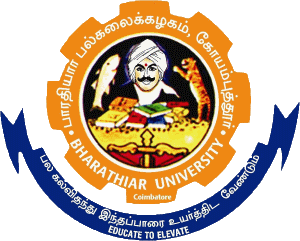 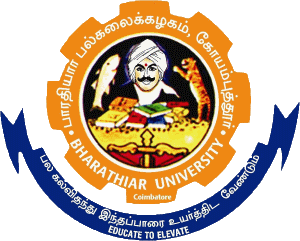 SyllabusAFFILIATED COLLEGES2021 – 2022 onwards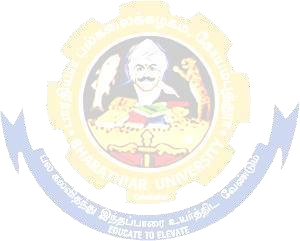 BHARATHIAR UNIVERSITY: COIMBATORE 641 046B.COM CS (Corporate Secretaryship) (CBSC PATTERN)(For the students admitted during the academic year 2021 – 22 onwards)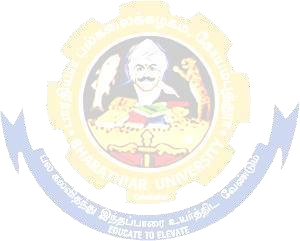          NAAN MUDHALVAN SKILL COURSE  -  External 25 Marks will be assessed by  Industry and Internal will be       offered  by   respective  course teacher         (The Viva should be conducted by calling External Experts in V Semester. The External Experts will be arranged by the University)Value added courses: Minimum 2 and Maximum 5 for each Department for entire program-It is optional for affiliated colleges.Job oriented certificate courses: Two courses (Each Department for entire program)- It is optional for affiliated colleges.$ Includes 50% / 30% continuous internal assessment marks for theory and practical papers respectively.@ No University Examinations. Only Continuous Internal Assessment (CIA) # No Continuous Internal Assessment (CIA).Only University Examinations..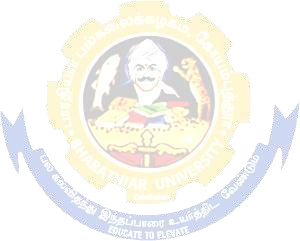 SCHEME OF EXAMINATIONS: CBCS PatternSEMESTER-IS- Strong; M-Medium; L-LowSEMESTER-IS- Strong; M-Medium; L-LowSEMESTER IS- Strong; M-Medium; L-Low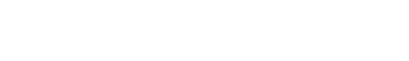 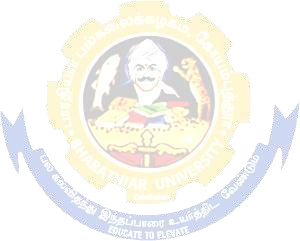 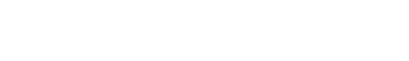 SEMESTER-IIS- Strong; M-Medium; L-LowSEMESTER-IISEMESTER-II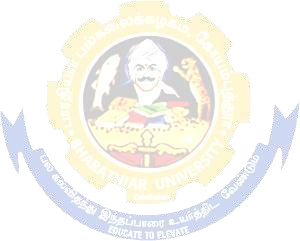 *S-Strong; M-Medium; L-Low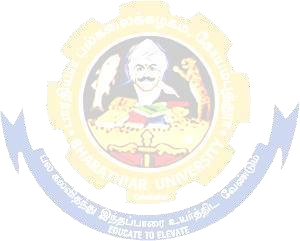 SEMESTER-III*S-Strong; M-Medium; L-Low*S-Strong; M-Medium; L-LowSEMESTER-III*S-Strong; M-Medium; L-LowSEMESTER-III*S-Strong; M-Medium; L-Low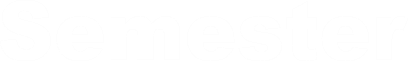 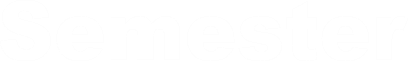 SEMESTER-IV*S-Strong; M-Medium; L-LowSEMESTER-IV*S-Strong; M-Medium; L-LowSEMESTER-IV*S-Strong; M-Medium; L-LowSEMESTER-IVSEMESTER-IVSEMESTER-IVSEMESTER-VS-Strong; M-Medium; L-LowSEMESTER-V*S-Strong; M-Medium; L-LowSEMESTER-V*S-Strong; M-Medium; L-LSEMESTER-VowS-Strong; M-Medium; L-LowSEMESTER-VSEMESTER V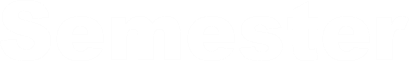 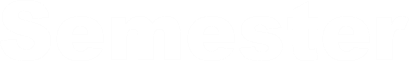 SEMESTER – VI*S-Strong; M-Medium; L-LowSEMESTER-V*S-Strong; M-Medium; L-LowSEMESTER VISEMESTER VISEMESTER VIS-Strong; M-Medium; L-LowSEMESTER VIS-Strong; M-Medium; L-LowSEMESTER VI*S-Strong; M-Medium; L-LowTITLE OF THE COURSE	L	T	P CCourse coBd.Ceom. CorporaBte. CSeor.eCtaorrypsohriapte2S0e2c1re-t2a2ryoshniwp a2r0d2s0--2A1 fofnilwiaatredds -CAoflflieligaetesd-CAolnlengeexsu-rAenNneox.4ur1e(ANo).Elective-III-CINTRODUCTION TO INDUSTRYSCASACADAADTAETDE:D2:32.30.609.2.20022104	-	-	34.0Pre-requisiteCourse Objectives:Syllabus rsionThe main objectives of this course are to:At the end of completing this course, students will have knowledge on Industry 4.0, need for digital transformation and the following Industry 4.0 tools:Artificial IntelligenceBig Data and Data AnalyticsInternet of ThingsExpected Course Outcomes:On the successful completion of the course, student will be able to:To understand the technologies of Industry 4.0	K1To study about artificial intelligence	K2To enumerate Big data Analytics	K2To analyse the application IoT in manufacturing units	K3To recall Internet things	K3K1 - Remember; K2 - Understand; K3 - Apply; K4 - Analyze; K5 - Evaluate; K6 - CreateUnit:1Title of the Unit (Capitalize each Word)15- hoursIndustry 4.0- Need – Reason for Adopting Industry 4.0 - Definition – Goals and Design Principles-Technologies of Industry 4.0 – Big Data – Artificial Intelligence (AI) – Industrial Internet of Things - Cyber Security – Cloud – Augmented RealityUnit:2Title of the Unit (Capitalize each Word)20-- hoursArtificial Intelligence : Artificial Intelligence (AI) – What & Why? - History of AI -Foundationsof AI -The AI - environment - Societal Influences of AI - Application Domains and Tools - Associated Technologies of AI - Future Prospects of AI - Challenges of AIUnit:3Title of the Unit (Capitalize each Word)20-- hoursProgram Educational Objectives (PEOs)Program Educational Objectives (PEOs)The B. COM CS program describe accomplishments that graduates are expected to attain within five to seven years after graduationThe B. COM CS program describe accomplishments that graduates are expected to attain within five to seven years after graduationPEO1Demonstrate ability to adapt to a rapidly changing environment by learning new skills and new competencies for application thereof .PEO2Acquire the spirit of compassion, kinship and commitment for National HarmonyPEO3Progressively adopt and learn continuously through ICT modulesPEO4Enable the students to acquire professional qualification at the earliest.PEO5Prepare young and Capable Company Secretaries and Professional for managing Corporate Organisation efficiently.Program SpecificOutcomes (PSO)Program SpecificOutcomes (PSO)After the successful completion of B.COM CS program, the students are expected toAfter the successful completion of B.COM CS program, the students are expected toPSO1Inculcating analytical heart and mind to manage day- to- day business activitiesPSO2Solve the practical problems in the area of Company Administration and GST in conformity with the Societal, Legal and Cultural environmentPSO3Understand the problems of Corporate sector and inculcate in the required skills for better Corporate Management.PSO4Be an active member of a corporate team with Leadership Attitude.Program Outcomes (POs)Program Outcomes (POs)After the successful completion of B.COM CS program, the students are expected toAfter the successful completion of B.COM CS program, the students are expected toPO1Become knowledgeable in the subject of Corporate Laws and apply the principles of the same to the requirements of the Employer / Institution / Own Business or Enterprise.PO2Gain Analytical skills in the field/area of Accounting and TaxationPO3Understand and Appreciate Professional Ethics, Community Living and Nation Building Initiatives.PO4Capable of handling several departments in companies.PO5Understanding and giving solutions to various Financial Problems.PO6Able to identify and adopt compliance formalities in Company AdministrationCourse CodeTitle of the CourseCreditsHoursHoursMaximum MarksMaximum MarksMaximum MarksCourse CodeTitle of the CourseCreditsTheoryPracticalCIAESETotalFIRST SEMESTERFIRST SEMESTERFIRST SEMESTERFIRST SEMESTERFIRST SEMESTERFIRST SEMESTERFIRST SEMESTERFIRST SEMESTER11T/M/HLanguage-I46-505010012EEnglish-I46-505010013ACore I – Financial Accounting-I45-505010013BCore II – Business Management45-50501001AASupportive-I Managerial Economics46-50501001FAEnvironmental Studies #22--5050TotalTotal2230250300550SECOND SEMESTERSECOND SEMESTERSECOND SEMESTERSECOND SEMESTERSECOND SEMESTERSECOND SEMESTERSECOND SEMESTERSECOND SEMESTER21T/M/HLanguage-II46-505010021EEnglish-II46-505010023ACore III – Financial Accounting-II45-505010023BCore IV – Law of Insurance45-50501002AASupportive II – Fundamental of Information Technology46-50501002FBValue Education – Human Rights #22--5050TotalTotal2230250300550THIRD SEMESTERTHIRD SEMESTERTHIRD SEMESTERTHIRD SEMESTERTHIRD SEMESTERTHIRD SEMESTERTHIRD SEMESTERTHIRD SEMESTER33ACore V – Financial Accounting- III46-505010033BCore VI – Commercial Law46-505010033CCore VII – Company Law and Secretarial Practice - I47-50501003ACSupportive : III - Business Mathematics46-50501003ZASkill based Subject- 1 :Office Administration33-3045753FB/Tamil @ /Advanced Tamil #22-50503FC/(or) Non-Major Elective–I :22-50503FD/Yoga for Human Excellence22-50503FG# / Women’s Rights #22-5050Constitution of India#22-5050TotalTotal2130-230295525FOURTH SEMESTERFOURTH SEMESTERFOURTH SEMESTERFOURTH SEMESTERFOURTH SEMESTERFOURTH SEMESTERFOURTH SEMESTERFOURTH SEMESTERFOURTH SEMESTERFOURTH SEMESTERFOURTH SEMESTER43ACore VIII – Corporate AccountingCore VIII – Corporate AccountingCore VIII – Corporate Accounting45-     505010010043BCore IX -Company Law and Secretarial Practice - IICore IX -Company Law and Secretarial Practice - IICore IX -Company Law and Secretarial Practice - II45-505010010043CCore X – General LawsCore X – General LawsCore X – General Laws34-3045757543DCore XI - Corporate FinanceCore XI - Corporate FinanceCore XI - Corporate Finance34-3045757543ECore XII : PracticalBankingCore XII : PracticalBankingCore XII : PracticalBanking33-304575754ACSupportive: IV- Business StatisticsSupportive: IV- Business StatisticsSupportive: IV- Business Statistics44-50501001004ZASkilled Based Subject -2: Naan Mudhalvan – Digital skills for Employability -Office Fundamentalshttp://kb.naanmudhalvan.in/BharathiarSkilled Based Subject -2: Naan Mudhalvan – Digital skills for Employability -Office Fundamentalshttp://kb.naanmudhalvan.in/BharathiarSkilled Based Subject -2: Naan Mudhalvan – Digital skills for Employability -Office Fundamentalshttp://kb.naanmudhalvan.in/Bharathiar2325    2550504ZA_University_(BU)_University_(BU)2325    2550504ZA2325    2550504FB/4FETamil @ / Advanced Tamil #(or)Non-major elective –II: General Awareness #Tamil @ / Advanced Tamil #(or)Non-major elective –II: General Awareness #Tamil @ / Advanced Tamil #(or)Non-major elective –II: General Awareness #22-505050TotalTotalTotal2530265360625625FIFTH SEMESTERFIFTH SEMESTERFIFTH SEMESTERFIFTH SEMESTERFIFTH SEMESTERFIFTH SEMESTERFIFTH SEMESTERFIFTH SEMESTERFIFTH SEMESTERFIFTH SEMESTERFIFTH SEMESTER53ACore XIII – Cost AccountingCore XIII – Cost AccountingCore XIII – Cost Accounting46-505010010053BCore XIV – Industrial LawCore XIV – Industrial LawCore XIV – Industrial Law45-505010010053CCore XV – Advanced CorporateAccountingCore XV – Advanced CorporateAccountingCore XV – Advanced CorporateAccounting46-505010010053DCore XVI – TaxationCore XVI – TaxationCore XVI – Taxation45-50501001005EA/5EB/5ECElective –I:Elective –I:Elective –I:45-505010010057AInstitutional Training (One Month)Institutional Training (One Month)Institutional Training (One Month)2--252550505ZPSkill based Subject- 3 :MS Office and Tally 2013Version (Practical)Skill based Subject- 3 :MS Office and Tally 2013Version (Practical)Skill based Subject- 3 :MS Office and Tally 2013Version (Practical)3330457575TotalTotalTotal25273305320625625SIXTH SEMESTERSIXTH SEMESTERSIXTH SEMESTERSIXTH SEMESTERSIXTH SEMESTERSIXTH SEMESTERSIXTH SEMESTERSIXTH SEMESTERSIXTH SEMESTERSIXTH SEMESTERSIXTH SEMESTER63A63ACore XVII – Security Laws andFinancial MarketCore XVII – Security Laws andFinancial Market45-505010010063B63BCore XVIII- Corporate LawsCore XVIII- Corporate Laws45-505010010063C63CCore XIX -Management AccountingCore XIX -Management Accounting45-505010010063D63DCore XX – AuditingCore XX – Auditing34-304575756EA/6EB/6EC6EA/6EB/6ECElective –II :Elective –II :34-304575756ED/6EE/6EF6ED/6EE/6EFElective –III:Elective –III:34-304575Skill Based Subject -4 – Fintech Course – (Capital Markets/Digital Marketing/Operational Nan Mudhalvan – Operational Logistics )http://kb.naanmudhalvan.in/Bharathi ar_University_(BU)Skill Based Subject -4 – Fintech Course – (Capital Markets/Digital Marketing/Operational Nan Mudhalvan – Operational Logistics )http://kb.naanmudhalvan.in/Bharathi ar_University_(BU)23-25255067A67AExtension Activities @Extension Activities @2--50-50TotalTotal2530315310625TotalTotal1401773164518553500List of Elective Papers (Colleges can choose any one of the papers as electives)List of Elective Papers (Colleges can choose any one of the papers as electives)List of Elective Papers (Colleges can choose any one of the papers as electives)Elective – IAMS Office and TallyElective – IBFinancial ManagementElective – ICBusiness EnvironmentElective – IIAGoods and Services Tax (GST)Elective – IIBMarketing ManagementElective – IICSecurities ManagementElective - IIIAOrganizational BehaviorElective - IIIBCorporate GovernanaceElective - IIICIntroduction to Industry 4.0Course codeCourse codeTITLE OF THE COURSETITLE OF THE COURSELLTTPCCore ICore ICore IFINANCIAL ACCOUNTING – IFINANCIAL ACCOUNTING – I5511-4Pre-requisitePre-requisitePre-requisiteSyllabus rsionSyllabus rsionSyllabus rsionCourse Objectives:Course Objectives:Course Objectives:Course Objectives:Course Objectives:Course Objectives:Course Objectives:Course Objectives:Course Objectives:Course Objectives:Course Objectives:The main objectives of this course are to:To acquire knowledge of basic principles of accounting theory, concepts and conventions, preparation of financial statements, Bank Reconciliation Statement and Bills of Exchange for effective accounting management.The main objectives of this course are to:To acquire knowledge of basic principles of accounting theory, concepts and conventions, preparation of financial statements, Bank Reconciliation Statement and Bills of Exchange for effective accounting management.The main objectives of this course are to:To acquire knowledge of basic principles of accounting theory, concepts and conventions, preparation of financial statements, Bank Reconciliation Statement and Bills of Exchange for effective accounting management.The main objectives of this course are to:To acquire knowledge of basic principles of accounting theory, concepts and conventions, preparation of financial statements, Bank Reconciliation Statement and Bills of Exchange for effective accounting management.The main objectives of this course are to:To acquire knowledge of basic principles of accounting theory, concepts and conventions, preparation of financial statements, Bank Reconciliation Statement and Bills of Exchange for effective accounting management.The main objectives of this course are to:To acquire knowledge of basic principles of accounting theory, concepts and conventions, preparation of financial statements, Bank Reconciliation Statement and Bills of Exchange for effective accounting management.The main objectives of this course are to:To acquire knowledge of basic principles of accounting theory, concepts and conventions, preparation of financial statements, Bank Reconciliation Statement and Bills of Exchange for effective accounting management.The main objectives of this course are to:To acquire knowledge of basic principles of accounting theory, concepts and conventions, preparation of financial statements, Bank Reconciliation Statement and Bills of Exchange for effective accounting management.The main objectives of this course are to:To acquire knowledge of basic principles of accounting theory, concepts and conventions, preparation of financial statements, Bank Reconciliation Statement and Bills of Exchange for effective accounting management.The main objectives of this course are to:To acquire knowledge of basic principles of accounting theory, concepts and conventions, preparation of financial statements, Bank Reconciliation Statement and Bills of Exchange for effective accounting management.The main objectives of this course are to:To acquire knowledge of basic principles of accounting theory, concepts and conventions, preparation of financial statements, Bank Reconciliation Statement and Bills of Exchange for effective accounting management.Expected Course Outcomes:Expected Course Outcomes:Expected Course Outcomes:Expected Course Outcomes:Expected Course Outcomes:Expected Course Outcomes:Expected Course Outcomes:Expected Course Outcomes:Expected Course Outcomes:Expected Course Outcomes:Expected Course Outcomes:On the successful completion of the course, students will be able to:On the successful completion of the course, students will be able to:On the successful completion of the course, students will be able to:On the successful completion of the course, students will be able to:On the successful completion of the course, students will be able to:On the successful completion of the course, students will be able to:On the successful completion of the course, students will be able to:On the successful completion of the course, students will be able to:On the successful completion of the course, students will be able to:On the successful completion of the course, students will be able to:On the successful completion of the course, students will be able to:1Recall the fundamental concepts of accounting and bookkeepingRecall the fundamental concepts of accounting and bookkeepingRecall the fundamental concepts of accounting and bookkeepingRecall the fundamental concepts of accounting and bookkeepingRecall the fundamental concepts of accounting and bookkeepingK1 & K2K1 & K2K1 & K2K1 & K2K1 & K22Solve the errors in book keeping and identify the effect of BRS in an enterpriseSolve the errors in book keeping and identify the effect of BRS in an enterpriseSolve the errors in book keeping and identify the effect of BRS in an enterpriseSolve the errors in book keeping and identify the effect of BRS in an enterpriseSolve the errors in book keeping and identify the effect of BRS in an enterpriseK3K3K3K3K33Aware of Bills of exchange and its transaction, including Accommodation billsAware of Bills of exchange and its transaction, including Accommodation billsAware of Bills of exchange and its transaction, including Accommodation billsAware of Bills of exchange and its transaction, including Accommodation billsAware of Bills of exchange and its transaction, including Accommodation billsK3K3K3K3K34To gain knowledge about the preparation of final AccountsTo gain knowledge about the preparation of final AccountsTo gain knowledge about the preparation of final AccountsTo gain knowledge about the preparation of final AccountsTo gain knowledge about the preparation of final AccountsK2K2K2K2K25Understand the Account current statement and procedure for calculation of Average due date methodsUnderstand the Account current statement and procedure for calculation of Average due date methodsUnderstand the Account current statement and procedure for calculation of Average due date methodsUnderstand the Account current statement and procedure for calculation of Average due date methodsUnderstand the Account current statement and procedure for calculation of Average due date methodsK3K3K3K3K3K1 - Remember; K2 - Understand; K3 - Apply; K4 - Analyze; K5 - Evaluate; K6 - CreateK1 - Remember; K2 - Understand; K3 - Apply; K4 - Analyze; K5 - Evaluate; K6 - CreateK1 - Remember; K2 - Understand; K3 - Apply; K4 - Analyze; K5 - Evaluate; K6 - CreateK1 - Remember; K2 - Understand; K3 - Apply; K4 - Analyze; K5 - Evaluate; K6 - CreateK1 - Remember; K2 - Understand; K3 - Apply; K4 - Analyze; K5 - Evaluate; K6 - CreateK1 - Remember; K2 - Understand; K3 - Apply; K4 - Analyze; K5 - Evaluate; K6 - CreateK1 - Remember; K2 - Understand; K3 - Apply; K4 - Analyze; K5 - Evaluate; K6 - CreateK1 - Remember; K2 - Understand; K3 - Apply; K4 - Analyze; K5 - Evaluate; K6 - CreateK1 - Remember; K2 - Understand; K3 - Apply; K4 - Analyze; K5 - Evaluate; K6 - CreateK1 - Remember; K2 - Understand; K3 - Apply; K4 - Analyze; K5 - Evaluate; K6 - CreateK1 - Remember; K2 - Understand; K3 - Apply; K4 - Analyze; K5 - Evaluate; K6 - CreateUnit:1Unit:1Title of the Unit (Capitalize each Word)Title of the Unit (Capitalize each Word)Title of the Unit (Capitalize each Word)10-- hours10-- hours10-- hours10-- hours10-- hours10-- hoursIntroduction – Accounting principles, Concepts and Conventions – Recording – Posting, Subsidiary books.Introduction – Accounting principles, Concepts and Conventions – Recording – Posting, Subsidiary books.Introduction – Accounting principles, Concepts and Conventions – Recording – Posting, Subsidiary books.Introduction – Accounting principles, Concepts and Conventions – Recording – Posting, Subsidiary books.Introduction – Accounting principles, Concepts and Conventions – Recording – Posting, Subsidiary books.Introduction – Accounting principles, Concepts and Conventions – Recording – Posting, Subsidiary books.Introduction – Accounting principles, Concepts and Conventions – Recording – Posting, Subsidiary books.Introduction – Accounting principles, Concepts and Conventions – Recording – Posting, Subsidiary books.Introduction – Accounting principles, Concepts and Conventions – Recording – Posting, Subsidiary books.Introduction – Accounting principles, Concepts and Conventions – Recording – Posting, Subsidiary books.Introduction – Accounting principles, Concepts and Conventions – Recording – Posting, Subsidiary books.Unit:2Unit:2Title of the Unit (Capitalize each Word)Title of the Unit (Capitalize each Word)Title of the Unit (Capitalize each Word)13-- hours13-- hours13-- hours13-- hours13-- hours13-- hoursPreparation of trial balance – Rectification of errors – Bank reconciliation statement.Preparation of trial balance – Rectification of errors – Bank reconciliation statement.Preparation of trial balance – Rectification of errors – Bank reconciliation statement.Preparation of trial balance – Rectification of errors – Bank reconciliation statement.Preparation of trial balance – Rectification of errors – Bank reconciliation statement.Preparation of trial balance – Rectification of errors – Bank reconciliation statement.Preparation of trial balance – Rectification of errors – Bank reconciliation statement.Preparation of trial balance – Rectification of errors – Bank reconciliation statement.Preparation of trial balance – Rectification of errors – Bank reconciliation statement.Preparation of trial balance – Rectification of errors – Bank reconciliation statement.Preparation of trial balance – Rectification of errors – Bank reconciliation statement.Unit:3Unit:3Title of the Unit (Capitalize each Word)Title of the Unit (Capitalize each Word)20-- hours20-- hours20-- hours20-- hours20-- hours20-- hours20-- hoursFinal Accounts of Sole TradersFinal Accounts of Sole TradersFinal Accounts of Sole TradersFinal Accounts of Sole TradersFinal Accounts of Sole TradersFinal Accounts of Sole TradersFinal Accounts of Sole TradersFinal Accounts of Sole TradersFinal Accounts of Sole TradersFinal Accounts of Sole TradersFinal Accounts of Sole TradersUnit:4Unit:4Title of the Unit (Capitalize each Word)Title of the Unit (Capitalize each Word)15- hours15- hours15- hours15- hours15- hours15- hours15- hoursBills of ExchangeBills of ExchangeBills of ExchangeBills of ExchangeBills of ExchangeBills of ExchangeBills of ExchangeBills of ExchangeBills of ExchangeBills of ExchangeBills of ExchangeUnit:5Unit:5Title of the Unit (Capitalize each Word)Title of the Unit (Capitalize each Word)15-- hours15-- hours15-- hours15-- hours15-- hours15-- hours15-- hoursAccount Current – Average Due Date.Account Current – Average Due Date.Account Current – Average Due Date.Account Current – Average Due Date.Account Current – Average Due Date.Account Current – Average Due Date.Account Current – Average Due Date.Account Current – Average Due Date.Account Current – Average Due Date.Account Current – Average Due Date.Account Current – Average Due Date.Unit:6Unit:6Contemporary Issues2 hoursExpert lectures, online seminars - webinarsExpert lectures, online seminars - webinarsExpert lectures, online seminars - webinarsExpert lectures, online seminars - webinarsTotal Lecture hours75-- hoursDistribution of Marks: 20% Theory, 80 % ProblemsDistribution of Marks: 20% Theory, 80 % ProblemsDistribution of Marks: 20% Theory, 80 % ProblemsDistribution of Marks: 20% Theory, 80 % ProblemsText Book(s)Text Book(s)Text Book(s)Text Book(s)1S. P. Jain & K.L. Narang – Advanced Accountancy.S. P. Jain & K.L. Narang – Advanced Accountancy.S. P. Jain & K.L. Narang – Advanced Accountancy.2T.S.Reddy& Murthy – Financial AccountingT.S.Reddy& Murthy – Financial AccountingT.S.Reddy& Murthy – Financial Accounting3N.Vinayakam, P.L.Mani, K.L.Nagarajan – Principles of Accountancy – S.Chand& Company Ltd.,N.Vinayakam, P.L.Mani, K.L.Nagarajan – Principles of Accountancy – S.Chand& Company Ltd.,N.Vinayakam, P.L.Mani, K.L.Nagarajan – Principles of Accountancy – S.Chand& Company Ltd.,4T.S.Grewal – Introduction to Accountancy- S.Chand& Company Ltd.,T.S.Grewal – Introduction to Accountancy- S.Chand& Company Ltd.,T.S.Grewal – Introduction to Accountancy- S.Chand& Company Ltd.,Reference BooksReference BooksReference BooksReference Books1Shukla M.C. &Grewal T.S. – Advanced Accounting.Shukla M.C. &Grewal T.S. – Advanced Accounting.Shukla M.C. &Grewal T.S. – Advanced Accounting.2Gupta R.L &Radhaswamy M. – Advanced Accounting.Gupta R.L &Radhaswamy M. – Advanced Accounting.Gupta R.L &Radhaswamy M. – Advanced Accounting.Related Online Contents [MOOC, SWAYAM, NPTEL, Websites etc.]Related Online Contents [MOOC, SWAYAM, NPTEL, Websites etc.]Related Online Contents [MOOC, SWAYAM, NPTEL, Websites etc.]Related Online Contents [MOOC, SWAYAM, NPTEL, Websites etc.]1Front accounting. Financial accountingFront accounting. Financial accountingFront accounting. Financial accounting3Basic accounting conceptBasic accounting conceptBasic accounting conceptCourse Designed By:Sathiyavanisathiyavanis@skacas.ac.inCourse Designed By:Sathiyavanisathiyavanis@skacas.ac.inCourse Designed By:Sathiyavanisathiyavanis@skacas.ac.inCourse Designed By:Sathiyavanisathiyavanis@skacas.ac.inMapping with Programme OutcomesMapping with Programme OutcomesMapping with Programme OutcomesMapping with Programme OutcomesMapping with Programme OutcomesMapping with Programme OutcomesCOsPO1PO2PO3PO4PO5CO1SSMMMCO2MMMMMCO3SSMMSCO4SMMMSCO5SMSSSCourse codeCourse codeTITLE OF THE COURSETITLE OF THE COURSELLTTPCCore IICore IICore IIBUSINESS MANAGEMENTBUSINESS MANAGEMENT55---4Pre-requisitePre-requisitePre-requisiteSyllabus rsionSyllabus rsionSyllabus rsionCourse Objectives:Course Objectives:Course Objectives:Course Objectives:Course Objectives:Course Objectives:Course Objectives:Course Objectives:Course Objectives:Course Objectives:Course Objectives:The main objectives of this course are to:The subject aims to educate on the functions and theories of management.To organization structure, communication skills, and leadership qualities and build competencies among the students as entrepreneurs and managersThe main objectives of this course are to:The subject aims to educate on the functions and theories of management.To organization structure, communication skills, and leadership qualities and build competencies among the students as entrepreneurs and managersThe main objectives of this course are to:The subject aims to educate on the functions and theories of management.To organization structure, communication skills, and leadership qualities and build competencies among the students as entrepreneurs and managersThe main objectives of this course are to:The subject aims to educate on the functions and theories of management.To organization structure, communication skills, and leadership qualities and build competencies among the students as entrepreneurs and managersThe main objectives of this course are to:The subject aims to educate on the functions and theories of management.To organization structure, communication skills, and leadership qualities and build competencies among the students as entrepreneurs and managersThe main objectives of this course are to:The subject aims to educate on the functions and theories of management.To organization structure, communication skills, and leadership qualities and build competencies among the students as entrepreneurs and managersThe main objectives of this course are to:The subject aims to educate on the functions and theories of management.To organization structure, communication skills, and leadership qualities and build competencies among the students as entrepreneurs and managersThe main objectives of this course are to:The subject aims to educate on the functions and theories of management.To organization structure, communication skills, and leadership qualities and build competencies among the students as entrepreneurs and managersThe main objectives of this course are to:The subject aims to educate on the functions and theories of management.To organization structure, communication skills, and leadership qualities and build competencies among the students as entrepreneurs and managersThe main objectives of this course are to:The subject aims to educate on the functions and theories of management.To organization structure, communication skills, and leadership qualities and build competencies among the students as entrepreneurs and managersThe main objectives of this course are to:The subject aims to educate on the functions and theories of management.To organization structure, communication skills, and leadership qualities and build competencies among the students as entrepreneurs and managersExpected Course Outcomes:Expected Course Outcomes:Expected Course Outcomes:Expected Course Outcomes:Expected Course Outcomes:Expected Course Outcomes:Expected Course Outcomes:Expected Course Outcomes:Expected Course Outcomes:Expected Course Outcomes:Expected Course Outcomes:On the successful completion of the course, students will be able to:On the successful completion of the course, students will be able to:On the successful completion of the course, students will be able to:On the successful completion of the course, students will be able to:On the successful completion of the course, students will be able to:On the successful completion of the course, students will be able to:On the successful completion of the course, students will be able to:On the successful completion of the course, students will be able to:On the successful completion of the course, students will be able to:On the successful completion of the course, students will be able to:On the successful completion of the course, students will be able to:1Discuss Nature and scope of Management processDiscuss Nature and scope of Management processDiscuss Nature and scope of Management processDiscuss Nature and scope of Management processDiscuss Nature and scope of Management processK1& K2K1& K2K1& K2K1& K2K1& K22Describe Planning and decision making process.Describe Planning and decision making process.Describe Planning and decision making process.Describe Planning and decision making process.Describe Planning and decision making process.K2K2K2K2K23Explain Organization and organization structure.Explain Organization and organization structure.Explain Organization and organization structure.Explain Organization and organization structure.Explain Organization and organization structure.K1& K2K1& K2K1& K2K1& K2K1& K24Enumerate Theories of motivation and incentives.Enumerate Theories of motivation and incentives.Enumerate Theories of motivation and incentives.Enumerate Theories of motivation and incentives.Enumerate Theories of motivation and incentives.K2K2K2K2K25Describe Co-ordination and control process.Describe Co-ordination and control process.Describe Co-ordination and control process.Describe Co-ordination and control process.Describe Co-ordination and control process.K3K3K3K3K3K1 - Remember; K2 - Understand; K3 - Apply; K4 - Analyze; K5 - Evaluate; K6 - CreateK1 - Remember; K2 - Understand; K3 - Apply; K4 - Analyze; K5 - Evaluate; K6 - CreateK1 - Remember; K2 - Understand; K3 - Apply; K4 - Analyze; K5 - Evaluate; K6 - CreateK1 - Remember; K2 - Understand; K3 - Apply; K4 - Analyze; K5 - Evaluate; K6 - CreateK1 - Remember; K2 - Understand; K3 - Apply; K4 - Analyze; K5 - Evaluate; K6 - CreateK1 - Remember; K2 - Understand; K3 - Apply; K4 - Analyze; K5 - Evaluate; K6 - CreateK1 - Remember; K2 - Understand; K3 - Apply; K4 - Analyze; K5 - Evaluate; K6 - CreateK1 - Remember; K2 - Understand; K3 - Apply; K4 - Analyze; K5 - Evaluate; K6 - CreateK1 - Remember; K2 - Understand; K3 - Apply; K4 - Analyze; K5 - Evaluate; K6 - CreateK1 - Remember; K2 - Understand; K3 - Apply; K4 - Analyze; K5 - Evaluate; K6 - CreateK1 - Remember; K2 - Understand; K3 - Apply; K4 - Analyze; K5 - Evaluate; K6 - CreateUnit:1Unit:1Title of the Unit (Capitalize each Word)Title of the Unit (Capitalize each Word)Title of the Unit (Capitalize each Word)15- hours15- hours15- hours15- hours15- hours15- hoursManagement – meaning – Difference between Management and Administration – Management is an art / Science levels and functions of Management – Co-ordinationManagement – meaning – Difference between Management and Administration – Management is an art / Science levels and functions of Management – Co-ordinationManagement – meaning – Difference between Management and Administration – Management is an art / Science levels and functions of Management – Co-ordinationManagement – meaning – Difference between Management and Administration – Management is an art / Science levels and functions of Management – Co-ordinationManagement – meaning – Difference between Management and Administration – Management is an art / Science levels and functions of Management – Co-ordinationManagement – meaning – Difference between Management and Administration – Management is an art / Science levels and functions of Management – Co-ordinationManagement – meaning – Difference between Management and Administration – Management is an art / Science levels and functions of Management – Co-ordinationManagement – meaning – Difference between Management and Administration – Management is an art / Science levels and functions of Management – Co-ordinationManagement – meaning – Difference between Management and Administration – Management is an art / Science levels and functions of Management – Co-ordinationManagement – meaning – Difference between Management and Administration – Management is an art / Science levels and functions of Management – Co-ordinationManagement – meaning – Difference between Management and Administration – Management is an art / Science levels and functions of Management – Co-ordinationUnit:2Unit:2Title of the Unit (Capitalize each Word)Title of the Unit (Capitalize each Word)Title of the Unit (Capitalize each Word)15-- hours15-- hours15-- hours15-- hours15-- hours15-- hoursPlanning – Policies and procedures – Methods – Decision MakingPlanning – Policies and procedures – Methods – Decision MakingPlanning – Policies and procedures – Methods – Decision MakingPlanning – Policies and procedures – Methods – Decision MakingPlanning – Policies and procedures – Methods – Decision MakingPlanning – Policies and procedures – Methods – Decision MakingPlanning – Policies and procedures – Methods – Decision MakingPlanning – Policies and procedures – Methods – Decision MakingPlanning – Policies and procedures – Methods – Decision MakingPlanning – Policies and procedures – Methods – Decision MakingPlanning – Policies and procedures – Methods – Decision MakingUnit:3Unit:3Title of the Unit (Capitalize each Word)Title of the Unit (Capitalize each Word)15-- hours15-- hours15-- hours15-- hours15-- hours15-- hours15-- hoursOrganising – Structure, Principles – Theories of Organisation – span of Management –Centralisation and Decentralisation – Line and staff functions – delegation – Functional Organisation – Formal and Informal Organisation.Organising – Structure, Principles – Theories of Organisation – span of Management –Centralisation and Decentralisation – Line and staff functions – delegation – Functional Organisation – Formal and Informal Organisation.Organising – Structure, Principles – Theories of Organisation – span of Management –Centralisation and Decentralisation – Line and staff functions – delegation – Functional Organisation – Formal and Informal Organisation.Organising – Structure, Principles – Theories of Organisation – span of Management –Centralisation and Decentralisation – Line and staff functions – delegation – Functional Organisation – Formal and Informal Organisation.Organising – Structure, Principles – Theories of Organisation – span of Management –Centralisation and Decentralisation – Line and staff functions – delegation – Functional Organisation – Formal and Informal Organisation.Organising – Structure, Principles – Theories of Organisation – span of Management –Centralisation and Decentralisation – Line and staff functions – delegation – Functional Organisation – Formal and Informal Organisation.Organising – Structure, Principles – Theories of Organisation – span of Management –Centralisation and Decentralisation – Line and staff functions – delegation – Functional Organisation – Formal and Informal Organisation.Organising – Structure, Principles – Theories of Organisation – span of Management –Centralisation and Decentralisation – Line and staff functions – delegation – Functional Organisation – Formal and Informal Organisation.Organising – Structure, Principles – Theories of Organisation – span of Management –Centralisation and Decentralisation – Line and staff functions – delegation – Functional Organisation – Formal and Informal Organisation.Organising – Structure, Principles – Theories of Organisation – span of Management –Centralisation and Decentralisation – Line and staff functions – delegation – Functional Organisation – Formal and Informal Organisation.Organising – Structure, Principles – Theories of Organisation – span of Management –Centralisation and Decentralisation – Line and staff functions – delegation – Functional Organisation – Formal and Informal Organisation.Unit:4Unit:4Title of the Unit (Capitalize each Word)Title of the Unit (Capitalize each Word)15-- hours15-- hours15-- hours15-- hours15-- hours15-- hours15-- hoursDirection – Communication – Motivation – Morale – Leadership – Internal and External Co- ordination - Committees in managementDirection – Communication – Motivation – Morale – Leadership – Internal and External Co- ordination - Committees in managementDirection – Communication – Motivation – Morale – Leadership – Internal and External Co- ordination - Committees in managementDirection – Communication – Motivation – Morale – Leadership – Internal and External Co- ordination - Committees in managementDirection – Communication – Motivation – Morale – Leadership – Internal and External Co- ordination - Committees in managementDirection – Communication – Motivation – Morale – Leadership – Internal and External Co- ordination - Committees in managementDirection – Communication – Motivation – Morale – Leadership – Internal and External Co- ordination - Committees in managementDirection – Communication – Motivation – Morale – Leadership – Internal and External Co- ordination - Committees in managementDirection – Communication – Motivation – Morale – Leadership – Internal and External Co- ordination - Committees in managementDirection – Communication – Motivation – Morale – Leadership – Internal and External Co- ordination - Committees in managementDirection – Communication – Motivation – Morale – Leadership – Internal and External Co- ordination - Committees in managementUnit:5Unit:5Title of the Unit (Capitalize each Word)Title of the Unit (Capitalize each Word)13-- hours13-- hours13-- hours13-- hours13-- hours13-- hours13-- hoursControl process – Source Tools – CPM – PERT – social responsibilities of BusinessControl process – Source Tools – CPM – PERT – social responsibilities of BusinessControl process – Source Tools – CPM – PERT – social responsibilities of BusinessControl process – Source Tools – CPM – PERT – social responsibilities of BusinessControl process – Source Tools – CPM – PERT – social responsibilities of BusinessControl process – Source Tools – CPM – PERT – social responsibilities of BusinessControl process – Source Tools – CPM – PERT – social responsibilities of BusinessControl process – Source Tools – CPM – PERT – social responsibilities of BusinessControl process – Source Tools – CPM – PERT – social responsibilities of BusinessControl process – Source Tools – CPM – PERT – social responsibilities of BusinessControl process – Source Tools – CPM – PERT – social responsibilities of BusinessUnit:6Unit:6Contemporary IssuesContemporary Issues2 hours2 hours2 hours2 hours2 hours2 hours2 hoursExpert lectures, online seminars - webinarsExpert lectures, online seminars - webinarsExpert lectures, online seminars - webinarsExpert lectures, online seminars - webinarsExpert lectures, online seminars - webinarsExpert lectures, online seminars - webinarsExpert lectures, online seminars - webinarsExpert lectures, online seminars - webinarsExpert lectures, online seminars - webinarsExpert lectures, online seminars - webinarsExpert lectures, online seminars - webinarsTotal Lecture hoursTotal Lecture hours75-- hours75-- hours75-- hours75-- hours75-- hours75-- hours75-- hoursText Book(s)Text Book(s)1Ramasamy.T-Principles of Management2DinkarPagare-Business Management3Tripathi P.C.,Reddy.P.-Principles of ManagementReference BooksReference Books1Koontz & O’ Donnell – Principles of Management.2Dr. Saxen – Business Administration and Management.3Chatterjee – An introduction to Management of Principles and techniquesRelated Online Contents [MOOC, SWAYAM, NPTEL, Websites etc.]Related Online Contents [MOOC, SWAYAM, NPTEL, Websites etc.]1Business study2Business managementCourse Designed By:Mrs.S.Sathiyavani	sathiyavanis@skacas.ac.inCourse Designed By:Mrs.S.Sathiyavani	sathiyavanis@skacas.ac.inMapping with Programme OutcomesMapping with Programme OutcomesMapping with Programme OutcomesMapping with Programme OutcomesMapping with Programme OutcomesMapping with Programme OutcomesCOsPO1PO2PO3PO4PO5CO1SSMMMCO2MMMMMCO3SSMMSCO4SMMMSCO5SMSSSCourse codeCourse codeTITLE OF THE COURSETITLE OF THE COURSELTTPCSupportive ISupportive ISupportive IMANAGERIAL ECONOMICSMANAGERIAL ECONOMICS6---4Pre-requisitePre-requisitePre-requisiteSyllabus rsionSyllabus rsionCourse Objectives:Course Objectives:Course Objectives:Course Objectives:Course Objectives:Course Objectives:Course Objectives:Course Objectives:Course Objectives:Course Objectives:The main objectives of this course are to:To aim to know the economic goals of the firms and capital decision making.To under standard the different market conditionThe main objectives of this course are to:To aim to know the economic goals of the firms and capital decision making.To under standard the different market conditionThe main objectives of this course are to:To aim to know the economic goals of the firms and capital decision making.To under standard the different market conditionThe main objectives of this course are to:To aim to know the economic goals of the firms and capital decision making.To under standard the different market conditionThe main objectives of this course are to:To aim to know the economic goals of the firms and capital decision making.To under standard the different market conditionThe main objectives of this course are to:To aim to know the economic goals of the firms and capital decision making.To under standard the different market conditionThe main objectives of this course are to:To aim to know the economic goals of the firms and capital decision making.To under standard the different market conditionThe main objectives of this course are to:To aim to know the economic goals of the firms and capital decision making.To under standard the different market conditionThe main objectives of this course are to:To aim to know the economic goals of the firms and capital decision making.To under standard the different market conditionThe main objectives of this course are to:To aim to know the economic goals of the firms and capital decision making.To under standard the different market conditionExpected Course Outcomes:Expected Course Outcomes:Expected Course Outcomes:Expected Course Outcomes:Expected Course Outcomes:Expected Course Outcomes:Expected Course Outcomes:Expected Course Outcomes:Expected Course Outcomes:Expected Course Outcomes:On the successful completion of the course, students will be able to:On the successful completion of the course, students will be able to:On the successful completion of the course, students will be able to:On the successful completion of the course, students will be able to:On the successful completion of the course, students will be able to:On the successful completion of the course, students will be able to:On the successful completion of the course, students will be able to:On the successful completion of the course, students will be able to:On the successful completion of the course, students will be able to:On the successful completion of the course, students will be able to:1To understand the basic concepts of managerial economics.To understand the basic concepts of managerial economics.To understand the basic concepts of managerial economics.To understand the basic concepts of managerial economics.To understand the basic concepts of managerial economics.To understand the basic concepts of managerial economics.To understand the basic concepts of managerial economics.K1K12To know the economic goals of the firms and capital decision making.To know the economic goals of the firms and capital decision making.To know the economic goals of the firms and capital decision making.To know the economic goals of the firms and capital decision making.To know the economic goals of the firms and capital decision making.To know the economic goals of the firms and capital decision making.To know the economic goals of the firms and capital decision making.K2K23To acquaint knowledge about the cost concepts and pricing policies methodsTo acquaint knowledge about the cost concepts and pricing policies methodsTo acquaint knowledge about the cost concepts and pricing policies methodsTo acquaint knowledge about the cost concepts and pricing policies methodsTo acquaint knowledge about the cost concepts and pricing policies methodsTo acquaint knowledge about the cost concepts and pricing policies methodsTo acquaint knowledge about the cost concepts and pricing policies methodsK3K34To find the effect of non – price factors on products and services of monopoly and oligopoly firms.To find the effect of non – price factors on products and services of monopoly and oligopoly firms.To find the effect of non – price factors on products and services of monopoly and oligopoly firms.To find the effect of non – price factors on products and services of monopoly and oligopoly firms.To find the effect of non – price factors on products and services of monopoly and oligopoly firms.To find the effect of non – price factors on products and services of monopoly and oligopoly firms.To find the effect of non – price factors on products and services of monopoly and oligopoly firms.K3K35To understand the concepts profit management and the business cycle.To understand the concepts profit management and the business cycle.To understand the concepts profit management and the business cycle.To understand the concepts profit management and the business cycle.To understand the concepts profit management and the business cycle.To understand the concepts profit management and the business cycle.To understand the concepts profit management and the business cycle.K2K2K1 - Remember; K2 - Understand; K3 - Apply; K4 - Analyze; K5 - Evaluate; K6 - CreateK1 - Remember; K2 - Understand; K3 - Apply; K4 - Analyze; K5 - Evaluate; K6 - CreateK1 - Remember; K2 - Understand; K3 - Apply; K4 - Analyze; K5 - Evaluate; K6 - CreateK1 - Remember; K2 - Understand; K3 - Apply; K4 - Analyze; K5 - Evaluate; K6 - CreateK1 - Remember; K2 - Understand; K3 - Apply; K4 - Analyze; K5 - Evaluate; K6 - CreateK1 - Remember; K2 - Understand; K3 - Apply; K4 - Analyze; K5 - Evaluate; K6 - CreateK1 - Remember; K2 - Understand; K3 - Apply; K4 - Analyze; K5 - Evaluate; K6 - CreateK1 - Remember; K2 - Understand; K3 - Apply; K4 - Analyze; K5 - Evaluate; K6 - CreateK1 - Remember; K2 - Understand; K3 - Apply; K4 - Analyze; K5 - Evaluate; K6 - CreateK1 - Remember; K2 - Understand; K3 - Apply; K4 - Analyze; K5 - Evaluate; K6 - CreateUnit:1Unit:1Title of the Unit (Capitalize each Word)Title of the Unit (Capitalize each Word)Title of the Unit (Capitalize each Word)15-- hours15-- hours15-- hours15-- hours15-- hoursIntroduction – Definition and Nature of Managerial Economics – Scope of Managerial Economics – Role and Responsibilities of Managerial Economist – Law of Demand –Demand Distinctions- Elasticity of Demand (Price, Income and Advertisement Elasticities).Introduction – Definition and Nature of Managerial Economics – Scope of Managerial Economics – Role and Responsibilities of Managerial Economist – Law of Demand –Demand Distinctions- Elasticity of Demand (Price, Income and Advertisement Elasticities).Introduction – Definition and Nature of Managerial Economics – Scope of Managerial Economics – Role and Responsibilities of Managerial Economist – Law of Demand –Demand Distinctions- Elasticity of Demand (Price, Income and Advertisement Elasticities).Introduction – Definition and Nature of Managerial Economics – Scope of Managerial Economics – Role and Responsibilities of Managerial Economist – Law of Demand –Demand Distinctions- Elasticity of Demand (Price, Income and Advertisement Elasticities).Introduction – Definition and Nature of Managerial Economics – Scope of Managerial Economics – Role and Responsibilities of Managerial Economist – Law of Demand –Demand Distinctions- Elasticity of Demand (Price, Income and Advertisement Elasticities).Introduction – Definition and Nature of Managerial Economics – Scope of Managerial Economics – Role and Responsibilities of Managerial Economist – Law of Demand –Demand Distinctions- Elasticity of Demand (Price, Income and Advertisement Elasticities).Introduction – Definition and Nature of Managerial Economics – Scope of Managerial Economics – Role and Responsibilities of Managerial Economist – Law of Demand –Demand Distinctions- Elasticity of Demand (Price, Income and Advertisement Elasticities).Introduction – Definition and Nature of Managerial Economics – Scope of Managerial Economics – Role and Responsibilities of Managerial Economist – Law of Demand –Demand Distinctions- Elasticity of Demand (Price, Income and Advertisement Elasticities).Introduction – Definition and Nature of Managerial Economics – Scope of Managerial Economics – Role and Responsibilities of Managerial Economist – Law of Demand –Demand Distinctions- Elasticity of Demand (Price, Income and Advertisement Elasticities).Introduction – Definition and Nature of Managerial Economics – Scope of Managerial Economics – Role and Responsibilities of Managerial Economist – Law of Demand –Demand Distinctions- Elasticity of Demand (Price, Income and Advertisement Elasticities).Unit:2Unit:2Title of the Unit (Capitalize each Word)Title of the Unit (Capitalize each Word)Title of the Unit (Capitalize each Word)15-- hours15-- hours15-- hours15-- hours15-- hoursDemand Forecasting – Importance of Demand Forecasting – Factors involved in Demand Forecasting – Methods of Demand Forecasting – Criteria of a Good Forecasting Method.Demand Forecasting – Importance of Demand Forecasting – Factors involved in Demand Forecasting – Methods of Demand Forecasting – Criteria of a Good Forecasting Method.Demand Forecasting – Importance of Demand Forecasting – Factors involved in Demand Forecasting – Methods of Demand Forecasting – Criteria of a Good Forecasting Method.Demand Forecasting – Importance of Demand Forecasting – Factors involved in Demand Forecasting – Methods of Demand Forecasting – Criteria of a Good Forecasting Method.Demand Forecasting – Importance of Demand Forecasting – Factors involved in Demand Forecasting – Methods of Demand Forecasting – Criteria of a Good Forecasting Method.Demand Forecasting – Importance of Demand Forecasting – Factors involved in Demand Forecasting – Methods of Demand Forecasting – Criteria of a Good Forecasting Method.Demand Forecasting – Importance of Demand Forecasting – Factors involved in Demand Forecasting – Methods of Demand Forecasting – Criteria of a Good Forecasting Method.Demand Forecasting – Importance of Demand Forecasting – Factors involved in Demand Forecasting – Methods of Demand Forecasting – Criteria of a Good Forecasting Method.Demand Forecasting – Importance of Demand Forecasting – Factors involved in Demand Forecasting – Methods of Demand Forecasting – Criteria of a Good Forecasting Method.Demand Forecasting – Importance of Demand Forecasting – Factors involved in Demand Forecasting – Methods of Demand Forecasting – Criteria of a Good Forecasting Method.Unit:3Unit:3Title of the Unit (Capitalize each Word)Title of the Unit (Capitalize each Word)20-- hours20-- hours20-- hours20-- hours20-- hours20-- hoursCost Analysis – Cost concepts – Cost – Output relationship in the short run and long run– Economicsand Diseconomies of Scale – Pricing policies and methods – Factors – Objectives – Methods – Guidelines for price fixationCost Analysis – Cost concepts – Cost – Output relationship in the short run and long run– Economicsand Diseconomies of Scale – Pricing policies and methods – Factors – Objectives – Methods – Guidelines for price fixationCost Analysis – Cost concepts – Cost – Output relationship in the short run and long run– Economicsand Diseconomies of Scale – Pricing policies and methods – Factors – Objectives – Methods – Guidelines for price fixationCost Analysis – Cost concepts – Cost – Output relationship in the short run and long run– Economicsand Diseconomies of Scale – Pricing policies and methods – Factors – Objectives – Methods – Guidelines for price fixationCost Analysis – Cost concepts – Cost – Output relationship in the short run and long run– Economicsand Diseconomies of Scale – Pricing policies and methods – Factors – Objectives – Methods – Guidelines for price fixationCost Analysis – Cost concepts – Cost – Output relationship in the short run and long run– Economicsand Diseconomies of Scale – Pricing policies and methods – Factors – Objectives – Methods – Guidelines for price fixationCost Analysis – Cost concepts – Cost – Output relationship in the short run and long run– Economicsand Diseconomies of Scale – Pricing policies and methods – Factors – Objectives – Methods – Guidelines for price fixationCost Analysis – Cost concepts – Cost – Output relationship in the short run and long run– Economicsand Diseconomies of Scale – Pricing policies and methods – Factors – Objectives – Methods – Guidelines for price fixationCost Analysis – Cost concepts – Cost – Output relationship in the short run and long run– Economicsand Diseconomies of Scale – Pricing policies and methods – Factors – Objectives – Methods – Guidelines for price fixationCost Analysis – Cost concepts – Cost – Output relationship in the short run and long run– Economicsand Diseconomies of Scale – Pricing policies and methods – Factors – Objectives – Methods – Guidelines for price fixationUnit:4Unit:4Title of the Unit (Capitalize each Word)Title of the Unit (Capitalize each Word)20-- hours20-- hours20-- hours20-- hours20-- hours20-- hoursPricing under different market conditions – Perfect competition – Monopoly – Monopolistic competition – Oligopoly.Pricing under different market conditions – Perfect competition – Monopoly – Monopolistic competition – Oligopoly.Pricing under different market conditions – Perfect competition – Monopoly – Monopolistic competition – Oligopoly.Pricing under different market conditions – Perfect competition – Monopoly – Monopolistic competition – Oligopoly.Pricing under different market conditions – Perfect competition – Monopoly – Monopolistic competition – Oligopoly.Pricing under different market conditions – Perfect competition – Monopoly – Monopolistic competition – Oligopoly.Pricing under different market conditions – Perfect competition – Monopoly – Monopolistic competition – Oligopoly.Pricing under different market conditions – Perfect competition – Monopoly – Monopolistic competition – Oligopoly.Pricing under different market conditions – Perfect competition – Monopoly – Monopolistic competition – Oligopoly.Pricing under different market conditions – Perfect competition – Monopoly – Monopolistic competition – Oligopoly.Unit:5Unit:5Title of the Unit (Capitalize each Word)Title of the Unit (Capitalize each Word)18-- hours18-- hours18-- hours18-- hours18-- hours18-- hoursProfit Management – Nature of profit – profit theories – Methods of appraising projectprofitability – Business cycle and business policies, Meaning, Phases of business cycle – Effects of business cycle – Measures to control the business cycle.Profit Management – Nature of profit – profit theories – Methods of appraising projectprofitability – Business cycle and business policies, Meaning, Phases of business cycle – Effects of business cycle – Measures to control the business cycle.Profit Management – Nature of profit – profit theories – Methods of appraising projectprofitability – Business cycle and business policies, Meaning, Phases of business cycle – Effects of business cycle – Measures to control the business cycle.Profit Management – Nature of profit – profit theories – Methods of appraising projectprofitability – Business cycle and business policies, Meaning, Phases of business cycle – Effects of business cycle – Measures to control the business cycle.Profit Management – Nature of profit – profit theories – Methods of appraising projectprofitability – Business cycle and business policies, Meaning, Phases of business cycle – Effects of business cycle – Measures to control the business cycle.Profit Management – Nature of profit – profit theories – Methods of appraising projectprofitability – Business cycle and business policies, Meaning, Phases of business cycle – Effects of business cycle – Measures to control the business cycle.Profit Management – Nature of profit – profit theories – Methods of appraising projectprofitability – Business cycle and business policies, Meaning, Phases of business cycle – Effects of business cycle – Measures to control the business cycle.Profit Management – Nature of profit – profit theories – Methods of appraising projectprofitability – Business cycle and business policies, Meaning, Phases of business cycle – Effects of business cycle – Measures to control the business cycle.Profit Management – Nature of profit – profit theories – Methods of appraising projectprofitability – Business cycle and business policies, Meaning, Phases of business cycle – Effects of business cycle – Measures to control the business cycle.Profit Management – Nature of profit – profit theories – Methods of appraising projectprofitability – Business cycle and business policies, Meaning, Phases of business cycle – Effects of business cycle – Measures to control the business cycle.Unit:6Unit:6Contemporary Issues2 hoursExpert lectures, online seminars - webinarsExpert lectures, online seminars - webinarsExpert lectures, online seminars - webinarsExpert lectures, online seminars - webinarsTotal Lecture hours90-- hoursText Book(s)Text Book(s)Text Book(s)Text Book(s)1Managerial Economics – R. L. Varshney& K. L. Maheswari, P. L.Metha.Managerial Economics – R. L. Varshney& K. L. Maheswari, P. L.Metha.Managerial Economics – R. L. Varshney& K. L. Maheswari, P. L.Metha.2Goplalakrishan D	A study of Managerial Economics	Himalaya Publishing House, Mumbai	2011, Latest EditionGoplalakrishan D	A study of Managerial Economics	Himalaya Publishing House, Mumbai	2011, Latest EditionGoplalakrishan D	A study of Managerial Economics	Himalaya Publishing House, Mumbai	2011, Latest EditionReference BooksReference BooksReference BooksReference Books1Varshney R.L &Maheswari K.L., MethaP.L Managerial Economics	Sultan Chand & Sons, New Delhi	2010, 19th EditionVarshney R.L &Maheswari K.L., MethaP.L Managerial Economics	Sultan Chand & Sons, New Delhi	2010, 19th EditionVarshney R.L &Maheswari K.L., MethaP.L Managerial Economics	Sultan Chand & Sons, New Delhi	2010, 19th Edition2Related Online Contents [MOOC, SWAYAM, NPTEL, Websites etc.]Related Online Contents [MOOC, SWAYAM, NPTEL, Websites etc.]Related Online Contents [MOOC, SWAYAM, NPTEL, Websites etc.]Related Online Contents [MOOC, SWAYAM, NPTEL, Websites etc.]1EconomicsEconomicsEconomics2Managerial economicsManagerial economicsManagerial economics4Course Designed By:Mrs.S.Sathiyavani	sathiyavanis@skacas.ac.inCourse Designed By:Mrs.S.Sathiyavani	sathiyavanis@skacas.ac.inCourse Designed By:Mrs.S.Sathiyavani	sathiyavanis@skacas.ac.inCourse Designed By:Mrs.S.Sathiyavani	sathiyavanis@skacas.ac.inMapping with Programme OutcomesMapping with Programme OutcomesMapping with Programme OutcomesMapping with Programme OutcomesMapping with Programme OutcomesMapping with Programme OutcomesCOsPO1PO2PO3PO4PO5CO1SSMMMCO2MSMSMCO3SSMMSCO4SMSMSCO5SMMSSCourse codeCourse codeCourse codeTITLE OF THE COURSETITLE OF THE COURSELTTPCCore IIICore IIICore IIICore IIIFINANCIAL ACCOUNTING-IIFINANCIAL ACCOUNTING-II511-4Pre-requisitePre-requisitePre-requisitePre-requisiteSyllab usVersio nSyllab usVersio nCourse Objectives:Course Objectives:Course Objectives:Course Objectives:Course Objectives:Course Objectives:Course Objectives:Course Objectives:Course Objectives:Course Objectives:Course Objectives:To acquire knowledge about self-balancing ledgers, Depreciation and MethodsTo acquire knowledge about self-balancing ledgers, Depreciation and MethodsTo acquire knowledge about self-balancing ledgers, Depreciation and MethodsTo acquire knowledge about self-balancing ledgers, Depreciation and MethodsTo acquire knowledge about self-balancing ledgers, Depreciation and MethodsTo acquire knowledge about self-balancing ledgers, Depreciation and MethodsTo acquire knowledge about self-balancing ledgers, Depreciation and MethodsTo acquire knowledge about self-balancing ledgers, Depreciation and MethodsTo acquire knowledge about self-balancing ledgers, Depreciation and MethodsTo acquire knowledge about self-balancing ledgers, Depreciation and MethodsTo acquire knowledge about self-balancing ledgers, Depreciation and MethodsTo acquire the knowledge about Branch accounts, Departmental accounts, non- trading concern and single entry systemsTo acquire the knowledge about Branch accounts, Departmental accounts, non- trading concern and single entry systemsTo acquire the knowledge about Branch accounts, Departmental accounts, non- trading concern and single entry systemsTo acquire the knowledge about Branch accounts, Departmental accounts, non- trading concern and single entry systemsTo acquire the knowledge about Branch accounts, Departmental accounts, non- trading concern and single entry systemsTo acquire the knowledge about Branch accounts, Departmental accounts, non- trading concern and single entry systemsTo acquire the knowledge about Branch accounts, Departmental accounts, non- trading concern and single entry systemsTo acquire the knowledge about Branch accounts, Departmental accounts, non- trading concern and single entry systemsTo acquire the knowledge about Branch accounts, Departmental accounts, non- trading concern and single entry systemsTo acquire the knowledge about Branch accounts, Departmental accounts, non- trading concern and single entry systemsTo acquire the knowledge about Branch accounts, Departmental accounts, non- trading concern and single entry systemsExpected Course Outcomes:Expected Course Outcomes:Expected Course Outcomes:Expected Course Outcomes:Expected Course Outcomes:Expected Course Outcomes:Expected Course Outcomes:Expected Course Outcomes:Expected Course Outcomes:Expected Course Outcomes:Expected Course Outcomes:On the successful completion of the course, student will be able to:On the successful completion of the course, student will be able to:On the successful completion of the course, student will be able to:On the successful completion of the course, student will be able to:On the successful completion of the course, student will be able to:On the successful completion of the course, student will be able to:On the successful completion of the course, student will be able to:On the successful completion of the course, student will be able to:On the successful completion of the course, student will be able to:On the successful completion of the course, student will be able to:On the successful completion of the course, student will be able to:11Acquire knowledge about self-balancing ledgersAcquire knowledge about self-balancing ledgersAcquire knowledge about self-balancing ledgersK1&K2K1&K2K1&K2K1&K2K1&K2K1&K222To learn about depreciation and methods of depreciationTo learn about depreciation and methods of depreciationTo learn about depreciation and methods of depreciationK3K3K3K3K3K333Prepare Branch accounts and departmental accountsPrepare Branch accounts and departmental accountsPrepare Branch accounts and departmental accountsK3K3K3K3K3K344To gain knowledge about Non trading concernTo gain knowledge about Non trading concernTo gain knowledge about Non trading concernK3K3K3K3K3K355To know the concept of statement of affairs and single entry systemTo know the concept of statement of affairs and single entry systemTo know the concept of statement of affairs and single entry systemK3&K4K3&K4K3&K4K3&K4K3&K4K3&K4K1 - Remember; K2 - Understand; K3 - Apply; K4 - Analyze; K5 - Evaluate; K6 - CreateK1 - Remember; K2 - Understand; K3 - Apply; K4 - Analyze; K5 - Evaluate; K6 - CreateK1 - Remember; K2 - Understand; K3 - Apply; K4 - Analyze; K5 - Evaluate; K6 - CreateK1 - Remember; K2 - Understand; K3 - Apply; K4 - Analyze; K5 - Evaluate; K6 - CreateK1 - Remember; K2 - Understand; K3 - Apply; K4 - Analyze; K5 - Evaluate; K6 - CreateK1 - Remember; K2 - Understand; K3 - Apply; K4 - Analyze; K5 - Evaluate; K6 - CreateK1 - Remember; K2 - Understand; K3 - Apply; K4 - Analyze; K5 - Evaluate; K6 - CreateK1 - Remember; K2 - Understand; K3 - Apply; K4 - Analyze; K5 - Evaluate; K6 - CreateK1 - Remember; K2 - Understand; K3 - Apply; K4 - Analyze; K5 - Evaluate; K6 - CreateK1 - Remember; K2 - Understand; K3 - Apply; K4 - Analyze; K5 - Evaluate; K6 - CreateK1 - Remember; K2 - Understand; K3 - Apply; K4 - Analyze; K5 - Evaluate; K6 - CreateUnit:1Unit:1Unit:1Title of the Unit (Capitalize each Word)Title of the Unit (Capitalize each Word)Title of the Unit (Capitalize each Word)8-- hours8-- hours8-- hours8-- hours8-- hoursSelf balancing Ledgers – Fire claims and claims for loss or profits..Self balancing Ledgers – Fire claims and claims for loss or profits..Self balancing Ledgers – Fire claims and claims for loss or profits..Self balancing Ledgers – Fire claims and claims for loss or profits..Self balancing Ledgers – Fire claims and claims for loss or profits..Self balancing Ledgers – Fire claims and claims for loss or profits..Self balancing Ledgers – Fire claims and claims for loss or profits..Self balancing Ledgers – Fire claims and claims for loss or profits..Self balancing Ledgers – Fire claims and claims for loss or profits..Self balancing Ledgers – Fire claims and claims for loss or profits..Self balancing Ledgers – Fire claims and claims for loss or profits..Unit:2Unit:2Unit:2Title of the Unit (Capitalize each Word)Title of the Unit (Capitalize each Word)Title of the Unit (Capitalize each Word)20-- hours20-- hours20-- hours20-- hours20-- hoursConsignments Accounts (Separate Book Maintenance only) – DepreciationConsignments Accounts (Separate Book Maintenance only) – DepreciationConsignments Accounts (Separate Book Maintenance only) – DepreciationConsignments Accounts (Separate Book Maintenance only) – DepreciationConsignments Accounts (Separate Book Maintenance only) – DepreciationConsignments Accounts (Separate Book Maintenance only) – DepreciationConsignments Accounts (Separate Book Maintenance only) – DepreciationConsignments Accounts (Separate Book Maintenance only) – DepreciationConsignments Accounts (Separate Book Maintenance only) – DepreciationConsignments Accounts (Separate Book Maintenance only) – DepreciationConsignments Accounts (Separate Book Maintenance only) – DepreciationUnit:3Unit:3Unit:3Title of the Unit (Capitalize each Word)Title of the Unit (Capitalize each Word)Title of the Unit (Capitalize each Word)15-- hours15-- hours15-- hours15-- hours15-- hoursBranch Accounts and Departmental AccountsBranch Accounts and Departmental AccountsBranch Accounts and Departmental AccountsBranch Accounts and Departmental AccountsBranch Accounts and Departmental AccountsBranch Accounts and Departmental AccountsBranch Accounts and Departmental AccountsBranch Accounts and Departmental AccountsBranch Accounts and Departmental AccountsBranch Accounts and Departmental AccountsBranch Accounts and Departmental AccountsUnit:4Unit:4Unit:4Title of the Unit (Capitalize each Word)Title of the Unit (Capitalize each Word)Title of the Unit (Capitalize each Word)15-- hours15-- hours15-- hours15-- hours15-- hoursAccounting of Non-trading ConcernsAccounting of Non-trading ConcernsAccounting of Non-trading ConcernsAccounting of Non-trading ConcernsAccounting of Non-trading ConcernsAccounting of Non-trading ConcernsAccounting of Non-trading ConcernsAccounting of Non-trading ConcernsAccounting of Non-trading ConcernsAccounting of Non-trading ConcernsAccounting of Non-trading ConcernsUnit:5Unit:5Unit:5Title of the Unit (Capitalize each Word)Title of the Unit (Capitalize each Word)Title of the Unit (Capitalize each Word)15-- hours15-- hours15-- hours15-- hours15-- hoursSingle Entry – Preparation of Statement of Affairs – Conversion of Single entry into Double entry– Calculation of missing figures.Single Entry – Preparation of Statement of Affairs – Conversion of Single entry into Double entry– Calculation of missing figures.Single Entry – Preparation of Statement of Affairs – Conversion of Single entry into Double entry– Calculation of missing figures.Single Entry – Preparation of Statement of Affairs – Conversion of Single entry into Double entry– Calculation of missing figures.Single Entry – Preparation of Statement of Affairs – Conversion of Single entry into Double entry– Calculation of missing figures.Single Entry – Preparation of Statement of Affairs – Conversion of Single entry into Double entry– Calculation of missing figures.Single Entry – Preparation of Statement of Affairs – Conversion of Single entry into Double entry– Calculation of missing figures.Single Entry – Preparation of Statement of Affairs – Conversion of Single entry into Double entry– Calculation of missing figures.Single Entry – Preparation of Statement of Affairs – Conversion of Single entry into Double entry– Calculation of missing figures.Single Entry – Preparation of Statement of Affairs – Conversion of Single entry into Double entry– Calculation of missing figures.Single Entry – Preparation of Statement of Affairs – Conversion of Single entry into Double entry– Calculation of missing figures.Unit:6Unit:6Unit:6Contemporary IssuesContemporary IssuesContemporary Issues2 hours2 hours2 hours2 hours2 hoursExpert lectures, online seminars - webinarsExpert lectures, online seminars - webinarsExpert lectures, online seminars - webinarsExpert lectures, online seminars - webinarsExpert lectures, online seminars - webinarsExpert lectures, online seminars - webinarsExpert lectures, online seminars - webinarsExpert lectures, online seminars - webinarsExpert lectures, online seminars - webinarsExpert lectures, online seminars - webinarsExpert lectures, online seminars - webinarsTotal Lecture hoursTotal Lecture hoursTotal Lecture hours75-- hours75-- hours75-- hours75-- hours75-- hoursText Book(s)Text Book(s)Text Book(s)Text Book(s)Text Book(s)Text Book(s)Text Book(s)Text Book(s)Text Book(s)Text Book(s)Text Book(s)1T.S.Reddy& Murthy – Financial AccountingT.S.Reddy& Murthy – Financial AccountingT.S.Reddy& Murthy – Financial AccountingT.S.Reddy& Murthy – Financial AccountingT.S.Reddy& Murthy – Financial AccountingT.S.Reddy& Murthy – Financial AccountingT.S.Reddy& Murthy – Financial AccountingT.S.Reddy& Murthy – Financial AccountingT.S.Reddy& Murthy – Financial AccountingT.S.Reddy& Murthy – Financial Accounting2T. S. Grewal – Double Entry Book KeepingT. S. Grewal – Double Entry Book KeepingT. S. Grewal – Double Entry Book KeepingT. S. Grewal – Double Entry Book KeepingT. S. Grewal – Double Entry Book KeepingT. S. Grewal – Double Entry Book KeepingT. S. Grewal – Double Entry Book KeepingT. S. Grewal – Double Entry Book KeepingT. S. Grewal – Double Entry Book KeepingT. S. Grewal – Double Entry Book KeepingDistribution of Marks: 20% Theory, 80 % ProblemsDistribution of Marks: 20% Theory, 80 % ProblemsDistribution of Marks: 20% Theory, 80 % ProblemsDistribution of Marks: 20% Theory, 80 % ProblemsDistribution of Marks: 20% Theory, 80 % ProblemsDistribution of Marks: 20% Theory, 80 % ProblemsDistribution of Marks: 20% Theory, 80 % ProblemsDistribution of Marks: 20% Theory, 80 % ProblemsDistribution of Marks: 20% Theory, 80 % ProblemsDistribution of Marks: 20% Theory, 80 % ProblemsDistribution of Marks: 20% Theory, 80 % ProblemsReference BooksReference Books1S. P. Jain & K. L. Narang – Advanced Accountancy2Dr. Shukla – Principles of AccountancyRelated Online Contents [MOOC, SWAYAM, NPTEL, Websites etc.]Related Online Contents [MOOC, SWAYAM, NPTEL, Websites etc.]1Financial accounting2Front accounting3AccountancyCourse Designed By:Mrs.S.Sathiyavani	sathiyavanis@skacas.ac.inCourse Designed By:Mrs.S.Sathiyavani	sathiyavanis@skacas.ac.inMapping with Programme OutcomesMapping with Programme OutcomesMapping with Programme OutcomesMapping with Programme OutcomesMapping with Programme OutcomesMapping with Programme OutcomesCOsPO1PO2PO3PO4PO5CO1SSMSMCO2MSMSMCO3SSMMSCO4SMMMSCO5SMSMSCourse codeCourse codeTITLE OF THE COURSELLLTTTPCCore IVCore IVCore IVLAW OF INSURANCE555----4Pre-requisitePre-requisitePre-requisiteSyllabusVersionSyllabusVersionSyllabusVersionSyllabusVersionSyllabusVersionCourse Objectives:Course Objectives:Course Objectives:Course Objectives:Course Objectives:Course Objectives:Course Objectives:Course Objectives:Course Objectives:Course Objectives:Course Objectives:Course Objectives:The main objectives of this course are to:	To understand the Basic Principles of Insurance Law, insurance and Claims, Understand about life insurance and surrender value.To acquire knowledge about marine and fire insurance, Grasp knowledge about risk analysis, claims and recovery.The main objectives of this course are to:	To understand the Basic Principles of Insurance Law, insurance and Claims, Understand about life insurance and surrender value.To acquire knowledge about marine and fire insurance, Grasp knowledge about risk analysis, claims and recovery.The main objectives of this course are to:	To understand the Basic Principles of Insurance Law, insurance and Claims, Understand about life insurance and surrender value.To acquire knowledge about marine and fire insurance, Grasp knowledge about risk analysis, claims and recovery.The main objectives of this course are to:	To understand the Basic Principles of Insurance Law, insurance and Claims, Understand about life insurance and surrender value.To acquire knowledge about marine and fire insurance, Grasp knowledge about risk analysis, claims and recovery.The main objectives of this course are to:	To understand the Basic Principles of Insurance Law, insurance and Claims, Understand about life insurance and surrender value.To acquire knowledge about marine and fire insurance, Grasp knowledge about risk analysis, claims and recovery.The main objectives of this course are to:	To understand the Basic Principles of Insurance Law, insurance and Claims, Understand about life insurance and surrender value.To acquire knowledge about marine and fire insurance, Grasp knowledge about risk analysis, claims and recovery.The main objectives of this course are to:	To understand the Basic Principles of Insurance Law, insurance and Claims, Understand about life insurance and surrender value.To acquire knowledge about marine and fire insurance, Grasp knowledge about risk analysis, claims and recovery.The main objectives of this course are to:	To understand the Basic Principles of Insurance Law, insurance and Claims, Understand about life insurance and surrender value.To acquire knowledge about marine and fire insurance, Grasp knowledge about risk analysis, claims and recovery.The main objectives of this course are to:	To understand the Basic Principles of Insurance Law, insurance and Claims, Understand about life insurance and surrender value.To acquire knowledge about marine and fire insurance, Grasp knowledge about risk analysis, claims and recovery.The main objectives of this course are to:	To understand the Basic Principles of Insurance Law, insurance and Claims, Understand about life insurance and surrender value.To acquire knowledge about marine and fire insurance, Grasp knowledge about risk analysis, claims and recovery.The main objectives of this course are to:	To understand the Basic Principles of Insurance Law, insurance and Claims, Understand about life insurance and surrender value.To acquire knowledge about marine and fire insurance, Grasp knowledge about risk analysis, claims and recovery.The main objectives of this course are to:	To understand the Basic Principles of Insurance Law, insurance and Claims, Understand about life insurance and surrender value.To acquire knowledge about marine and fire insurance, Grasp knowledge about risk analysis, claims and recovery.Expected Course Outcomes:Expected Course Outcomes:Expected Course Outcomes:Expected Course Outcomes:Expected Course Outcomes:Expected Course Outcomes:Expected Course Outcomes:Expected Course Outcomes:Expected Course Outcomes:Expected Course Outcomes:Expected Course Outcomes:Expected Course Outcomes:On the successful completion of the course, students will be able to:On the successful completion of the course, students will be able to:On the successful completion of the course, students will be able to:On the successful completion of the course, students will be able to:On the successful completion of the course, students will be able to:On the successful completion of the course, students will be able to:On the successful completion of the course, students will be able to:On the successful completion of the course, students will be able to:On the successful completion of the course, students will be able to:On the successful completion of the course, students will be able to:On the successful completion of the course, students will be able to:On the successful completion of the course, students will be able to:1Understand The Basic Principles Of Insurance LawUnderstand The Basic Principles Of Insurance LawUnderstand The Basic Principles Of Insurance LawUnderstand The Basic Principles Of Insurance LawUnderstand The Basic Principles Of Insurance LawUnderstand The Basic Principles Of Insurance LawUnderstand The Basic Principles Of Insurance LawK1&K2K1&K2K1&K2K1&K22To learn about insurance and ClaimsTo learn about insurance and ClaimsTo learn about insurance and ClaimsTo learn about insurance and ClaimsTo learn about insurance and ClaimsTo learn about insurance and ClaimsTo learn about insurance and ClaimsK2K2K2K23Understand about life insurance and surrender value.Understand about life insurance and surrender value.Understand about life insurance and surrender value.Understand about life insurance and surrender value.Understand about life insurance and surrender value.Understand about life insurance and surrender value.Understand about life insurance and surrender value.K2K2K2K24Acquire knowledge about marine and fire insurance.Acquire knowledge about marine and fire insurance.Acquire knowledge about marine and fire insurance.Acquire knowledge about marine and fire insurance.Acquire knowledge about marine and fire insurance.Acquire knowledge about marine and fire insurance.Acquire knowledge about marine and fire insurance.K3K3K3K35Grasp knowledge about risk analysis, claims and recovery.Grasp knowledge about risk analysis, claims and recovery.Grasp knowledge about risk analysis, claims and recovery.Grasp knowledge about risk analysis, claims and recovery.Grasp knowledge about risk analysis, claims and recovery.Grasp knowledge about risk analysis, claims and recovery.Grasp knowledge about risk analysis, claims and recovery.K3K3K3K3K1 - Remember; K2 - Understand; K3 - Apply; K4 - Analyze; K5 - Evaluate; K6 - CreateK1 - Remember; K2 - Understand; K3 - Apply; K4 - Analyze; K5 - Evaluate; K6 - CreateK1 - Remember; K2 - Understand; K3 - Apply; K4 - Analyze; K5 - Evaluate; K6 - CreateK1 - Remember; K2 - Understand; K3 - Apply; K4 - Analyze; K5 - Evaluate; K6 - CreateK1 - Remember; K2 - Understand; K3 - Apply; K4 - Analyze; K5 - Evaluate; K6 - CreateK1 - Remember; K2 - Understand; K3 - Apply; K4 - Analyze; K5 - Evaluate; K6 - CreateK1 - Remember; K2 - Understand; K3 - Apply; K4 - Analyze; K5 - Evaluate; K6 - CreateK1 - Remember; K2 - Understand; K3 - Apply; K4 - Analyze; K5 - Evaluate; K6 - CreateK1 - Remember; K2 - Understand; K3 - Apply; K4 - Analyze; K5 - Evaluate; K6 - CreateK1 - Remember; K2 - Understand; K3 - Apply; K4 - Analyze; K5 - Evaluate; K6 - CreateK1 - Remember; K2 - Understand; K3 - Apply; K4 - Analyze; K5 - Evaluate; K6 - CreateK1 - Remember; K2 - Understand; K3 - Apply; K4 - Analyze; K5 - Evaluate; K6 - CreateUnit:1Unit:1Title of the Unit (Capitalize each Word)Title of the Unit (Capitalize each Word)Title of the Unit (Capitalize each Word)13-- hours13-- hours13-- hours13-- hours13-- hours13-- hours13-- hoursInsurance- meaning, nature, significance- principles-reinsurance-double insurance-NationalisationvsPrivitisation of insurance business-Insurance Regulatory and Development Authority Act-recent developments in the insurance sector.Insurance- meaning, nature, significance- principles-reinsurance-double insurance-NationalisationvsPrivitisation of insurance business-Insurance Regulatory and Development Authority Act-recent developments in the insurance sector.Insurance- meaning, nature, significance- principles-reinsurance-double insurance-NationalisationvsPrivitisation of insurance business-Insurance Regulatory and Development Authority Act-recent developments in the insurance sector.Insurance- meaning, nature, significance- principles-reinsurance-double insurance-NationalisationvsPrivitisation of insurance business-Insurance Regulatory and Development Authority Act-recent developments in the insurance sector.Insurance- meaning, nature, significance- principles-reinsurance-double insurance-NationalisationvsPrivitisation of insurance business-Insurance Regulatory and Development Authority Act-recent developments in the insurance sector.Insurance- meaning, nature, significance- principles-reinsurance-double insurance-NationalisationvsPrivitisation of insurance business-Insurance Regulatory and Development Authority Act-recent developments in the insurance sector.Insurance- meaning, nature, significance- principles-reinsurance-double insurance-NationalisationvsPrivitisation of insurance business-Insurance Regulatory and Development Authority Act-recent developments in the insurance sector.Insurance- meaning, nature, significance- principles-reinsurance-double insurance-NationalisationvsPrivitisation of insurance business-Insurance Regulatory and Development Authority Act-recent developments in the insurance sector.Insurance- meaning, nature, significance- principles-reinsurance-double insurance-NationalisationvsPrivitisation of insurance business-Insurance Regulatory and Development Authority Act-recent developments in the insurance sector.Insurance- meaning, nature, significance- principles-reinsurance-double insurance-NationalisationvsPrivitisation of insurance business-Insurance Regulatory and Development Authority Act-recent developments in the insurance sector.Insurance- meaning, nature, significance- principles-reinsurance-double insurance-NationalisationvsPrivitisation of insurance business-Insurance Regulatory and Development Authority Act-recent developments in the insurance sector.Insurance- meaning, nature, significance- principles-reinsurance-double insurance-NationalisationvsPrivitisation of insurance business-Insurance Regulatory and Development Authority Act-recent developments in the insurance sector.Unit:2Unit:2Title of the Unit (Capitalize each Word)Title of the Unit (Capitalize each Word)Title of the Unit (Capitalize each Word)15-- hours15-- hours15-- hours15-- hours15-- hours15-- hours15-- hoursTypes of insurance-general insurance-accident and motor insurance-nature, disclosure,contribution-claims and recovery.Types of insurance-general insurance-accident and motor insurance-nature, disclosure,contribution-claims and recovery.Types of insurance-general insurance-accident and motor insurance-nature, disclosure,contribution-claims and recovery.Types of insurance-general insurance-accident and motor insurance-nature, disclosure,contribution-claims and recovery.Types of insurance-general insurance-accident and motor insurance-nature, disclosure,contribution-claims and recovery.Types of insurance-general insurance-accident and motor insurance-nature, disclosure,contribution-claims and recovery.Types of insurance-general insurance-accident and motor insurance-nature, disclosure,contribution-claims and recovery.Types of insurance-general insurance-accident and motor insurance-nature, disclosure,contribution-claims and recovery.Types of insurance-general insurance-accident and motor insurance-nature, disclosure,contribution-claims and recovery.Types of insurance-general insurance-accident and motor insurance-nature, disclosure,contribution-claims and recovery.Types of insurance-general insurance-accident and motor insurance-nature, disclosure,contribution-claims and recovery.Types of insurance-general insurance-accident and motor insurance-nature, disclosure,contribution-claims and recovery.Unit:3Unit:3Title of the Unit (Capitalize each Word)Title of the Unit (Capitalize each Word)Title of the Unit (Capitalize each Word)15-- hours15-- hours15-- hours15-- hours15-- hours15-- hours15-- hoursLife insurance –nature-classification of policies-annuities-selection of risk- calculation of premium and surrender value.Life insurance –nature-classification of policies-annuities-selection of risk- calculation of premium and surrender value.Life insurance –nature-classification of policies-annuities-selection of risk- calculation of premium and surrender value.Life insurance –nature-classification of policies-annuities-selection of risk- calculation of premium and surrender value.Life insurance –nature-classification of policies-annuities-selection of risk- calculation of premium and surrender value.Life insurance –nature-classification of policies-annuities-selection of risk- calculation of premium and surrender value.Life insurance –nature-classification of policies-annuities-selection of risk- calculation of premium and surrender value.Life insurance –nature-classification of policies-annuities-selection of risk- calculation of premium and surrender value.Life insurance –nature-classification of policies-annuities-selection of risk- calculation of premium and surrender value.Life insurance –nature-classification of policies-annuities-selection of risk- calculation of premium and surrender value.Life insurance –nature-classification of policies-annuities-selection of risk- calculation of premium and surrender value.Life insurance –nature-classification of policies-annuities-selection of risk- calculation of premium and surrender value.Unit:4Unit:4Title of the Unit (Capitalize each Word)Title of the Unit (Capitalize each Word)Title of the Unit (Capitalize each Word)15-- hours15-- hours15-- hours15-- hours15-- hours15-- hours15-- hoursMarine and fire insurance-nature-kinds of policies-policies conditions-premium calculationsMarine and fire insurance-nature-kinds of policies-policies conditions-premium calculationsMarine and fire insurance-nature-kinds of policies-policies conditions-premium calculationsMarine and fire insurance-nature-kinds of policies-policies conditions-premium calculationsMarine and fire insurance-nature-kinds of policies-policies conditions-premium calculationsMarine and fire insurance-nature-kinds of policies-policies conditions-premium calculationsMarine and fire insurance-nature-kinds of policies-policies conditions-premium calculationsMarine and fire insurance-nature-kinds of policies-policies conditions-premium calculationsMarine and fire insurance-nature-kinds of policies-policies conditions-premium calculationsMarine and fire insurance-nature-kinds of policies-policies conditions-premium calculationsMarine and fire insurance-nature-kinds of policies-policies conditions-premium calculationsMarine and fire insurance-nature-kinds of policies-policies conditions-premium calculationsUnit:5Unit:5Title of the Unit (Capitalize each Word)Title of the Unit (Capitalize each Word)Title of the Unit (Capitalize each Word)15-- hours15-- hours15-- hours15-- hours15-- hours15-- hours15-- hoursNature-risk analysis-planning control and transfer of risk-administration of companies’ propertiesand provisions of adequate security arrangements-deposit and credit insurance-nature, terms and conditions regarding claims and recoveries.Nature-risk analysis-planning control and transfer of risk-administration of companies’ propertiesand provisions of adequate security arrangements-deposit and credit insurance-nature, terms and conditions regarding claims and recoveries.Nature-risk analysis-planning control and transfer of risk-administration of companies’ propertiesand provisions of adequate security arrangements-deposit and credit insurance-nature, terms and conditions regarding claims and recoveries.Nature-risk analysis-planning control and transfer of risk-administration of companies’ propertiesand provisions of adequate security arrangements-deposit and credit insurance-nature, terms and conditions regarding claims and recoveries.Nature-risk analysis-planning control and transfer of risk-administration of companies’ propertiesand provisions of adequate security arrangements-deposit and credit insurance-nature, terms and conditions regarding claims and recoveries.Nature-risk analysis-planning control and transfer of risk-administration of companies’ propertiesand provisions of adequate security arrangements-deposit and credit insurance-nature, terms and conditions regarding claims and recoveries.Nature-risk analysis-planning control and transfer of risk-administration of companies’ propertiesand provisions of adequate security arrangements-deposit and credit insurance-nature, terms and conditions regarding claims and recoveries.Nature-risk analysis-planning control and transfer of risk-administration of companies’ propertiesand provisions of adequate security arrangements-deposit and credit insurance-nature, terms and conditions regarding claims and recoveries.Nature-risk analysis-planning control and transfer of risk-administration of companies’ propertiesand provisions of adequate security arrangements-deposit and credit insurance-nature, terms and conditions regarding claims and recoveries.Nature-risk analysis-planning control and transfer of risk-administration of companies’ propertiesand provisions of adequate security arrangements-deposit and credit insurance-nature, terms and conditions regarding claims and recoveries.Nature-risk analysis-planning control and transfer of risk-administration of companies’ propertiesand provisions of adequate security arrangements-deposit and credit insurance-nature, terms and conditions regarding claims and recoveries.Nature-risk analysis-planning control and transfer of risk-administration of companies’ propertiesand provisions of adequate security arrangements-deposit and credit insurance-nature, terms and conditions regarding claims and recoveries.Unit:6Unit:6Contemporary IssuesContemporary IssuesContemporary IssuesContemporary Issues2 hours2 hours2 hours2 hours2 hours2 hoursExpert lectures, online seminars - webinarsExpert lectures, online seminars - webinarsExpert lectures, online seminars - webinarsExpert lectures, online seminars - webinarsExpert lectures, online seminars - webinarsExpert lectures, online seminars - webinarsExpert lectures, online seminars - webinarsExpert lectures, online seminars - webinarsExpert lectures, online seminars - webinarsExpert lectures, online seminars - webinarsExpert lectures, online seminars - webinarsExpert lectures, online seminars - webinarsTotal Lecture hours75-- hoursText Book(s)Text Book(s)Text Book(s)Text Book(s)1M.N. Mishra – Insurance Principles and Practice.M.N. Mishra – Insurance Principles and Practice.M.N. Mishra – Insurance Principles and Practice.2Reference BooksReference BooksReference BooksReference Books1Insurance Regulatory Development Act 1999Insurance Regulatory Development Act 1999Insurance Regulatory Development Act 19992Life Insurance Corporation Act 1956.Life Insurance Corporation Act 1956.Life Insurance Corporation Act 1956.Related Online Contents [MOOC, SWAYAM, NPTEL, Websites etc.]Related Online Contents [MOOC, SWAYAM, NPTEL, Websites etc.]Related Online Contents [MOOC, SWAYAM, NPTEL, Websites etc.]Related Online Contents [MOOC, SWAYAM, NPTEL, Websites etc.]1Fundamentals of InsuranceFundamentals of InsuranceFundamentals of Insurance24Course Designed By:Mrs.S.Sathiyavani	sathiyavanis@skacas.ac.inCourse Designed By:Mrs.S.Sathiyavani	sathiyavanis@skacas.ac.inCourse Designed By:Mrs.S.Sathiyavani	sathiyavanis@skacas.ac.inCourse Designed By:Mrs.S.Sathiyavani	sathiyavanis@skacas.ac.inCourse codeCourse codeTITLE OF THE COURSETITLE OF THE COURSELTTTPCSupportive IISupportive IISupportive IIFUNDAMENTAL OF INFORMATION TECHNOLOGYFUNDAMENTAL OF INFORMATION TECHNOLOGY6----4Pre-requisitePre-requisitePre-requisiteSyllabus rsionSyllabus rsionSyllabus rsionCourse Objectives:Course Objectives:Course Objectives:Course Objectives:Course Objectives:Course Objectives:Course Objectives:Course Objectives:Course Objectives:Course Objectives:Course Objectives:The main objectives of this course are to:Educate the students about document creations,animation,database creation and E-commerceThe main objectives of this course are to:Educate the students about document creations,animation,database creation and E-commerceThe main objectives of this course are to:Educate the students about document creations,animation,database creation and E-commerceThe main objectives of this course are to:Educate the students about document creations,animation,database creation and E-commerceThe main objectives of this course are to:Educate the students about document creations,animation,database creation and E-commerceThe main objectives of this course are to:Educate the students about document creations,animation,database creation and E-commerceThe main objectives of this course are to:Educate the students about document creations,animation,database creation and E-commerceThe main objectives of this course are to:Educate the students about document creations,animation,database creation and E-commerceThe main objectives of this course are to:Educate the students about document creations,animation,database creation and E-commerceThe main objectives of this course are to:Educate the students about document creations,animation,database creation and E-commerceThe main objectives of this course are to:Educate the students about document creations,animation,database creation and E-commerceExpected Course Outcomes:Expected Course Outcomes:Expected Course Outcomes:Expected Course Outcomes:Expected Course Outcomes:Expected Course Outcomes:Expected Course Outcomes:Expected Course Outcomes:Expected Course Outcomes:Expected Course Outcomes:Expected Course Outcomes:On the successful completion of the course, student will be able to:On the successful completion of the course, student will be able to:On the successful completion of the course, student will be able to:On the successful completion of the course, student will be able to:On the successful completion of the course, student will be able to:On the successful completion of the course, student will be able to:On the successful completion of the course, student will be able to:On the successful completion of the course, student will be able to:On the successful completion of the course, student will be able to:On the successful completion of the course, student will be able to:On the successful completion of the course, student will be able to:1To acquire knowledge about word document creation, menu its usages.To acquire knowledge about word document creation, menu its usages.To acquire knowledge about word document creation, menu its usages.To acquire knowledge about word document creation, menu its usages.To acquire knowledge about word document creation, menu its usages.To acquire knowledge about word document creation, menu its usages.K1K1K1K12To Gain knowledge about arithmetic and logical operations to prepare different type of chart, Final accounts mark sheet and bank customersstatement.To Gain knowledge about arithmetic and logical operations to prepare different type of chart, Final accounts mark sheet and bank customersstatement.To Gain knowledge about arithmetic and logical operations to prepare different type of chart, Final accounts mark sheet and bank customersstatement.To Gain knowledge about arithmetic and logical operations to prepare different type of chart, Final accounts mark sheet and bank customersstatement.To Gain knowledge about arithmetic and logical operations to prepare different type of chart, Final accounts mark sheet and bank customersstatement.To Gain knowledge about arithmetic and logical operations to prepare different type of chart, Final accounts mark sheet and bank customersstatement.K2K2K2K23To Understand to prepare different types of slides with animations and presentation of slidesTo Understand to prepare different types of slides with animations and presentation of slidesTo Understand to prepare different types of slides with animations and presentation of slidesTo Understand to prepare different types of slides with animations and presentation of slidesTo Understand to prepare different types of slides with animations and presentation of slidesTo Understand to prepare different types of slides with animations and presentation of slidesK2K2K2K24To create database for employees, students, products and also create objects of query, forms and reports.To create database for employees, students, products and also create objects of query, forms and reports.To create database for employees, students, products and also create objects of query, forms and reports.To create database for employees, students, products and also create objects of query, forms and reports.To create database for employees, students, products and also create objects of query, forms and reports.To create database for employees, students, products and also create objects of query, forms and reports.K3&K6K3&K6K3&K6K3&K65To create webpage and email id and to understand E-commerceTo create webpage and email id and to understand E-commerceTo create webpage and email id and to understand E-commerceTo create webpage and email id and to understand E-commerceTo create webpage and email id and to understand E-commerceTo create webpage and email id and to understand E-commerceK2&K6K2&K6K2&K6K2&K6K1 - Remember; K2 - Understand; K3 - Apply; K4 - Analyze; K5 - Evaluate; K6 - CreateK1 - Remember; K2 - Understand; K3 - Apply; K4 - Analyze; K5 - Evaluate; K6 - CreateK1 - Remember; K2 - Understand; K3 - Apply; K4 - Analyze; K5 - Evaluate; K6 - CreateK1 - Remember; K2 - Understand; K3 - Apply; K4 - Analyze; K5 - Evaluate; K6 - CreateK1 - Remember; K2 - Understand; K3 - Apply; K4 - Analyze; K5 - Evaluate; K6 - CreateK1 - Remember; K2 - Understand; K3 - Apply; K4 - Analyze; K5 - Evaluate; K6 - CreateK1 - Remember; K2 - Understand; K3 - Apply; K4 - Analyze; K5 - Evaluate; K6 - CreateK1 - Remember; K2 - Understand; K3 - Apply; K4 - Analyze; K5 - Evaluate; K6 - CreateK1 - Remember; K2 - Understand; K3 - Apply; K4 - Analyze; K5 - Evaluate; K6 - CreateK1 - Remember; K2 - Understand; K3 - Apply; K4 - Analyze; K5 - Evaluate; K6 - CreateK1 - Remember; K2 - Understand; K3 - Apply; K4 - Analyze; K5 - Evaluate; K6 - CreateUnit:1Unit:1Title of the Unit (Capitalize each Word)Title of the Unit (Capitalize each Word)Title of the Unit (Capitalize each Word)15-- hours15-- hours15-- hours15-- hours15-- hours15-- hoursComputers – Characteristics – Classification – Micro, mini, mainframe and super computers ALU History of Computers – Generation of Computers hardware, Software, Human ware..Computers – Characteristics – Classification – Micro, mini, mainframe and super computers ALU History of Computers – Generation of Computers hardware, Software, Human ware..Computers – Characteristics – Classification – Micro, mini, mainframe and super computers ALU History of Computers – Generation of Computers hardware, Software, Human ware..Computers – Characteristics – Classification – Micro, mini, mainframe and super computers ALU History of Computers – Generation of Computers hardware, Software, Human ware..Computers – Characteristics – Classification – Micro, mini, mainframe and super computers ALU History of Computers – Generation of Computers hardware, Software, Human ware..Computers – Characteristics – Classification – Micro, mini, mainframe and super computers ALU History of Computers – Generation of Computers hardware, Software, Human ware..Computers – Characteristics – Classification – Micro, mini, mainframe and super computers ALU History of Computers – Generation of Computers hardware, Software, Human ware..Computers – Characteristics – Classification – Micro, mini, mainframe and super computers ALU History of Computers – Generation of Computers hardware, Software, Human ware..Computers – Characteristics – Classification – Micro, mini, mainframe and super computers ALU History of Computers – Generation of Computers hardware, Software, Human ware..Computers – Characteristics – Classification – Micro, mini, mainframe and super computers ALU History of Computers – Generation of Computers hardware, Software, Human ware..Computers – Characteristics – Classification – Micro, mini, mainframe and super computers ALU History of Computers – Generation of Computers hardware, Software, Human ware..Unit:2Unit:2Title of the Unit (Capitalize each Word)Title of the Unit (Capitalize each Word)Title of the Unit (Capitalize each Word)15-- hours15-- hours15-- hours15-- hours15-- hours15-- hoursRAM, ROM, PROM, EPROM, EEPROM, FLASH Memory.Auxiliary Memory: Magnetic tape, Hard disk, Floppy Disk, CD – ROM.RAM, ROM, PROM, EPROM, EEPROM, FLASH Memory.Auxiliary Memory: Magnetic tape, Hard disk, Floppy Disk, CD – ROM.RAM, ROM, PROM, EPROM, EEPROM, FLASH Memory.Auxiliary Memory: Magnetic tape, Hard disk, Floppy Disk, CD – ROM.RAM, ROM, PROM, EPROM, EEPROM, FLASH Memory.Auxiliary Memory: Magnetic tape, Hard disk, Floppy Disk, CD – ROM.RAM, ROM, PROM, EPROM, EEPROM, FLASH Memory.Auxiliary Memory: Magnetic tape, Hard disk, Floppy Disk, CD – ROM.RAM, ROM, PROM, EPROM, EEPROM, FLASH Memory.Auxiliary Memory: Magnetic tape, Hard disk, Floppy Disk, CD – ROM.RAM, ROM, PROM, EPROM, EEPROM, FLASH Memory.Auxiliary Memory: Magnetic tape, Hard disk, Floppy Disk, CD – ROM.RAM, ROM, PROM, EPROM, EEPROM, FLASH Memory.Auxiliary Memory: Magnetic tape, Hard disk, Floppy Disk, CD – ROM.RAM, ROM, PROM, EPROM, EEPROM, FLASH Memory.Auxiliary Memory: Magnetic tape, Hard disk, Floppy Disk, CD – ROM.RAM, ROM, PROM, EPROM, EEPROM, FLASH Memory.Auxiliary Memory: Magnetic tape, Hard disk, Floppy Disk, CD – ROM.RAM, ROM, PROM, EPROM, EEPROM, FLASH Memory.Auxiliary Memory: Magnetic tape, Hard disk, Floppy Disk, CD – ROM.Unit:3Unit:3Title of the Unit (Capitalize each Word)Title of the Unit (Capitalize each Word)20-- hours20-- hours20-- hours20-- hours20-- hours20-- hours20-- hoursInput Devices: Key board, Mouse, Track ball, Joystick, scanner, MICR, OCR, OMR, Barcode reader, Light pen.Output Devices: VCU, classification & Characteristics of Monitors, printer, Plotter, Sound card & speaker.Input Devices: Key board, Mouse, Track ball, Joystick, scanner, MICR, OCR, OMR, Barcode reader, Light pen.Output Devices: VCU, classification & Characteristics of Monitors, printer, Plotter, Sound card & speaker.Input Devices: Key board, Mouse, Track ball, Joystick, scanner, MICR, OCR, OMR, Barcode reader, Light pen.Output Devices: VCU, classification & Characteristics of Monitors, printer, Plotter, Sound card & speaker.Input Devices: Key board, Mouse, Track ball, Joystick, scanner, MICR, OCR, OMR, Barcode reader, Light pen.Output Devices: VCU, classification & Characteristics of Monitors, printer, Plotter, Sound card & speaker.Input Devices: Key board, Mouse, Track ball, Joystick, scanner, MICR, OCR, OMR, Barcode reader, Light pen.Output Devices: VCU, classification & Characteristics of Monitors, printer, Plotter, Sound card & speaker.Input Devices: Key board, Mouse, Track ball, Joystick, scanner, MICR, OCR, OMR, Barcode reader, Light pen.Output Devices: VCU, classification & Characteristics of Monitors, printer, Plotter, Sound card & speaker.Input Devices: Key board, Mouse, Track ball, Joystick, scanner, MICR, OCR, OMR, Barcode reader, Light pen.Output Devices: VCU, classification & Characteristics of Monitors, printer, Plotter, Sound card & speaker.Input Devices: Key board, Mouse, Track ball, Joystick, scanner, MICR, OCR, OMR, Barcode reader, Light pen.Output Devices: VCU, classification & Characteristics of Monitors, printer, Plotter, Sound card & speaker.Input Devices: Key board, Mouse, Track ball, Joystick, scanner, MICR, OCR, OMR, Barcode reader, Light pen.Output Devices: VCU, classification & Characteristics of Monitors, printer, Plotter, Sound card & speaker.Input Devices: Key board, Mouse, Track ball, Joystick, scanner, MICR, OCR, OMR, Barcode reader, Light pen.Output Devices: VCU, classification & Characteristics of Monitors, printer, Plotter, Sound card & speaker.Input Devices: Key board, Mouse, Track ball, Joystick, scanner, MICR, OCR, OMR, Barcode reader, Light pen.Output Devices: VCU, classification & Characteristics of Monitors, printer, Plotter, Sound card & speaker.Unit:4Unit:4Title of the Unit (Capitalize each Word)Title of the Unit (Capitalize each Word)20-- hours20-- hours20-- hours20-- hours20-- hours20-- hours20-- hoursIntroduction to computer software – OS – classification & function of OS – Programming Languages machine languages – Assembly Language – High level Languages – Types ofhigh level Languages – Computers & Interpreters.Introduction to computer software – OS – classification & function of OS – Programming Languages machine languages – Assembly Language – High level Languages – Types ofhigh level Languages – Computers & Interpreters.Introduction to computer software – OS – classification & function of OS – Programming Languages machine languages – Assembly Language – High level Languages – Types ofhigh level Languages – Computers & Interpreters.Introduction to computer software – OS – classification & function of OS – Programming Languages machine languages – Assembly Language – High level Languages – Types ofhigh level Languages – Computers & Interpreters.Introduction to computer software – OS – classification & function of OS – Programming Languages machine languages – Assembly Language – High level Languages – Types ofhigh level Languages – Computers & Interpreters.Introduction to computer software – OS – classification & function of OS – Programming Languages machine languages – Assembly Language – High level Languages – Types ofhigh level Languages – Computers & Interpreters.Introduction to computer software – OS – classification & function of OS – Programming Languages machine languages – Assembly Language – High level Languages – Types ofhigh level Languages – Computers & Interpreters.Introduction to computer software – OS – classification & function of OS – Programming Languages machine languages – Assembly Language – High level Languages – Types ofhigh level Languages – Computers & Interpreters.Introduction to computer software – OS – classification & function of OS – Programming Languages machine languages – Assembly Language – High level Languages – Types ofhigh level Languages – Computers & Interpreters.Introduction to computer software – OS – classification & function of OS – Programming Languages machine languages – Assembly Language – High level Languages – Types ofhigh level Languages – Computers & Interpreters.Introduction to computer software – OS – classification & function of OS – Programming Languages machine languages – Assembly Language – High level Languages – Types ofhigh level Languages – Computers & Interpreters.Unit:5Unit:5Title of the Unit (Capitalize each Word)18-- hoursInternet basics – WWW – web pages – web browsers – searching the web Internet Assess.Electronic Mail: Introduction – E-mail – basics – Advantages creating e-mail id. E-commerce: Introduction – Applications.Internet basics – WWW – web pages – web browsers – searching the web Internet Assess.Electronic Mail: Introduction – E-mail – basics – Advantages creating e-mail id. E-commerce: Introduction – Applications.Internet basics – WWW – web pages – web browsers – searching the web Internet Assess.Electronic Mail: Introduction – E-mail – basics – Advantages creating e-mail id. E-commerce: Introduction – Applications.Internet basics – WWW – web pages – web browsers – searching the web Internet Assess.Electronic Mail: Introduction – E-mail – basics – Advantages creating e-mail id. E-commerce: Introduction – Applications.Unit:6Unit:6Contemporary Issues2 hoursExpert lectures, online seminars - webinarsExpert lectures, online seminars - webinarsExpert lectures, online seminars - webinarsExpert lectures, online seminars - webinarsTotal Lecture hours90-- hoursText Book(s)Text Book(s)Text Book(s)Text Book(s)1Fundamental of Information Technology Alexis leon, Mathews.Fundamental of Information Technology Alexis leon, Mathews.Fundamental of Information Technology Alexis leon, Mathews.2Alexis Leon Mathews Leon	Fundamentals of Information Technology VikasPublicationsLatest edition 2016Alexis Leon Mathews Leon	Fundamentals of Information Technology VikasPublicationsLatest edition 2016Alexis Leon Mathews Leon	Fundamentals of Information Technology VikasPublicationsLatest edition 20163KhandareS.S Computer Science & Information Technology	Sultan Chand &Company Ltd	Latest edition 2015KhandareS.S Computer Science & Information Technology	Sultan Chand &Company Ltd	Latest edition 2015KhandareS.S Computer Science & Information Technology	Sultan Chand &Company Ltd	Latest edition 2015Reference BooksReference BooksReference BooksReference Books1C.S.V. Murthi, InformationTechnologyC.S.V. Murthi, InformationTechnologyC.S.V. Murthi, InformationTechnology2R. Parameswaran – Computer Application in Business.R. Parameswaran – Computer Application in Business.R. Parameswaran – Computer Application in Business.Related Online Contents [MOOC, SWAYAM, NPTEL, Websites etc.]Related Online Contents [MOOC, SWAYAM, NPTEL, Websites etc.]Related Online Contents [MOOC, SWAYAM, NPTEL, Websites etc.]Related Online Contents [MOOC, SWAYAM, NPTEL, Websites etc.]1Front accountingFront accountingFront accounting2Course Designed By:Course Designed By:Course Designed By:Course Designed By:Related Online Contents [MOOC, SWAYAM, NPTEL, Websites etc.]Related Online Contents [MOOC, SWAYAM, NPTEL, Websites etc.]Related Online Contents [MOOC, SWAYAM, NPTEL, Websites etc.]Related Online Contents [MOOC, SWAYAM, NPTEL, Websites etc.]1.1.1.1.Front accountingFront accountingFront accountingFront accounting2.2.2.2.Course Designed By:Mrs.S.Sathiyavani	sathiyavanis@skacas.ac.inCourse Designed By:Mrs.S.Sathiyavani	sathiyavanis@skacas.ac.inCourse Designed By:Mrs.S.Sathiyavani	sathiyavanis@skacas.ac.inCourse Designed By:Mrs.S.Sathiyavani	sathiyavanis@skacas.ac.inMapping with Programme OutcomesMapping with Programme OutcomesMapping with Programme OutcomesMapping with Programme OutcomesMapping with Programme OutcomesMapping with Programme OutcomesCOsPO1PO2PO3PO4PO5CO1SSMSMCO2MSMSMCO3SSMMSCO4SMMMSCO5SMSMSCourse codeCourse codeCourse codeTITLE OF THE COURSETITLE OF THE COURSELTTPCCore VCore VCore VCore VFINANCIAL ACCOUNTING-IIIFINANCIAL ACCOUNTING-III611-4Pre-requisitePre-requisitePre-requisitePre-requisiteSyllabus rsionSyllabus rsionCourse Objectives:Course Objectives:Course Objectives:Course Objectives:Course Objectives:Course Objectives:Course Objectives:Course Objectives:Course Objectives:Course Objectives:Course Objectives:The main objectives of this course are to:To acquire, knowledge Joint venture & partnership accounts.The main objectives of this course are to:To acquire, knowledge Joint venture & partnership accounts.The main objectives of this course are to:To acquire, knowledge Joint venture & partnership accounts.The main objectives of this course are to:To acquire, knowledge Joint venture & partnership accounts.The main objectives of this course are to:To acquire, knowledge Joint venture & partnership accounts.The main objectives of this course are to:To acquire, knowledge Joint venture & partnership accounts.The main objectives of this course are to:To acquire, knowledge Joint venture & partnership accounts.The main objectives of this course are to:To acquire, knowledge Joint venture & partnership accounts.The main objectives of this course are to:To acquire, knowledge Joint venture & partnership accounts.The main objectives of this course are to:To acquire, knowledge Joint venture & partnership accounts.The main objectives of this course are to:To acquire, knowledge Joint venture & partnership accounts.Expected Course Outcomes:Expected Course Outcomes:Expected Course Outcomes:Expected Course Outcomes:Expected Course Outcomes:Expected Course Outcomes:Expected Course Outcomes:Expected Course Outcomes:Expected Course Outcomes:Expected Course Outcomes:Expected Course Outcomes:On the successful completion of the course, student will be able to:On the successful completion of the course, student will be able to:On the successful completion of the course, student will be able to:On the successful completion of the course, student will be able to:On the successful completion of the course, student will be able to:On the successful completion of the course, student will be able to:On the successful completion of the course, student will be able to:On the successful completion of the course, student will be able to:On the successful completion of the course, student will be able to:On the successful completion of the course, student will be able to:On the successful completion of the course, student will be able to:11Acquire conceptual knowledge of Joint ventureAcquire conceptual knowledge of Joint ventureAcquire conceptual knowledge of Joint ventureAcquire conceptual knowledge of Joint ventureAcquire conceptual knowledge of Joint ventureAcquire conceptual knowledge of Joint ventureAcquire conceptual knowledge of Joint ventureK1K122Understand basic concepts of partnership accounts.Understand basic concepts of partnership accounts.Understand basic concepts of partnership accounts.Understand basic concepts of partnership accounts.Understand basic concepts of partnership accounts.Understand basic concepts of partnership accounts.Understand basic concepts of partnership accounts.K2K233To learn about retirement and death of a partnerTo learn about retirement and death of a partnerTo learn about retirement and death of a partnerTo learn about retirement and death of a partnerTo learn about retirement and death of a partnerTo learn about retirement and death of a partnerTo learn about retirement and death of a partnerK3K344Gain knowledge about amalgamation and dissolutionGain knowledge about amalgamation and dissolutionGain knowledge about amalgamation and dissolutionGain knowledge about amalgamation and dissolutionGain knowledge about amalgamation and dissolutionGain knowledge about amalgamation and dissolutionGain knowledge about amalgamation and dissolutionK3K355Equip knowledge about insolvency of partners.Equip knowledge about insolvency of partners.Equip knowledge about insolvency of partners.Equip knowledge about insolvency of partners.Equip knowledge about insolvency of partners.Equip knowledge about insolvency of partners.Equip knowledge about insolvency of partners.K3K3K1 - Remember; K2 - Understand; K3 - Apply; K4 - Analyze; K5 - Evaluate; K6 - CreateK1 - Remember; K2 - Understand; K3 - Apply; K4 - Analyze; K5 - Evaluate; K6 - CreateK1 - Remember; K2 - Understand; K3 - Apply; K4 - Analyze; K5 - Evaluate; K6 - CreateK1 - Remember; K2 - Understand; K3 - Apply; K4 - Analyze; K5 - Evaluate; K6 - CreateK1 - Remember; K2 - Understand; K3 - Apply; K4 - Analyze; K5 - Evaluate; K6 - CreateK1 - Remember; K2 - Understand; K3 - Apply; K4 - Analyze; K5 - Evaluate; K6 - CreateK1 - Remember; K2 - Understand; K3 - Apply; K4 - Analyze; K5 - Evaluate; K6 - CreateK1 - Remember; K2 - Understand; K3 - Apply; K4 - Analyze; K5 - Evaluate; K6 - CreateK1 - Remember; K2 - Understand; K3 - Apply; K4 - Analyze; K5 - Evaluate; K6 - CreateK1 - Remember; K2 - Understand; K3 - Apply; K4 - Analyze; K5 - Evaluate; K6 - CreateK1 - Remember; K2 - Understand; K3 - Apply; K4 - Analyze; K5 - Evaluate; K6 - CreateUnit:1Unit:1Unit:1Title of the Unit (Capitalize each Word)Title of the Unit (Capitalize each Word)Title of the Unit (Capitalize each Word)15-- hours15-- hours15-- hours15-- hours15-- hoursJoint venture accounts (Separate Book Maintenance only).Joint venture accounts (Separate Book Maintenance only).Joint venture accounts (Separate Book Maintenance only).Joint venture accounts (Separate Book Maintenance only).Joint venture accounts (Separate Book Maintenance only).Joint venture accounts (Separate Book Maintenance only).Joint venture accounts (Separate Book Maintenance only).Joint venture accounts (Separate Book Maintenance only).Joint venture accounts (Separate Book Maintenance only).Joint venture accounts (Separate Book Maintenance only).Joint venture accounts (Separate Book Maintenance only).Unit:2Unit:2Unit:2Title of the Unit (Capitalize each Word)Title of the Unit (Capitalize each Word)Title of the Unit (Capitalize each Word)15-- hours15-- hours15-- hours15-- hours15-- hoursPartnership Accounts – Admission of Partner.Partnership Accounts – Admission of Partner.Partnership Accounts – Admission of Partner.Partnership Accounts – Admission of Partner.Partnership Accounts – Admission of Partner.Partnership Accounts – Admission of Partner.Partnership Accounts – Admission of Partner.Partnership Accounts – Admission of Partner.Partnership Accounts – Admission of Partner.Partnership Accounts – Admission of Partner.Partnership Accounts – Admission of Partner.Unit:3Unit:3Unit:3Title of the Unit (Capitalize each Word)Title of the Unit (Capitalize each Word)20-- hours20-- hours20-- hours20-- hours20-- hours20-- hoursRetirement and Death of partnershipRetirement and Death of partnershipRetirement and Death of partnershipRetirement and Death of partnershipRetirement and Death of partnershipRetirement and Death of partnershipRetirement and Death of partnershipRetirement and Death of partnershipRetirement and Death of partnershipRetirement and Death of partnershipRetirement and Death of partnershipUnit:4Unit:4Unit:4Title of the Unit (Capitalize each Word)Title of the Unit (Capitalize each Word)20-- hours20-- hours20-- hours20-- hours20-- hours20-- hoursAmalgamation and Dissolution of partnership firms (only Simple dissolution)Amalgamation and Dissolution of partnership firms (only Simple dissolution)Amalgamation and Dissolution of partnership firms (only Simple dissolution)Amalgamation and Dissolution of partnership firms (only Simple dissolution)Amalgamation and Dissolution of partnership firms (only Simple dissolution)Amalgamation and Dissolution of partnership firms (only Simple dissolution)Amalgamation and Dissolution of partnership firms (only Simple dissolution)Amalgamation and Dissolution of partnership firms (only Simple dissolution)Amalgamation and Dissolution of partnership firms (only Simple dissolution)Amalgamation and Dissolution of partnership firms (only Simple dissolution)Amalgamation and Dissolution of partnership firms (only Simple dissolution)Unit:5Unit:5Unit:5Title of the Unit (Capitalize each Word)Title of the Unit (Capitalize each Word)18-- hours18-- hours18-- hours18-- hours18-- hours18-- hoursInsolvency of un-dividing partners - Insolvency of all partnersInsolvency of un-dividing partners - Insolvency of all partnersInsolvency of un-dividing partners - Insolvency of all partnersInsolvency of un-dividing partners - Insolvency of all partnersInsolvency of un-dividing partners - Insolvency of all partnersInsolvency of un-dividing partners - Insolvency of all partnersInsolvency of un-dividing partners - Insolvency of all partnersInsolvency of un-dividing partners - Insolvency of all partnersInsolvency of un-dividing partners - Insolvency of all partnersInsolvency of un-dividing partners - Insolvency of all partnersInsolvency of un-dividing partners - Insolvency of all partnersUnit:6Unit:6Unit:6Contemporary IssuesContemporary Issues2 hours2 hours2 hours2 hours2 hours2 hoursExpert lectures, online seminars - webinarsExpert lectures, online seminars - webinarsExpert lectures, online seminars - webinarsExpert lectures, online seminars - webinarsExpert lectures, online seminars - webinarsExpert lectures, online seminars - webinarsExpert lectures, online seminars - webinarsExpert lectures, online seminars - webinarsExpert lectures, online seminars - webinarsExpert lectures, online seminars - webinarsExpert lectures, online seminars - webinarsTotal Lecture hoursTotal Lecture hours90-- hours90-- hours90-- hours90-- hours90-- hours90-- hoursText Book(s)Text Book(s)Text Book(s)Text Book(s)Text Book(s)Text Book(s)Text Book(s)Text Book(s)Text Book(s)Text Book(s)Text Book(s)1Advanced Accountancy - S P Jain and K LNarangAdvanced Accountancy - S P Jain and K LNarangAdvanced Accountancy - S P Jain and K LNarangAdvanced Accountancy - S P Jain and K LNarangAdvanced Accountancy - S P Jain and K LNarangAdvanced Accountancy - S P Jain and K LNarangAdvanced Accountancy - S P Jain and K LNarangAdvanced Accountancy - S P Jain and K LNarangAdvanced Accountancy - S P Jain and K LNarangAdvanced Accountancy - S P Jain and K LNarang2Financial Accounting - T.S.Reddy&MurthyFinancial Accounting - T.S.Reddy&MurthyFinancial Accounting - T.S.Reddy&MurthyFinancial Accounting - T.S.Reddy&MurthyFinancial Accounting - T.S.Reddy&MurthyFinancial Accounting - T.S.Reddy&MurthyFinancial Accounting - T.S.Reddy&MurthyFinancial Accounting - T.S.Reddy&MurthyFinancial Accounting - T.S.Reddy&MurthyFinancial Accounting - T.S.Reddy&MurthyReference BooksReference Books1Shukla M.C.,Y.S.Grewel.,S.C.GUPTA	Advanced Accounts	S Chand & Company Private Limited ,New Delhi	26th revised Edition ,	20132Distribution of Marks: 20% Theory, 80 % ProblemsDistribution of Marks: 20% Theory, 80 % ProblemsRelated Online Contents [MOOC, SWAYAM, NPTEL, Websites etc.]Related Online Contents [MOOC, SWAYAM, NPTEL, Websites etc.]124Course Designed By:Mrs.G.JacqulineAdaikalam	hodcorporate@bishopambrose.inCourse Designed By:Mrs.G.JacqulineAdaikalam	hodcorporate@bishopambrose.inMapping with Programme OutcomesMapping with Programme OutcomesMapping with Programme OutcomesMapping with Programme OutcomesMapping with Programme OutcomesMapping with Programme OutcomesCOsPO1PO2PO3PO4PO5CO1SSMSMCO2MSMSMCO3SSMMSCO4SMMMSCO5SMSMSCourse codeCourse codeTITLE OF THE COURSETITLE OF THE COURSELTTPCCore VICore VICore VICOMMERCIAL LAWCOMMERCIAL LAW6---4Pre-requisitePre-requisitePre-requisiteSyllabus rsionSyllabus rsionCourse Objectives:Course Objectives:Course Objectives:Course Objectives:Course Objectives:Course Objectives:Course Objectives:Course Objectives:Course Objectives:Course Objectives:The main objectives of this course are to:This course aims to throw light on the various enactments pertaining to commercial activities and their    significance    and    understand    the    fundamentals    of    law     relating     to commercial activitiesThe main objectives of this course are to:This course aims to throw light on the various enactments pertaining to commercial activities and their    significance    and    understand    the    fundamentals    of    law     relating     to commercial activitiesThe main objectives of this course are to:This course aims to throw light on the various enactments pertaining to commercial activities and their    significance    and    understand    the    fundamentals    of    law     relating     to commercial activitiesThe main objectives of this course are to:This course aims to throw light on the various enactments pertaining to commercial activities and their    significance    and    understand    the    fundamentals    of    law     relating     to commercial activitiesThe main objectives of this course are to:This course aims to throw light on the various enactments pertaining to commercial activities and their    significance    and    understand    the    fundamentals    of    law     relating     to commercial activitiesThe main objectives of this course are to:This course aims to throw light on the various enactments pertaining to commercial activities and their    significance    and    understand    the    fundamentals    of    law     relating     to commercial activitiesThe main objectives of this course are to:This course aims to throw light on the various enactments pertaining to commercial activities and their    significance    and    understand    the    fundamentals    of    law     relating     to commercial activitiesThe main objectives of this course are to:This course aims to throw light on the various enactments pertaining to commercial activities and their    significance    and    understand    the    fundamentals    of    law     relating     to commercial activitiesThe main objectives of this course are to:This course aims to throw light on the various enactments pertaining to commercial activities and their    significance    and    understand    the    fundamentals    of    law     relating     to commercial activitiesThe main objectives of this course are to:This course aims to throw light on the various enactments pertaining to commercial activities and their    significance    and    understand    the    fundamentals    of    law     relating     to commercial activitiesExpected Course Outcomes:Expected Course Outcomes:Expected Course Outcomes:Expected Course Outcomes:Expected Course Outcomes:Expected Course Outcomes:Expected Course Outcomes:Expected Course Outcomes:Expected Course Outcomes:Expected Course Outcomes:On the successful completion of the course, student will be able to:On the successful completion of the course, student will be able to:On the successful completion of the course, student will be able to:On the successful completion of the course, student will be able to:On the successful completion of the course, student will be able to:On the successful completion of the course, student will be able to:On the successful completion of the course, student will be able to:On the successful completion of the course, student will be able to:On the successful completion of the course, student will be able to:On the successful completion of the course, student will be able to:1To learn about nature and sources of lawTo learn about nature and sources of lawTo learn about nature and sources of lawTo learn about nature and sources of lawTo learn about nature and sources of lawTo learn about nature and sources of lawTo learn about nature and sources of lawK1K12Understand about free consent and capacity of contractUnderstand about free consent and capacity of contractUnderstand about free consent and capacity of contractUnderstand about free consent and capacity of contractUnderstand about free consent and capacity of contractUnderstand about free consent and capacity of contractUnderstand about free consent and capacity of contractK2K23Identify contract remediesIdentify contract remediesIdentify contract remediesIdentify contract remediesIdentify contract remediesIdentify contract remediesIdentify contract remediesK2K24Acquire knowledge about special contracts.Acquire knowledge about special contracts.Acquire knowledge about special contracts.Acquire knowledge about special contracts.Acquire knowledge about special contracts.Acquire knowledge about special contracts.Acquire knowledge about special contracts.K3K35To know about Law relating to sale of goods Act.To know about Law relating to sale of goods Act.To know about Law relating to sale of goods Act.To know about Law relating to sale of goods Act.To know about Law relating to sale of goods Act.To know about Law relating to sale of goods Act.To know about Law relating to sale of goods Act.K4K4K1 - Remember; K2 - Understand; K3 - Apply; K4 - Analyze; K5 - Evaluate; K6 - CreateK1 - Remember; K2 - Understand; K3 - Apply; K4 - Analyze; K5 - Evaluate; K6 - CreateK1 - Remember; K2 - Understand; K3 - Apply; K4 - Analyze; K5 - Evaluate; K6 - CreateK1 - Remember; K2 - Understand; K3 - Apply; K4 - Analyze; K5 - Evaluate; K6 - CreateK1 - Remember; K2 - Understand; K3 - Apply; K4 - Analyze; K5 - Evaluate; K6 - CreateK1 - Remember; K2 - Understand; K3 - Apply; K4 - Analyze; K5 - Evaluate; K6 - CreateK1 - Remember; K2 - Understand; K3 - Apply; K4 - Analyze; K5 - Evaluate; K6 - CreateK1 - Remember; K2 - Understand; K3 - Apply; K4 - Analyze; K5 - Evaluate; K6 - CreateK1 - Remember; K2 - Understand; K3 - Apply; K4 - Analyze; K5 - Evaluate; K6 - CreateK1 - Remember; K2 - Understand; K3 - Apply; K4 - Analyze; K5 - Evaluate; K6 - CreateUnit:1Unit:1Title of the Unit (Capitalize each Word)Title of the Unit (Capitalize each Word)Title of the Unit (Capitalize each Word)16-- hours16-- hours16-- hours16-- hours16-- hoursSources of law- Law of contract – Nature –kinds-Essentials of valid contract- offer- Acceptance- intention to create legal relations – considerations- capacity to a contract.Sources of law- Law of contract – Nature –kinds-Essentials of valid contract- offer- Acceptance- intention to create legal relations – considerations- capacity to a contract.Sources of law- Law of contract – Nature –kinds-Essentials of valid contract- offer- Acceptance- intention to create legal relations – considerations- capacity to a contract.Sources of law- Law of contract – Nature –kinds-Essentials of valid contract- offer- Acceptance- intention to create legal relations – considerations- capacity to a contract.Sources of law- Law of contract – Nature –kinds-Essentials of valid contract- offer- Acceptance- intention to create legal relations – considerations- capacity to a contract.Sources of law- Law of contract – Nature –kinds-Essentials of valid contract- offer- Acceptance- intention to create legal relations – considerations- capacity to a contract.Sources of law- Law of contract – Nature –kinds-Essentials of valid contract- offer- Acceptance- intention to create legal relations – considerations- capacity to a contract.Sources of law- Law of contract – Nature –kinds-Essentials of valid contract- offer- Acceptance- intention to create legal relations – considerations- capacity to a contract.Sources of law- Law of contract – Nature –kinds-Essentials of valid contract- offer- Acceptance- intention to create legal relations – considerations- capacity to a contract.Sources of law- Law of contract – Nature –kinds-Essentials of valid contract- offer- Acceptance- intention to create legal relations – considerations- capacity to a contract.Unit:2Unit:2Title of the Unit (Capitalize each Word)Title of the Unit (Capitalize each Word)Title of the Unit (Capitalize each Word)20-- hours20-- hours20-- hours20-- hours20-- hoursFree consent – Mistake – Misrepresentations – fraud – coercion and undue influence – lawful object – Agreement not declared void – legal formalities.Free consent – Mistake – Misrepresentations – fraud – coercion and undue influence – lawful object – Agreement not declared void – legal formalities.Free consent – Mistake – Misrepresentations – fraud – coercion and undue influence – lawful object – Agreement not declared void – legal formalities.Free consent – Mistake – Misrepresentations – fraud – coercion and undue influence – lawful object – Agreement not declared void – legal formalities.Free consent – Mistake – Misrepresentations – fraud – coercion and undue influence – lawful object – Agreement not declared void – legal formalities.Free consent – Mistake – Misrepresentations – fraud – coercion and undue influence – lawful object – Agreement not declared void – legal formalities.Free consent – Mistake – Misrepresentations – fraud – coercion and undue influence – lawful object – Agreement not declared void – legal formalities.Free consent – Mistake – Misrepresentations – fraud – coercion and undue influence – lawful object – Agreement not declared void – legal formalities.Free consent – Mistake – Misrepresentations – fraud – coercion and undue influence – lawful object – Agreement not declared void – legal formalities.Free consent – Mistake – Misrepresentations – fraud – coercion and undue influence – lawful object – Agreement not declared void – legal formalities.Unit:3Unit:3Title of the Unit (Capitalize each Word)Title of the Unit (Capitalize each Word)20-- hours20-- hours20-- hours20-- hours20-- hours20-- hoursContingent contract – performance of contract – Remedies for Breach of contract– Quasi contracts.Contingent contract – performance of contract – Remedies for Breach of contract– Quasi contracts.Contingent contract – performance of contract – Remedies for Breach of contract– Quasi contracts.Contingent contract – performance of contract – Remedies for Breach of contract– Quasi contracts.Contingent contract – performance of contract – Remedies for Breach of contract– Quasi contracts.Contingent contract – performance of contract – Remedies for Breach of contract– Quasi contracts.Contingent contract – performance of contract – Remedies for Breach of contract– Quasi contracts.Contingent contract – performance of contract – Remedies for Breach of contract– Quasi contracts.Contingent contract – performance of contract – Remedies for Breach of contract– Quasi contracts.Contingent contract – performance of contract – Remedies for Breach of contract– Quasi contracts.Unit:4Unit:4Title of the Unit (Capitalize each Word)Title of the Unit (Capitalize each Word)16-- hours16-- hours16-- hours16-- hours16-- hours16-- hoursSpecial contracts – Indemnity and guarantee – Agency – Bailment and pledge.Special contracts – Indemnity and guarantee – Agency – Bailment and pledge.Special contracts – Indemnity and guarantee – Agency – Bailment and pledge.Special contracts – Indemnity and guarantee – Agency – Bailment and pledge.Special contracts – Indemnity and guarantee – Agency – Bailment and pledge.Special contracts – Indemnity and guarantee – Agency – Bailment and pledge.Special contracts – Indemnity and guarantee – Agency – Bailment and pledge.Special contracts – Indemnity and guarantee – Agency – Bailment and pledge.Special contracts – Indemnity and guarantee – Agency – Bailment and pledge.Special contracts – Indemnity and guarantee – Agency – Bailment and pledge.Unit:5Unit:5Title of the Unit (Capitalize each Word)Title of the Unit (Capitalize each Word)16-- hours16-- hours16-- hours16-- hours16-- hours16-- hoursLaw relating to sale of goods Act – 1930Law relating to sale of goods Act – 1930Law relating to sale of goods Act – 1930Law relating to sale of goods Act – 1930Law relating to sale of goods Act – 1930Law relating to sale of goods Act – 1930Law relating to sale of goods Act – 1930Law relating to sale of goods Act – 1930Law relating to sale of goods Act – 1930Law relating to sale of goods Act – 1930Unit:6Unit:6Contemporary Issues2 hoursExpert lectures, online seminars - webinarsExpert lectures, online seminars - webinarsExpert lectures, online seminars - webinarsExpert lectures, online seminars - webinarsTotal Lecture hours90-- hoursText Book(s)Text Book(s)Text Book(s)Text Book(s)1N.D.Kapoor – Elements of Mercantile LawN.D.Kapoor – Elements of Mercantile LawN.D.Kapoor – Elements of Mercantile Law2M.C. Sukla – A manual of mercantile LawM.C. Sukla – A manual of mercantile LawM.C. Sukla – A manual of mercantile LawReference BooksReference BooksReference BooksReference Books1S.R. Davar	- Mercantile lawS.R. Davar	- Mercantile lawS.R. Davar	- Mercantile law2Balachandran V.&Thothadri.S	- Business LawBalachandran V.&Thothadri.S	- Business LawBalachandran V.&Thothadri.S	- Business LawRelated Online Contents [MOOC, SWAYAM, NPTEL, Websites etc.]Related Online Contents [MOOC, SWAYAM, NPTEL, Websites etc.]Related Online Contents [MOOC, SWAYAM, NPTEL, Websites etc.]Related Online Contents [MOOC, SWAYAM, NPTEL, Websites etc.]1Financial accountingFinancial accountingFinancial accounting2Front accountingFront accountingFront accounting3accountancyaccountancyaccountancyCourse Designed By:Mrs.G.JacqulineAdaikalam	hodcorporate@bishopambrose.inCourse Designed By:Mrs.G.JacqulineAdaikalam	hodcorporate@bishopambrose.inCourse Designed By:Mrs.G.JacqulineAdaikalam	hodcorporate@bishopambrose.inCourse Designed By:Mrs.G.JacqulineAdaikalam	hodcorporate@bishopambrose.inMapping with Programme OutcomesMapping with Programme OutcomesMapping with Programme OutcomesMapping with Programme OutcomesMapping with Programme OutcomesMapping with Programme OutcomesCOsPO1PO2PO3PO4PO5CO1SSMMMCO2MMSMMCO3SSMSSCO4SMSMSCO5SMSMSCourse codeCourse code33CTITLE OF THE COURSETITLE OF THE COURSELTTPCCore VIICore VIICore VIICOMPANY LAW AND SECRETARIAL PRACTICE- ICOMPANY LAW AND SECRETARIAL PRACTICE- I7---4Pre-requisitePre-requisitePre-requisiteSyllabus versionSyllabus versionCourse Objectives:Course Objectives:Course Objectives:Course Objectives:Course Objectives:Course Objectives:Course Objectives:Course Objectives:Course Objectives:Course Objectives:The main objectives of this course are to:This     course     aims      to     enlighten     the      students    on     the	provisions of the   Companies   Act,   2013    along    with    secretarial    work    relating    to Corporate EntitiesThe main objectives of this course are to:This     course     aims      to     enlighten     the      students    on     the	provisions of the   Companies   Act,   2013    along    with    secretarial    work    relating    to Corporate EntitiesThe main objectives of this course are to:This     course     aims      to     enlighten     the      students    on     the	provisions of the   Companies   Act,   2013    along    with    secretarial    work    relating    to Corporate EntitiesThe main objectives of this course are to:This     course     aims      to     enlighten     the      students    on     the	provisions of the   Companies   Act,   2013    along    with    secretarial    work    relating    to Corporate EntitiesThe main objectives of this course are to:This     course     aims      to     enlighten     the      students    on     the	provisions of the   Companies   Act,   2013    along    with    secretarial    work    relating    to Corporate EntitiesThe main objectives of this course are to:This     course     aims      to     enlighten     the      students    on     the	provisions of the   Companies   Act,   2013    along    with    secretarial    work    relating    to Corporate EntitiesThe main objectives of this course are to:This     course     aims      to     enlighten     the      students    on     the	provisions of the   Companies   Act,   2013    along    with    secretarial    work    relating    to Corporate EntitiesThe main objectives of this course are to:This     course     aims      to     enlighten     the      students    on     the	provisions of the   Companies   Act,   2013    along    with    secretarial    work    relating    to Corporate EntitiesThe main objectives of this course are to:This     course     aims      to     enlighten     the      students    on     the	provisions of the   Companies   Act,   2013    along    with    secretarial    work    relating    to Corporate EntitiesThe main objectives of this course are to:This     course     aims      to     enlighten     the      students    on     the	provisions of the   Companies   Act,   2013    along    with    secretarial    work    relating    to Corporate EntitiesExpected Course Outcomes:Expected Course Outcomes:Expected Course Outcomes:Expected Course Outcomes:Expected Course Outcomes:Expected Course Outcomes:Expected Course Outcomes:Expected Course Outcomes:Expected Course Outcomes:Expected Course Outcomes:On the successful completion of the course, students will be able to:On the successful completion of the course, students will be able to:On the successful completion of the course, students will be able to:On the successful completion of the course, students will be able to:On the successful completion of the course, students will be able to:On the successful completion of the course, students will be able to:On the successful completion of the course, students will be able to:On the successful completion of the course, students will be able to:On the successful completion of the course, students will be able to:On the successful completion of the course, students will be able to:1Understanding the various types of Companies and the issues associated with the CompaniesUnderstanding the various types of Companies and the issues associated with the CompaniesUnderstanding the various types of Companies and the issues associated with the CompaniesUnderstanding the various types of Companies and the issues associated with the CompaniesUnderstanding the various types of Companies and the issues associated with the CompaniesUnderstanding the various types of Companies and the issues associated with the CompaniesK1&K2K1&K2K1&K22Summarize Procedure for incorporation of the company.Summarize Procedure for incorporation of the company.Summarize Procedure for incorporation of the company.Summarize Procedure for incorporation of the company.Summarize Procedure for incorporation of the company.Summarize Procedure for incorporation of the company.K2K2K23Discuss Matters to be stated in the prospectus.Discuss Matters to be stated in the prospectus.Discuss Matters to be stated in the prospectus.Discuss Matters to be stated in the prospectus.Discuss Matters to be stated in the prospectus.Discuss Matters to be stated in the prospectus.K3K3K34Analyze Sources of raising capital.Analyze Sources of raising capital.Analyze Sources of raising capital.Analyze Sources of raising capital.Analyze Sources of raising capital.Analyze Sources of raising capital.K3K3K35Define borrowing powers and legal charges.Define borrowing powers and legal charges.Define borrowing powers and legal charges.Define borrowing powers and legal charges.Define borrowing powers and legal charges.Define borrowing powers and legal charges.K4K4K4K1 - Remember; K2 - Understand; K3 - Apply; K4 - Analyze; K5 - Evaluate; K6 - CreateK1 - Remember; K2 - Understand; K3 - Apply; K4 - Analyze; K5 - Evaluate; K6 - CreateK1 - Remember; K2 - Understand; K3 - Apply; K4 - Analyze; K5 - Evaluate; K6 - CreateK1 - Remember; K2 - Understand; K3 - Apply; K4 - Analyze; K5 - Evaluate; K6 - CreateK1 - Remember; K2 - Understand; K3 - Apply; K4 - Analyze; K5 - Evaluate; K6 - CreateK1 - Remember; K2 - Understand; K3 - Apply; K4 - Analyze; K5 - Evaluate; K6 - CreateK1 - Remember; K2 - Understand; K3 - Apply; K4 - Analyze; K5 - Evaluate; K6 - CreateK1 - Remember; K2 - Understand; K3 - Apply; K4 - Analyze; K5 - Evaluate; K6 - CreateK1 - Remember; K2 - Understand; K3 - Apply; K4 - Analyze; K5 - Evaluate; K6 - CreateK1 - Remember; K2 - Understand; K3 - Apply; K4 - Analyze; K5 - Evaluate; K6 - CreateUnit:1Unit:1Introduction to CompaniesIntroduction to CompaniesIntroduction to Companies20-- hours20-- hours20-- hours20-- hours20-- hoursCompany – definition – characteristics – kinds of companies – Doctrine of Lifting the veil- Promotion of a company- Company secretary – appointment , legal position – qualification – duties and liabilities of a secretary.Company – definition – characteristics – kinds of companies – Doctrine of Lifting the veil- Promotion of a company- Company secretary – appointment , legal position – qualification – duties and liabilities of a secretary.Company – definition – characteristics – kinds of companies – Doctrine of Lifting the veil- Promotion of a company- Company secretary – appointment , legal position – qualification – duties and liabilities of a secretary.Company – definition – characteristics – kinds of companies – Doctrine of Lifting the veil- Promotion of a company- Company secretary – appointment , legal position – qualification – duties and liabilities of a secretary.Company – definition – characteristics – kinds of companies – Doctrine of Lifting the veil- Promotion of a company- Company secretary – appointment , legal position – qualification – duties and liabilities of a secretary.Company – definition – characteristics – kinds of companies – Doctrine of Lifting the veil- Promotion of a company- Company secretary – appointment , legal position – qualification – duties and liabilities of a secretary.Company – definition – characteristics – kinds of companies – Doctrine of Lifting the veil- Promotion of a company- Company secretary – appointment , legal position – qualification – duties and liabilities of a secretary.Company – definition – characteristics – kinds of companies – Doctrine of Lifting the veil- Promotion of a company- Company secretary – appointment , legal position – qualification – duties and liabilities of a secretary.Company – definition – characteristics – kinds of companies – Doctrine of Lifting the veil- Promotion of a company- Company secretary – appointment , legal position – qualification – duties and liabilities of a secretary.Company – definition – characteristics – kinds of companies – Doctrine of Lifting the veil- Promotion of a company- Company secretary – appointment , legal position – qualification – duties and liabilities of a secretary.Unit:2Unit:2Documents Of CompaniesDocuments Of CompaniesDocuments Of Companies20-- hours20-- hours20-- hours20-- hours20-- hoursMemorandum of association- forms – contents – procedures for alteration- secretarial duties – articles of association – forms and contents- procedures for alteration- the Doctrine of Indoor management- distinguish between memorandum and articles.Memorandum of association- forms – contents – procedures for alteration- secretarial duties – articles of association – forms and contents- procedures for alteration- the Doctrine of Indoor management- distinguish between memorandum and articles.Memorandum of association- forms – contents – procedures for alteration- secretarial duties – articles of association – forms and contents- procedures for alteration- the Doctrine of Indoor management- distinguish between memorandum and articles.Memorandum of association- forms – contents – procedures for alteration- secretarial duties – articles of association – forms and contents- procedures for alteration- the Doctrine of Indoor management- distinguish between memorandum and articles.Memorandum of association- forms – contents – procedures for alteration- secretarial duties – articles of association – forms and contents- procedures for alteration- the Doctrine of Indoor management- distinguish between memorandum and articles.Memorandum of association- forms – contents – procedures for alteration- secretarial duties – articles of association – forms and contents- procedures for alteration- the Doctrine of Indoor management- distinguish between memorandum and articles.Memorandum of association- forms – contents – procedures for alteration- secretarial duties – articles of association – forms and contents- procedures for alteration- the Doctrine of Indoor management- distinguish between memorandum and articles.Memorandum of association- forms – contents – procedures for alteration- secretarial duties – articles of association – forms and contents- procedures for alteration- the Doctrine of Indoor management- distinguish between memorandum and articles.Memorandum of association- forms – contents – procedures for alteration- secretarial duties – articles of association – forms and contents- procedures for alteration- the Doctrine of Indoor management- distinguish between memorandum and articles.Memorandum of association- forms – contents – procedures for alteration- secretarial duties – articles of association – forms and contents- procedures for alteration- the Doctrine of Indoor management- distinguish between memorandum and articles.Unit:3Unit:3ProspectusProspectus20- hours20- hours20- hours20- hours20- hours20- hoursProspectus – Meaning and contents – Deposits – Deemed Deposits - Secretarial duties with regard to Prospectus and Deposits.Prospectus – Meaning and contents – Deposits – Deemed Deposits - Secretarial duties with regard to Prospectus and Deposits.Prospectus – Meaning and contents – Deposits – Deemed Deposits - Secretarial duties with regard to Prospectus and Deposits.Prospectus – Meaning and contents – Deposits – Deemed Deposits - Secretarial duties with regard to Prospectus and Deposits.Prospectus – Meaning and contents – Deposits – Deemed Deposits - Secretarial duties with regard to Prospectus and Deposits.Prospectus – Meaning and contents – Deposits – Deemed Deposits - Secretarial duties with regard to Prospectus and Deposits.Prospectus – Meaning and contents – Deposits – Deemed Deposits - Secretarial duties with regard to Prospectus and Deposits.Prospectus – Meaning and contents – Deposits – Deemed Deposits - Secretarial duties with regard to Prospectus and Deposits.Prospectus – Meaning and contents – Deposits – Deemed Deposits - Secretarial duties with regard to Prospectus and Deposits.Prospectus – Meaning and contents – Deposits – Deemed Deposits - Secretarial duties with regard to Prospectus and Deposits.Unit:4Unit:4Share CapitalShare Capital20-- hours20-- hours20-- hours20-- hours20-- hours20-- hoursShare Capital – kinds of capital – alteration – production – issue and allotment of shares- book building scheme- share certificate – transfer and transmission of shares – E-filing- secretarial duties.Share Capital – kinds of capital – alteration – production – issue and allotment of shares- book building scheme- share certificate – transfer and transmission of shares – E-filing- secretarial duties.Share Capital – kinds of capital – alteration – production – issue and allotment of shares- book building scheme- share certificate – transfer and transmission of shares – E-filing- secretarial duties.Share Capital – kinds of capital – alteration – production – issue and allotment of shares- book building scheme- share certificate – transfer and transmission of shares – E-filing- secretarial duties.Share Capital – kinds of capital – alteration – production – issue and allotment of shares- book building scheme- share certificate – transfer and transmission of shares – E-filing- secretarial duties.Share Capital – kinds of capital – alteration – production – issue and allotment of shares- book building scheme- share certificate – transfer and transmission of shares – E-filing- secretarial duties.Share Capital – kinds of capital – alteration – production – issue and allotment of shares- book building scheme- share certificate – transfer and transmission of shares – E-filing- secretarial duties.Share Capital – kinds of capital – alteration – production – issue and allotment of shares- book building scheme- share certificate – transfer and transmission of shares – E-filing- secretarial duties.Share Capital – kinds of capital – alteration – production – issue and allotment of shares- book building scheme- share certificate – transfer and transmission of shares – E-filing- secretarial duties.Share Capital – kinds of capital – alteration – production – issue and allotment of shares- book building scheme- share certificate – transfer and transmission of shares – E-filing- secretarial duties.Unit:5Unit:5Borrowings and Mortgages23- hoursBorrowing powers – methods of borrowing – mortgages and charges – registration of charges – legal provisions - secretarial duties with regard to borrowing.Borrowing powers – methods of borrowing – mortgages and charges – registration of charges – legal provisions - secretarial duties with regard to borrowing.Borrowing powers – methods of borrowing – mortgages and charges – registration of charges – legal provisions - secretarial duties with regard to borrowing.Borrowing powers – methods of borrowing – mortgages and charges – registration of charges – legal provisions - secretarial duties with regard to borrowing.Unit:6Unit:6Contemporary Issues2 hoursExpert lectures, online seminars – webinarsExpert lectures, online seminars – webinarsExpert lectures, online seminars – webinarsExpert lectures, online seminars – webinarsTotal Lecture hours105-- hoursText Book(s)Text Book(s)Text Book(s)Text Book(s)1N.D.Kapoor – Company Law and Secretarial Practice – 2013 ActN.D.Kapoor – Company Law and Secretarial Practice – 2013 ActN.D.Kapoor – Company Law and Secretarial Practice – 2013 Act2Dr. V. Balachandran – Hand Book of Company Law and Secretarial Practice – 2013 Act - Vijay Nicol PublicationDr. V. Balachandran – Hand Book of Company Law and Secretarial Practice – 2013 Act - Vijay Nicol PublicationDr. V. Balachandran – Hand Book of Company Law and Secretarial Practice – 2013 Act - Vijay Nicol PublicationReference BooksReference BooksReference BooksReference Books1ICSI Study Material -Company Law and Secretarial Practice ICSI 2013, Latest EditionICSI Study Material -Company Law and Secretarial Practice ICSI 2013, Latest EditionICSI Study Material -Company Law and Secretarial Practice ICSI 2013, Latest Edition2Related Online Contents [MOOC, SWAYAM, NPTEL, Websites etc.]Related Online Contents [MOOC, SWAYAM, NPTEL, Websites etc.]Related Online Contents [MOOC, SWAYAM, NPTEL, Websites etc.]Related Online Contents [MOOC, SWAYAM, NPTEL, Websites etc.]1Corporate procedureCorporate procedureCorporate procedure2Corporate financeCorporate financeCorporate finance3Course Designed By:Mrs.G.JacqulineAdaikalam	hodcorporate@bishopambrose.inCourse Designed By:Mrs.G.JacqulineAdaikalam	hodcorporate@bishopambrose.inCourse Designed By:Mrs.G.JacqulineAdaikalam	hodcorporate@bishopambrose.inCourse Designed By:Mrs.G.JacqulineAdaikalam	hodcorporate@bishopambrose.inMapping with Programme OutcomesMapping with Programme OutcomesMapping with Programme OutcomesMapping with Programme OutcomesMapping with Programme OutcomesMapping with Programme OutcomesCOsPO1PO2PO3PO4PO5CO1SSMMMCO2MMSMMCO3SSMSSCO4SMSMSCO5SMSMSCourse codeCourse codeTITLE OF THE COURSETITLE OF THE COURSELLTTPCSupportive-IIISupportive-IIISupportive-IIIBUSINESS MATHEMATICSBUSINESS MATHEMATICS6611-4Pre-requisitePre-requisitePre-requisiteSyllabus rsionSyllabus rsionSyllabus rsionCourse Objectives:Course Objectives:Course Objectives:Course Objectives:Course Objectives:Course Objectives:Course Objectives:Course Objectives:Course Objectives:Course Objectives:Course Objectives:The main objectives of this course are to:Aim to create mathematical knowledge and also apply the functions of mathematics in Banking and other institutions.The main objectives of this course are to:Aim to create mathematical knowledge and also apply the functions of mathematics in Banking and other institutions.The main objectives of this course are to:Aim to create mathematical knowledge and also apply the functions of mathematics in Banking and other institutions.The main objectives of this course are to:Aim to create mathematical knowledge and also apply the functions of mathematics in Banking and other institutions.The main objectives of this course are to:Aim to create mathematical knowledge and also apply the functions of mathematics in Banking and other institutions.The main objectives of this course are to:Aim to create mathematical knowledge and also apply the functions of mathematics in Banking and other institutions.The main objectives of this course are to:Aim to create mathematical knowledge and also apply the functions of mathematics in Banking and other institutions.The main objectives of this course are to:Aim to create mathematical knowledge and also apply the functions of mathematics in Banking and other institutions.The main objectives of this course are to:Aim to create mathematical knowledge and also apply the functions of mathematics in Banking and other institutions.The main objectives of this course are to:Aim to create mathematical knowledge and also apply the functions of mathematics in Banking and other institutions.The main objectives of this course are to:Aim to create mathematical knowledge and also apply the functions of mathematics in Banking and other institutions.Expected Course Outcomes:Expected Course Outcomes:Expected Course Outcomes:Expected Course Outcomes:Expected Course Outcomes:Expected Course Outcomes:Expected Course Outcomes:Expected Course Outcomes:Expected Course Outcomes:Expected Course Outcomes:Expected Course Outcomes:On the successful completion of the course, student will be able to:On the successful completion of the course, student will be able to:On the successful completion of the course, student will be able to:On the successful completion of the course, student will be able to:On the successful completion of the course, student will be able to:On the successful completion of the course, student will be able to:On the successful completion of the course, student will be able to:On the successful completion of the course, student will be able to:On the successful completion of the course, student will be able to:On the successful completion of the course, student will be able to:On the successful completion of the course, student will be able to:1Apply the functions of mathematics in businessApply the functions of mathematics in businessApply the functions of mathematics in businessApply the functions of mathematics in businessApply the functions of mathematics in businessK1,2 &3K1,2 &3K1,2 &3K1,2 &3K1,2 &32Remember the matrix and set functionsRemember the matrix and set functionsRemember the matrix and set functionsRemember the matrix and set functionsRemember the matrix and set functionsK1,2,&3K1,2,&3K1,2,&3K1,2,&3K1,2,&33Understand the variables and constantsUnderstand the variables and constantsUnderstand the variables and constantsUnderstand the variables and constantsUnderstand the variables and constantsK3,4&5K3,4&5K3,4&5K3,4&5K3,4&54Acquire knowledge on derivationsAcquire knowledge on derivationsAcquire knowledge on derivationsAcquire knowledge on derivationsAcquire knowledge on derivationsK3K3K3K3K35Apply the basic functions of integralsApply the basic functions of integralsApply the basic functions of integralsApply the basic functions of integralsApply the basic functions of integralsK3,4&5K3,4&5K3,4&5K3,4&5K3,4&5K1 - Remember; K2 - Understand; K3 - Apply; K4 - Analyze; K5 - Evaluate; K6 - CreateK1 - Remember; K2 - Understand; K3 - Apply; K4 - Analyze; K5 - Evaluate; K6 - CreateK1 - Remember; K2 - Understand; K3 - Apply; K4 - Analyze; K5 - Evaluate; K6 - CreateK1 - Remember; K2 - Understand; K3 - Apply; K4 - Analyze; K5 - Evaluate; K6 - CreateK1 - Remember; K2 - Understand; K3 - Apply; K4 - Analyze; K5 - Evaluate; K6 - CreateK1 - Remember; K2 - Understand; K3 - Apply; K4 - Analyze; K5 - Evaluate; K6 - CreateK1 - Remember; K2 - Understand; K3 - Apply; K4 - Analyze; K5 - Evaluate; K6 - CreateK1 - Remember; K2 - Understand; K3 - Apply; K4 - Analyze; K5 - Evaluate; K6 - CreateK1 - Remember; K2 - Understand; K3 - Apply; K4 - Analyze; K5 - Evaluate; K6 - CreateK1 - Remember; K2 - Understand; K3 - Apply; K4 - Analyze; K5 - Evaluate; K6 - CreateK1 - Remember; K2 - Understand; K3 - Apply; K4 - Analyze; K5 - Evaluate; K6 - CreateUnit:1Unit:1Title of the Unit (Capitalize each Word)Title of the Unit (Capitalize each Word)Title of the Unit (Capitalize each Word)15-- hours15-- hours15-- hours15-- hours15-- hours15-- hoursSet theory - Arithmetic and Geometric Series- Simple and compound interest -Effective rate of interest - Sinking fund - Discounting of Bill - true Discount - Banker’s Gain..Set theory - Arithmetic and Geometric Series- Simple and compound interest -Effective rate of interest - Sinking fund - Discounting of Bill - true Discount - Banker’s Gain..Set theory - Arithmetic and Geometric Series- Simple and compound interest -Effective rate of interest - Sinking fund - Discounting of Bill - true Discount - Banker’s Gain..Set theory - Arithmetic and Geometric Series- Simple and compound interest -Effective rate of interest - Sinking fund - Discounting of Bill - true Discount - Banker’s Gain..Set theory - Arithmetic and Geometric Series- Simple and compound interest -Effective rate of interest - Sinking fund - Discounting of Bill - true Discount - Banker’s Gain..Set theory - Arithmetic and Geometric Series- Simple and compound interest -Effective rate of interest - Sinking fund - Discounting of Bill - true Discount - Banker’s Gain..Set theory - Arithmetic and Geometric Series- Simple and compound interest -Effective rate of interest - Sinking fund - Discounting of Bill - true Discount - Banker’s Gain..Set theory - Arithmetic and Geometric Series- Simple and compound interest -Effective rate of interest - Sinking fund - Discounting of Bill - true Discount - Banker’s Gain..Set theory - Arithmetic and Geometric Series- Simple and compound interest -Effective rate of interest - Sinking fund - Discounting of Bill - true Discount - Banker’s Gain..Set theory - Arithmetic and Geometric Series- Simple and compound interest -Effective rate of interest - Sinking fund - Discounting of Bill - true Discount - Banker’s Gain..Set theory - Arithmetic and Geometric Series- Simple and compound interest -Effective rate of interest - Sinking fund - Discounting of Bill - true Discount - Banker’s Gain..Unit:2Unit:2Title of the Unit (Capitalize each Word)Title of the Unit (Capitalize each Word)Title of the Unit (Capitalize each Word)20-- hours20-- hours20-- hours20-- hours20-- hours20-- hoursMatrix: Basic concepts - Addition and Multiplication of Matrix - Inverse of a Matrix Solution of Simultaneous linear equations - Input-Output Analysis.Matrix: Basic concepts - Addition and Multiplication of Matrix - Inverse of a Matrix Solution of Simultaneous linear equations - Input-Output Analysis.Matrix: Basic concepts - Addition and Multiplication of Matrix - Inverse of a Matrix Solution of Simultaneous linear equations - Input-Output Analysis.Matrix: Basic concepts - Addition and Multiplication of Matrix - Inverse of a Matrix Solution of Simultaneous linear equations - Input-Output Analysis.Matrix: Basic concepts - Addition and Multiplication of Matrix - Inverse of a Matrix Solution of Simultaneous linear equations - Input-Output Analysis.Matrix: Basic concepts - Addition and Multiplication of Matrix - Inverse of a Matrix Solution of Simultaneous linear equations - Input-Output Analysis.Matrix: Basic concepts - Addition and Multiplication of Matrix - Inverse of a Matrix Solution of Simultaneous linear equations - Input-Output Analysis.Matrix: Basic concepts - Addition and Multiplication of Matrix - Inverse of a Matrix Solution of Simultaneous linear equations - Input-Output Analysis.Matrix: Basic concepts - Addition and Multiplication of Matrix - Inverse of a Matrix Solution of Simultaneous linear equations - Input-Output Analysis.Matrix: Basic concepts - Addition and Multiplication of Matrix - Inverse of a Matrix Solution of Simultaneous linear equations - Input-Output Analysis.Matrix: Basic concepts - Addition and Multiplication of Matrix - Inverse of a Matrix Solution of Simultaneous linear equations - Input-Output Analysis.Unit:3Unit:3Title of the Unit (Capitalize each Word)Title of the Unit (Capitalize each Word)20-- hours20-- hours20-- hours20-- hours20-- hours20-- hours20-- hoursVariables, Constants and Functions - Limits of Algebraic functions - Simple differentiation ofalgebraic functions - Meaning of derivatives -Evaluation of first and second order derivatives - maxima and minima.Variables, Constants and Functions - Limits of Algebraic functions - Simple differentiation ofalgebraic functions - Meaning of derivatives -Evaluation of first and second order derivatives - maxima and minima.Variables, Constants and Functions - Limits of Algebraic functions - Simple differentiation ofalgebraic functions - Meaning of derivatives -Evaluation of first and second order derivatives - maxima and minima.Variables, Constants and Functions - Limits of Algebraic functions - Simple differentiation ofalgebraic functions - Meaning of derivatives -Evaluation of first and second order derivatives - maxima and minima.Variables, Constants and Functions - Limits of Algebraic functions - Simple differentiation ofalgebraic functions - Meaning of derivatives -Evaluation of first and second order derivatives - maxima and minima.Variables, Constants and Functions - Limits of Algebraic functions - Simple differentiation ofalgebraic functions - Meaning of derivatives -Evaluation of first and second order derivatives - maxima and minima.Variables, Constants and Functions - Limits of Algebraic functions - Simple differentiation ofalgebraic functions - Meaning of derivatives -Evaluation of first and second order derivatives - maxima and minima.Variables, Constants and Functions - Limits of Algebraic functions - Simple differentiation ofalgebraic functions - Meaning of derivatives -Evaluation of first and second order derivatives - maxima and minima.Variables, Constants and Functions - Limits of Algebraic functions - Simple differentiation ofalgebraic functions - Meaning of derivatives -Evaluation of first and second order derivatives - maxima and minima.Variables, Constants and Functions - Limits of Algebraic functions - Simple differentiation ofalgebraic functions - Meaning of derivatives -Evaluation of first and second order derivatives - maxima and minima.Variables, Constants and Functions - Limits of Algebraic functions - Simple differentiation ofalgebraic functions - Meaning of derivatives -Evaluation of first and second order derivatives - maxima and minima.Unit:4Unit:4Title of the Unit (Capitalize each Word)Title of the Unit (Capitalize each Word)15-- hours15-- hours15-- hours15-- hours15-- hours15-- hours15-- hoursElementary integral calculus - Determining indefinite and definite integrals of simple functions - Integration by parts.Elementary integral calculus - Determining indefinite and definite integrals of simple functions - Integration by parts.Elementary integral calculus - Determining indefinite and definite integrals of simple functions - Integration by parts.Elementary integral calculus - Determining indefinite and definite integrals of simple functions - Integration by parts.Elementary integral calculus - Determining indefinite and definite integrals of simple functions - Integration by parts.Elementary integral calculus - Determining indefinite and definite integrals of simple functions - Integration by parts.Elementary integral calculus - Determining indefinite and definite integrals of simple functions - Integration by parts.Elementary integral calculus - Determining indefinite and definite integrals of simple functions - Integration by parts.Elementary integral calculus - Determining indefinite and definite integrals of simple functions - Integration by parts.Elementary integral calculus - Determining indefinite and definite integrals of simple functions - Integration by parts.Elementary integral calculus - Determining indefinite and definite integrals of simple functions - Integration by parts.Unit:5Unit:5Title of the Unit (Capitalize each Word)Title of the Unit (Capitalize each Word)18-- hours18-- hours18-- hours18-- hours18-- hours18-- hours18-- hoursLinear programming problem - Formation - Solution by Graphical method -Solution by simplex method.Linear programming problem - Formation - Solution by Graphical method -Solution by simplex method.Linear programming problem - Formation - Solution by Graphical method -Solution by simplex method.Linear programming problem - Formation - Solution by Graphical method -Solution by simplex method.Linear programming problem - Formation - Solution by Graphical method -Solution by simplex method.Linear programming problem - Formation - Solution by Graphical method -Solution by simplex method.Linear programming problem - Formation - Solution by Graphical method -Solution by simplex method.Linear programming problem - Formation - Solution by Graphical method -Solution by simplex method.Linear programming problem - Formation - Solution by Graphical method -Solution by simplex method.Linear programming problem - Formation - Solution by Graphical method -Solution by simplex method.Linear programming problem - Formation - Solution by Graphical method -Solution by simplex method.Unit:6Unit:6Contemporary Issues2 hoursExpert lectures, online seminars - webinarsExpert lectures, online seminars - webinarsExpert lectures, online seminars - webinarsExpert lectures, online seminars - webinarsTotal Lecture hours90-- hoursText Book(s)Text Book(s)Text Book(s)Text Book(s)1Business Mathematics & Statistics - Dr.P.R.VittalBusiness Mathematics & Statistics - Dr.P.R.VittalBusiness Mathematics & Statistics - Dr.P.R.Vittal2Navaneetham.P	Business Mathematics & StatisticsNavaneetham.P	Business Mathematics & StatisticsNavaneetham.P	Business Mathematics & StatisticsReference BooksReference BooksReference BooksReference Books1Business Mathematics - DharmapadamBusiness Mathematics - DharmapadamBusiness Mathematics - Dharmapadam2Pillai R.S.N., &Bagavathi.V Business Mathematics,Pillai R.S.N., &Bagavathi.V Business Mathematics,Pillai R.S.N., &Bagavathi.V Business Mathematics,Related Online Contents [MOOC, SWAYAM, NPTEL, Websites etc.]Related Online Contents [MOOC, SWAYAM, NPTEL, Websites etc.]Related Online Contents [MOOC, SWAYAM, NPTEL, Websites etc.]Related Online Contents [MOOC, SWAYAM, NPTEL, Websites etc.]1MathematicsMathematicsMathematics24Course Designed By:Mrs.G.JacqulineAdaikalam	hodcorporate@bishopambrose.inCourse Designed By:Mrs.G.JacqulineAdaikalam	hodcorporate@bishopambrose.inCourse Designed By:Mrs.G.JacqulineAdaikalam	hodcorporate@bishopambrose.inCourse Designed By:Mrs.G.JacqulineAdaikalam	hodcorporate@bishopambrose.inMapping with Programme OutcomesMapping with Programme OutcomesMapping with Programme OutcomesMapping with Programme OutcomesMapping with Programme OutcomesMapping with Programme OutcomesCOsPO1PO2PO3PO4PO5CO1SSSSSCO2MSSSMCO3SSMSSCO4SMSMSCO5SMSMSCourse codeCourse codeTITLE OF THE COURSETITLE OF THE COURSELTTPCSkill based Subject -1Skill based Subject -1Skill based Subject -1OFFICE ADMINISTRATIONOFFICE ADMINISTRATION3---3Pre-requisitePre-requisitePre-requisiteSyllabus rsionSyllabus rsionCourse Objectives:Course Objectives:Course Objectives:Course Objectives:Course Objectives:Course Objectives:Course Objectives:Course Objectives:Course Objectives:Course Objectives:The main objectives of this course are to:1. Aim to understand the concepts of office administration, office layout and also know about filing reportsThe main objectives of this course are to:1. Aim to understand the concepts of office administration, office layout and also know about filing reportsThe main objectives of this course are to:1. Aim to understand the concepts of office administration, office layout and also know about filing reportsThe main objectives of this course are to:1. Aim to understand the concepts of office administration, office layout and also know about filing reportsThe main objectives of this course are to:1. Aim to understand the concepts of office administration, office layout and also know about filing reportsThe main objectives of this course are to:1. Aim to understand the concepts of office administration, office layout and also know about filing reportsThe main objectives of this course are to:1. Aim to understand the concepts of office administration, office layout and also know about filing reportsThe main objectives of this course are to:1. Aim to understand the concepts of office administration, office layout and also know about filing reportsThe main objectives of this course are to:1. Aim to understand the concepts of office administration, office layout and also know about filing reportsThe main objectives of this course are to:1. Aim to understand the concepts of office administration, office layout and also know about filing reportsExpected Course Outcomes:Expected Course Outcomes:Expected Course Outcomes:Expected Course Outcomes:Expected Course Outcomes:Expected Course Outcomes:Expected Course Outcomes:Expected Course Outcomes:Expected Course Outcomes:Expected Course Outcomes:On the successful completion of the course, students will be able to:On the successful completion of the course, students will be able to:On the successful completion of the course, students will be able to:On the successful completion of the course, students will be able to:On the successful completion of the course, students will be able to:On the successful completion of the course, students will be able to:On the successful completion of the course, students will be able to:On the successful completion of the course, students will be able to:On the successful completion of the course, students will be able to:On the successful completion of the course, students will be able to:1Understanding the key concepts of office administration.Understanding the key concepts of office administration.Understanding the key concepts of office administration.Understanding the key concepts of office administration.Understanding the key concepts of office administration.Understanding the key concepts of office administration.Understanding the key concepts of office administration.K1K12To learn about Delegation of authority.To learn about Delegation of authority.To learn about Delegation of authority.To learn about Delegation of authority.To learn about Delegation of authority.To learn about Delegation of authority.To learn about Delegation of authority.K2K23Discuss Matters to be stated in the content of office system and office manual.Discuss Matters to be stated in the content of office system and office manual.Discuss Matters to be stated in the content of office system and office manual.Discuss Matters to be stated in the content of office system and office manual.Discuss Matters to be stated in the content of office system and office manual.Discuss Matters to be stated in the content of office system and office manual.Discuss Matters to be stated in the content of office system and office manual.K2K24To know about office layout and its typesTo know about office layout and its typesTo know about office layout and its typesTo know about office layout and its typesTo know about office layout and its typesTo know about office layout and its typesTo know about office layout and its typesK3K35Acquire knowledge about filing a report.Acquire knowledge about filing a report.Acquire knowledge about filing a report.Acquire knowledge about filing a report.Acquire knowledge about filing a report.Acquire knowledge about filing a report.Acquire knowledge about filing a report.K3K3K1 - Remember; K2 - Understand; K3 - Apply; K4 - Analyze; K5 - Evaluate; K6 - CreateK1 - Remember; K2 - Understand; K3 - Apply; K4 - Analyze; K5 - Evaluate; K6 - CreateK1 - Remember; K2 - Understand; K3 - Apply; K4 - Analyze; K5 - Evaluate; K6 - CreateK1 - Remember; K2 - Understand; K3 - Apply; K4 - Analyze; K5 - Evaluate; K6 - CreateK1 - Remember; K2 - Understand; K3 - Apply; K4 - Analyze; K5 - Evaluate; K6 - CreateK1 - Remember; K2 - Understand; K3 - Apply; K4 - Analyze; K5 - Evaluate; K6 - CreateK1 - Remember; K2 - Understand; K3 - Apply; K4 - Analyze; K5 - Evaluate; K6 - CreateK1 - Remember; K2 - Understand; K3 - Apply; K4 - Analyze; K5 - Evaluate; K6 - CreateK1 - Remember; K2 - Understand; K3 - Apply; K4 - Analyze; K5 - Evaluate; K6 - CreateK1 - Remember; K2 - Understand; K3 - Apply; K4 - Analyze; K5 - Evaluate; K6 - CreateUnit:1Unit:1Title of the Unit (Capitalize each Word)Title of the Unit (Capitalize each Word)Title of the Unit (Capitalize each Word)10-- hours10-- hours10-- hours10-- hours10-- hoursOffice – Definition – Importance – Function of an Office – Office Management – Elements– Function of Office Management – Office Manager.Office – Definition – Importance – Function of an Office – Office Management – Elements– Function of Office Management – Office Manager.Office – Definition – Importance – Function of an Office – Office Management – Elements– Function of Office Management – Office Manager.Office – Definition – Importance – Function of an Office – Office Management – Elements– Function of Office Management – Office Manager.Office – Definition – Importance – Function of an Office – Office Management – Elements– Function of Office Management – Office Manager.Office – Definition – Importance – Function of an Office – Office Management – Elements– Function of Office Management – Office Manager.Office – Definition – Importance – Function of an Office – Office Management – Elements– Function of Office Management – Office Manager.Office – Definition – Importance – Function of an Office – Office Management – Elements– Function of Office Management – Office Manager.Office – Definition – Importance – Function of an Office – Office Management – Elements– Function of Office Management – Office Manager.Office – Definition – Importance – Function of an Office – Office Management – Elements– Function of Office Management – Office Manager.Unit:2Unit:2Title of the Unit (Capitalize each Word)Title of the Unit (Capitalize each Word)Title of the Unit (Capitalize each Word)10-- hours10-- hours10-- hours10-- hours10-- hoursOffice Organisation – Principles – Types of Organisation – Delegation of authority – Principles of delegationOffice Organisation – Principles – Types of Organisation – Delegation of authority – Principles of delegationOffice Organisation – Principles – Types of Organisation – Delegation of authority – Principles of delegationOffice Organisation – Principles – Types of Organisation – Delegation of authority – Principles of delegationOffice Organisation – Principles – Types of Organisation – Delegation of authority – Principles of delegationOffice Organisation – Principles – Types of Organisation – Delegation of authority – Principles of delegationOffice Organisation – Principles – Types of Organisation – Delegation of authority – Principles of delegationOffice Organisation – Principles – Types of Organisation – Delegation of authority – Principles of delegationOffice Organisation – Principles – Types of Organisation – Delegation of authority – Principles of delegationOffice Organisation – Principles – Types of Organisation – Delegation of authority – Principles of delegationUnit:3Unit:3Title of the Unit (Capitalize each Word)Title of the Unit (Capitalize each Word)8-- hours8-- hours8-- hours8-- hours8-- hours8-- hoursOffice Systems and procedures – Office methods – Importance – Analysis of the office system and procedures – Contents of Office Manual.Office Systems and procedures – Office methods – Importance – Analysis of the office system and procedures – Contents of Office Manual.Office Systems and procedures – Office methods – Importance – Analysis of the office system and procedures – Contents of Office Manual.Office Systems and procedures – Office methods – Importance – Analysis of the office system and procedures – Contents of Office Manual.Office Systems and procedures – Office methods – Importance – Analysis of the office system and procedures – Contents of Office Manual.Office Systems and procedures – Office methods – Importance – Analysis of the office system and procedures – Contents of Office Manual.Office Systems and procedures – Office methods – Importance – Analysis of the office system and procedures – Contents of Office Manual.Office Systems and procedures – Office methods – Importance – Analysis of the office system and procedures – Contents of Office Manual.Office Systems and procedures – Office methods – Importance – Analysis of the office system and procedures – Contents of Office Manual.Office Systems and procedures – Office methods – Importance – Analysis of the office system and procedures – Contents of Office Manual.Unit:4Unit:4Title of the Unit (Capitalize each Word)Title of the Unit (Capitalize each Word)7-- hours7-- hours7-- hours7-- hours7-- hours7-- hoursOffice accommodation and layout – Advantages and disadvantages – office furniture – planning the office space – open & private officesOffice accommodation and layout – Advantages and disadvantages – office furniture – planning the office space – open & private officesOffice accommodation and layout – Advantages and disadvantages – office furniture – planning the office space – open & private officesOffice accommodation and layout – Advantages and disadvantages – office furniture – planning the office space – open & private officesOffice accommodation and layout – Advantages and disadvantages – office furniture – planning the office space – open & private officesOffice accommodation and layout – Advantages and disadvantages – office furniture – planning the office space – open & private officesOffice accommodation and layout – Advantages and disadvantages – office furniture – planning the office space – open & private officesOffice accommodation and layout – Advantages and disadvantages – office furniture – planning the office space – open & private officesOffice accommodation and layout – Advantages and disadvantages – office furniture – planning the office space – open & private officesOffice accommodation and layout – Advantages and disadvantages – office furniture – planning the office space – open & private officesUnit:5Unit:5Title of the Unit (Capitalize each Word)Title of the Unit (Capitalize each Word)8-- hours8-- hours8-- hours8-- hours8-- hours8-- hoursWorking environment – Office forms – Filing – Indexing – Office reports.Working environment – Office forms – Filing – Indexing – Office reports.Working environment – Office forms – Filing – Indexing – Office reports.Working environment – Office forms – Filing – Indexing – Office reports.Working environment – Office forms – Filing – Indexing – Office reports.Working environment – Office forms – Filing – Indexing – Office reports.Working environment – Office forms – Filing – Indexing – Office reports.Working environment – Office forms – Filing – Indexing – Office reports.Working environment – Office forms – Filing – Indexing – Office reports.Working environment – Office forms – Filing – Indexing – Office reports.Unit:6Unit:6Contemporary IssuesContemporary Issues2 hours2 hours2 hours2 hours2 hours2 hoursExpert lectures, online seminars - webinarsExpert lectures, online seminars - webinarsExpert lectures, online seminars - webinarsExpert lectures, online seminars - webinarsExpert lectures, online seminars - webinarsExpert lectures, online seminars - webinarsExpert lectures, online seminars - webinarsExpert lectures, online seminars - webinarsExpert lectures, online seminars - webinarsExpert lectures, online seminars - webinarsTotal Lecture hoursTotal Lecture hours45-- hours45-- hours45-- hours45-- hours45-- hours45-- hoursText Book(s)Text Book(s)1Office Management by Mishra2Reference BooksReference Books1Office Management by Kathiresan&Radha2Related Online Contents [MOOC, SWAYAM, NPTEL, Websites etc.]Related Online Contents [MOOC, SWAYAM, NPTEL, Websites etc.]1Fundamentals of office administration24Course Designed By:Mrs.G.JacqulineAdaikalam	hodcorporate@bishopambrose.inCourse Designed By:Mrs.G.JacqulineAdaikalam	hodcorporate@bishopambrose.inCourse codeCourse codeTITLE OF THE COURSETITLE OF THE COURSELTTPCCore VIIICore VIIICore VIIICORPORATE ACCOUNTINGCORPORATE ACCOUNTING511-4Pre-requisitePre-requisitePre-requisiteSyllabus versionSyllabus versionCourse Objectives:Course Objectives:Course Objectives:Course Objectives:Course Objectives:Course Objectives:Course Objectives:Course Objectives:Course Objectives:Course Objectives:The main objectives of this course are to:This	course	aims	to	enlighten	the	students	on	the	accounting procedures followed by the Companies.To enable the students to be aware on the Corporate Accounting in conformity with the provision of the Companies Act.The main objectives of this course are to:This	course	aims	to	enlighten	the	students	on	the	accounting procedures followed by the Companies.To enable the students to be aware on the Corporate Accounting in conformity with the provision of the Companies Act.The main objectives of this course are to:This	course	aims	to	enlighten	the	students	on	the	accounting procedures followed by the Companies.To enable the students to be aware on the Corporate Accounting in conformity with the provision of the Companies Act.The main objectives of this course are to:This	course	aims	to	enlighten	the	students	on	the	accounting procedures followed by the Companies.To enable the students to be aware on the Corporate Accounting in conformity with the provision of the Companies Act.The main objectives of this course are to:This	course	aims	to	enlighten	the	students	on	the	accounting procedures followed by the Companies.To enable the students to be aware on the Corporate Accounting in conformity with the provision of the Companies Act.The main objectives of this course are to:This	course	aims	to	enlighten	the	students	on	the	accounting procedures followed by the Companies.To enable the students to be aware on the Corporate Accounting in conformity with the provision of the Companies Act.The main objectives of this course are to:This	course	aims	to	enlighten	the	students	on	the	accounting procedures followed by the Companies.To enable the students to be aware on the Corporate Accounting in conformity with the provision of the Companies Act.The main objectives of this course are to:This	course	aims	to	enlighten	the	students	on	the	accounting procedures followed by the Companies.To enable the students to be aware on the Corporate Accounting in conformity with the provision of the Companies Act.The main objectives of this course are to:This	course	aims	to	enlighten	the	students	on	the	accounting procedures followed by the Companies.To enable the students to be aware on the Corporate Accounting in conformity with the provision of the Companies Act.The main objectives of this course are to:This	course	aims	to	enlighten	the	students	on	the	accounting procedures followed by the Companies.To enable the students to be aware on the Corporate Accounting in conformity with the provision of the Companies Act.Expected Course Outcomes:Expected Course Outcomes:Expected Course Outcomes:Expected Course Outcomes:Expected Course Outcomes:Expected Course Outcomes:Expected Course Outcomes:Expected Course Outcomes:Expected Course Outcomes:Expected Course Outcomes:On the successful completion of the course, student will be able to:On the successful completion of the course, student will be able to:On the successful completion of the course, student will be able to:On the successful completion of the course, student will be able to:On the successful completion of the course, student will be able to:On the successful completion of the course, student will be able to:On the successful completion of the course, student will be able to:On the successful completion of the course, student will be able to:On the successful completion of the course, student will be able to:On the successful completion of the course, student will be able to:1Enabling the students to understand the features of Shares.Enabling the students to understand the features of Shares.Enabling the students to understand the features of Shares.Enabling the students to understand the features of Shares.Enabling the students to understand the features of Shares.K1&K2K1&K2K1&K2K1&K22Develop an understanding about redemption of Shares and Debenture and its types.Develop an understanding about redemption of Shares and Debenture and its types.Develop an understanding about redemption of Shares and Debenture and its types.Develop an understanding about redemption of Shares and Debenture and its types.Develop an understanding about redemption of Shares and Debenture and its types.K 2& K3K 2& K3K 2& K3K 2& K33To give an exposure to the company final accountsTo give an exposure to the company final accountsTo give an exposure to the company final accountsTo give an exposure to the company final accountsTo give an exposure to the company final accountsK3K3K3K34To provide knowledge on amalgamation of companies.To provide knowledge on amalgamation of companies.To provide knowledge on amalgamation of companies.To provide knowledge on amalgamation of companies.To provide knowledge on amalgamation of companies.K3K3K3K35To get an idea about internal reconstructionTo get an idea about internal reconstructionTo get an idea about internal reconstructionTo get an idea about internal reconstructionTo get an idea about internal reconstructionK3&K4K3&K4K3&K4K3&K4K1 - Remember; K2 - Understand; K3 - Apply; K4 - Analyze; K5 - Evaluate; K6 - CreateK1 - Remember; K2 - Understand; K3 - Apply; K4 - Analyze; K5 - Evaluate; K6 - CreateK1 - Remember; K2 - Understand; K3 - Apply; K4 - Analyze; K5 - Evaluate; K6 - CreateK1 - Remember; K2 - Understand; K3 - Apply; K4 - Analyze; K5 - Evaluate; K6 - CreateK1 - Remember; K2 - Understand; K3 - Apply; K4 - Analyze; K5 - Evaluate; K6 - CreateK1 - Remember; K2 - Understand; K3 - Apply; K4 - Analyze; K5 - Evaluate; K6 - CreateK1 - Remember; K2 - Understand; K3 - Apply; K4 - Analyze; K5 - Evaluate; K6 - CreateK1 - Remember; K2 - Understand; K3 - Apply; K4 - Analyze; K5 - Evaluate; K6 - CreateK1 - Remember; K2 - Understand; K3 - Apply; K4 - Analyze; K5 - Evaluate; K6 - CreateK1 - Remember; K2 - Understand; K3 - Apply; K4 - Analyze; K5 - Evaluate; K6 - CreateUnit:1Unit:1Issue of SharesIssue of SharesIssue of Shares15-- hours15-- hours15-- hours15-- hours15-- hoursAccounting for issue of shares (Including forfeiture and reissue)-Redemption of preference shares.Accounting for issue of shares (Including forfeiture and reissue)-Redemption of preference shares.Accounting for issue of shares (Including forfeiture and reissue)-Redemption of preference shares.Accounting for issue of shares (Including forfeiture and reissue)-Redemption of preference shares.Accounting for issue of shares (Including forfeiture and reissue)-Redemption of preference shares.Accounting for issue of shares (Including forfeiture and reissue)-Redemption of preference shares.Accounting for issue of shares (Including forfeiture and reissue)-Redemption of preference shares.Accounting for issue of shares (Including forfeiture and reissue)-Redemption of preference shares.Accounting for issue of shares (Including forfeiture and reissue)-Redemption of preference shares.Accounting for issue of shares (Including forfeiture and reissue)-Redemption of preference shares.Unit:2Unit:2Redemption of DebenturesRedemption of DebenturesRedemption of Debentures15-- hours15-- hours15-- hours15-- hours15-- hoursIssue and redemption of debenturesIssue and redemption of debenturesIssue and redemption of debenturesIssue and redemption of debenturesIssue and redemption of debenturesIssue and redemption of debenturesIssue and redemption of debenturesIssue and redemption of debenturesIssue and redemption of debenturesIssue and redemption of debenturesUnit:3Unit:3Final Accounts of CompaniesFinal Accounts of Companies15--hourshoursProfit prior to incorporation – Final accounts of companiesProfit prior to incorporation – Final accounts of companiesProfit prior to incorporation – Final accounts of companiesProfit prior to incorporation – Final accounts of companiesProfit prior to incorporation – Final accounts of companiesProfit prior to incorporation – Final accounts of companiesProfit prior to incorporation – Final accounts of companiesProfit prior to incorporation – Final accounts of companiesProfit prior to incorporation – Final accounts of companiesProfit prior to incorporation – Final accounts of companiesUnit:4Unit:4Amalgamation and AbsorptionAmalgamation and Absorption15--hourshoursAmalgamation and absorptionAmalgamation and absorptionAmalgamation and absorptionAmalgamation and absorptionAmalgamation and absorptionAmalgamation and absorptionAmalgamation and absorptionAmalgamation and absorptionAmalgamation and absorptionAmalgamation and absorptionUnit:5Unit:5Internal and External reconstructionInternal and External reconstruction13--hourshoursInternal and External reconstructionInternal and External reconstructionInternal and External reconstructionInternal and External reconstructionInternal and External reconstructionInternal and External reconstructionInternal and External reconstructionInternal and External reconstructionInternal and External reconstructionInternal and External reconstructionUnit:6Unit:6Contemporary Issues2 hoursExpert lectures, online seminars - webinarsExpert lectures, online seminars - webinarsExpert lectures, online seminars - webinarsExpert lectures, online seminars - webinarsTotal Lecture hours75-- hoursText Book(s)Text Book(s)Text Book(s)Text Book(s)1Reddy T.S & Murthy. A Corporate Accounting MarghamPublications,Chennai 2012, 6th EditionReddy T.S & Murthy. A Corporate Accounting MarghamPublications,Chennai 2012, 6th EditionReddy T.S & Murthy. A Corporate Accounting MarghamPublications,Chennai 2012, 6th Edition2R.L.Gupta Advance AccountancyR.L.Gupta Advance AccountancyR.L.Gupta Advance AccountancyReference BooksReference BooksReference BooksReference Books1Jain S.P. &. Narang K.L Corporate Accounting Kalyani Publication, New Delhi 2016,Latest Edition,Jain S.P. &. Narang K.L Corporate Accounting Kalyani Publication, New Delhi 2016,Latest Edition,Jain S.P. &. Narang K.L Corporate Accounting Kalyani Publication, New Delhi 2016,Latest Edition,2Shukla M.C Advanced AccountingSultan Chand &Sons, New Delhi 2016,Latest Edition,Shukla M.C Advanced AccountingSultan Chand &Sons, New Delhi 2016,Latest Edition,Shukla M.C Advanced AccountingSultan Chand &Sons, New Delhi 2016,Latest Edition,(Problems – 80 % and Theory 20 %)(Problems – 80 % and Theory 20 %)(Problems – 80 % and Theory 20 %)(Problems – 80 % and Theory 20 %)Related Online Contents [MOOC, SWAYAM, NPTEL, Websites etc.]Related Online Contents [MOOC, SWAYAM, NPTEL, Websites etc.]Related Online Contents [MOOC, SWAYAM, NPTEL, Websites etc.]Related Online Contents [MOOC, SWAYAM, NPTEL, Websites etc.]1Senior second- financial accountingSenior second- financial accountingSenior second- financial accounting2Introduction of accountingIntroduction of accountingIntroduction of accounting4Course Designed By:Mrs.G.JacqulineAdaikalam	hodcorporate@bishopambrose.inCourse Designed By:Mrs.G.JacqulineAdaikalam	hodcorporate@bishopambrose.inCourse Designed By:Mrs.G.JacqulineAdaikalam	hodcorporate@bishopambrose.inCourse Designed By:Mrs.G.JacqulineAdaikalam	hodcorporate@bishopambrose.inMapping with Programme OutcomesMapping with Programme OutcomesMapping with Programme OutcomesMapping with Programme OutcomesMapping with Programme OutcomesMapping with Programme OutcomesCOsPO1PO2PO3PO4PO5CO1SSSSSCO2MSSSMCO3SSMSSCO4SMSMSCO5SMSMSCourse codeCourse codeTITLE OF THE COURSELTPCCore-IXCore-IXCore-IXCOMPANY LAW AND SECRETARIAL PRACTICE - II5--4Pre-requisitePre-requisitePre-requisiteSyllabus VersionSyllabus VersionCourse Objectives:Course Objectives:Course Objectives:Course Objectives:Course Objectives:Course Objectives:Course Objectives:Course Objectives:The main objectives of this course are to:To an enlighten the students’ knowledge on Companies Act 2013, knowledge on Formation of Company, Documents required and Acts pertaining to it.The main objectives of this course are to:To an enlighten the students’ knowledge on Companies Act 2013, knowledge on Formation of Company, Documents required and Acts pertaining to it.The main objectives of this course are to:To an enlighten the students’ knowledge on Companies Act 2013, knowledge on Formation of Company, Documents required and Acts pertaining to it.The main objectives of this course are to:To an enlighten the students’ knowledge on Companies Act 2013, knowledge on Formation of Company, Documents required and Acts pertaining to it.The main objectives of this course are to:To an enlighten the students’ knowledge on Companies Act 2013, knowledge on Formation of Company, Documents required and Acts pertaining to it.The main objectives of this course are to:To an enlighten the students’ knowledge on Companies Act 2013, knowledge on Formation of Company, Documents required and Acts pertaining to it.The main objectives of this course are to:To an enlighten the students’ knowledge on Companies Act 2013, knowledge on Formation of Company, Documents required and Acts pertaining to it.The main objectives of this course are to:To an enlighten the students’ knowledge on Companies Act 2013, knowledge on Formation of Company, Documents required and Acts pertaining to it.Expected Course Outcomes:Expected Course Outcomes:Expected Course Outcomes:Expected Course Outcomes:Expected Course Outcomes:Expected Course Outcomes:Expected Course Outcomes:Expected Course Outcomes:On the successful completion of the course, student will be able to:On the successful completion of the course, student will be able to:On the successful completion of the course, student will be able to:On the successful completion of the course, student will be able to:On the successful completion of the course, student will be able to:On the successful completion of the course, student will be able to:On the successful completion of the course, student will be able to:On the successful completion of the course, student will be able to:1Remember the basic levels of companyRemember the basic levels of companyRemember the basic levels of companyRemember the basic levels of companyRemember the basic levels of companyK1K12Identify the role of Directors, Kinds of Directors Application for DIN under Companies rules 2014Identify the role of Directors, Kinds of Directors Application for DIN under Companies rules 2014Identify the role of Directors, Kinds of Directors Application for DIN under Companies rules 2014Identify the role of Directors, Kinds of Directors Application for DIN under Companies rules 2014Identify the role of Directors, Kinds of Directors Application for DIN under Companies rules 2014K2K23Evaluate the Corporate Governance, objectives, Need, Role of Auditors in Corporate Governance.Evaluate the Corporate Governance, objectives, Need, Role of Auditors in Corporate Governance.Evaluate the Corporate Governance, objectives, Need, Role of Auditors in Corporate Governance.Evaluate the Corporate Governance, objectives, Need, Role of Auditors in Corporate Governance.Evaluate the Corporate Governance, objectives, Need, Role of Auditors in Corporate Governance.K2K24Understand the dividend, payment of dividend, dividend warrant.Understand the dividend, payment of dividend, dividend warrant.Understand the dividend, payment of dividend, dividend warrant.Understand the dividend, payment of dividend, dividend warrant.Understand the dividend, payment of dividend, dividend warrant.K2K25Know the winding up procedures and Secretarial duties regarding winding up.Know the winding up procedures and Secretarial duties regarding winding up.Know the winding up procedures and Secretarial duties regarding winding up.Know the winding up procedures and Secretarial duties regarding winding up.Know the winding up procedures and Secretarial duties regarding winding up.K2K2K1 - Remember; K2 - Understand; K3 - Apply; K4 - Analyze; K5 - Evaluate; K6 - CreateK1 - Remember; K2 - Understand; K3 - Apply; K4 - Analyze; K5 - Evaluate; K6 - CreateK1 - Remember; K2 - Understand; K3 - Apply; K4 - Analyze; K5 - Evaluate; K6 - CreateK1 - Remember; K2 - Understand; K3 - Apply; K4 - Analyze; K5 - Evaluate; K6 - CreateK1 - Remember; K2 - Understand; K3 - Apply; K4 - Analyze; K5 - Evaluate; K6 - CreateK1 - Remember; K2 - Understand; K3 - Apply; K4 - Analyze; K5 - Evaluate; K6 - CreateK1 - Remember; K2 - Understand; K3 - Apply; K4 - Analyze; K5 - Evaluate; K6 - CreateK1 - Remember; K2 - Understand; K3 - Apply; K4 - Analyze; K5 - Evaluate; K6 - CreateUnit:1Unit:1Introduction to MeetingsIntroduction to Meetings15-- hours15-- hours15-- hours15-- hoursCompany Meeting – kinds of meetings – requisites of a valid meeting – Agenda – minutes – quorum – proxy – voting – poll – motion and resolution – Secretarial Standards (SS -1 & SS -2)– Secretarial duties in connection with meetings..Company Meeting – kinds of meetings – requisites of a valid meeting – Agenda – minutes – quorum – proxy – voting – poll – motion and resolution – Secretarial Standards (SS -1 & SS -2)– Secretarial duties in connection with meetings..Company Meeting – kinds of meetings – requisites of a valid meeting – Agenda – minutes – quorum – proxy – voting – poll – motion and resolution – Secretarial Standards (SS -1 & SS -2)– Secretarial duties in connection with meetings..Company Meeting – kinds of meetings – requisites of a valid meeting – Agenda – minutes – quorum – proxy – voting – poll – motion and resolution – Secretarial Standards (SS -1 & SS -2)– Secretarial duties in connection with meetings..Company Meeting – kinds of meetings – requisites of a valid meeting – Agenda – minutes – quorum – proxy – voting – poll – motion and resolution – Secretarial Standards (SS -1 & SS -2)– Secretarial duties in connection with meetings..Company Meeting – kinds of meetings – requisites of a valid meeting – Agenda – minutes – quorum – proxy – voting – poll – motion and resolution – Secretarial Standards (SS -1 & SS -2)– Secretarial duties in connection with meetings..Company Meeting – kinds of meetings – requisites of a valid meeting – Agenda – minutes – quorum – proxy – voting – poll – motion and resolution – Secretarial Standards (SS -1 & SS -2)– Secretarial duties in connection with meetings..Company Meeting – kinds of meetings – requisites of a valid meeting – Agenda – minutes – quorum – proxy – voting – poll – motion and resolution – Secretarial Standards (SS -1 & SS -2)– Secretarial duties in connection with meetings..Unit:2Unit:2DirectorsDirectors15- hours15- hours15- hours15- hoursDirectors – appointment – qualification – Kinds – removal – casual vacancy – powers, duties, liabilities – managing director – appointment – rights and duties – KMP (Key Managerial Person) – Secretarial duties.Directors – appointment – qualification – Kinds – removal – casual vacancy – powers, duties, liabilities – managing director – appointment – rights and duties – KMP (Key Managerial Person) – Secretarial duties.Directors – appointment – qualification – Kinds – removal – casual vacancy – powers, duties, liabilities – managing director – appointment – rights and duties – KMP (Key Managerial Person) – Secretarial duties.Directors – appointment – qualification – Kinds – removal – casual vacancy – powers, duties, liabilities – managing director – appointment – rights and duties – KMP (Key Managerial Person) – Secretarial duties.Directors – appointment – qualification – Kinds – removal – casual vacancy – powers, duties, liabilities – managing director – appointment – rights and duties – KMP (Key Managerial Person) – Secretarial duties.Directors – appointment – qualification – Kinds – removal – casual vacancy – powers, duties, liabilities – managing director – appointment – rights and duties – KMP (Key Managerial Person) – Secretarial duties.Directors – appointment – qualification – Kinds – removal – casual vacancy – powers, duties, liabilities – managing director – appointment – rights and duties – KMP (Key Managerial Person) – Secretarial duties.Directors – appointment – qualification – Kinds – removal – casual vacancy – powers, duties, liabilities – managing director – appointment – rights and duties – KMP (Key Managerial Person) – Secretarial duties.Unit:3Unit:3Books of Accounts and AuditorsBooks of Accounts and Auditors15-- hours15-- hours15-- hours15-- hoursBooks of Accounts and Registers – inspections – annual returns – circulation and filing – directors report – chairman’s speech – appointment of auditors – qualification of auditors – auditors report – removable of auditors – secretarial duties.Books of Accounts and Registers – inspections – annual returns – circulation and filing – directors report – chairman’s speech – appointment of auditors – qualification of auditors – auditors report – removable of auditors – secretarial duties.Books of Accounts and Registers – inspections – annual returns – circulation and filing – directors report – chairman’s speech – appointment of auditors – qualification of auditors – auditors report – removable of auditors – secretarial duties.Books of Accounts and Registers – inspections – annual returns – circulation and filing – directors report – chairman’s speech – appointment of auditors – qualification of auditors – auditors report – removable of auditors – secretarial duties.Books of Accounts and Registers – inspections – annual returns – circulation and filing – directors report – chairman’s speech – appointment of auditors – qualification of auditors – auditors report – removable of auditors – secretarial duties.Books of Accounts and Registers – inspections – annual returns – circulation and filing – directors report – chairman’s speech – appointment of auditors – qualification of auditors – auditors report – removable of auditors – secretarial duties.Books of Accounts and Registers – inspections – annual returns – circulation and filing – directors report – chairman’s speech – appointment of auditors – qualification of auditors – auditors report – removable of auditors – secretarial duties.Books of Accounts and Registers – inspections – annual returns – circulation and filing – directors report – chairman’s speech – appointment of auditors – qualification of auditors – auditors report – removable of auditors – secretarial duties.Unit:4Unit:4DividendDividend15-- hours15-- hours15-- hours15-- hoursDividend – definition – statutory provision – power of board of directors regarding dividend –interim dividend – unclaimed dividend – dividend warrant – payment of interest out of capital – secretarial duties in connection with dividend.Dividend – definition – statutory provision – power of board of directors regarding dividend –interim dividend – unclaimed dividend – dividend warrant – payment of interest out of capital – secretarial duties in connection with dividend.Dividend – definition – statutory provision – power of board of directors regarding dividend –interim dividend – unclaimed dividend – dividend warrant – payment of interest out of capital – secretarial duties in connection with dividend.Dividend – definition – statutory provision – power of board of directors regarding dividend –interim dividend – unclaimed dividend – dividend warrant – payment of interest out of capital – secretarial duties in connection with dividend.Dividend – definition – statutory provision – power of board of directors regarding dividend –interim dividend – unclaimed dividend – dividend warrant – payment of interest out of capital – secretarial duties in connection with dividend.Dividend – definition – statutory provision – power of board of directors regarding dividend –interim dividend – unclaimed dividend – dividend warrant – payment of interest out of capital – secretarial duties in connection with dividend.Dividend – definition – statutory provision – power of board of directors regarding dividend –interim dividend – unclaimed dividend – dividend warrant – payment of interest out of capital – secretarial duties in connection with dividend.Dividend – definition – statutory provision – power of board of directors regarding dividend –interim dividend – unclaimed dividend – dividend warrant – payment of interest out of capital – secretarial duties in connection with dividend.Unit:5Unit:5Winding Up13-- hoursWinding up – meaning – modes of winding up – petitions for winding up – consequences of winding up – National Company Law Tribunal (NCLT) – duties of secretary in respect of each winding up.Winding up – meaning – modes of winding up – petitions for winding up – consequences of winding up – National Company Law Tribunal (NCLT) – duties of secretary in respect of each winding up.Winding up – meaning – modes of winding up – petitions for winding up – consequences of winding up – National Company Law Tribunal (NCLT) – duties of secretary in respect of each winding up.Winding up – meaning – modes of winding up – petitions for winding up – consequences of winding up – National Company Law Tribunal (NCLT) – duties of secretary in respect of each winding up.Unit:6Unit:6Contemporary Issues2 hoursExpert lectures, online seminars – webinarsExpert lectures, online seminars – webinarsExpert lectures, online seminars – webinarsExpert lectures, online seminars – webinarsTotal Lecture hours75-- hoursText Book(s)Text Book(s)Text Book(s)Text Book(s)1N.D.Kapoor – Company Law and Secretarial Practice – 2013 ActN.D.Kapoor – Company Law and Secretarial Practice – 2013 ActN.D.Kapoor – Company Law and Secretarial Practice – 2013 Act2Dr. V. Balachandran – Hand Book of Company Law and Secretarial Practice – 2013 Act - Vijay Nicol PublicationDr. V. Balachandran – Hand Book of Company Law and Secretarial Practice – 2013 Act - Vijay Nicol PublicationDr. V. Balachandran – Hand Book of Company Law and Secretarial Practice – 2013 Act - Vijay Nicol PublicationReference BooksReference BooksReference BooksReference Books1ICSI STUDY MATERIALICSI STUDY MATERIALICSI STUDY MATERIAL2Related Online Contents [MOOC, SWAYAM, NPTEL, Websites etc.]Related Online Contents [MOOC, SWAYAM, NPTEL, Websites etc.]Related Online Contents [MOOC, SWAYAM, NPTEL, Websites etc.]Related Online Contents [MOOC, SWAYAM, NPTEL, Websites etc.]1Corporate planning and proceduresCorporate planning and proceduresCorporate planning and procedures24Course Designed By:Mrs.G.JacqulineAdaikalam	hodcorporate@bishopambrose.inCourse Designed By:Mrs.G.JacqulineAdaikalam	hodcorporate@bishopambrose.inCourse Designed By:Mrs.G.JacqulineAdaikalam	hodcorporate@bishopambrose.inCourse Designed By:Mrs.G.JacqulineAdaikalam	hodcorporate@bishopambrose.inMapping with Programme OutcomesMapping with Programme OutcomesMapping with Programme OutcomesMapping with Programme OutcomesMapping with Programme OutcomesMapping with Programme OutcomesCOsPO1PO2PO3PO4PO5CO1SSSSSCO2MSSSMCO3SSMSSCO4SMSMSCO5SMSMSCourse codeCourse codeTITLE OF THE COURSETITLE OF THE COURSELTTPCCore XCore XCore XGENERAL LAWSGENERAL LAWS4---3Pre-requisitePre-requisitePre-requisiteSyllabus versionSyllabus versionCourse Objectives:Course Objectives:Course Objectives:Course Objectives:Course Objectives:Course Objectives:Course Objectives:Course Objectives:Course Objectives:Course Objectives:The main objectives of this course are to:To acquire the knowledge on basic understanding of legislative practices in general law inthe conduct of the corporate affairsThe main objectives of this course are to:To acquire the knowledge on basic understanding of legislative practices in general law inthe conduct of the corporate affairsThe main objectives of this course are to:To acquire the knowledge on basic understanding of legislative practices in general law inthe conduct of the corporate affairsThe main objectives of this course are to:To acquire the knowledge on basic understanding of legislative practices in general law inthe conduct of the corporate affairsThe main objectives of this course are to:To acquire the knowledge on basic understanding of legislative practices in general law inthe conduct of the corporate affairsThe main objectives of this course are to:To acquire the knowledge on basic understanding of legislative practices in general law inthe conduct of the corporate affairsThe main objectives of this course are to:To acquire the knowledge on basic understanding of legislative practices in general law inthe conduct of the corporate affairsThe main objectives of this course are to:To acquire the knowledge on basic understanding of legislative practices in general law inthe conduct of the corporate affairsThe main objectives of this course are to:To acquire the knowledge on basic understanding of legislative practices in general law inthe conduct of the corporate affairsThe main objectives of this course are to:To acquire the knowledge on basic understanding of legislative practices in general law inthe conduct of the corporate affairsExpected Course Outcomes:Expected Course Outcomes:Expected Course Outcomes:Expected Course Outcomes:Expected Course Outcomes:Expected Course Outcomes:Expected Course Outcomes:Expected Course Outcomes:Expected Course Outcomes:Expected Course Outcomes:On the successful completion of the course, students will be able to:On the successful completion of the course, students will be able to:On the successful completion of the course, students will be able to:On the successful completion of the course, students will be able to:On the successful completion of the course, students will be able to:On the successful completion of the course, students will be able to:On the successful completion of the course, students will be able to:On the successful completion of the course, students will be able to:On the successful completion of the course, students will be able to:On the successful completion of the course, students will be able to:1Explain Basic provisions of Companies meetingsExplain Basic provisions of Companies meetingsExplain Basic provisions of Companies meetingsExplain Basic provisions of Companies meetingsExplain Basic provisions of Companies meetingsExplain Basic provisions of Companies meetingsExplain Basic provisions of Companies meetingsK1K12Acquire knowledge about the Key managerial personAcquire knowledge about the Key managerial personAcquire knowledge about the Key managerial personAcquire knowledge about the Key managerial personAcquire knowledge about the Key managerial personAcquire knowledge about the Key managerial personAcquire knowledge about the Key managerial personK2K23Understand the methods of appointment and removal of auditorsUnderstand the methods of appointment and removal of auditorsUnderstand the methods of appointment and removal of auditorsUnderstand the methods of appointment and removal of auditorsUnderstand the methods of appointment and removal of auditorsUnderstand the methods of appointment and removal of auditorsUnderstand the methods of appointment and removal of auditorsK2K24Enumerate Legal procedure for declaration and payment of dividendEnumerate Legal procedure for declaration and payment of dividendEnumerate Legal procedure for declaration and payment of dividendEnumerate Legal procedure for declaration and payment of dividendEnumerate Legal procedure for declaration and payment of dividendEnumerate Legal procedure for declaration and payment of dividendEnumerate Legal procedure for declaration and payment of dividendK2K25To learn about winding of companies.To learn about winding of companies.To learn about winding of companies.To learn about winding of companies.To learn about winding of companies.To learn about winding of companies.To learn about winding of companies.K3K3K1 - Remember; K2 - Understand; K3 - Apply; K4 - Analyze; K5 - Evaluate; K6 - CreateK1 - Remember; K2 - Understand; K3 - Apply; K4 - Analyze; K5 - Evaluate; K6 - CreateK1 - Remember; K2 - Understand; K3 - Apply; K4 - Analyze; K5 - Evaluate; K6 - CreateK1 - Remember; K2 - Understand; K3 - Apply; K4 - Analyze; K5 - Evaluate; K6 - CreateK1 - Remember; K2 - Understand; K3 - Apply; K4 - Analyze; K5 - Evaluate; K6 - CreateK1 - Remember; K2 - Understand; K3 - Apply; K4 - Analyze; K5 - Evaluate; K6 - CreateK1 - Remember; K2 - Understand; K3 - Apply; K4 - Analyze; K5 - Evaluate; K6 - CreateK1 - Remember; K2 - Understand; K3 - Apply; K4 - Analyze; K5 - Evaluate; K6 - CreateK1 - Remember; K2 - Understand; K3 - Apply; K4 - Analyze; K5 - Evaluate; K6 - CreateK1 - Remember; K2 - Understand; K3 - Apply; K4 - Analyze; K5 - Evaluate; K6 - CreateUnit:1Unit:1Basic Concepts of law and Fundamental RightsBasic Concepts of law and Fundamental RightsBasic Concepts of law and Fundamental Rights15-- hours15-- hours15-- hours15-- hours15-- hoursConstitution of India-Nature of Indian Constitution-fundamental rights-directive principles of state policy-freedom of trade, commerce and intercourse-constitutional provisions relating tostate monopolyConstitution of India-Nature of Indian Constitution-fundamental rights-directive principles of state policy-freedom of trade, commerce and intercourse-constitutional provisions relating tostate monopolyConstitution of India-Nature of Indian Constitution-fundamental rights-directive principles of state policy-freedom of trade, commerce and intercourse-constitutional provisions relating tostate monopolyConstitution of India-Nature of Indian Constitution-fundamental rights-directive principles of state policy-freedom of trade, commerce and intercourse-constitutional provisions relating tostate monopolyConstitution of India-Nature of Indian Constitution-fundamental rights-directive principles of state policy-freedom of trade, commerce and intercourse-constitutional provisions relating tostate monopolyConstitution of India-Nature of Indian Constitution-fundamental rights-directive principles of state policy-freedom of trade, commerce and intercourse-constitutional provisions relating tostate monopolyConstitution of India-Nature of Indian Constitution-fundamental rights-directive principles of state policy-freedom of trade, commerce and intercourse-constitutional provisions relating tostate monopolyConstitution of India-Nature of Indian Constitution-fundamental rights-directive principles of state policy-freedom of trade, commerce and intercourse-constitutional provisions relating tostate monopolyConstitution of India-Nature of Indian Constitution-fundamental rights-directive principles of state policy-freedom of trade, commerce and intercourse-constitutional provisions relating tostate monopolyConstitution of India-Nature of Indian Constitution-fundamental rights-directive principles of state policy-freedom of trade, commerce and intercourse-constitutional provisions relating tostate monopolyUnit:2Unit:2Negotiable Instruments Act,1881Negotiable Instruments Act,1881Negotiable Instruments Act,188115-- hours15-- hours15-- hours15-- hours15-- hoursNegotiable Instruments Act, 1881 – characteristics – Types- Promissory Note- Bill of Exchange – Cheque – crossing of cheque – payment of cheque- collection of cheque-– Online PaymentNegotiable Instruments Act, 1881 – characteristics – Types- Promissory Note- Bill of Exchange – Cheque – crossing of cheque – payment of cheque- collection of cheque-– Online PaymentNegotiable Instruments Act, 1881 – characteristics – Types- Promissory Note- Bill of Exchange – Cheque – crossing of cheque – payment of cheque- collection of cheque-– Online PaymentNegotiable Instruments Act, 1881 – characteristics – Types- Promissory Note- Bill of Exchange – Cheque – crossing of cheque – payment of cheque- collection of cheque-– Online PaymentNegotiable Instruments Act, 1881 – characteristics – Types- Promissory Note- Bill of Exchange – Cheque – crossing of cheque – payment of cheque- collection of cheque-– Online PaymentNegotiable Instruments Act, 1881 – characteristics – Types- Promissory Note- Bill of Exchange – Cheque – crossing of cheque – payment of cheque- collection of cheque-– Online PaymentNegotiable Instruments Act, 1881 – characteristics – Types- Promissory Note- Bill of Exchange – Cheque – crossing of cheque – payment of cheque- collection of cheque-– Online PaymentNegotiable Instruments Act, 1881 – characteristics – Types- Promissory Note- Bill of Exchange – Cheque – crossing of cheque – payment of cheque- collection of cheque-– Online PaymentNegotiable Instruments Act, 1881 – characteristics – Types- Promissory Note- Bill of Exchange – Cheque – crossing of cheque – payment of cheque- collection of cheque-– Online PaymentNegotiable Instruments Act, 1881 – characteristics – Types- Promissory Note- Bill of Exchange – Cheque – crossing of cheque – payment of cheque- collection of cheque-– Online PaymentUnit:3Unit:3Transfer of property Act,1882Transfer of property Act,188215-- hours15-- hours15-- hours15-- hours15-- hours15-- hoursTransfer of property Act,1882: Important definitions – movable and immovable property- properties which cannot be transferred – rule against properties – lispendence – provisions relating to sale –mortgage-charge –lease-gift and actionable claim.Transfer of property Act,1882: Important definitions – movable and immovable property- properties which cannot be transferred – rule against properties – lispendence – provisions relating to sale –mortgage-charge –lease-gift and actionable claim.Transfer of property Act,1882: Important definitions – movable and immovable property- properties which cannot be transferred – rule against properties – lispendence – provisions relating to sale –mortgage-charge –lease-gift and actionable claim.Transfer of property Act,1882: Important definitions – movable and immovable property- properties which cannot be transferred – rule against properties – lispendence – provisions relating to sale –mortgage-charge –lease-gift and actionable claim.Transfer of property Act,1882: Important definitions – movable and immovable property- properties which cannot be transferred – rule against properties – lispendence – provisions relating to sale –mortgage-charge –lease-gift and actionable claim.Transfer of property Act,1882: Important definitions – movable and immovable property- properties which cannot be transferred – rule against properties – lispendence – provisions relating to sale –mortgage-charge –lease-gift and actionable claim.Transfer of property Act,1882: Important definitions – movable and immovable property- properties which cannot be transferred – rule against properties – lispendence – provisions relating to sale –mortgage-charge –lease-gift and actionable claim.Transfer of property Act,1882: Important definitions – movable and immovable property- properties which cannot be transferred – rule against properties – lispendence – provisions relating to sale –mortgage-charge –lease-gift and actionable claim.Transfer of property Act,1882: Important definitions – movable and immovable property- properties which cannot be transferred – rule against properties – lispendence – provisions relating to sale –mortgage-charge –lease-gift and actionable claim.Transfer of property Act,1882: Important definitions – movable and immovable property- properties which cannot be transferred – rule against properties – lispendence – provisions relating to sale –mortgage-charge –lease-gift and actionable claim.Unit:4Unit:4Registration Act,1908Registration Act,190815-- hours15-- hours15-- hours15-- hours15-- hours15-- hoursRegistration Act,1908: Registerable documents – compulsory and optional – Time and place of registration – consequences of non-registration – description of property – miscellaneous ProvisionsRegistration Act,1908: Registerable documents – compulsory and optional – Time and place of registration – consequences of non-registration – description of property – miscellaneous ProvisionsRegistration Act,1908: Registerable documents – compulsory and optional – Time and place of registration – consequences of non-registration – description of property – miscellaneous ProvisionsRegistration Act,1908: Registerable documents – compulsory and optional – Time and place of registration – consequences of non-registration – description of property – miscellaneous ProvisionsRegistration Act,1908: Registerable documents – compulsory and optional – Time and place of registration – consequences of non-registration – description of property – miscellaneous ProvisionsRegistration Act,1908: Registerable documents – compulsory and optional – Time and place of registration – consequences of non-registration – description of property – miscellaneous ProvisionsRegistration Act,1908: Registerable documents – compulsory and optional – Time and place of registration – consequences of non-registration – description of property – miscellaneous ProvisionsRegistration Act,1908: Registerable documents – compulsory and optional – Time and place of registration – consequences of non-registration – description of property – miscellaneous ProvisionsRegistration Act,1908: Registerable documents – compulsory and optional – Time and place of registration – consequences of non-registration – description of property – miscellaneous ProvisionsRegistration Act,1908: Registerable documents – compulsory and optional – Time and place of registration – consequences of non-registration – description of property – miscellaneous ProvisionsUnit:5Unit:5Arbitration Act,194013-- hoursArbitration Act, 1940: Arbitration Agreement – Definitions – Appointment of Arbitrator – Powers of Arbitrator – Awards – Setting aside of Awards.Arbitration Act, 1940: Arbitration Agreement – Definitions – Appointment of Arbitrator – Powers of Arbitrator – Awards – Setting aside of Awards.Arbitration Act, 1940: Arbitration Agreement – Definitions – Appointment of Arbitrator – Powers of Arbitrator – Awards – Setting aside of Awards.Arbitration Act, 1940: Arbitration Agreement – Definitions – Appointment of Arbitrator – Powers of Arbitrator – Awards – Setting aside of Awards.Unit:6Unit:6Contemporary Issues2 hoursExpert lectures, online seminars – webinarsExpert lectures, online seminars – webinarsExpert lectures, online seminars – webinarsExpert lectures, online seminars – webinarsTotal Lecture hours75-- hoursText Book(s)Text Book(s)Text Book(s)Text Book(s)1General Laws – N.D.KAPOORGeneral Laws – N.D.KAPOORGeneral Laws – N.D.KAPOOR2Dr.J.N.Pandey Constitutional Law of India Central law Agency 24th Edition 2019Dr.J.N.Pandey Constitutional Law of India Central law Agency 24th Edition 2019Dr.J.N.Pandey Constitutional Law of India Central law Agency 24th Edition 2019Reference BooksReference BooksReference BooksReference Books1ICSI StudyMaterial, BareActs.ICSI StudyMaterial, BareActs.ICSI StudyMaterial, BareActs.2Durgadas and Basu	The Constitution of India	Lexis Nexis	24th Edition 2018Durgadas and Basu	The Constitution of India	Lexis Nexis	24th Edition 2018Durgadas and Basu	The Constitution of India	Lexis Nexis	24th Edition 2018Related Online Contents [MOOC, SWAYAM, NPTEL, Websites etc.]Related Online Contents [MOOC, SWAYAM, NPTEL, Websites etc.]Related Online Contents [MOOC, SWAYAM, NPTEL, Websites etc.]Related Online Contents [MOOC, SWAYAM, NPTEL, Websites etc.]1Advance corporate strategyAdvance corporate strategyAdvance corporate strategy2Course Designed By:Mrs.G.JacqulineAdaikalam	hodcorporate@bishopambrose.inCourse Designed By:Mrs.G.JacqulineAdaikalam	hodcorporate@bishopambrose.inCourse Designed By:Mrs.G.JacqulineAdaikalam	hodcorporate@bishopambrose.inCourse Designed By:Mrs.G.JacqulineAdaikalam	hodcorporate@bishopambrose.inMapping with Programme OutcomesMapping with Programme OutcomesMapping with Programme OutcomesMapping with Programme OutcomesMapping with Programme OutcomesMapping with Programme OutcomesCOsPO1PO2PO3PO4PO5CO1SSSSSCO2MSMSMCO3SSMSSCO4SMSMSCO5SMSMSCourse codeCourse codeTITLE OF THE COURSETITLE OF THE COURSELTTPCCore XICore XICore XICORPORATE FINANCECORPORATE FINANCE4---3Pre-requisitePre-requisitePre-requisiteSyllabus rsionSyllabus rsionCourse Objectives:Course Objectives:Course Objectives:Course Objectives:Course Objectives:Course Objectives:Course Objectives:Course Objectives:Course Objectives:Course Objectives:The main objectives of this course are to:To help the students to develop knowledge and understanding of the Acquisition, Development and deployment of funds for the company.The main objectives of this course are to:To help the students to develop knowledge and understanding of the Acquisition, Development and deployment of funds for the company.The main objectives of this course are to:To help the students to develop knowledge and understanding of the Acquisition, Development and deployment of funds for the company.The main objectives of this course are to:To help the students to develop knowledge and understanding of the Acquisition, Development and deployment of funds for the company.The main objectives of this course are to:To help the students to develop knowledge and understanding of the Acquisition, Development and deployment of funds for the company.The main objectives of this course are to:To help the students to develop knowledge and understanding of the Acquisition, Development and deployment of funds for the company.The main objectives of this course are to:To help the students to develop knowledge and understanding of the Acquisition, Development and deployment of funds for the company.The main objectives of this course are to:To help the students to develop knowledge and understanding of the Acquisition, Development and deployment of funds for the company.The main objectives of this course are to:To help the students to develop knowledge and understanding of the Acquisition, Development and deployment of funds for the company.The main objectives of this course are to:To help the students to develop knowledge and understanding of the Acquisition, Development and deployment of funds for the company.Expected Course Outcomes:Expected Course Outcomes:Expected Course Outcomes:Expected Course Outcomes:Expected Course Outcomes:Expected Course Outcomes:Expected Course Outcomes:Expected Course Outcomes:Expected Course Outcomes:Expected Course Outcomes:On the successful completion of the course, students will be able to:On the successful completion of the course, students will be able to:On the successful completion of the course, students will be able to:On the successful completion of the course, students will be able to:On the successful completion of the course, students will be able to:On the successful completion of the course, students will be able to:On the successful completion of the course, students will be able to:On the successful completion of the course, students will be able to:On the successful completion of the course, students will be able to:On the successful completion of the course, students will be able to:1Understand the key themes in corporate finance, finance function and importance of financeUnderstand the key themes in corporate finance, finance function and importance of financeUnderstand the key themes in corporate finance, finance function and importance of financeUnderstand the key themes in corporate finance, finance function and importance of financeUnderstand the key themes in corporate finance, finance function and importance of financeUnderstand the key themes in corporate finance, finance function and importance of financeUnderstand the key themes in corporate finance, finance function and importance of financeK1K12Analyze the relationship between strategic financial planningAnalyze the relationship between strategic financial planningAnalyze the relationship between strategic financial planningAnalyze the relationship between strategic financial planningAnalyze the relationship between strategic financial planningAnalyze the relationship between strategic financial planningAnalyze the relationship between strategic financial planningK2K23Acquaint the knowledge on capital structure and leverage.Acquaint the knowledge on capital structure and leverage.Acquaint the knowledge on capital structure and leverage.Acquaint the knowledge on capital structure and leverage.Acquaint the knowledge on capital structure and leverage.Acquaint the knowledge on capital structure and leverage.Acquaint the knowledge on capital structure and leverage.K2K24Understand the knowledge of financing and working capital Requirements.Understand the knowledge of financing and working capital Requirements.Understand the knowledge of financing and working capital Requirements.Understand the knowledge of financing and working capital Requirements.Understand the knowledge of financing and working capital Requirements.Understand the knowledge of financing and working capital Requirements.Understand the knowledge of financing and working capital Requirements.K3K35Understand the key concepts of financial marketUnderstand the key concepts of financial marketUnderstand the key concepts of financial marketUnderstand the key concepts of financial marketUnderstand the key concepts of financial marketUnderstand the key concepts of financial marketUnderstand the key concepts of financial marketK3K3K1 - Remember; K2 - Understand; K3 - Apply; K4 - Analyze; K5 - Evaluate; K6 - CreateK1 - Remember; K2 - Understand; K3 - Apply; K4 - Analyze; K5 - Evaluate; K6 - CreateK1 - Remember; K2 - Understand; K3 - Apply; K4 - Analyze; K5 - Evaluate; K6 - CreateK1 - Remember; K2 - Understand; K3 - Apply; K4 - Analyze; K5 - Evaluate; K6 - CreateK1 - Remember; K2 - Understand; K3 - Apply; K4 - Analyze; K5 - Evaluate; K6 - CreateK1 - Remember; K2 - Understand; K3 - Apply; K4 - Analyze; K5 - Evaluate; K6 - CreateK1 - Remember; K2 - Understand; K3 - Apply; K4 - Analyze; K5 - Evaluate; K6 - CreateK1 - Remember; K2 - Understand; K3 - Apply; K4 - Analyze; K5 - Evaluate; K6 - CreateK1 - Remember; K2 - Understand; K3 - Apply; K4 - Analyze; K5 - Evaluate; K6 - CreateK1 - Remember; K2 - Understand; K3 - Apply; K4 - Analyze; K5 - Evaluate; K6 - CreateUnit:1Unit:1Title of the Unit (Capitalize each Word)Title of the Unit (Capitalize each Word)Title of the Unit (Capitalize each Word)15-- hours15-- hours15-- hours15-- hours15-- hoursCorporate Finance – meaning – nature and scope of Corporate finance – functions– objectives – profit maximization – wealth maximization- importance of financial management – finance manager – role.Corporate Finance – meaning – nature and scope of Corporate finance – functions– objectives – profit maximization – wealth maximization- importance of financial management – finance manager – role.Corporate Finance – meaning – nature and scope of Corporate finance – functions– objectives – profit maximization – wealth maximization- importance of financial management – finance manager – role.Corporate Finance – meaning – nature and scope of Corporate finance – functions– objectives – profit maximization – wealth maximization- importance of financial management – finance manager – role.Corporate Finance – meaning – nature and scope of Corporate finance – functions– objectives – profit maximization – wealth maximization- importance of financial management – finance manager – role.Corporate Finance – meaning – nature and scope of Corporate finance – functions– objectives – profit maximization – wealth maximization- importance of financial management – finance manager – role.Corporate Finance – meaning – nature and scope of Corporate finance – functions– objectives – profit maximization – wealth maximization- importance of financial management – finance manager – role.Corporate Finance – meaning – nature and scope of Corporate finance – functions– objectives – profit maximization – wealth maximization- importance of financial management – finance manager – role.Corporate Finance – meaning – nature and scope of Corporate finance – functions– objectives – profit maximization – wealth maximization- importance of financial management – finance manager – role.Corporate Finance – meaning – nature and scope of Corporate finance – functions– objectives – profit maximization – wealth maximization- importance of financial management – finance manager – role.Unit:2Unit:2Title of the Unit (Capitalize each Word)Title of the Unit (Capitalize each Word)Title of the Unit (Capitalize each Word)15-- hours15-- hours15-- hours15-- hours15-- hoursFinancial planning – characteristics of a sound financial plan – factors affecting -financial plan – need for financial plan – capitalisation – over capitalization – under capitalization – capital gearingFinancial planning – characteristics of a sound financial plan – factors affecting -financial plan – need for financial plan – capitalisation – over capitalization – under capitalization – capital gearingFinancial planning – characteristics of a sound financial plan – factors affecting -financial plan – need for financial plan – capitalisation – over capitalization – under capitalization – capital gearingFinancial planning – characteristics of a sound financial plan – factors affecting -financial plan – need for financial plan – capitalisation – over capitalization – under capitalization – capital gearingFinancial planning – characteristics of a sound financial plan – factors affecting -financial plan – need for financial plan – capitalisation – over capitalization – under capitalization – capital gearingFinancial planning – characteristics of a sound financial plan – factors affecting -financial plan – need for financial plan – capitalisation – over capitalization – under capitalization – capital gearingFinancial planning – characteristics of a sound financial plan – factors affecting -financial plan – need for financial plan – capitalisation – over capitalization – under capitalization – capital gearingFinancial planning – characteristics of a sound financial plan – factors affecting -financial plan – need for financial plan – capitalisation – over capitalization – under capitalization – capital gearingFinancial planning – characteristics of a sound financial plan – factors affecting -financial plan – need for financial plan – capitalisation – over capitalization – under capitalization – capital gearingFinancial planning – characteristics of a sound financial plan – factors affecting -financial plan – need for financial plan – capitalisation – over capitalization – under capitalization – capital gearingUnit:3Unit:3Title of the Unit (Capitalize each Word)Title of the Unit (Capitalize each Word)15-- hours15-- hours15-- hours15-- hours15-- hours15-- hoursCapital structure – Business and Financial risks – financial and operating leverage– sources of funds – share capital – debt capital.Capital structure – Business and Financial risks – financial and operating leverage– sources of funds – share capital – debt capital.Capital structure – Business and Financial risks – financial and operating leverage– sources of funds – share capital – debt capital.Capital structure – Business and Financial risks – financial and operating leverage– sources of funds – share capital – debt capital.Capital structure – Business and Financial risks – financial and operating leverage– sources of funds – share capital – debt capital.Capital structure – Business and Financial risks – financial and operating leverage– sources of funds – share capital – debt capital.Capital structure – Business and Financial risks – financial and operating leverage– sources of funds – share capital – debt capital.Capital structure – Business and Financial risks – financial and operating leverage– sources of funds – share capital – debt capital.Capital structure – Business and Financial risks – financial and operating leverage– sources of funds – share capital – debt capital.Capital structure – Business and Financial risks – financial and operating leverage– sources of funds – share capital – debt capital.Unit:4Unit:4Title of the Unit (Capitalize each Word)Title of the Unit (Capitalize each Word)15-- hours15-- hours15-- hours15-- hours15-- hours15-- hoursCost of Capital – importance of the concept – cost of different types of capital –average cost of capital – working capital – determinants of working capital – sources of working capital.Cost of Capital – importance of the concept – cost of different types of capital –average cost of capital – working capital – determinants of working capital – sources of working capital.Cost of Capital – importance of the concept – cost of different types of capital –average cost of capital – working capital – determinants of working capital – sources of working capital.Cost of Capital – importance of the concept – cost of different types of capital –average cost of capital – working capital – determinants of working capital – sources of working capital.Cost of Capital – importance of the concept – cost of different types of capital –average cost of capital – working capital – determinants of working capital – sources of working capital.Cost of Capital – importance of the concept – cost of different types of capital –average cost of capital – working capital – determinants of working capital – sources of working capital.Cost of Capital – importance of the concept – cost of different types of capital –average cost of capital – working capital – determinants of working capital – sources of working capital.Cost of Capital – importance of the concept – cost of different types of capital –average cost of capital – working capital – determinants of working capital – sources of working capital.Cost of Capital – importance of the concept – cost of different types of capital –average cost of capital – working capital – determinants of working capital – sources of working capital.Cost of Capital – importance of the concept – cost of different types of capital –average cost of capital – working capital – determinants of working capital – sources of working capital.Unit:5Unit:5Unit:5Title of the Unit (Capitalize each Word)Title of the Unit (Capitalize each Word)Title of the Unit (Capitalize each Word)Title of the Unit (Capitalize each Word)13-- hours13-- hoursFinancial markets – money markets – recent – trends in capital market – termloans – institutional finance – unit trust of India – Industrial Finance Corporation – State Finance Corporation – IDBIFinancial markets – money markets – recent – trends in capital market – termloans – institutional finance – unit trust of India – Industrial Finance Corporation – State Finance Corporation – IDBIFinancial markets – money markets – recent – trends in capital market – termloans – institutional finance – unit trust of India – Industrial Finance Corporation – State Finance Corporation – IDBIFinancial markets – money markets – recent – trends in capital market – termloans – institutional finance – unit trust of India – Industrial Finance Corporation – State Finance Corporation – IDBIFinancial markets – money markets – recent – trends in capital market – termloans – institutional finance – unit trust of India – Industrial Finance Corporation – State Finance Corporation – IDBIFinancial markets – money markets – recent – trends in capital market – termloans – institutional finance – unit trust of India – Industrial Finance Corporation – State Finance Corporation – IDBIFinancial markets – money markets – recent – trends in capital market – termloans – institutional finance – unit trust of India – Industrial Finance Corporation – State Finance Corporation – IDBIFinancial markets – money markets – recent – trends in capital market – termloans – institutional finance – unit trust of India – Industrial Finance Corporation – State Finance Corporation – IDBIFinancial markets – money markets – recent – trends in capital market – termloans – institutional finance – unit trust of India – Industrial Finance Corporation – State Finance Corporation – IDBIUnit:6Unit:6Unit:6Contemporary IssuesContemporary IssuesContemporary IssuesContemporary Issues2 hours2 hoursExpert lectures, online seminars - webinarsExpert lectures, online seminars - webinarsExpert lectures, online seminars - webinarsExpert lectures, online seminars - webinarsExpert lectures, online seminars - webinarsExpert lectures, online seminars - webinarsExpert lectures, online seminars - webinarsExpert lectures, online seminars - webinarsExpert lectures, online seminars - webinarsTotal Lecture hoursTotal Lecture hoursTotal Lecture hoursTotal Lecture hours75-- hours75-- hoursText Book(s)Text Book(s)Text Book(s)Text Book(s)Text Book(s)Text Book(s)Text Book(s)Text Book(s)Text Book(s)1KuchalS.C - CorporationFinance, Himalayan Publishing House, New DelhiKuchalS.C - CorporationFinance, Himalayan Publishing House, New DelhiKuchalS.C - CorporationFinance, Himalayan Publishing House, New DelhiKuchalS.C - CorporationFinance, Himalayan Publishing House, New DelhiKuchalS.C - CorporationFinance, Himalayan Publishing House, New DelhiKuchalS.C - CorporationFinance, Himalayan Publishing House, New DelhiKuchalS.C - CorporationFinance, Himalayan Publishing House, New DelhiKuchalS.C - CorporationFinance, Himalayan Publishing House, New Delhi2PandeyI.M- FinancialManagement, Vikas Publishing House Pvt Limited, 2015PandeyI.M- FinancialManagement, Vikas Publishing House Pvt Limited, 2015PandeyI.M- FinancialManagement, Vikas Publishing House Pvt Limited, 2015PandeyI.M- FinancialManagement, Vikas Publishing House Pvt Limited, 2015PandeyI.M- FinancialManagement, Vikas Publishing House Pvt Limited, 2015PandeyI.M- FinancialManagement, Vikas Publishing House Pvt Limited, 2015PandeyI.M- FinancialManagement, Vikas Publishing House Pvt Limited, 2015PandeyI.M- FinancialManagement, Vikas Publishing House Pvt Limited, 2015Reference BooksReference BooksReference BooksReference BooksReference BooksReference BooksReference BooksReference BooksReference Books1Kulkarni..P- FinancialManagementKulkarni..P- FinancialManagementKulkarni..P- FinancialManagementKulkarni..P- FinancialManagementKulkarni..P- FinancialManagementKulkarni..P- FinancialManagementKulkarni..P- FinancialManagementKulkarni..P- FinancialManagement2S.N.Maheswari- Corporate FinanceS.N.Maheswari- Corporate FinanceS.N.Maheswari- Corporate FinanceS.N.Maheswari- Corporate FinanceS.N.Maheswari- Corporate FinanceS.N.Maheswari- Corporate FinanceS.N.Maheswari- Corporate FinanceS.N.Maheswari- Corporate FinanceRelated Online Contents [MOOC, SWAYAM, NPTEL, Websites etc.]Related Online Contents [MOOC, SWAYAM, NPTEL, Websites etc.]Related Online Contents [MOOC, SWAYAM, NPTEL, Websites etc.]Related Online Contents [MOOC, SWAYAM, NPTEL, Websites etc.]Related Online Contents [MOOC, SWAYAM, NPTEL, Websites etc.]Related Online Contents [MOOC, SWAYAM, NPTEL, Websites etc.]Related Online Contents [MOOC, SWAYAM, NPTEL, Websites etc.]Related Online Contents [MOOC, SWAYAM, NPTEL, Websites etc.]Related Online Contents [MOOC, SWAYAM, NPTEL, Websites etc.]1Corporate FinanceCorporate FinanceCorporate FinanceCorporate FinanceCorporate FinanceCorporate FinanceCorporate FinanceCorporate Finance24Course Designed By:Mrs.G.JacqulineAdaikalam	hodcorporate@bishopambrose.inCourse Designed By:Mrs.G.JacqulineAdaikalam	hodcorporate@bishopambrose.inCourse Designed By:Mrs.G.JacqulineAdaikalam	hodcorporate@bishopambrose.inCourse Designed By:Mrs.G.JacqulineAdaikalam	hodcorporate@bishopambrose.inCourse Designed By:Mrs.G.JacqulineAdaikalam	hodcorporate@bishopambrose.inCourse Designed By:Mrs.G.JacqulineAdaikalam	hodcorporate@bishopambrose.inCourse Designed By:Mrs.G.JacqulineAdaikalam	hodcorporate@bishopambrose.inCourse Designed By:Mrs.G.JacqulineAdaikalam	hodcorporate@bishopambrose.inCourse Designed By:Mrs.G.JacqulineAdaikalam	hodcorporate@bishopambrose.inMapping with Programme OutcomesMapping with Programme OutcomesMapping with Programme OutcomesMapping with Programme OutcomesMapping with Programme OutcomesMapping with Programme OutcomesMapping with Programme OutcomesMapping with Programme OutcomesMapping with Programme OutcomesCOsCOsPO1PO1PO2PO3PO4PO4PO5CO1CO1SSSMSSSCO2CO2MMSMSSMCO3CO3SSSMSSSCO4CO4SSMSMMSCO5CO5SSMSMMSCourse codeCourse codeTITLE OF THE COURSETITLE OF THE COURSELTTPCCore XIICore XIICore XIIPRACTICAL BANKINGPRACTICAL BANKING3---3Pre-requisitePre-requisitePre-requisiteSyllabus rsionSyllabus rsionCourse Objectives:Course Objectives:Course Objectives:Course Objectives:Course Objectives:Course Objectives:Course Objectives:Course Objectives:Course Objectives:Course Objectives:The main objectives of this course are to:1.	This course enables the learners to update with the Modern banking practices, develop the knowledge in the field of banking.The main objectives of this course are to:1.	This course enables the learners to update with the Modern banking practices, develop the knowledge in the field of banking.The main objectives of this course are to:1.	This course enables the learners to update with the Modern banking practices, develop the knowledge in the field of banking.The main objectives of this course are to:1.	This course enables the learners to update with the Modern banking practices, develop the knowledge in the field of banking.The main objectives of this course are to:1.	This course enables the learners to update with the Modern banking practices, develop the knowledge in the field of banking.The main objectives of this course are to:1.	This course enables the learners to update with the Modern banking practices, develop the knowledge in the field of banking.The main objectives of this course are to:1.	This course enables the learners to update with the Modern banking practices, develop the knowledge in the field of banking.The main objectives of this course are to:1.	This course enables the learners to update with the Modern banking practices, develop the knowledge in the field of banking.The main objectives of this course are to:1.	This course enables the learners to update with the Modern banking practices, develop the knowledge in the field of banking.The main objectives of this course are to:1.	This course enables the learners to update with the Modern banking practices, develop the knowledge in the field of banking.Expected Course Outcomes:Expected Course Outcomes:Expected Course Outcomes:Expected Course Outcomes:Expected Course Outcomes:Expected Course Outcomes:Expected Course Outcomes:Expected Course Outcomes:Expected Course Outcomes:Expected Course Outcomes:On the successful completion of the course, students will be able to:On the successful completion of the course, students will be able to:On the successful completion of the course, students will be able to:On the successful completion of the course, students will be able to:On the successful completion of the course, students will be able to:On the successful completion of the course, students will be able to:On the successful completion of the course, students will be able to:On the successful completion of the course, students will be able to:On the successful completion of the course, students will be able to:On the successful completion of the course, students will be able to:1Understand and explain the conceptual framework of bankingUnderstand and explain the conceptual framework of bankingUnderstand and explain the conceptual framework of bankingUnderstand and explain the conceptual framework of bankingUnderstand and explain the conceptual framework of bankingUnderstand and explain the conceptual framework of bankingUnderstand and explain the conceptual framework of bankingK1K12To learn about the functions of banks and types of customers.To learn about the functions of banks and types of customers.To learn about the functions of banks and types of customers.To learn about the functions of banks and types of customers.To learn about the functions of banks and types of customers.To learn about the functions of banks and types of customers.To learn about the functions of banks and types of customers.K2K23To acquire knowledge on cheque and endorsement.To acquire knowledge on cheque and endorsement.To acquire knowledge on cheque and endorsement.To acquire knowledge on cheque and endorsement.To acquire knowledge on cheque and endorsement.To acquire knowledge on cheque and endorsement.To acquire knowledge on cheque and endorsement.K3K34Illustrate the various electronic payment methodsIllustrate the various electronic payment methodsIllustrate the various electronic payment methodsIllustrate the various electronic payment methodsIllustrate the various electronic payment methodsIllustrate the various electronic payment methodsIllustrate the various electronic payment methodsK3K35Understand the concept of factoring and internet bankingUnderstand the concept of factoring and internet bankingUnderstand the concept of factoring and internet bankingUnderstand the concept of factoring and internet bankingUnderstand the concept of factoring and internet bankingUnderstand the concept of factoring and internet bankingUnderstand the concept of factoring and internet bankingK4&6K4&6K1 - Remember; K2 - Understand; K3 - Apply; K4 - Analyze; K5 - Evaluate; K6 - CreateK1 - Remember; K2 - Understand; K3 - Apply; K4 - Analyze; K5 - Evaluate; K6 - CreateK1 - Remember; K2 - Understand; K3 - Apply; K4 - Analyze; K5 - Evaluate; K6 - CreateK1 - Remember; K2 - Understand; K3 - Apply; K4 - Analyze; K5 - Evaluate; K6 - CreateK1 - Remember; K2 - Understand; K3 - Apply; K4 - Analyze; K5 - Evaluate; K6 - CreateK1 - Remember; K2 - Understand; K3 - Apply; K4 - Analyze; K5 - Evaluate; K6 - CreateK1 - Remember; K2 - Understand; K3 - Apply; K4 - Analyze; K5 - Evaluate; K6 - CreateK1 - Remember; K2 - Understand; K3 - Apply; K4 - Analyze; K5 - Evaluate; K6 - CreateK1 - Remember; K2 - Understand; K3 - Apply; K4 - Analyze; K5 - Evaluate; K6 - CreateK1 - Remember; K2 - Understand; K3 - Apply; K4 - Analyze; K5 - Evaluate; K6 - CreateUnit:1Unit:1Title of the Unit (Capitalize each Word)Title of the Unit (Capitalize each Word)Title of the Unit (Capitalize each Word)10-- hours10-- hours10-- hours10-- hours10-- hoursMeaning & Definition of Banking, Banker and customer. Features of banking – Classification of BanksMeaning & Definition of Banking, Banker and customer. Features of banking – Classification of BanksMeaning & Definition of Banking, Banker and customer. Features of banking – Classification of BanksMeaning & Definition of Banking, Banker and customer. Features of banking – Classification of BanksMeaning & Definition of Banking, Banker and customer. Features of banking – Classification of BanksMeaning & Definition of Banking, Banker and customer. Features of banking – Classification of BanksMeaning & Definition of Banking, Banker and customer. Features of banking – Classification of BanksMeaning & Definition of Banking, Banker and customer. Features of banking – Classification of BanksMeaning & Definition of Banking, Banker and customer. Features of banking – Classification of BanksMeaning & Definition of Banking, Banker and customer. Features of banking – Classification of BanksUnit:2Unit:2Title of the Unit (Capitalize each Word)Title of the Unit (Capitalize each Word)Title of the Unit (Capitalize each Word)10-- hours10-- hours10-- hours10-- hours10-- hoursFunctions of Commercial banks, customers account with the Banker – Types of Customers.Functions of Commercial banks, customers account with the Banker – Types of Customers.Functions of Commercial banks, customers account with the Banker – Types of Customers.Functions of Commercial banks, customers account with the Banker – Types of Customers.Functions of Commercial banks, customers account with the Banker – Types of Customers.Functions of Commercial banks, customers account with the Banker – Types of Customers.Functions of Commercial banks, customers account with the Banker – Types of Customers.Functions of Commercial banks, customers account with the Banker – Types of Customers.Functions of Commercial banks, customers account with the Banker – Types of Customers.Functions of Commercial banks, customers account with the Banker – Types of Customers.Unit:3Unit:3Title of the Unit (Capitalize each Word)Title of the Unit (Capitalize each Word)10-- hours10-- hours10-- hours10-- hours10-- hours10-- hoursDefinition of Cheque – essentials and types of Cheque – crossing and types of crossing – endorsements and its effects, essentials of endorsement – Types of endorsement.Definition of Cheque – essentials and types of Cheque – crossing and types of crossing – endorsements and its effects, essentials of endorsement – Types of endorsement.Definition of Cheque – essentials and types of Cheque – crossing and types of crossing – endorsements and its effects, essentials of endorsement – Types of endorsement.Definition of Cheque – essentials and types of Cheque – crossing and types of crossing – endorsements and its effects, essentials of endorsement – Types of endorsement.Definition of Cheque – essentials and types of Cheque – crossing and types of crossing – endorsements and its effects, essentials of endorsement – Types of endorsement.Definition of Cheque – essentials and types of Cheque – crossing and types of crossing – endorsements and its effects, essentials of endorsement – Types of endorsement.Definition of Cheque – essentials and types of Cheque – crossing and types of crossing – endorsements and its effects, essentials of endorsement – Types of endorsement.Definition of Cheque – essentials and types of Cheque – crossing and types of crossing – endorsements and its effects, essentials of endorsement – Types of endorsement.Definition of Cheque – essentials and types of Cheque – crossing and types of crossing – endorsements and its effects, essentials of endorsement – Types of endorsement.Definition of Cheque – essentials and types of Cheque – crossing and types of crossing – endorsements and its effects, essentials of endorsement – Types of endorsement.Unit:4Unit:4Title of the Unit (Capitalize each Word)Title of the Unit (Capitalize each Word)8-- hours8-- hours8-- hours8-- hours8-- hours8-- hoursCredit cards – Meaning & Definition – Operation of credit card, Advantages and Disadvantages of credit card.Credit cards – Meaning & Definition – Operation of credit card, Advantages and Disadvantages of credit card.Credit cards – Meaning & Definition – Operation of credit card, Advantages and Disadvantages of credit card.Credit cards – Meaning & Definition – Operation of credit card, Advantages and Disadvantages of credit card.Credit cards – Meaning & Definition – Operation of credit card, Advantages and Disadvantages of credit card.Credit cards – Meaning & Definition – Operation of credit card, Advantages and Disadvantages of credit card.Credit cards – Meaning & Definition – Operation of credit card, Advantages and Disadvantages of credit card.Credit cards – Meaning & Definition – Operation of credit card, Advantages and Disadvantages of credit card.Credit cards – Meaning & Definition – Operation of credit card, Advantages and Disadvantages of credit card.Credit cards – Meaning & Definition – Operation of credit card, Advantages and Disadvantages of credit card.Unit:5Unit:5Title of the Unit (Capitalize each Word)Title of the Unit (Capitalize each Word)5-- hours5-- hours5-- hours5-- hours5-- hours5-- hoursFactoring, Functions of Factoring, ATM, phone banking, Internet banking.Factoring, Functions of Factoring, ATM, phone banking, Internet banking.Factoring, Functions of Factoring, ATM, phone banking, Internet banking.Factoring, Functions of Factoring, ATM, phone banking, Internet banking.Factoring, Functions of Factoring, ATM, phone banking, Internet banking.Factoring, Functions of Factoring, ATM, phone banking, Internet banking.Factoring, Functions of Factoring, ATM, phone banking, Internet banking.Factoring, Functions of Factoring, ATM, phone banking, Internet banking.Factoring, Functions of Factoring, ATM, phone banking, Internet banking.Factoring, Functions of Factoring, ATM, phone banking, Internet banking.Unit:6Unit:6Contemporary Issues2 hoursExpert lectures, online seminars - webinarsExpert lectures, online seminars - webinarsExpert lectures, online seminars - webinarsExpert lectures, online seminars - webinarsTotal Lecture hours45-- hoursText Book(s)Text Book(s)Text Book(s)Text Book(s)1Indian Banking – R. Parameswaran, S, Natarajan.Indian Banking – R. Parameswaran, S, Natarajan.Indian Banking – R. Parameswaran, S, Natarajan.2A Text book of Banking - Radhasamy M &VasudevanA Text book of Banking - Radhasamy M &VasudevanA Text book of Banking - Radhasamy M &VasudevanReference BooksReference BooksReference BooksReference Books1Banking of India -Panandigar.S.JBanking of India -Panandigar.S.JBanking of India -Panandigar.S.J2Banking and Financial Systems - SanthanamBanking and Financial Systems - SanthanamBanking and Financial Systems - SanthanamRelated Online Contents [MOOC, SWAYAM, NPTEL, Websites etc.]Related Online Contents [MOOC, SWAYAM, NPTEL, Websites etc.]Related Online Contents [MOOC, SWAYAM, NPTEL, Websites etc.]Related Online Contents [MOOC, SWAYAM, NPTEL, Websites etc.]1Introduction to banking and financial managementIntroduction to banking and financial managementIntroduction to banking and financial management2Course Designed By:Mrs.G.JacqulineAdaikalam	hodcorporate@bishopambrose.inCourse Designed By:Mrs.G.JacqulineAdaikalam	hodcorporate@bishopambrose.inCourse Designed By:Mrs.G.JacqulineAdaikalam	hodcorporate@bishopambrose.inCourse Designed By:Mrs.G.JacqulineAdaikalam	hodcorporate@bishopambrose.inMapping with Programme OutcomesMapping with Programme OutcomesMapping with Programme OutcomesMapping with Programme OutcomesMapping with Programme OutcomesMapping with Programme OutcomesCOsPO1PO2PO3PO4PO5CO1SSSSSCO2MSSSMCO3SSMSSCO4SMSMSCO5SMSMSCourse codeCourse codeTITLE OF THE COURSETITLE OF THE COURSELTTTPCSupportive- IVSupportive- IVSupportive- IVBUSINESS STATISTICSBUSINESS STATISTICS4-4Pre-requisitePre-requisitePre-requisiteSyllabus rsionSyllabus rsionSyllabus rsionCourse Objectives:Course Objectives:Course Objectives:Course Objectives:Course Objectives:Course Objectives:Course Objectives:Course Objectives:Course Objectives:Course Objectives:Course Objectives:The main objectives of this course are to:	This course introduces the concepts, methods and the application of , Statistical Tools that are essential for commerce, economics and industryTo enable the students to learn the Statistical methods and their applications in CommerceThe main objectives of this course are to:	This course introduces the concepts, methods and the application of , Statistical Tools that are essential for commerce, economics and industryTo enable the students to learn the Statistical methods and their applications in CommerceThe main objectives of this course are to:	This course introduces the concepts, methods and the application of , Statistical Tools that are essential for commerce, economics and industryTo enable the students to learn the Statistical methods and their applications in CommerceThe main objectives of this course are to:	This course introduces the concepts, methods and the application of , Statistical Tools that are essential for commerce, economics and industryTo enable the students to learn the Statistical methods and their applications in CommerceThe main objectives of this course are to:	This course introduces the concepts, methods and the application of , Statistical Tools that are essential for commerce, economics and industryTo enable the students to learn the Statistical methods and their applications in CommerceThe main objectives of this course are to:	This course introduces the concepts, methods and the application of , Statistical Tools that are essential for commerce, economics and industryTo enable the students to learn the Statistical methods and their applications in CommerceThe main objectives of this course are to:	This course introduces the concepts, methods and the application of , Statistical Tools that are essential for commerce, economics and industryTo enable the students to learn the Statistical methods and their applications in CommerceThe main objectives of this course are to:	This course introduces the concepts, methods and the application of , Statistical Tools that are essential for commerce, economics and industryTo enable the students to learn the Statistical methods and their applications in CommerceThe main objectives of this course are to:	This course introduces the concepts, methods and the application of , Statistical Tools that are essential for commerce, economics and industryTo enable the students to learn the Statistical methods and their applications in CommerceThe main objectives of this course are to:	This course introduces the concepts, methods and the application of , Statistical Tools that are essential for commerce, economics and industryTo enable the students to learn the Statistical methods and their applications in CommerceThe main objectives of this course are to:	This course introduces the concepts, methods and the application of , Statistical Tools that are essential for commerce, economics and industryTo enable the students to learn the Statistical methods and their applications in CommerceExpected Course Outcomes:Expected Course Outcomes:Expected Course Outcomes:Expected Course Outcomes:Expected Course Outcomes:Expected Course Outcomes:Expected Course Outcomes:Expected Course Outcomes:Expected Course Outcomes:Expected Course Outcomes:Expected Course Outcomes:On the successful completion of the course, students will be able to:On the successful completion of the course, students will be able to:On the successful completion of the course, students will be able to:On the successful completion of the course, students will be able to:On the successful completion of the course, students will be able to:On the successful completion of the course, students will be able to:On the successful completion of the course, students will be able to:On the successful completion of the course, students will be able to:On the successful completion of the course, students will be able to:On the successful completion of the course, students will be able to:On the successful completion of the course, students will be able to:1Understand the basic concepts statistics and collection of dataUnderstand the basic concepts statistics and collection of dataUnderstand the basic concepts statistics and collection of dataUnderstand the basic concepts statistics and collection of dataUnderstand the basic concepts statistics and collection of dataUnderstand the basic concepts statistics and collection of dataK1&K2K1&K2K1&K2K1&K22Imparting knowledge on tabulation and presentationImparting knowledge on tabulation and presentationImparting knowledge on tabulation and presentationImparting knowledge on tabulation and presentationImparting knowledge on tabulation and presentationImparting knowledge on tabulation and presentationK2&K3K2&K3K2&K3K2&K33Have a comprehensive knowledge on Central tendencyHave a comprehensive knowledge on Central tendencyHave a comprehensive knowledge on Central tendencyHave a comprehensive knowledge on Central tendencyHave a comprehensive knowledge on Central tendencyHave a comprehensive knowledge on Central tendencyK3K3K3K34Acquire knowledge on correlation and regression analysisAcquire knowledge on correlation and regression analysisAcquire knowledge on correlation and regression analysisAcquire knowledge on correlation and regression analysisAcquire knowledge on correlation and regression analysisAcquire knowledge on correlation and regression analysisK3&K4K3&K4K3&K4K3&K45Acquire knowledge on index numbers MappingAcquire knowledge on index numbers MappingAcquire knowledge on index numbers MappingAcquire knowledge on index numbers MappingAcquire knowledge on index numbers MappingAcquire knowledge on index numbers MappingK4K4K4K4K1 - Remember; K2 - Understand; K3 - Apply; K4 - Analyze; K5 - Evaluate; K6 - CreateK1 - Remember; K2 - Understand; K3 - Apply; K4 - Analyze; K5 - Evaluate; K6 - CreateK1 - Remember; K2 - Understand; K3 - Apply; K4 - Analyze; K5 - Evaluate; K6 - CreateK1 - Remember; K2 - Understand; K3 - Apply; K4 - Analyze; K5 - Evaluate; K6 - CreateK1 - Remember; K2 - Understand; K3 - Apply; K4 - Analyze; K5 - Evaluate; K6 - CreateK1 - Remember; K2 - Understand; K3 - Apply; K4 - Analyze; K5 - Evaluate; K6 - CreateK1 - Remember; K2 - Understand; K3 - Apply; K4 - Analyze; K5 - Evaluate; K6 - CreateK1 - Remember; K2 - Understand; K3 - Apply; K4 - Analyze; K5 - Evaluate; K6 - CreateK1 - Remember; K2 - Understand; K3 - Apply; K4 - Analyze; K5 - Evaluate; K6 - CreateK1 - Remember; K2 - Understand; K3 - Apply; K4 - Analyze; K5 - Evaluate; K6 - CreateK1 - Remember; K2 - Understand; K3 - Apply; K4 - Analyze; K5 - Evaluate; K6 - CreateUnit:1Unit:1Title of the Unit (Capitalize each Word)Title of the Unit (Capitalize each Word)Title of the Unit (Capitalize each Word)15-- hours15-- hours15-- hours15-- hours15-- hours15-- hoursMeaning and scope of statistics of data collection of data primary and secondary methods of primary data collection, editing secondary data collection and tabulation presentation if data by diagrams bar diagram and pie diagram. Graphic representation frequency distribution..Meaning and scope of statistics of data collection of data primary and secondary methods of primary data collection, editing secondary data collection and tabulation presentation if data by diagrams bar diagram and pie diagram. Graphic representation frequency distribution..Meaning and scope of statistics of data collection of data primary and secondary methods of primary data collection, editing secondary data collection and tabulation presentation if data by diagrams bar diagram and pie diagram. Graphic representation frequency distribution..Meaning and scope of statistics of data collection of data primary and secondary methods of primary data collection, editing secondary data collection and tabulation presentation if data by diagrams bar diagram and pie diagram. Graphic representation frequency distribution..Meaning and scope of statistics of data collection of data primary and secondary methods of primary data collection, editing secondary data collection and tabulation presentation if data by diagrams bar diagram and pie diagram. Graphic representation frequency distribution..Meaning and scope of statistics of data collection of data primary and secondary methods of primary data collection, editing secondary data collection and tabulation presentation if data by diagrams bar diagram and pie diagram. Graphic representation frequency distribution..Meaning and scope of statistics of data collection of data primary and secondary methods of primary data collection, editing secondary data collection and tabulation presentation if data by diagrams bar diagram and pie diagram. Graphic representation frequency distribution..Meaning and scope of statistics of data collection of data primary and secondary methods of primary data collection, editing secondary data collection and tabulation presentation if data by diagrams bar diagram and pie diagram. Graphic representation frequency distribution..Meaning and scope of statistics of data collection of data primary and secondary methods of primary data collection, editing secondary data collection and tabulation presentation if data by diagrams bar diagram and pie diagram. Graphic representation frequency distribution..Meaning and scope of statistics of data collection of data primary and secondary methods of primary data collection, editing secondary data collection and tabulation presentation if data by diagrams bar diagram and pie diagram. Graphic representation frequency distribution..Meaning and scope of statistics of data collection of data primary and secondary methods of primary data collection, editing secondary data collection and tabulation presentation if data by diagrams bar diagram and pie diagram. Graphic representation frequency distribution..Unit:2Unit:2Title of the Unit (Capitalize each Word)Title of the Unit (Capitalize each Word)Title of the Unit (Capitalize each Word)15- hours15- hours15- hours15- hours15- hours15- hoursMean- Median-Mode: Average simple and weighted mean, median, mode- geometric mean and harmonic mean. Their computation properties and uses Measures of dispersion Range. Quartile deviation and co-efficient of variation.Mean- Median-Mode: Average simple and weighted mean, median, mode- geometric mean and harmonic mean. Their computation properties and uses Measures of dispersion Range. Quartile deviation and co-efficient of variation.Mean- Median-Mode: Average simple and weighted mean, median, mode- geometric mean and harmonic mean. Their computation properties and uses Measures of dispersion Range. Quartile deviation and co-efficient of variation.Mean- Median-Mode: Average simple and weighted mean, median, mode- geometric mean and harmonic mean. Their computation properties and uses Measures of dispersion Range. Quartile deviation and co-efficient of variation.Mean- Median-Mode: Average simple and weighted mean, median, mode- geometric mean and harmonic mean. Their computation properties and uses Measures of dispersion Range. Quartile deviation and co-efficient of variation.Mean- Median-Mode: Average simple and weighted mean, median, mode- geometric mean and harmonic mean. Their computation properties and uses Measures of dispersion Range. Quartile deviation and co-efficient of variation.Mean- Median-Mode: Average simple and weighted mean, median, mode- geometric mean and harmonic mean. Their computation properties and uses Measures of dispersion Range. Quartile deviation and co-efficient of variation.Mean- Median-Mode: Average simple and weighted mean, median, mode- geometric mean and harmonic mean. Their computation properties and uses Measures of dispersion Range. Quartile deviation and co-efficient of variation.Mean- Median-Mode: Average simple and weighted mean, median, mode- geometric mean and harmonic mean. Their computation properties and uses Measures of dispersion Range. Quartile deviation and co-efficient of variation.Mean- Median-Mode: Average simple and weighted mean, median, mode- geometric mean and harmonic mean. Their computation properties and uses Measures of dispersion Range. Quartile deviation and co-efficient of variation.Mean- Median-Mode: Average simple and weighted mean, median, mode- geometric mean and harmonic mean. Their computation properties and uses Measures of dispersion Range. Quartile deviation and co-efficient of variation.Unit:3Unit:3Title of the Unit (Capitalize each Word)Title of the Unit (Capitalize each Word)15-- hours15-- hours15-- hours15-- hours15-- hours15-- hours15-- hoursSkewners – meaning Bowleys and Pearson’s co-efficient of skewers’ correlation meaning anddefinition – scatter diagram Pearson’s correlation co-efficient and liner prediction – regression in two variables – uses of regression.Skewners – meaning Bowleys and Pearson’s co-efficient of skewers’ correlation meaning anddefinition – scatter diagram Pearson’s correlation co-efficient and liner prediction – regression in two variables – uses of regression.Skewners – meaning Bowleys and Pearson’s co-efficient of skewers’ correlation meaning anddefinition – scatter diagram Pearson’s correlation co-efficient and liner prediction – regression in two variables – uses of regression.Skewners – meaning Bowleys and Pearson’s co-efficient of skewers’ correlation meaning anddefinition – scatter diagram Pearson’s correlation co-efficient and liner prediction – regression in two variables – uses of regression.Skewners – meaning Bowleys and Pearson’s co-efficient of skewers’ correlation meaning anddefinition – scatter diagram Pearson’s correlation co-efficient and liner prediction – regression in two variables – uses of regression.Skewners – meaning Bowleys and Pearson’s co-efficient of skewers’ correlation meaning anddefinition – scatter diagram Pearson’s correlation co-efficient and liner prediction – regression in two variables – uses of regression.Skewners – meaning Bowleys and Pearson’s co-efficient of skewers’ correlation meaning anddefinition – scatter diagram Pearson’s correlation co-efficient and liner prediction – regression in two variables – uses of regression.Skewners – meaning Bowleys and Pearson’s co-efficient of skewers’ correlation meaning anddefinition – scatter diagram Pearson’s correlation co-efficient and liner prediction – regression in two variables – uses of regression.Skewners – meaning Bowleys and Pearson’s co-efficient of skewers’ correlation meaning anddefinition – scatter diagram Pearson’s correlation co-efficient and liner prediction – regression in two variables – uses of regression.Skewners – meaning Bowleys and Pearson’s co-efficient of skewers’ correlation meaning anddefinition – scatter diagram Pearson’s correlation co-efficient and liner prediction – regression in two variables – uses of regression.Skewners – meaning Bowleys and Pearson’s co-efficient of skewers’ correlation meaning anddefinition – scatter diagram Pearson’s correlation co-efficient and liner prediction – regression in two variables – uses of regression.Unit:4Unit:4Title of the Unit (Capitalize each Word)Title of the Unit (Capitalize each Word)15-- hours15-- hours15-- hours15-- hours15-- hours15-- hours15-- hoursInterpolation, Newton Language and methods – Index numbers – meaning uses, methods ofconstruction – Aggregative and relative types tests of an index number wholesale and cost of living index price data of India.Interpolation, Newton Language and methods – Index numbers – meaning uses, methods ofconstruction – Aggregative and relative types tests of an index number wholesale and cost of living index price data of India.Interpolation, Newton Language and methods – Index numbers – meaning uses, methods ofconstruction – Aggregative and relative types tests of an index number wholesale and cost of living index price data of India.Interpolation, Newton Language and methods – Index numbers – meaning uses, methods ofconstruction – Aggregative and relative types tests of an index number wholesale and cost of living index price data of India.Interpolation, Newton Language and methods – Index numbers – meaning uses, methods ofconstruction – Aggregative and relative types tests of an index number wholesale and cost of living index price data of India.Interpolation, Newton Language and methods – Index numbers – meaning uses, methods ofconstruction – Aggregative and relative types tests of an index number wholesale and cost of living index price data of India.Interpolation, Newton Language and methods – Index numbers – meaning uses, methods ofconstruction – Aggregative and relative types tests of an index number wholesale and cost of living index price data of India.Interpolation, Newton Language and methods – Index numbers – meaning uses, methods ofconstruction – Aggregative and relative types tests of an index number wholesale and cost of living index price data of India.Interpolation, Newton Language and methods – Index numbers – meaning uses, methods ofconstruction – Aggregative and relative types tests of an index number wholesale and cost of living index price data of India.Interpolation, Newton Language and methods – Index numbers – meaning uses, methods ofconstruction – Aggregative and relative types tests of an index number wholesale and cost of living index price data of India.Interpolation, Newton Language and methods – Index numbers – meaning uses, methods ofconstruction – Aggregative and relative types tests of an index number wholesale and cost of living index price data of India.Unit:5Unit:5Unit:5Title of the Unit (Capitalize each Word)Title of the Unit (Capitalize each Word)Title of the Unit (Capitalize each Word)Title of the Unit (Capitalize each Word)Title of the Unit (Capitalize each Word)13-- hours13-- hoursTime series – meaning, components, models, business forecasting methods of estimating Trend graphic, Semi average, moving average and least square method seasonal variation method ofsimple average interpretation of statistics – Precaution – errors – methods of sampling and non – sampling errors.Time series – meaning, components, models, business forecasting methods of estimating Trend graphic, Semi average, moving average and least square method seasonal variation method ofsimple average interpretation of statistics – Precaution – errors – methods of sampling and non – sampling errors.Time series – meaning, components, models, business forecasting methods of estimating Trend graphic, Semi average, moving average and least square method seasonal variation method ofsimple average interpretation of statistics – Precaution – errors – methods of sampling and non – sampling errors.Time series – meaning, components, models, business forecasting methods of estimating Trend graphic, Semi average, moving average and least square method seasonal variation method ofsimple average interpretation of statistics – Precaution – errors – methods of sampling and non – sampling errors.Time series – meaning, components, models, business forecasting methods of estimating Trend graphic, Semi average, moving average and least square method seasonal variation method ofsimple average interpretation of statistics – Precaution – errors – methods of sampling and non – sampling errors.Time series – meaning, components, models, business forecasting methods of estimating Trend graphic, Semi average, moving average and least square method seasonal variation method ofsimple average interpretation of statistics – Precaution – errors – methods of sampling and non – sampling errors.Time series – meaning, components, models, business forecasting methods of estimating Trend graphic, Semi average, moving average and least square method seasonal variation method ofsimple average interpretation of statistics – Precaution – errors – methods of sampling and non – sampling errors.Time series – meaning, components, models, business forecasting methods of estimating Trend graphic, Semi average, moving average and least square method seasonal variation method ofsimple average interpretation of statistics – Precaution – errors – methods of sampling and non – sampling errors.Time series – meaning, components, models, business forecasting methods of estimating Trend graphic, Semi average, moving average and least square method seasonal variation method ofsimple average interpretation of statistics – Precaution – errors – methods of sampling and non – sampling errors.Time series – meaning, components, models, business forecasting methods of estimating Trend graphic, Semi average, moving average and least square method seasonal variation method ofsimple average interpretation of statistics – Precaution – errors – methods of sampling and non – sampling errors.Unit:6Unit:6Unit:6Contemporary IssuesContemporary IssuesContemporary IssuesContemporary IssuesContemporary Issues2 hours2 hoursExpert lectures, online seminars - webinarsExpert lectures, online seminars - webinarsExpert lectures, online seminars - webinarsExpert lectures, online seminars - webinarsExpert lectures, online seminars - webinarsExpert lectures, online seminars - webinarsExpert lectures, online seminars - webinarsExpert lectures, online seminars - webinarsExpert lectures, online seminars - webinarsExpert lectures, online seminars - webinarsTotal Lecture hoursTotal Lecture hoursTotal Lecture hoursTotal Lecture hoursTotal Lecture hours75-- hours75-- hoursText Book(s)Text Book(s)Text Book(s)Text Book(s)Text Book(s)Text Book(s)Text Book(s)Text Book(s)Text Book(s)Text Book(s)1S.P.Gupta: Statistical Methods, Sultan Chand & SonsS.P.Gupta: Statistical Methods, Sultan Chand & SonsS.P.Gupta: Statistical Methods, Sultan Chand & SonsS.P.Gupta: Statistical Methods, Sultan Chand & SonsS.P.Gupta: Statistical Methods, Sultan Chand & SonsS.P.Gupta: Statistical Methods, Sultan Chand & SonsS.P.Gupta: Statistical Methods, Sultan Chand & SonsS.P.Gupta: Statistical Methods, Sultan Chand & SonsS.P.Gupta: Statistical Methods, Sultan Chand & Sons2Sanchetti&Kapoor: Advanced Statistical MethodsSanchetti&Kapoor: Advanced Statistical MethodsSanchetti&Kapoor: Advanced Statistical MethodsSanchetti&Kapoor: Advanced Statistical MethodsSanchetti&Kapoor: Advanced Statistical MethodsSanchetti&Kapoor: Advanced Statistical MethodsSanchetti&Kapoor: Advanced Statistical MethodsSanchetti&Kapoor: Advanced Statistical MethodsSanchetti&Kapoor: Advanced Statistical MethodsReference BooksReference BooksReference BooksReference BooksReference BooksReference BooksReference BooksReference BooksReference BooksReference Books1Oxten. Cowden &Kreins: Applied General StatisticsOxten. Cowden &Kreins: Applied General StatisticsOxten. Cowden &Kreins: Applied General StatisticsOxten. Cowden &Kreins: Applied General StatisticsOxten. Cowden &Kreins: Applied General StatisticsOxten. Cowden &Kreins: Applied General StatisticsOxten. Cowden &Kreins: Applied General StatisticsOxten. Cowden &Kreins: Applied General StatisticsOxten. Cowden &Kreins: Applied General Statistics2Related Online Contents [MOOC, SWAYAM, NPTEL, Websites etc.]Related Online Contents [MOOC, SWAYAM, NPTEL, Websites etc.]Related Online Contents [MOOC, SWAYAM, NPTEL, Websites etc.]Related Online Contents [MOOC, SWAYAM, NPTEL, Websites etc.]Related Online Contents [MOOC, SWAYAM, NPTEL, Websites etc.]Related Online Contents [MOOC, SWAYAM, NPTEL, Websites etc.]Related Online Contents [MOOC, SWAYAM, NPTEL, Websites etc.]Related Online Contents [MOOC, SWAYAM, NPTEL, Websites etc.]Related Online Contents [MOOC, SWAYAM, NPTEL, Websites etc.]Related Online Contents [MOOC, SWAYAM, NPTEL, Websites etc.]1Business statisticBusiness statisticBusiness statisticBusiness statisticBusiness statisticBusiness statisticBusiness statisticBusiness statisticBusiness statistic24Course Designed By:Mrs.G.JacqulineAdaikalamCourse Designed By:Mrs.G.JacqulineAdaikalamCourse Designed By:Mrs.G.JacqulineAdaikalamCourse Designed By:Mrs.G.JacqulineAdaikalamCourse Designed By:Mrs.G.JacqulineAdaikalamCourse Designed By:Mrs.G.JacqulineAdaikalamCourse Designed By:Mrs.G.JacqulineAdaikalamCourse Designed By:Mrs.G.JacqulineAdaikalamCourse Designed By:Mrs.G.JacqulineAdaikalamCourse Designed By:Mrs.G.JacqulineAdaikalamMapping with Programme OutcomesMapping with Programme OutcomesMapping with Programme OutcomesMapping with Programme OutcomesMapping with Programme OutcomesMapping with Programme OutcomesMapping with Programme OutcomesMapping with Programme OutcomesCOsCOsPO1PO2PO3PO4PO4PCO1CO1SSSSSCO2CO2MSSSSCO3CO3SSMSSCO4CO4SMSMMCO5CO5SMSMMhodcorporate@bishopambrose.inhodcorporate@bishopambrose.inhodcorporate@bishopambrose.inhodcorporate@bishopambrose.inhodcorporate@bishopambrose.inhodcorporate@bishopambrose.inhodcorporate@bishopambrose.inhodcorporate@bishopambrose.inhodcorporate@bishopambrose.inhodcorporate@bishopambrose.inCourse codeCourse codeTITLE OF THE COURSETITLE OF THE COURSELLTTPCCore-XIIICore-XIIICore-XIIICOST ACCOUNTINGCOST ACCOUNTING6611-4Pre-requisitePre-requisitePre-requisiteSyllabus rsionSyllabus rsionSyllabus rsionCourse Objectives:Course Objectives:Course Objectives:Course Objectives:Course Objectives:Course Objectives:Course Objectives:Course Objectives:Course Objectives:Course Objectives:Course Objectives:The main objectives of this course are to:To enlighten the students on the importance of cost ascertainment, reduction and controlTo understand the methods of costing adopted by different types of industriesThe main objectives of this course are to:To enlighten the students on the importance of cost ascertainment, reduction and controlTo understand the methods of costing adopted by different types of industriesThe main objectives of this course are to:To enlighten the students on the importance of cost ascertainment, reduction and controlTo understand the methods of costing adopted by different types of industriesThe main objectives of this course are to:To enlighten the students on the importance of cost ascertainment, reduction and controlTo understand the methods of costing adopted by different types of industriesThe main objectives of this course are to:To enlighten the students on the importance of cost ascertainment, reduction and controlTo understand the methods of costing adopted by different types of industriesThe main objectives of this course are to:To enlighten the students on the importance of cost ascertainment, reduction and controlTo understand the methods of costing adopted by different types of industriesThe main objectives of this course are to:To enlighten the students on the importance of cost ascertainment, reduction and controlTo understand the methods of costing adopted by different types of industriesThe main objectives of this course are to:To enlighten the students on the importance of cost ascertainment, reduction and controlTo understand the methods of costing adopted by different types of industriesThe main objectives of this course are to:To enlighten the students on the importance of cost ascertainment, reduction and controlTo understand the methods of costing adopted by different types of industriesThe main objectives of this course are to:To enlighten the students on the importance of cost ascertainment, reduction and controlTo understand the methods of costing adopted by different types of industriesThe main objectives of this course are to:To enlighten the students on the importance of cost ascertainment, reduction and controlTo understand the methods of costing adopted by different types of industriesExpected Course Outcomes:Expected Course Outcomes:Expected Course Outcomes:Expected Course Outcomes:Expected Course Outcomes:Expected Course Outcomes:Expected Course Outcomes:Expected Course Outcomes:Expected Course Outcomes:Expected Course Outcomes:Expected Course Outcomes:On the successful completion of the course, students will be able to:On the successful completion of the course, students will be able to:On the successful completion of the course, students will be able to:On the successful completion of the course, students will be able to:On the successful completion of the course, students will be able to:On the successful completion of the course, students will be able to:On the successful completion of the course, students will be able to:On the successful completion of the course, students will be able to:On the successful completion of the course, students will be able to:On the successful completion of the course, students will be able to:On the successful completion of the course, students will be able to:1Explain Elements of cost and preparation of cost sheet and tenders.Explain Elements of cost and preparation of cost sheet and tenders.Explain Elements of cost and preparation of cost sheet and tenders.Explain Elements of cost and preparation of cost sheet and tenders.Explain Elements of cost and preparation of cost sheet and tenders.K1,K2&K3K1,K2&K3K1,K2&K3K1,K2&K3K1,K2&K32Describe Procedure for preparation of Stores ledger Calculation of wagesDescribe Procedure for preparation of Stores ledger Calculation of wagesDescribe Procedure for preparation of Stores ledger Calculation of wagesDescribe Procedure for preparation of Stores ledger Calculation of wagesDescribe Procedure for preparation of Stores ledger Calculation of wagesK3K3K3K3K33Acquire knowledge about cost and financial accounting.Acquire knowledge about cost and financial accounting.Acquire knowledge about cost and financial accounting.Acquire knowledge about cost and financial accounting.Acquire knowledge about cost and financial accounting.K2K2K2K2K24Demonstrate Classification and apportionment of overheadsDemonstrate Classification and apportionment of overheadsDemonstrate Classification and apportionment of overheadsDemonstrate Classification and apportionment of overheadsDemonstrate Classification and apportionment of overheadsK3K3K3K3K35Explain Unit costing, Job costing, Standard costing.Explain Unit costing, Job costing, Standard costing.Explain Unit costing, Job costing, Standard costing.Explain Unit costing, Job costing, Standard costing.Explain Unit costing, Job costing, Standard costing.K3&K4K3&K4K3&K4K3&K4K3&K4K1 - Remember; K2 - Understand; K3 - Apply; K4 - Analyze; K5 - Evaluate; K6 - CreateK1 - Remember; K2 - Understand; K3 - Apply; K4 - Analyze; K5 - Evaluate; K6 - CreateK1 - Remember; K2 - Understand; K3 - Apply; K4 - Analyze; K5 - Evaluate; K6 - CreateK1 - Remember; K2 - Understand; K3 - Apply; K4 - Analyze; K5 - Evaluate; K6 - CreateK1 - Remember; K2 - Understand; K3 - Apply; K4 - Analyze; K5 - Evaluate; K6 - CreateK1 - Remember; K2 - Understand; K3 - Apply; K4 - Analyze; K5 - Evaluate; K6 - CreateK1 - Remember; K2 - Understand; K3 - Apply; K4 - Analyze; K5 - Evaluate; K6 - CreateK1 - Remember; K2 - Understand; K3 - Apply; K4 - Analyze; K5 - Evaluate; K6 - CreateK1 - Remember; K2 - Understand; K3 - Apply; K4 - Analyze; K5 - Evaluate; K6 - CreateK1 - Remember; K2 - Understand; K3 - Apply; K4 - Analyze; K5 - Evaluate; K6 - CreateK1 - Remember; K2 - Understand; K3 - Apply; K4 - Analyze; K5 - Evaluate; K6 - CreateUnit:1Unit:1Title of the Unit (Capitalize each Word)Title of the Unit (Capitalize each Word)Title of the Unit (Capitalize each Word)15-- hours15-- hours15-- hours15-- hours15-- hours15-- hoursCost Accounting - Meaning and Objectives - Elements of cost - Preparation of cost sheet.Cost Accounting - Meaning and Objectives - Elements of cost - Preparation of cost sheet.Cost Accounting - Meaning and Objectives - Elements of cost - Preparation of cost sheet.Cost Accounting - Meaning and Objectives - Elements of cost - Preparation of cost sheet.Cost Accounting - Meaning and Objectives - Elements of cost - Preparation of cost sheet.Cost Accounting - Meaning and Objectives - Elements of cost - Preparation of cost sheet.Cost Accounting - Meaning and Objectives - Elements of cost - Preparation of cost sheet.Cost Accounting - Meaning and Objectives - Elements of cost - Preparation of cost sheet.Cost Accounting - Meaning and Objectives - Elements of cost - Preparation of cost sheet.Cost Accounting - Meaning and Objectives - Elements of cost - Preparation of cost sheet.Cost Accounting - Meaning and Objectives - Elements of cost - Preparation of cost sheet.Unit:2Unit:2Title of the Unit (Capitalize each Word)Title of the Unit (Capitalize each Word)Title of the Unit (Capitalize each Word)20-- hours20-- hours20-- hours20-- hours20-- hours20-- hoursMaterial control- treatment of issue of material - Labour - methods of wage payment -Overheads- Classification, Apportionment and Absorption.Material control- treatment of issue of material - Labour - methods of wage payment -Overheads- Classification, Apportionment and Absorption.Material control- treatment of issue of material - Labour - methods of wage payment -Overheads- Classification, Apportionment and Absorption.Material control- treatment of issue of material - Labour - methods of wage payment -Overheads- Classification, Apportionment and Absorption.Material control- treatment of issue of material - Labour - methods of wage payment -Overheads- Classification, Apportionment and Absorption.Material control- treatment of issue of material - Labour - methods of wage payment -Overheads- Classification, Apportionment and Absorption.Material control- treatment of issue of material - Labour - methods of wage payment -Overheads- Classification, Apportionment and Absorption.Material control- treatment of issue of material - Labour - methods of wage payment -Overheads- Classification, Apportionment and Absorption.Material control- treatment of issue of material - Labour - methods of wage payment -Overheads- Classification, Apportionment and Absorption.Material control- treatment of issue of material - Labour - methods of wage payment -Overheads- Classification, Apportionment and Absorption.Material control- treatment of issue of material - Labour - methods of wage payment -Overheads- Classification, Apportionment and Absorption.Unit:3Unit:3Title of the Unit (Capitalize each Word)Title of the Unit (Capitalize each Word)20-- hours20-- hours20-- hours20-- hours20-- hours20-- hours20-- hoursReconciliation of Cost Accounting and Financial Accounting.Reconciliation of Cost Accounting and Financial Accounting.Reconciliation of Cost Accounting and Financial Accounting.Reconciliation of Cost Accounting and Financial Accounting.Reconciliation of Cost Accounting and Financial Accounting.Reconciliation of Cost Accounting and Financial Accounting.Reconciliation of Cost Accounting and Financial Accounting.Reconciliation of Cost Accounting and Financial Accounting.Reconciliation of Cost Accounting and Financial Accounting.Reconciliation of Cost Accounting and Financial Accounting.Reconciliation of Cost Accounting and Financial Accounting.Unit:4Unit:4Title of the Unit (Capitalize each Word)Title of the Unit (Capitalize each Word)15-- hours15-- hours15-- hours15-- hours15-- hours15-- hours15-- hoursMethods of Costing - Contract costing and process costingMethods of Costing - Contract costing and process costingMethods of Costing - Contract costing and process costingMethods of Costing - Contract costing and process costingMethods of Costing - Contract costing and process costingMethods of Costing - Contract costing and process costingMethods of Costing - Contract costing and process costingMethods of Costing - Contract costing and process costingMethods of Costing - Contract costing and process costingMethods of Costing - Contract costing and process costingMethods of Costing - Contract costing and process costingUnit:5Unit:5Title of the Unit (Capitalize each Word)Title of the Unit (Capitalize each Word)18-- hours18-- hours18-- hours18-- hours18-- hours18-- hours18-- hoursMaterial Costing - Break even analysis - Standard costing (Material and labour simple variances only).Material Costing - Break even analysis - Standard costing (Material and labour simple variances only).Material Costing - Break even analysis - Standard costing (Material and labour simple variances only).Material Costing - Break even analysis - Standard costing (Material and labour simple variances only).Material Costing - Break even analysis - Standard costing (Material and labour simple variances only).Material Costing - Break even analysis - Standard costing (Material and labour simple variances only).Material Costing - Break even analysis - Standard costing (Material and labour simple variances only).Material Costing - Break even analysis - Standard costing (Material and labour simple variances only).Material Costing - Break even analysis - Standard costing (Material and labour simple variances only).Material Costing - Break even analysis - Standard costing (Material and labour simple variances only).Material Costing - Break even analysis - Standard costing (Material and labour simple variances only).Unit:6Unit:6Contemporary IssuesContemporary Issues2 hours2 hours2 hours2 hours2 hours2 hours2 hoursExpert lectures, online seminars - webinarsExpert lectures, online seminars - webinarsExpert lectures, online seminars - webinarsExpert lectures, online seminars - webinarsExpert lectures, online seminars - webinarsExpert lectures, online seminars - webinarsExpert lectures, online seminars - webinarsExpert lectures, online seminars - webinarsExpert lectures, online seminars - webinarsExpert lectures, online seminars - webinarsExpert lectures, online seminars - webinarsTotal Lecture hoursTotal Lecture hours90-- hours90-- hours90-- hours90-- hours90-- hours90-- hours90-- hoursText Book(s)Text Book(s)Text Book(s)Text Book(s)Text Book(s)Text Book(s)Text Book(s)Text Book(s)Text Book(s)Text Book(s)Text Book(s)1Jain S.P., &Narang K.L Cost Accounting :KalyanipublishersLatest edition 2015Jain S.P., &Narang K.L Cost Accounting :KalyanipublishersLatest edition 2015Jain S.P., &Narang K.L Cost Accounting :KalyanipublishersLatest edition 2015Jain S.P., &Narang K.L Cost Accounting :KalyanipublishersLatest edition 2015Jain S.P., &Narang K.L Cost Accounting :KalyanipublishersLatest edition 2015Jain S.P., &Narang K.L Cost Accounting :KalyanipublishersLatest edition 2015Jain S.P., &Narang K.L Cost Accounting :KalyanipublishersLatest edition 2015Jain S.P., &Narang K.L Cost Accounting :KalyanipublishersLatest edition 2015Jain S.P., &Narang K.L Cost Accounting :KalyanipublishersLatest edition 2015Jain S.P., &Narang K.L Cost Accounting :KalyanipublishersLatest edition 20152Maheswari. S N Principles of Cost Accounting :Sultan Chand & sons ,Latest edition 2016Maheswari. S N Principles of Cost Accounting :Sultan Chand & sons ,Latest edition 2016Maheswari. S N Principles of Cost Accounting :Sultan Chand & sons ,Latest edition 2016Maheswari. S N Principles of Cost Accounting :Sultan Chand & sons ,Latest edition 2016Maheswari. S N Principles of Cost Accounting :Sultan Chand & sons ,Latest edition 2016Maheswari. S N Principles of Cost Accounting :Sultan Chand & sons ,Latest edition 2016Maheswari. S N Principles of Cost Accounting :Sultan Chand & sons ,Latest edition 2016Maheswari. S N Principles of Cost Accounting :Sultan Chand & sons ,Latest edition 2016Maheswari. S N Principles of Cost Accounting :Sultan Chand & sons ,Latest edition 2016Maheswari. S N Principles of Cost Accounting :Sultan Chand & sons ,Latest edition 2016Reference BooksReference BooksReference BooksReference BooksReference BooksReference BooksReference Books1Pillai R.S.N,&Bagavathi V Cost accounting: S.Chand& Company Ltd.,New Delhi Latest edition 2015Pillai R.S.N,&Bagavathi V Cost accounting: S.Chand& Company Ltd.,New Delhi Latest edition 2015Pillai R.S.N,&Bagavathi V Cost accounting: S.Chand& Company Ltd.,New Delhi Latest edition 2015Pillai R.S.N,&Bagavathi V Cost accounting: S.Chand& Company Ltd.,New Delhi Latest edition 2015Pillai R.S.N,&Bagavathi V Cost accounting: S.Chand& Company Ltd.,New Delhi Latest edition 2015Pillai R.S.N,&Bagavathi V Cost accounting: S.Chand& Company Ltd.,New Delhi Latest edition 20152V.K.Saxena&C.D.Vashist, “Cost Accounting”, Sultan Chand, New Delhi 2005.V.K.Saxena&C.D.Vashist, “Cost Accounting”, Sultan Chand, New Delhi 2005.V.K.Saxena&C.D.Vashist, “Cost Accounting”, Sultan Chand, New Delhi 2005.V.K.Saxena&C.D.Vashist, “Cost Accounting”, Sultan Chand, New Delhi 2005.V.K.Saxena&C.D.Vashist, “Cost Accounting”, Sultan Chand, New Delhi 2005.V.K.Saxena&C.D.Vashist, “Cost Accounting”, Sultan Chand, New Delhi 2005.Distribution of Marks: 20% Theory, 80 % ProblemsDistribution of Marks: 20% Theory, 80 % ProblemsDistribution of Marks: 20% Theory, 80 % ProblemsDistribution of Marks: 20% Theory, 80 % ProblemsDistribution of Marks: 20% Theory, 80 % ProblemsDistribution of Marks: 20% Theory, 80 % ProblemsDistribution of Marks: 20% Theory, 80 % ProblemsRelated Online Contents [MOOC, SWAYAM, NPTEL, Websites etc.]Related Online Contents [MOOC, SWAYAM, NPTEL, Websites etc.]Related Online Contents [MOOC, SWAYAM, NPTEL, Websites etc.]Related Online Contents [MOOC, SWAYAM, NPTEL, Websites etc.]Related Online Contents [MOOC, SWAYAM, NPTEL, Websites etc.]Related Online Contents [MOOC, SWAYAM, NPTEL, Websites etc.]Related Online Contents [MOOC, SWAYAM, NPTEL, Websites etc.]1Cost accountingCost accountingCost accountingCost accountingCost accountingCost accounting24Course Designed By:Dr.J.Thiravia Mary Gloria	thiraviagloria@gmail.comCourse Designed By:Dr.J.Thiravia Mary Gloria	thiraviagloria@gmail.comCourse Designed By:Dr.J.Thiravia Mary Gloria	thiraviagloria@gmail.comCourse Designed By:Dr.J.Thiravia Mary Gloria	thiraviagloria@gmail.comCourse Designed By:Dr.J.Thiravia Mary Gloria	thiraviagloria@gmail.comCourse Designed By:Dr.J.Thiravia Mary Gloria	thiraviagloria@gmail.comCourse Designed By:Dr.J.Thiravia Mary Gloria	thiraviagloria@gmail.comMapping with Programme OutcomesMapping with Programme OutcomesMapping with Programme OutcomesMapping with Programme OutcomesMapping with Programme OutcomesMapping with Programme OutcomesMapping with Programme OutcomesCOsCOsPO1PO2PO3PO4PO5CO1CO1SSSSSCO2CO2MSSSMCO3CO3SSMSSCO4CO4SMSMSCO5CO5SMSMSCourse codeCourse codeTITLE OF THE COURSETITLE OF THE COURSELTTPCCore XIVCore XIVCore XIVINDUSTRIAL LAWINDUSTRIAL LAW5---4Pre-requisitePre-requisitePre-requisiteSyllabus versionSyllabus versionCourse Objectives:Course Objectives:Course Objectives:Course Objectives:Course Objectives:Course Objectives:Course Objectives:Course Objectives:Course Objectives:Course Objectives:The main objectives of this course are to:To impart various provisions of the important Acts related to Factories and Employees.The main objectives of this course are to:To impart various provisions of the important Acts related to Factories and Employees.The main objectives of this course are to:To impart various provisions of the important Acts related to Factories and Employees.The main objectives of this course are to:To impart various provisions of the important Acts related to Factories and Employees.The main objectives of this course are to:To impart various provisions of the important Acts related to Factories and Employees.The main objectives of this course are to:To impart various provisions of the important Acts related to Factories and Employees.The main objectives of this course are to:To impart various provisions of the important Acts related to Factories and Employees.The main objectives of this course are to:To impart various provisions of the important Acts related to Factories and Employees.The main objectives of this course are to:To impart various provisions of the important Acts related to Factories and Employees.The main objectives of this course are to:To impart various provisions of the important Acts related to Factories and Employees.Expected Course Outcomes:Expected Course Outcomes:Expected Course Outcomes:Expected Course Outcomes:Expected Course Outcomes:Expected Course Outcomes:Expected Course Outcomes:Expected Course Outcomes:Expected Course Outcomes:Expected Course Outcomes:On the successful completion of the course, student will be able to:On the successful completion of the course, student will be able to:On the successful completion of the course, student will be able to:On the successful completion of the course, student will be able to:On the successful completion of the course, student will be able to:On the successful completion of the course, student will be able to:On the successful completion of the course, student will be able to:On the successful completion of the course, student will be able to:On the successful completion of the course, student will be able to:On the successful completion of the course, student will be able to:1Explain Factories Act, 1948 (health, safety and welfare measures)Explain Factories Act, 1948 (health, safety and welfare measures)Explain Factories Act, 1948 (health, safety and welfare measures)Explain Factories Act, 1948 (health, safety and welfare measures)Explain Factories Act, 1948 (health, safety and welfare measures)Explain Factories Act, 1948 (health, safety and welfare measures)Explain Factories Act, 1948 (health, safety and welfare measures)K1K12Describe Industrial Disputes Act, 1947 (strikes, lock outs, layoff and retrenchmentDescribe Industrial Disputes Act, 1947 (strikes, lock outs, layoff and retrenchmentDescribe Industrial Disputes Act, 1947 (strikes, lock outs, layoff and retrenchmentDescribe Industrial Disputes Act, 1947 (strikes, lock outs, layoff and retrenchmentDescribe Industrial Disputes Act, 1947 (strikes, lock outs, layoff and retrenchmentDescribe Industrial Disputes Act, 1947 (strikes, lock outs, layoff and retrenchmentDescribe Industrial Disputes Act, 1947 (strikes, lock outs, layoff and retrenchmentK2K23Illustrate Trade Union Act, 1926 and The Contract Labour (Regulation &Abolition)	Act 1970 (growth, function, amalgamation and dissolution of trade union, welfare and	health of contract labour)Illustrate Trade Union Act, 1926 and The Contract Labour (Regulation &Abolition)	Act 1970 (growth, function, amalgamation and dissolution of trade union, welfare and	health of contract labour)Illustrate Trade Union Act, 1926 and The Contract Labour (Regulation &Abolition)	Act 1970 (growth, function, amalgamation and dissolution of trade union, welfare and	health of contract labour)Illustrate Trade Union Act, 1926 and The Contract Labour (Regulation &Abolition)	Act 1970 (growth, function, amalgamation and dissolution of trade union, welfare and	health of contract labour)Illustrate Trade Union Act, 1926 and The Contract Labour (Regulation &Abolition)	Act 1970 (growth, function, amalgamation and dissolution of trade union, welfare and	health of contract labour)Illustrate Trade Union Act, 1926 and The Contract Labour (Regulation &Abolition)	Act 1970 (growth, function, amalgamation and dissolution of trade union, welfare and	health of contract labour)Illustrate Trade Union Act, 1926 and The Contract Labour (Regulation &Abolition)	Act 1970 (growth, function, amalgamation and dissolution of trade union, welfare and	health of contract labour)K2K24Demonstrate Payment of Wages Act, 1936 & Minimum Wages Act 1948 minimum rate of wages, time of payment and responsibility of payment) CO3Demonstrate Payment of Wages Act, 1936 & Minimum Wages Act 1948 minimum rate of wages, time of payment and responsibility of payment) CO3Demonstrate Payment of Wages Act, 1936 & Minimum Wages Act 1948 minimum rate of wages, time of payment and responsibility of payment) CO3Demonstrate Payment of Wages Act, 1936 & Minimum Wages Act 1948 minimum rate of wages, time of payment and responsibility of payment) CO3Demonstrate Payment of Wages Act, 1936 & Minimum Wages Act 1948 minimum rate of wages, time of payment and responsibility of payment) CO3Demonstrate Payment of Wages Act, 1936 & Minimum Wages Act 1948 minimum rate of wages, time of payment and responsibility of payment) CO3Demonstrate Payment of Wages Act, 1936 & Minimum Wages Act 1948 minimum rate of wages, time of payment and responsibility of payment) CO3K2K25Demonstrate the Workmen Compensation Act, 1923 (distribution of compensation, medical examination, notice and claim)Demonstrate the Workmen Compensation Act, 1923 (distribution of compensation, medical examination, notice and claim)Demonstrate the Workmen Compensation Act, 1923 (distribution of compensation, medical examination, notice and claim)Demonstrate the Workmen Compensation Act, 1923 (distribution of compensation, medical examination, notice and claim)Demonstrate the Workmen Compensation Act, 1923 (distribution of compensation, medical examination, notice and claim)Demonstrate the Workmen Compensation Act, 1923 (distribution of compensation, medical examination, notice and claim)Demonstrate the Workmen Compensation Act, 1923 (distribution of compensation, medical examination, notice and claim)K3K3K1 - Remember; K2 - Understand; K3 - Apply; K4 - Analyze; K5 - Evaluate; K6 - CreateK1 - Remember; K2 - Understand; K3 - Apply; K4 - Analyze; K5 - Evaluate; K6 - CreateK1 - Remember; K2 - Understand; K3 - Apply; K4 - Analyze; K5 - Evaluate; K6 - CreateK1 - Remember; K2 - Understand; K3 - Apply; K4 - Analyze; K5 - Evaluate; K6 - CreateK1 - Remember; K2 - Understand; K3 - Apply; K4 - Analyze; K5 - Evaluate; K6 - CreateK1 - Remember; K2 - Understand; K3 - Apply; K4 - Analyze; K5 - Evaluate; K6 - CreateK1 - Remember; K2 - Understand; K3 - Apply; K4 - Analyze; K5 - Evaluate; K6 - CreateK1 - Remember; K2 - Understand; K3 - Apply; K4 - Analyze; K5 - Evaluate; K6 - CreateK1 - Remember; K2 - Understand; K3 - Apply; K4 - Analyze; K5 - Evaluate; K6 - CreateK1 - Remember; K2 - Understand; K3 - Apply; K4 - Analyze; K5 - Evaluate; K6 - CreateUnit:1Unit:1Factories ActFactories ActFactories Act15-- hours15-- hours15-- hours15-- hours15-- hoursFactories Act 1948 – provisions relating to Health, Safety and Welfare – Employment of child and young men – adult workers – women workers.Factories Act 1948 – provisions relating to Health, Safety and Welfare – Employment of child and young men – adult workers – women workers.Factories Act 1948 – provisions relating to Health, Safety and Welfare – Employment of child and young men – adult workers – women workers.Factories Act 1948 – provisions relating to Health, Safety and Welfare – Employment of child and young men – adult workers – women workers.Factories Act 1948 – provisions relating to Health, Safety and Welfare – Employment of child and young men – adult workers – women workers.Factories Act 1948 – provisions relating to Health, Safety and Welfare – Employment of child and young men – adult workers – women workers.Factories Act 1948 – provisions relating to Health, Safety and Welfare – Employment of child and young men – adult workers – women workers.Factories Act 1948 – provisions relating to Health, Safety and Welfare – Employment of child and young men – adult workers – women workers.Factories Act 1948 – provisions relating to Health, Safety and Welfare – Employment of child and young men – adult workers – women workers.Factories Act 1948 – provisions relating to Health, Safety and Welfare – Employment of child and young men – adult workers – women workers.Unit:2Unit:2Industrial Disputes ActIndustrial Disputes ActIndustrial Disputes Act15-- hours15-- hours15-- hours15-- hours15-- hoursIndustrial Disputes Act 1947 – Provision relating to strike, lockout and retrenchment- Layoff – closure – Machinery to solve dispute.Industrial Disputes Act 1947 – Provision relating to strike, lockout and retrenchment- Layoff – closure – Machinery to solve dispute.Industrial Disputes Act 1947 – Provision relating to strike, lockout and retrenchment- Layoff – closure – Machinery to solve dispute.Industrial Disputes Act 1947 – Provision relating to strike, lockout and retrenchment- Layoff – closure – Machinery to solve dispute.Industrial Disputes Act 1947 – Provision relating to strike, lockout and retrenchment- Layoff – closure – Machinery to solve dispute.Industrial Disputes Act 1947 – Provision relating to strike, lockout and retrenchment- Layoff – closure – Machinery to solve dispute.Industrial Disputes Act 1947 – Provision relating to strike, lockout and retrenchment- Layoff – closure – Machinery to solve dispute.Industrial Disputes Act 1947 – Provision relating to strike, lockout and retrenchment- Layoff – closure – Machinery to solve dispute.Industrial Disputes Act 1947 – Provision relating to strike, lockout and retrenchment- Layoff – closure – Machinery to solve dispute.Industrial Disputes Act 1947 – Provision relating to strike, lockout and retrenchment- Layoff – closure – Machinery to solve dispute.Unit:3Unit:3Employee State Insurance ActEmployee State Insurance Act15-- hours15-- hours15-- hours15-- hours15-- hours15-- hoursEmployee State Insurance Act 1948 – definition –its-medical board – purpose for whichfunds can be spent – benefits : Employees Provident and MiscellaneousProvision Act 1952Employee State Insurance Act 1948 – definition –its-medical board – purpose for whichfunds can be spent – benefits : Employees Provident and MiscellaneousProvision Act 1952Employee State Insurance Act 1948 – definition –its-medical board – purpose for whichfunds can be spent – benefits : Employees Provident and MiscellaneousProvision Act 1952Employee State Insurance Act 1948 – definition –its-medical board – purpose for whichfunds can be spent – benefits : Employees Provident and MiscellaneousProvision Act 1952Employee State Insurance Act 1948 – definition –its-medical board – purpose for whichfunds can be spent – benefits : Employees Provident and MiscellaneousProvision Act 1952Employee State Insurance Act 1948 – definition –its-medical board – purpose for whichfunds can be spent – benefits : Employees Provident and MiscellaneousProvision Act 1952Employee State Insurance Act 1948 – definition –its-medical board – purpose for whichfunds can be spent – benefits : Employees Provident and MiscellaneousProvision Act 1952Employee State Insurance Act 1948 – definition –its-medical board – purpose for whichfunds can be spent – benefits : Employees Provident and MiscellaneousProvision Act 1952Employee State Insurance Act 1948 – definition –its-medical board – purpose for whichfunds can be spent – benefits : Employees Provident and MiscellaneousProvision Act 1952Employee State Insurance Act 1948 – definition –its-medical board – purpose for whichfunds can be spent – benefits : Employees Provident and MiscellaneousProvision Act 1952Unit:4Unit:4Payment of Bonus ActPayment of Bonus Act15-- hours15-- hours15-- hours15-- hours15-- hours15-- hoursPayment of Bonus Act 1965-meaning of gross profit- computation of available and allowable surplus – eligibility for bonus – minimum & maximum bonus – exemption – applicability of the act –. The minimum wages Act 1948Payment of Bonus Act 1965-meaning of gross profit- computation of available and allowable surplus – eligibility for bonus – minimum & maximum bonus – exemption – applicability of the act –. The minimum wages Act 1948Payment of Bonus Act 1965-meaning of gross profit- computation of available and allowable surplus – eligibility for bonus – minimum & maximum bonus – exemption – applicability of the act –. The minimum wages Act 1948Payment of Bonus Act 1965-meaning of gross profit- computation of available and allowable surplus – eligibility for bonus – minimum & maximum bonus – exemption – applicability of the act –. The minimum wages Act 1948Payment of Bonus Act 1965-meaning of gross profit- computation of available and allowable surplus – eligibility for bonus – minimum & maximum bonus – exemption – applicability of the act –. The minimum wages Act 1948Payment of Bonus Act 1965-meaning of gross profit- computation of available and allowable surplus – eligibility for bonus – minimum & maximum bonus – exemption – applicability of the act –. The minimum wages Act 1948Payment of Bonus Act 1965-meaning of gross profit- computation of available and allowable surplus – eligibility for bonus – minimum & maximum bonus – exemption – applicability of the act –. The minimum wages Act 1948Payment of Bonus Act 1965-meaning of gross profit- computation of available and allowable surplus – eligibility for bonus – minimum & maximum bonus – exemption – applicability of the act –. The minimum wages Act 1948Payment of Bonus Act 1965-meaning of gross profit- computation of available and allowable surplus – eligibility for bonus – minimum & maximum bonus – exemption – applicability of the act –. The minimum wages Act 1948Payment of Bonus Act 1965-meaning of gross profit- computation of available and allowable surplus – eligibility for bonus – minimum & maximum bonus – exemption – applicability of the act –. The minimum wages Act 1948Unit:5Unit:5Workmen’s compensation Act13-- hoursworkmen’s compensation Act 1923 – employers liability &non-liability. Partial - permanent- total disablement – accusation diseases.workmen’s compensation Act 1923 – employers liability &non-liability. Partial - permanent- total disablement – accusation diseases.workmen’s compensation Act 1923 – employers liability &non-liability. Partial - permanent- total disablement – accusation diseases.workmen’s compensation Act 1923 – employers liability &non-liability. Partial - permanent- total disablement – accusation diseases.Unit:6Unit:6Contemporary Issues2 hoursExpert lectures, online seminars – webinarsExpert lectures, online seminars – webinarsExpert lectures, online seminars – webinarsExpert lectures, online seminars – webinarsTotal Lecture hours75-- hoursText Book(s)Text Book(s)Text Book(s)Text Book(s)1N.D.Kapoor - Industrial Laws.N.D.Kapoor - Industrial Laws.N.D.Kapoor - Industrial Laws.2Sundaram S.M.,	Industrial law SreeMeenakshi publications, Karaikudi	5th Edition 2006Sundaram S.M.,	Industrial law SreeMeenakshi publications, Karaikudi	5th Edition 2006Sundaram S.M.,	Industrial law SreeMeenakshi publications, Karaikudi	5th Edition 2006Reference BooksReference BooksReference BooksReference Books1Arunkumarsen&Jitendra Kumar mitra-	Industrial law The	world	Press Pvt.Ltd,Kolkata,	23rd Editon, 2004.Arunkumarsen&Jitendra Kumar mitra-	Industrial law The	world	Press Pvt.Ltd,Kolkata,	23rd Editon, 2004.Arunkumarsen&Jitendra Kumar mitra-	Industrial law The	world	Press Pvt.Ltd,Kolkata,	23rd Editon, 2004.2MalikP.L., Industrial law-Eastern Book company, Lucknow	7th Editon, 2000MalikP.L., Industrial law-Eastern Book company, Lucknow	7th Editon, 2000MalikP.L., Industrial law-Eastern Book company, Lucknow	7th Editon, 2000Related Online Contents [MOOC, SWAYAM, NPTEL, Websites etc.]Related Online Contents [MOOC, SWAYAM, NPTEL, Websites etc.]Related Online Contents [MOOC, SWAYAM, NPTEL, Websites etc.]Related Online Contents [MOOC, SWAYAM, NPTEL, Websites etc.]1Corporate planning and procedureCorporate planning and procedureCorporate planning and procedure24Course Designed By:Dr.J.Thiravia Mary Gloria	thiraviagloria@gmail.comCourse Designed By:Dr.J.Thiravia Mary Gloria	thiraviagloria@gmail.comCourse Designed By:Dr.J.Thiravia Mary Gloria	thiraviagloria@gmail.comCourse Designed By:Dr.J.Thiravia Mary Gloria	thiraviagloria@gmail.comMapping with Programme OutcomesMapping with Programme OutcomesMapping with Programme OutcomesMapping with Programme OutcomesMapping with Programme OutcomesMapping with Programme OutcomesCOsPO1PO2PO3PO4PO5CO1SSSSSCO2MSSSMCO3SSMSSCO4SMSMSCO5SMSMSCourse codeCourse code53CTITLE OF THE COURSETITLE OF THE COURSELTTPCCore-XVCore-XVCore-XVADVANCED CORPORATE ACCOUNTINGADVANCED CORPORATE ACCOUNTING611-4Pre-requisitePre-requisitePre-requisiteSyllabus versionSyllabus versionCourse Objectives:Course Objectives:Course Objectives:Course Objectives:Course Objectives:Course Objectives:Course Objectives:Course Objectives:Course Objectives:Course Objectives:The main objectives of this course are to:Aims to enlighten the students on the accounting procedures followed by the Companies.To enable the students to be aware on the Advanced Corporate Accounting in conformity with the provision of the Companies Act.The main objectives of this course are to:Aims to enlighten the students on the accounting procedures followed by the Companies.To enable the students to be aware on the Advanced Corporate Accounting in conformity with the provision of the Companies Act.The main objectives of this course are to:Aims to enlighten the students on the accounting procedures followed by the Companies.To enable the students to be aware on the Advanced Corporate Accounting in conformity with the provision of the Companies Act.The main objectives of this course are to:Aims to enlighten the students on the accounting procedures followed by the Companies.To enable the students to be aware on the Advanced Corporate Accounting in conformity with the provision of the Companies Act.The main objectives of this course are to:Aims to enlighten the students on the accounting procedures followed by the Companies.To enable the students to be aware on the Advanced Corporate Accounting in conformity with the provision of the Companies Act.The main objectives of this course are to:Aims to enlighten the students on the accounting procedures followed by the Companies.To enable the students to be aware on the Advanced Corporate Accounting in conformity with the provision of the Companies Act.The main objectives of this course are to:Aims to enlighten the students on the accounting procedures followed by the Companies.To enable the students to be aware on the Advanced Corporate Accounting in conformity with the provision of the Companies Act.The main objectives of this course are to:Aims to enlighten the students on the accounting procedures followed by the Companies.To enable the students to be aware on the Advanced Corporate Accounting in conformity with the provision of the Companies Act.The main objectives of this course are to:Aims to enlighten the students on the accounting procedures followed by the Companies.To enable the students to be aware on the Advanced Corporate Accounting in conformity with the provision of the Companies Act.The main objectives of this course are to:Aims to enlighten the students on the accounting procedures followed by the Companies.To enable the students to be aware on the Advanced Corporate Accounting in conformity with the provision of the Companies Act.Expected Course Outcomes:Expected Course Outcomes:Expected Course Outcomes:Expected Course Outcomes:Expected Course Outcomes:Expected Course Outcomes:Expected Course Outcomes:Expected Course Outcomes:Expected Course Outcomes:Expected Course Outcomes:On the successful completion of the course, students will be able to:On the successful completion of the course, students will be able to:On the successful completion of the course, students will be able to:On the successful completion of the course, students will be able to:On the successful completion of the course, students will be able to:On the successful completion of the course, students will be able to:On the successful completion of the course, students will be able to:On the successful completion of the course, students will be able to:On the successful completion of the course, students will be able to:On the successful completion of the course, students will be able to:1To learn about holding company accounts.To learn about holding company accounts.To learn about holding company accounts.K1&K2K1&K2K1&K2K1&K2K1&K2K1&K22Acquire knowledge about goodwill.Acquire knowledge about goodwill.Acquire knowledge about goodwill.K2&K3K2&K3K2&K3K2&K3K2&K3K2&K33Prepare Liquidator’s final statement of receipts and paymentsPrepare Liquidator’s final statement of receipts and paymentsPrepare Liquidator’s final statement of receipts and paymentsK3K3K3K3K3K34Prepare Final accounts of Banking companies.Prepare Final accounts of Banking companies.Prepare Final accounts of Banking companies.K3K3K3K3K3K35Prepare Final accounts of Insurance companiesPrepare Final accounts of Insurance companiesPrepare Final accounts of Insurance companiesK3K3K3K3K3K3K1 - Remember; K2 - Understand; K3 - Apply; K4 - Analyze; K5 - Evaluate; K6 - CreateK1 - Remember; K2 - Understand; K3 - Apply; K4 - Analyze; K5 - Evaluate; K6 - CreateK1 - Remember; K2 - Understand; K3 - Apply; K4 - Analyze; K5 - Evaluate; K6 - CreateK1 - Remember; K2 - Understand; K3 - Apply; K4 - Analyze; K5 - Evaluate; K6 - CreateK1 - Remember; K2 - Understand; K3 - Apply; K4 - Analyze; K5 - Evaluate; K6 - CreateK1 - Remember; K2 - Understand; K3 - Apply; K4 - Analyze; K5 - Evaluate; K6 - CreateK1 - Remember; K2 - Understand; K3 - Apply; K4 - Analyze; K5 - Evaluate; K6 - CreateK1 - Remember; K2 - Understand; K3 - Apply; K4 - Analyze; K5 - Evaluate; K6 - CreateK1 - Remember; K2 - Understand; K3 - Apply; K4 - Analyze; K5 - Evaluate; K6 - CreateK1 - Remember; K2 - Understand; K3 - Apply; K4 - Analyze; K5 - Evaluate; K6 - CreateUnit:1Unit:1Holding CompaniesHolding CompaniesHolding Companies20-- hours20-- hours20-- hours20-- hours20-- hoursHolding companies (New format).Holding companies (New format).Holding companies (New format).Holding companies (New format).Holding companies (New format).Holding companies (New format).Holding companies (New format).Holding companies (New format).Holding companies (New format).Holding companies (New format).Unit:2Unit:2Valuation of Shares and GoodwillValuation of Shares and GoodwillValuation of Shares and Goodwill15- hours15- hours15- hours15- hours15- hoursValuation of shares and goodwillValuation of shares and goodwillValuation of shares and goodwillValuation of shares and goodwillValuation of shares and goodwillValuation of shares and goodwillValuation of shares and goodwillValuation of shares and goodwillValuation of shares and goodwillValuation of shares and goodwillUnit:3Unit:3Liquidation of CompaniesLiquidation of Companies15-- hours15-- hours15-- hours15-- hours15-- hours15-- hoursLiquidation of companiesLiquidation of companiesLiquidation of companiesLiquidation of companiesLiquidation of companiesLiquidation of companiesLiquidation of companiesLiquidation of companiesLiquidation of companiesLiquidation of companiesUnit:4Unit:4Banking CompanyBanking Company20-- hours20-- hours20-- hours20-- hours20-- hours20-- hoursBanking company accounts (New format)Banking company accounts (New format)Banking company accounts (New format)Banking company accounts (New format)Banking company accounts (New format)Banking company accounts (New format)Banking company accounts (New format)Banking company accounts (New format)Banking company accounts (New format)Banking company accounts (New format)Unit:5Unit:5Insurance CompanyInsurance Company18-- hours18-- hours18-- hours18-- hours18-- hours18-- hoursInsurance company accounts (New format)Insurance company accounts (New format)Insurance company accounts (New format)Insurance company accounts (New format)Insurance company accounts (New format)Insurance company accounts (New format)Insurance company accounts (New format)Insurance company accounts (New format)Insurance company accounts (New format)Insurance company accounts (New format)Unit:6Unit:6Contemporary IssuesContemporary Issues2 hours2 hours2 hours2 hours2 hours2 hoursExpert lectures, online seminars – webinarsExpert lectures, online seminars – webinarsExpert lectures, online seminars – webinarsExpert lectures, online seminars – webinarsExpert lectures, online seminars – webinarsExpert lectures, online seminars – webinarsExpert lectures, online seminars – webinarsExpert lectures, online seminars – webinarsExpert lectures, online seminars – webinarsExpert lectures, online seminars – webinarsTotal Lecture hoursTotal Lecture hours90-- hours90-- hours90-- hours90-- hours90-- hours90-- hoursText Book(s)Text Book(s)1T.S.Reddy& Murthy – Corporate Accounting2Jain &Narang - Advanced Accountancy – Kalyani PublishersReference BooksReference Books1R L Gupta	- Advanced Accountancy – Sulthan Chand Publishers2Pillai.RSN, Bhagavathy and Uma. S Advanced Accountancy Vol -II S.Chand Co 2016Problems – 80 % and Theory 20 %Problems – 80 % and Theory 20 %Related Online Contents [MOOC, SWAYAM, NPTEL, Websites etc.]Related Online Contents [MOOC, SWAYAM, NPTEL, Websites etc.]1Advance accounting24Course Designed By:Dr.J.Thiravia Mary Gloria	thiraviagloria@gmail.comCourse Designed By:Dr.J.Thiravia Mary Gloria	thiraviagloria@gmail.comMapping with Programme OutcomesMapping with Programme OutcomesMapping with Programme OutcomesMapping with Programme OutcomesMapping with Programme OutcomesMapping with Programme OutcomesCOsPO1PO2PO3PO4PO5CO1SSSSSCO2MSSSMCO3SSMSSCO4SMSMSCO5SMSMSCourse codeCourse codeTITLE OF THE COURSETITLE OF THE COURSELTTPCCore-XVICore-XVICore-XVITAXATIONTAXATION511-4Pre-requisitePre-requisitePre-requisiteSyllabus rsionSyllabus rsionCourse Objectives:Course Objectives:Course Objectives:Course Objectives:Course Objectives:Course Objectives:Course Objectives:Course Objectives:Course Objectives:Course Objectives:The main objectives of this course are to:To provide an in-depth knowledge on the provisions of Income Tax.To familiarize the students with recent amendments in Income-tax.The main objectives of this course are to:To provide an in-depth knowledge on the provisions of Income Tax.To familiarize the students with recent amendments in Income-tax.The main objectives of this course are to:To provide an in-depth knowledge on the provisions of Income Tax.To familiarize the students with recent amendments in Income-tax.The main objectives of this course are to:To provide an in-depth knowledge on the provisions of Income Tax.To familiarize the students with recent amendments in Income-tax.The main objectives of this course are to:To provide an in-depth knowledge on the provisions of Income Tax.To familiarize the students with recent amendments in Income-tax.The main objectives of this course are to:To provide an in-depth knowledge on the provisions of Income Tax.To familiarize the students with recent amendments in Income-tax.The main objectives of this course are to:To provide an in-depth knowledge on the provisions of Income Tax.To familiarize the students with recent amendments in Income-tax.The main objectives of this course are to:To provide an in-depth knowledge on the provisions of Income Tax.To familiarize the students with recent amendments in Income-tax.The main objectives of this course are to:To provide an in-depth knowledge on the provisions of Income Tax.To familiarize the students with recent amendments in Income-tax.The main objectives of this course are to:To provide an in-depth knowledge on the provisions of Income Tax.To familiarize the students with recent amendments in Income-tax.Expected Course Outcomes:Expected Course Outcomes:Expected Course Outcomes:Expected Course Outcomes:Expected Course Outcomes:Expected Course Outcomes:Expected Course Outcomes:Expected Course Outcomes:Expected Course Outcomes:Expected Course Outcomes:On the successful completion of the course, students will be able to:On the successful completion of the course, students will be able to:On the successful completion of the course, students will be able to:On the successful completion of the course, students will be able to:On the successful completion of the course, students will be able to:On the successful completion of the course, students will be able to:On the successful completion of the course, students will be able to:On the successful completion of the course, students will be able to:On the successful completion of the course, students will be able to:On the successful completion of the course, students will be able to:1Describe basic concepts of Income tax and Income Tax Act, 1961 and Determine Residential statusDescribe basic concepts of Income tax and Income Tax Act, 1961 and Determine Residential statusDescribe basic concepts of Income tax and Income Tax Act, 1961 and Determine Residential statusDescribe basic concepts of Income tax and Income Tax Act, 1961 and Determine Residential statusK1K1K1K1K12Describe Income tax provisions relating to computation of Income under the head	salary, House propertyDescribe Income tax provisions relating to computation of Income under the head	salary, House propertyDescribe Income tax provisions relating to computation of Income under the head	salary, House propertyDescribe Income tax provisions relating to computation of Income under the head	salary, House propertyK2&K3K2&K3K2&K3K2&K3K2&K33To understand the Income tax provisions relating to computation of Income under the head Business and Profession.To understand the Income tax provisions relating to computation of Income under the head Business and Profession.To understand the Income tax provisions relating to computation of Income under the head Business and Profession.To understand the Income tax provisions relating to computation of Income under the head Business and Profession.K2&K3K2&K3K2&K3K2&K3K2&K34To understand Income tax provisions relating to computation of Income under the head setoff and carry forwardTo understand Income tax provisions relating to computation of Income under the head setoff and carry forwardTo understand Income tax provisions relating to computation of Income under the head setoff and carry forwardTo understand Income tax provisions relating to computation of Income under the head setoff and carry forwardK3K3K3K3K35Discuss Procedure for assessmentDiscuss Procedure for assessmentDiscuss Procedure for assessmentDiscuss Procedure for assessmentK3K3K3K3K3K1 - Remember; K2 - Understand; K3 - Apply; K4 - Analyze; K5 - Evaluate; K6 - CreateK1 - Remember; K2 - Understand; K3 - Apply; K4 - Analyze; K5 - Evaluate; K6 - CreateK1 - Remember; K2 - Understand; K3 - Apply; K4 - Analyze; K5 - Evaluate; K6 - CreateK1 - Remember; K2 - Understand; K3 - Apply; K4 - Analyze; K5 - Evaluate; K6 - CreateK1 - Remember; K2 - Understand; K3 - Apply; K4 - Analyze; K5 - Evaluate; K6 - CreateK1 - Remember; K2 - Understand; K3 - Apply; K4 - Analyze; K5 - Evaluate; K6 - CreateK1 - Remember; K2 - Understand; K3 - Apply; K4 - Analyze; K5 - Evaluate; K6 - CreateK1 - Remember; K2 - Understand; K3 - Apply; K4 - Analyze; K5 - Evaluate; K6 - CreateK1 - Remember; K2 - Understand; K3 - Apply; K4 - Analyze; K5 - Evaluate; K6 - CreateK1 - Remember; K2 - Understand; K3 - Apply; K4 - Analyze; K5 - Evaluate; K6 - CreateUnit:1Unit:1Title of the Unit (Capitalize each Word)Title of the Unit (Capitalize each Word)Title of the Unit (Capitalize each Word)10-- hours10-- hours10-- hours10-- hours10-- hoursIncome Tax Act 1961 – Important Definitions – classes of Assessee – Residential status – Incidence of Taxations – Exempted income [Income not included in total income]..Income Tax Act 1961 – Important Definitions – classes of Assessee – Residential status – Incidence of Taxations – Exempted income [Income not included in total income]..Income Tax Act 1961 – Important Definitions – classes of Assessee – Residential status – Incidence of Taxations – Exempted income [Income not included in total income]..Income Tax Act 1961 – Important Definitions – classes of Assessee – Residential status – Incidence of Taxations – Exempted income [Income not included in total income]..Income Tax Act 1961 – Important Definitions – classes of Assessee – Residential status – Incidence of Taxations – Exempted income [Income not included in total income]..Income Tax Act 1961 – Important Definitions – classes of Assessee – Residential status – Incidence of Taxations – Exempted income [Income not included in total income]..Income Tax Act 1961 – Important Definitions – classes of Assessee – Residential status – Incidence of Taxations – Exempted income [Income not included in total income]..Income Tax Act 1961 – Important Definitions – classes of Assessee – Residential status – Incidence of Taxations – Exempted income [Income not included in total income]..Income Tax Act 1961 – Important Definitions – classes of Assessee – Residential status – Incidence of Taxations – Exempted income [Income not included in total income]..Income Tax Act 1961 – Important Definitions – classes of Assessee – Residential status – Incidence of Taxations – Exempted income [Income not included in total income]..Unit:2Unit:2Title of the Unit (Capitalize each Word)Title of the Unit (Capitalize each Word)Title of the Unit (Capitalize each Word)20-- hours20-- hours20-- hours20-- hours20-- hoursComputation of Income under various heads. Income from salaries – Income from House Property.Computation of Income under various heads. Income from salaries – Income from House Property.Computation of Income under various heads. Income from salaries – Income from House Property.Computation of Income under various heads. Income from salaries – Income from House Property.Computation of Income under various heads. Income from salaries – Income from House Property.Computation of Income under various heads. Income from salaries – Income from House Property.Computation of Income under various heads. Income from salaries – Income from House Property.Computation of Income under various heads. Income from salaries – Income from House Property.Computation of Income under various heads. Income from salaries – Income from House Property.Computation of Income under various heads. Income from salaries – Income from House Property.Unit:3Unit:3Title of the Unit (Capitalize each Word)Title of the Unit (Capitalize each Word)15-- hours15-- hours15-- hours15-- hours15-- hours15-- hoursComputation of Income under various heads. Business or Profession – Capital Gain.Computation of Income under various heads. Business or Profession – Capital Gain.Computation of Income under various heads. Business or Profession – Capital Gain.Computation of Income under various heads. Business or Profession – Capital Gain.Computation of Income under various heads. Business or Profession – Capital Gain.Computation of Income under various heads. Business or Profession – Capital Gain.Computation of Income under various heads. Business or Profession – Capital Gain.Computation of Income under various heads. Business or Profession – Capital Gain.Computation of Income under various heads. Business or Profession – Capital Gain.Computation of Income under various heads. Business or Profession – Capital Gain.Unit:4Unit:4Title of the Unit (Capitalize each Word)Title of the Unit (Capitalize each Word)15-- hours15-- hours15-- hours15-- hours15-- hours15-- hoursIncome from other sources – set off and carry forward and set off losses – Deduction in total income.Income from other sources – set off and carry forward and set off losses – Deduction in total income.Income from other sources – set off and carry forward and set off losses – Deduction in total income.Income from other sources – set off and carry forward and set off losses – Deduction in total income.Income from other sources – set off and carry forward and set off losses – Deduction in total income.Income from other sources – set off and carry forward and set off losses – Deduction in total income.Income from other sources – set off and carry forward and set off losses – Deduction in total income.Income from other sources – set off and carry forward and set off losses – Deduction in total income.Income from other sources – set off and carry forward and set off losses – Deduction in total income.Income from other sources – set off and carry forward and set off losses – Deduction in total income.Unit:5Title of the Unit (Capitalize each Word)13-- hoursIncome Tax Authorities and their Powers – filing of Returns – Procedure for Assessment.Income Tax Authorities and their Powers – filing of Returns – Procedure for Assessment.Income Tax Authorities and their Powers – filing of Returns – Procedure for Assessment.Unit:6Unit:6Unit:6Contemporary IssuesContemporary IssuesContemporary IssuesContemporary Issues2 hours2 hoursExpert lectures, online seminars - webinarsExpert lectures, online seminars - webinarsExpert lectures, online seminars - webinarsExpert lectures, online seminars - webinarsExpert lectures, online seminars - webinarsExpert lectures, online seminars - webinarsExpert lectures, online seminars - webinarsExpert lectures, online seminars - webinarsExpert lectures, online seminars - webinarsTotal Lecture hoursTotal Lecture hoursTotal Lecture hoursTotal Lecture hours75-- hours75-- hoursText Book(s)Text Book(s)Text Book(s)Text Book(s)Text Book(s)Text Book(s)Text Book(s)Text Book(s)Text Book(s)1Gaur &Narang- Income Tax Law & Practice.Gaur &Narang- Income Tax Law & Practice.Gaur &Narang- Income Tax Law & Practice.Gaur &Narang- Income Tax Law & Practice.Gaur &Narang- Income Tax Law & Practice.Gaur &Narang- Income Tax Law & Practice.Gaur &Narang- Income Tax Law & Practice.Gaur &Narang- Income Tax Law & Practice.2Reference BooksReference BooksReference BooksReference BooksReference BooksReference BooksReference BooksReference BooksReference Books1Reddy and Murthy T.S	Income Tax Law and PracticeKalyani	Publications,	New Delhi 2019Reddy and Murthy T.S	Income Tax Law and PracticeKalyani	Publications,	New Delhi 2019Reddy and Murthy T.S	Income Tax Law and PracticeKalyani	Publications,	New Delhi 2019Reddy and Murthy T.S	Income Tax Law and PracticeKalyani	Publications,	New Delhi 2019Reddy and Murthy T.S	Income Tax Law and PracticeKalyani	Publications,	New Delhi 2019Reddy and Murthy T.S	Income Tax Law and PracticeKalyani	Publications,	New Delhi 2019Reddy and Murthy T.S	Income Tax Law and PracticeKalyani	Publications,	New Delhi 2019Reddy and Murthy T.S	Income Tax Law and PracticeKalyani	Publications,	New Delhi 20192Balachandran.V and Thothadri.S	Taxation law and Practice-I	Prentice	Hall,	New Delhi 2019Balachandran.V and Thothadri.S	Taxation law and Practice-I	Prentice	Hall,	New Delhi 2019Balachandran.V and Thothadri.S	Taxation law and Practice-I	Prentice	Hall,	New Delhi 2019Balachandran.V and Thothadri.S	Taxation law and Practice-I	Prentice	Hall,	New Delhi 2019Balachandran.V and Thothadri.S	Taxation law and Practice-I	Prentice	Hall,	New Delhi 2019Balachandran.V and Thothadri.S	Taxation law and Practice-I	Prentice	Hall,	New Delhi 2019Balachandran.V and Thothadri.S	Taxation law and Practice-I	Prentice	Hall,	New Delhi 2019Balachandran.V and Thothadri.S	Taxation law and Practice-I	Prentice	Hall,	New Delhi 2019Related Online Contents [MOOC, SWAYAM, NPTEL, Websites etc.]Related Online Contents [MOOC, SWAYAM, NPTEL, Websites etc.]Related Online Contents [MOOC, SWAYAM, NPTEL, Websites etc.]Related Online Contents [MOOC, SWAYAM, NPTEL, Websites etc.]Related Online Contents [MOOC, SWAYAM, NPTEL, Websites etc.]Related Online Contents [MOOC, SWAYAM, NPTEL, Websites etc.]Related Online Contents [MOOC, SWAYAM, NPTEL, Websites etc.]Related Online Contents [MOOC, SWAYAM, NPTEL, Websites etc.]Related Online Contents [MOOC, SWAYAM, NPTEL, Websites etc.]1Corporate tax planningCorporate tax planningCorporate tax planningCorporate tax planningCorporate tax planningCorporate tax planningCorporate tax planningCorporate tax planning2Direct Tax-laws and practiceDirect Tax-laws and practiceDirect Tax-laws and practiceDirect Tax-laws and practiceDirect Tax-laws and practiceDirect Tax-laws and practiceDirect Tax-laws and practiceDirect Tax-laws and practice4Distribution of Marks: 20% Theory, 80 % ProblemsDistribution of Marks: 20% Theory, 80 % ProblemsDistribution of Marks: 20% Theory, 80 % ProblemsDistribution of Marks: 20% Theory, 80 % ProblemsDistribution of Marks: 20% Theory, 80 % ProblemsDistribution of Marks: 20% Theory, 80 % ProblemsDistribution of Marks: 20% Theory, 80 % ProblemsDistribution of Marks: 20% Theory, 80 % ProblemsDistribution of Marks: 20% Theory, 80 % ProblemsCourse Designed By:Dr.J.Thiravia Mary Gloria	thiraviagloria@gmail.comCourse Designed By:Dr.J.Thiravia Mary Gloria	thiraviagloria@gmail.comCourse Designed By:Dr.J.Thiravia Mary Gloria	thiraviagloria@gmail.comCourse Designed By:Dr.J.Thiravia Mary Gloria	thiraviagloria@gmail.comCourse Designed By:Dr.J.Thiravia Mary Gloria	thiraviagloria@gmail.comCourse Designed By:Dr.J.Thiravia Mary Gloria	thiraviagloria@gmail.comCourse Designed By:Dr.J.Thiravia Mary Gloria	thiraviagloria@gmail.comCourse Designed By:Dr.J.Thiravia Mary Gloria	thiraviagloria@gmail.comCourse Designed By:Dr.J.Thiravia Mary Gloria	thiraviagloria@gmail.comMapping with Programme OutcomesMapping with Programme OutcomesMapping with Programme OutcomesMapping with Programme OutcomesMapping with Programme OutcomesMapping with Programme OutcomesMapping with Programme OutcomesMapping with Programme OutcomesMapping with Programme OutcomesCOsCOsPO1PO1PO2PO3PO4PO4PO5CO1CO1SSSSSSSCO2CO2MMSSSSMCO3CO3SSSMSSSCO4CO4SSMSMMSCO5CO5SSMSMMSCourse codeCourse codeTITLE OF THE COURSETITLE OF THE COURSELLTTPCSkill based Subject-3:Skill based Subject-3:Skill based Subject-3:MS Office and Tally 2013Version (Practical)MS Office and Tally 2013Version (Practical)--3-3Pre-requisitePre-requisitePre-requisiteSyllabus rsionSyllabus rsionSyllabus rsionCourse Objectives:Course Objectives:Course Objectives:Course Objectives:Course Objectives:Course Objectives:Course Objectives:Course Objectives:Course Objectives:Course Objectives:Course Objectives:The main objectives of this course are to:Aim to create knowledge on MS words, MS –Excel, MS Access and PowerPoint to meet the new corporate world.The main objectives of this course are to:Aim to create knowledge on MS words, MS –Excel, MS Access and PowerPoint to meet the new corporate world.The main objectives of this course are to:Aim to create knowledge on MS words, MS –Excel, MS Access and PowerPoint to meet the new corporate world.The main objectives of this course are to:Aim to create knowledge on MS words, MS –Excel, MS Access and PowerPoint to meet the new corporate world.The main objectives of this course are to:Aim to create knowledge on MS words, MS –Excel, MS Access and PowerPoint to meet the new corporate world.The main objectives of this course are to:Aim to create knowledge on MS words, MS –Excel, MS Access and PowerPoint to meet the new corporate world.The main objectives of this course are to:Aim to create knowledge on MS words, MS –Excel, MS Access and PowerPoint to meet the new corporate world.The main objectives of this course are to:Aim to create knowledge on MS words, MS –Excel, MS Access and PowerPoint to meet the new corporate world.The main objectives of this course are to:Aim to create knowledge on MS words, MS –Excel, MS Access and PowerPoint to meet the new corporate world.The main objectives of this course are to:Aim to create knowledge on MS words, MS –Excel, MS Access and PowerPoint to meet the new corporate world.The main objectives of this course are to:Aim to create knowledge on MS words, MS –Excel, MS Access and PowerPoint to meet the new corporate world.Expected Course Outcomes:Expected Course Outcomes:Expected Course Outcomes:Expected Course Outcomes:Expected Course Outcomes:Expected Course Outcomes:Expected Course Outcomes:Expected Course Outcomes:Expected Course Outcomes:Expected Course Outcomes:Expected Course Outcomes:On the successful completion of the course, students will be able to:On the successful completion of the course, students will be able to:On the successful completion of the course, students will be able to:On the successful completion of the course, students will be able to:On the successful completion of the course, students will be able to:On the successful completion of the course, students will be able to:On the successful completion of the course, students will be able to:On the successful completion of the course, students will be able to:On the successful completion of the course, students will be able to:On the successful completion of the course, students will be able to:On the successful completion of the course, students will be able to:1Create mail merge, documents, templates and text formattingCreate mail merge, documents, templates and text formattingCreate mail merge, documents, templates and text formattingCreate mail merge, documents, templates and text formattingCreate mail merge, documents, templates and text formattingK1,K2& K6K1,K2& K6K1,K2& K6K1,K2& K6K1,K2& K62Prepare worksheets and drawing graphsPrepare worksheets and drawing graphsPrepare worksheets and drawing graphsPrepare worksheets and drawing graphsPrepare worksheets and drawing graphsK1,K2& K6K1,K2& K6K1,K2& K6K1,K2& K6K1,K2& K63Organize data and manipulate filesOrganize data and manipulate filesOrganize data and manipulate filesOrganize data and manipulate filesOrganize data and manipulate filesK1,K2& K6K1,K2& K6K1,K2& K6K1,K2& K6K1,K2& K64Create new slides and insert clip arts and pictures.Create new slides and insert clip arts and pictures.Create new slides and insert clip arts and pictures.Create new slides and insert clip arts and pictures.Create new slides and insert clip arts and pictures.K1,K2& K6K1,K2& K6K1,K2& K6K1,K2& K6K1,K2& K65Learn to create company,voucher ledger and balance sheet and profit and loss accountLearn to create company,voucher ledger and balance sheet and profit and loss accountLearn to create company,voucher ledger and balance sheet and profit and loss accountLearn to create company,voucher ledger and balance sheet and profit and loss accountLearn to create company,voucher ledger and balance sheet and profit and loss accountK1,K2& K6K1,K2& K6K1,K2& K6K1,K2& K6K1,K2& K6K1 - Remember; K2 - Understand; K3 - Apply; K4 - Analyze; K5 - Evaluate; K6 - CreateK1 - Remember; K2 - Understand; K3 - Apply; K4 - Analyze; K5 - Evaluate; K6 - CreateK1 - Remember; K2 - Understand; K3 - Apply; K4 - Analyze; K5 - Evaluate; K6 - CreateK1 - Remember; K2 - Understand; K3 - Apply; K4 - Analyze; K5 - Evaluate; K6 - CreateK1 - Remember; K2 - Understand; K3 - Apply; K4 - Analyze; K5 - Evaluate; K6 - CreateK1 - Remember; K2 - Understand; K3 - Apply; K4 - Analyze; K5 - Evaluate; K6 - CreateK1 - Remember; K2 - Understand; K3 - Apply; K4 - Analyze; K5 - Evaluate; K6 - CreateK1 - Remember; K2 - Understand; K3 - Apply; K4 - Analyze; K5 - Evaluate; K6 - CreateK1 - Remember; K2 - Understand; K3 - Apply; K4 - Analyze; K5 - Evaluate; K6 - CreateK1 - Remember; K2 - Understand; K3 - Apply; K4 - Analyze; K5 - Evaluate; K6 - CreateK1 - Remember; K2 - Understand; K3 - Apply; K4 - Analyze; K5 - Evaluate; K6 - CreateUnit:1Unit:1Title of the Unit (Capitalize each Word)Title of the Unit (Capitalize each Word)Title of the Unit (Capitalize each Word)10-- hours10-- hours10-- hours10-- hours10-- hours10-- hoursTo Prepare a Bio-Data usingtables.Type the text check spelling and numbering the list items and align, left, rightjustify.To perform a mailmerge.Prepare a document in a Newspaper Column layout using Dropcap.Page layout, Header and footer formatting.To Prepare a Bio-Data usingtables.Type the text check spelling and numbering the list items and align, left, rightjustify.To perform a mailmerge.Prepare a document in a Newspaper Column layout using Dropcap.Page layout, Header and footer formatting.To Prepare a Bio-Data usingtables.Type the text check spelling and numbering the list items and align, left, rightjustify.To perform a mailmerge.Prepare a document in a Newspaper Column layout using Dropcap.Page layout, Header and footer formatting.To Prepare a Bio-Data usingtables.Type the text check spelling and numbering the list items and align, left, rightjustify.To perform a mailmerge.Prepare a document in a Newspaper Column layout using Dropcap.Page layout, Header and footer formatting.To Prepare a Bio-Data usingtables.Type the text check spelling and numbering the list items and align, left, rightjustify.To perform a mailmerge.Prepare a document in a Newspaper Column layout using Dropcap.Page layout, Header and footer formatting.To Prepare a Bio-Data usingtables.Type the text check spelling and numbering the list items and align, left, rightjustify.To perform a mailmerge.Prepare a document in a Newspaper Column layout using Dropcap.Page layout, Header and footer formatting.To Prepare a Bio-Data usingtables.Type the text check spelling and numbering the list items and align, left, rightjustify.To perform a mailmerge.Prepare a document in a Newspaper Column layout using Dropcap.Page layout, Header and footer formatting.To Prepare a Bio-Data usingtables.Type the text check spelling and numbering the list items and align, left, rightjustify.To perform a mailmerge.Prepare a document in a Newspaper Column layout using Dropcap.Page layout, Header and footer formatting.To Prepare a Bio-Data usingtables.Type the text check spelling and numbering the list items and align, left, rightjustify.To perform a mailmerge.Prepare a document in a Newspaper Column layout using Dropcap.Page layout, Header and footer formatting.To Prepare a Bio-Data usingtables.Type the text check spelling and numbering the list items and align, left, rightjustify.To perform a mailmerge.Prepare a document in a Newspaper Column layout using Dropcap.Page layout, Header and footer formatting.To Prepare a Bio-Data usingtables.Type the text check spelling and numbering the list items and align, left, rightjustify.To perform a mailmerge.Prepare a document in a Newspaper Column layout using Dropcap.Page layout, Header and footer formatting.Unit:2Unit:2Title of the Unit (Capitalize each Word)Title of the Unit (Capitalize each Word)Title of the Unit (Capitalize each Word)8- hours8- hours8- hours8- hours8- hours8- hoursTo prepare a Mark list forStudents.To calculate simple interest and compoundinterest.Header and footer, pagelayout.To prepare a Mark list forStudents.To calculate simple interest and compoundinterest.Header and footer, pagelayout.To prepare a Mark list forStudents.To calculate simple interest and compoundinterest.Header and footer, pagelayout.To prepare a Mark list forStudents.To calculate simple interest and compoundinterest.Header and footer, pagelayout.To prepare a Mark list forStudents.To calculate simple interest and compoundinterest.Header and footer, pagelayout.To prepare a Mark list forStudents.To calculate simple interest and compoundinterest.Header and footer, pagelayout.To prepare a Mark list forStudents.To calculate simple interest and compoundinterest.Header and footer, pagelayout.To prepare a Mark list forStudents.To calculate simple interest and compoundinterest.Header and footer, pagelayout.To prepare a Mark list forStudents.To calculate simple interest and compoundinterest.Header and footer, pagelayout.To prepare a Mark list forStudents.To calculate simple interest and compoundinterest.Header and footer, pagelayout.To prepare a Mark list forStudents.To calculate simple interest and compoundinterest.Header and footer, pagelayout.Unit:3Unit:3Title of the Unit (Capitalize each Word)Title of the Unit (Capitalize each Word)10-- hours10-- hours10-- hours10-- hours10-- hours10-- hours10-- hoursTo prepare a Mark list forstudentTo create a MailingtablesTo prepare a Mark list forstudentTo create a MailingtablesTo prepare a Mark list forstudentTo create a MailingtablesTo prepare a Mark list forstudentTo create a MailingtablesTo prepare a Mark list forstudentTo create a MailingtablesTo prepare a Mark list forstudentTo create a MailingtablesTo prepare a Mark list forstudentTo create a MailingtablesTo prepare a Mark list forstudentTo create a MailingtablesTo prepare a Mark list forstudentTo create a MailingtablesTo prepare a Mark list forstudentTo create a MailingtablesTo prepare a Mark list forstudentTo create a MailingtablesUnit:4Unit:4Title of the Unit (Capitalize each Word)Title of the Unit (Capitalize each Word)7- hours7- hours7- hours7- hours7- hours7- hours7- hoursTo prepare an OrganizationChartTo implement all the Animations into aslideTo prepare an OrganizationChartTo implement all the Animations into aslideTo prepare an OrganizationChartTo implement all the Animations into aslideTo prepare an OrganizationChartTo implement all the Animations into aslideTo prepare an OrganizationChartTo implement all the Animations into aslideTo prepare an OrganizationChartTo implement all the Animations into aslideTo prepare an OrganizationChartTo implement all the Animations into aslideTo prepare an OrganizationChartTo implement all the Animations into aslideTo prepare an OrganizationChartTo implement all the Animations into aslideTo prepare an OrganizationChartTo implement all the Animations into aslideTo prepare an OrganizationChartTo implement all the Animations into aslideUnit:5Unit:5Title of the Unit (Capitalize each Word)Title of the Unit (Capitalize each Word)8-- hours8-- hours8-- hours8-- hours8-- hours8-- hours8-- hoursTo create a Company voucher & ledger & record minimum transactions and display theresult.To prepare a BalanceSheetTo prepare a Profit &LossAccount.To create a Company voucher & ledger & record minimum transactions and display theresult.To prepare a BalanceSheetTo prepare a Profit &LossAccount.To create a Company voucher & ledger & record minimum transactions and display theresult.To prepare a BalanceSheetTo prepare a Profit &LossAccount.To create a Company voucher & ledger & record minimum transactions and display theresult.To prepare a BalanceSheetTo prepare a Profit &LossAccount.Unit:6Unit:6Contemporary Issues2 hoursExpert lectures, online seminars - webinarsExpert lectures, online seminars - webinarsExpert lectures, online seminars - webinarsExpert lectures, online seminars - webinarsTotal Lecture hours45-- hoursText Book(s)Text Book(s)Text Book(s)Text Book(s)1Official Guide to Financial Accounting Using Tally.ERP 9 with GST Paperback, Tally Education Pvt. Ltd, 2018Official Guide to Financial Accounting Using Tally.ERP 9 with GST Paperback, Tally Education Pvt. Ltd, 2018Official Guide to Financial Accounting Using Tally.ERP 9 with GST Paperback, Tally Education Pvt. Ltd, 20182Reference BooksReference BooksReference BooksReference Books1Rajesh Chheda, Learn Tally.ERP 9 with GST and E-Way Bill Paperback, 2018Rajesh Chheda, Learn Tally.ERP 9 with GST and E-Way Bill Paperback, 2018Rajesh Chheda, Learn Tally.ERP 9 with GST and E-Way Bill Paperback, 20182Related Online Contents [MOOC, SWAYAM, NPTEL, Websites etc.]Related Online Contents [MOOC, SWAYAM, NPTEL, Websites etc.]Related Online Contents [MOOC, SWAYAM, NPTEL, Websites etc.]Related Online Contents [MOOC, SWAYAM, NPTEL, Websites etc.]1Front accountingFront accountingFront accounting24Course Designed By:Dr.J.Thiravia Mary Gloria	thiraviagloria@gmail.comCourse Designed By:Dr.J.Thiravia Mary Gloria	thiraviagloria@gmail.comCourse Designed By:Dr.J.Thiravia Mary Gloria	thiraviagloria@gmail.comCourse Designed By:Dr.J.Thiravia Mary Gloria	thiraviagloria@gmail.comCourse codeCourse codeTITLE OF THE COURSETITLE OF THE COURSELLTTPCCore XVIICore XVIICore XVIISECURITY LAWS AND FINANCIAL MARKETSECURITY LAWS AND FINANCIAL MARKET55---4Pre-requisitePre-requisitePre-requisiteSyllabus rsionSyllabus rsionSyllabus rsionCourse Objectives:Course Objectives:Course Objectives:Course Objectives:Course Objectives:Course Objectives:Course Objectives:Course Objectives:Course Objectives:Course Objectives:Course Objectives:The main objectives of this course aTo Enable the Students to Acquire Knowledge Regarding the Various provisions in Capital Market Legislations.The main objectives of this course aTo Enable the Students to Acquire Knowledge Regarding the Various provisions in Capital Market Legislations.The main objectives of this course aTo Enable the Students to Acquire Knowledge Regarding the Various provisions in Capital Market Legislations.The main objectives of this course aTo Enable the Students to Acquire Knowledge Regarding the Various provisions in Capital Market Legislations.The main objectives of this course aTo Enable the Students to Acquire Knowledge Regarding the Various provisions in Capital Market Legislations.The main objectives of this course aTo Enable the Students to Acquire Knowledge Regarding the Various provisions in Capital Market Legislations.The main objectives of this course aTo Enable the Students to Acquire Knowledge Regarding the Various provisions in Capital Market Legislations.The main objectives of this course aTo Enable the Students to Acquire Knowledge Regarding the Various provisions in Capital Market Legislations.The main objectives of this course aTo Enable the Students to Acquire Knowledge Regarding the Various provisions in Capital Market Legislations.The main objectives of this course aTo Enable the Students to Acquire Knowledge Regarding the Various provisions in Capital Market Legislations.The main objectives of this course aTo Enable the Students to Acquire Knowledge Regarding the Various provisions in Capital Market Legislations.Expected Course Outcomes:Expected Course Outcomes:Expected Course Outcomes:Expected Course Outcomes:Expected Course Outcomes:Expected Course Outcomes:Expected Course Outcomes:Expected Course Outcomes:Expected Course Outcomes:Expected Course Outcomes:Expected Course Outcomes:On the successful completion of the course, students will be able to:On the successful completion of the course, students will be able to:On the successful completion of the course, students will be able to:On the successful completion of the course, students will be able to:On the successful completion of the course, students will be able to:On the successful completion of the course, students will be able to:On the successful completion of the course, students will be able to:On the successful completion of the course, students will be able to:On the successful completion of the course, students will be able to:On the successful completion of the course, students will be able to:On the successful completion of the course, students will be able to:1To learn about financial market.To learn about financial market.To learn about financial market.To learn about financial market.To learn about financial market.K1&K2K1&K2K1&K2K1&K2K1&K22Explain Primary & Secondary MarketsExplain Primary & Secondary MarketsExplain Primary & Secondary MarketsExplain Primary & Secondary MarketsExplain Primary & Secondary MarketsK2K2K2K2K23Discuss about the new issue market.Discuss about the new issue market.Discuss about the new issue market.Discuss about the new issue market.Discuss about the new issue market.K2K2K2K2K24Understand the concept of mutual fund.Understand the concept of mutual fund.Understand the concept of mutual fund.Understand the concept of mutual fund.Understand the concept of mutual fund.K3K3K3K3K35Enumerate the knowledge about Depositories Act, 1996.Enumerate the knowledge about Depositories Act, 1996.Enumerate the knowledge about Depositories Act, 1996.Enumerate the knowledge about Depositories Act, 1996.Enumerate the knowledge about Depositories Act, 1996.K2K2K2K2K2K1 - Remember; K2 - Understand; K3 - Apply; K4 - Analyze; K5 - Evaluate; K6 - CreateK1 - Remember; K2 - Understand; K3 - Apply; K4 - Analyze; K5 - Evaluate; K6 - CreateK1 - Remember; K2 - Understand; K3 - Apply; K4 - Analyze; K5 - Evaluate; K6 - CreateK1 - Remember; K2 - Understand; K3 - Apply; K4 - Analyze; K5 - Evaluate; K6 - CreateK1 - Remember; K2 - Understand; K3 - Apply; K4 - Analyze; K5 - Evaluate; K6 - CreateK1 - Remember; K2 - Understand; K3 - Apply; K4 - Analyze; K5 - Evaluate; K6 - CreateK1 - Remember; K2 - Understand; K3 - Apply; K4 - Analyze; K5 - Evaluate; K6 - CreateK1 - Remember; K2 - Understand; K3 - Apply; K4 - Analyze; K5 - Evaluate; K6 - CreateK1 - Remember; K2 - Understand; K3 - Apply; K4 - Analyze; K5 - Evaluate; K6 - CreateK1 - Remember; K2 - Understand; K3 - Apply; K4 - Analyze; K5 - Evaluate; K6 - CreateK1 - Remember; K2 - Understand; K3 - Apply; K4 - Analyze; K5 - Evaluate; K6 - CreateUnit:1Unit:1Title of the Unit (Capitalize each Word)Title of the Unit (Capitalize each Word)Title of the Unit (Capitalize each Word)15-- hours15-- hours15-- hours15-- hours15-- hours15-- hoursFinancial Market- Capital Market –Money market –Participants and Instruments in Capital market & money marketFinancial Market- Capital Market –Money market –Participants and Instruments in Capital market & money marketFinancial Market- Capital Market –Money market –Participants and Instruments in Capital market & money marketFinancial Market- Capital Market –Money market –Participants and Instruments in Capital market & money marketFinancial Market- Capital Market –Money market –Participants and Instruments in Capital market & money marketFinancial Market- Capital Market –Money market –Participants and Instruments in Capital market & money marketFinancial Market- Capital Market –Money market –Participants and Instruments in Capital market & money marketFinancial Market- Capital Market –Money market –Participants and Instruments in Capital market & money marketFinancial Market- Capital Market –Money market –Participants and Instruments in Capital market & money marketFinancial Market- Capital Market –Money market –Participants and Instruments in Capital market & money marketFinancial Market- Capital Market –Money market –Participants and Instruments in Capital market & money marketUnit:2Unit:2Title of the Unit (Capitalize each Word)Title of the Unit (Capitalize each Word)Title of the Unit (Capitalize each Word)15-- hours15-- hours15-- hours15-- hours15-- hours15-- hoursSecurities Contract (Regulation) Act, 1956-Object of the Act- Regulatory framework governing Indian Capital market- Role and Powers of SEBI- Recognition of stock exchange- Bye laws- Membership in Stock exchange- Eligibility- Powers of Central GovernmentSecurities Contract (Regulation) Act, 1956-Object of the Act- Regulatory framework governing Indian Capital market- Role and Powers of SEBI- Recognition of stock exchange- Bye laws- Membership in Stock exchange- Eligibility- Powers of Central GovernmentSecurities Contract (Regulation) Act, 1956-Object of the Act- Regulatory framework governing Indian Capital market- Role and Powers of SEBI- Recognition of stock exchange- Bye laws- Membership in Stock exchange- Eligibility- Powers of Central GovernmentSecurities Contract (Regulation) Act, 1956-Object of the Act- Regulatory framework governing Indian Capital market- Role and Powers of SEBI- Recognition of stock exchange- Bye laws- Membership in Stock exchange- Eligibility- Powers of Central GovernmentSecurities Contract (Regulation) Act, 1956-Object of the Act- Regulatory framework governing Indian Capital market- Role and Powers of SEBI- Recognition of stock exchange- Bye laws- Membership in Stock exchange- Eligibility- Powers of Central GovernmentSecurities Contract (Regulation) Act, 1956-Object of the Act- Regulatory framework governing Indian Capital market- Role and Powers of SEBI- Recognition of stock exchange- Bye laws- Membership in Stock exchange- Eligibility- Powers of Central GovernmentSecurities Contract (Regulation) Act, 1956-Object of the Act- Regulatory framework governing Indian Capital market- Role and Powers of SEBI- Recognition of stock exchange- Bye laws- Membership in Stock exchange- Eligibility- Powers of Central GovernmentSecurities Contract (Regulation) Act, 1956-Object of the Act- Regulatory framework governing Indian Capital market- Role and Powers of SEBI- Recognition of stock exchange- Bye laws- Membership in Stock exchange- Eligibility- Powers of Central GovernmentSecurities Contract (Regulation) Act, 1956-Object of the Act- Regulatory framework governing Indian Capital market- Role and Powers of SEBI- Recognition of stock exchange- Bye laws- Membership in Stock exchange- Eligibility- Powers of Central GovernmentSecurities Contract (Regulation) Act, 1956-Object of the Act- Regulatory framework governing Indian Capital market- Role and Powers of SEBI- Recognition of stock exchange- Bye laws- Membership in Stock exchange- Eligibility- Powers of Central GovernmentSecurities Contract (Regulation) Act, 1956-Object of the Act- Regulatory framework governing Indian Capital market- Role and Powers of SEBI- Recognition of stock exchange- Bye laws- Membership in Stock exchange- Eligibility- Powers of Central GovernmentUnit:3Unit:3Title of the Unit (Capitalize each Word)Title of the Unit (Capitalize each Word)15- hours15- hours15- hours15- hours15- hours15- hours15- hoursNew issue market –Parties involved in the new issue market –Govt and Statutory agencies-Collection centers- Placement of issue –Allotment of shares –Investors Protection in the Primary market – secondary market – role of intermediaries.New issue market –Parties involved in the new issue market –Govt and Statutory agencies-Collection centers- Placement of issue –Allotment of shares –Investors Protection in the Primary market – secondary market – role of intermediaries.New issue market –Parties involved in the new issue market –Govt and Statutory agencies-Collection centers- Placement of issue –Allotment of shares –Investors Protection in the Primary market – secondary market – role of intermediaries.New issue market –Parties involved in the new issue market –Govt and Statutory agencies-Collection centers- Placement of issue –Allotment of shares –Investors Protection in the Primary market – secondary market – role of intermediaries.New issue market –Parties involved in the new issue market –Govt and Statutory agencies-Collection centers- Placement of issue –Allotment of shares –Investors Protection in the Primary market – secondary market – role of intermediaries.New issue market –Parties involved in the new issue market –Govt and Statutory agencies-Collection centers- Placement of issue –Allotment of shares –Investors Protection in the Primary market – secondary market – role of intermediaries.New issue market –Parties involved in the new issue market –Govt and Statutory agencies-Collection centers- Placement of issue –Allotment of shares –Investors Protection in the Primary market – secondary market – role of intermediaries.New issue market –Parties involved in the new issue market –Govt and Statutory agencies-Collection centers- Placement of issue –Allotment of shares –Investors Protection in the Primary market – secondary market – role of intermediaries.New issue market –Parties involved in the new issue market –Govt and Statutory agencies-Collection centers- Placement of issue –Allotment of shares –Investors Protection in the Primary market – secondary market – role of intermediaries.New issue market –Parties involved in the new issue market –Govt and Statutory agencies-Collection centers- Placement of issue –Allotment of shares –Investors Protection in the Primary market – secondary market – role of intermediaries.New issue market –Parties involved in the new issue market –Govt and Statutory agencies-Collection centers- Placement of issue –Allotment of shares –Investors Protection in the Primary market – secondary market – role of intermediaries.Unit:4Unit:4Title of the Unit (Capitalize each Word)Title of the Unit (Capitalize each Word)15-- hours15-- hours15-- hours15-- hours15-- hours15-- hours15-- hoursMutual Fund – Meaning –Definitions –Types –Performance, Evaluation –SEBI Regulations on mutual fund-Mutual Fund present statusMutual Fund – Meaning –Definitions –Types –Performance, Evaluation –SEBI Regulations on mutual fund-Mutual Fund present statusMutual Fund – Meaning –Definitions –Types –Performance, Evaluation –SEBI Regulations on mutual fund-Mutual Fund present statusMutual Fund – Meaning –Definitions –Types –Performance, Evaluation –SEBI Regulations on mutual fund-Mutual Fund present statusMutual Fund – Meaning –Definitions –Types –Performance, Evaluation –SEBI Regulations on mutual fund-Mutual Fund present statusMutual Fund – Meaning –Definitions –Types –Performance, Evaluation –SEBI Regulations on mutual fund-Mutual Fund present statusMutual Fund – Meaning –Definitions –Types –Performance, Evaluation –SEBI Regulations on mutual fund-Mutual Fund present statusMutual Fund – Meaning –Definitions –Types –Performance, Evaluation –SEBI Regulations on mutual fund-Mutual Fund present statusMutual Fund – Meaning –Definitions –Types –Performance, Evaluation –SEBI Regulations on mutual fund-Mutual Fund present statusMutual Fund – Meaning –Definitions –Types –Performance, Evaluation –SEBI Regulations on mutual fund-Mutual Fund present statusMutual Fund – Meaning –Definitions –Types –Performance, Evaluation –SEBI Regulations on mutual fund-Mutual Fund present statusUnit:5Unit:5Title of the Unit (Capitalize each Word)Title of the Unit (Capitalize each Word)13-- hours13-- hours13-- hours13-- hours13-- hours13-- hours13-- hoursDepositories Act, 1996- Importance-definition –Depository Participants-Dematerialization – Opening of Demate- SEBI Regulation-Credit Rating – Concepts –Importance- Benefits in India–Rating process –Rating symbolsDepositories Act, 1996- Importance-definition –Depository Participants-Dematerialization – Opening of Demate- SEBI Regulation-Credit Rating – Concepts –Importance- Benefits in India–Rating process –Rating symbolsDepositories Act, 1996- Importance-definition –Depository Participants-Dematerialization – Opening of Demate- SEBI Regulation-Credit Rating – Concepts –Importance- Benefits in India–Rating process –Rating symbolsDepositories Act, 1996- Importance-definition –Depository Participants-Dematerialization – Opening of Demate- SEBI Regulation-Credit Rating – Concepts –Importance- Benefits in India–Rating process –Rating symbolsDepositories Act, 1996- Importance-definition –Depository Participants-Dematerialization – Opening of Demate- SEBI Regulation-Credit Rating – Concepts –Importance- Benefits in India–Rating process –Rating symbolsDepositories Act, 1996- Importance-definition –Depository Participants-Dematerialization – Opening of Demate- SEBI Regulation-Credit Rating – Concepts –Importance- Benefits in India–Rating process –Rating symbolsDepositories Act, 1996- Importance-definition –Depository Participants-Dematerialization – Opening of Demate- SEBI Regulation-Credit Rating – Concepts –Importance- Benefits in India–Rating process –Rating symbolsDepositories Act, 1996- Importance-definition –Depository Participants-Dematerialization – Opening of Demate- SEBI Regulation-Credit Rating – Concepts –Importance- Benefits in India–Rating process –Rating symbolsDepositories Act, 1996- Importance-definition –Depository Participants-Dematerialization – Opening of Demate- SEBI Regulation-Credit Rating – Concepts –Importance- Benefits in India–Rating process –Rating symbolsDepositories Act, 1996- Importance-definition –Depository Participants-Dematerialization – Opening of Demate- SEBI Regulation-Credit Rating – Concepts –Importance- Benefits in India–Rating process –Rating symbolsDepositories Act, 1996- Importance-definition –Depository Participants-Dematerialization – Opening of Demate- SEBI Regulation-Credit Rating – Concepts –Importance- Benefits in India–Rating process –Rating symbolsUnit:6Unit:6Contemporary Issues2 hoursExpert lectures, online seminars - webinarsExpert lectures, online seminars - webinarsExpert lectures, online seminars - webinarsExpert lectures, online seminars - webinarsTotal Lecture hours75-- hoursText Book(s)Text Book(s)Text Book(s)Text Book(s)1Security Analysis & Portfolio management- PunithavathiPandianSecurity Analysis & Portfolio management- PunithavathiPandianSecurity Analysis & Portfolio management- PunithavathiPandian2Securities MarketinIndia- Balakrishnan&NatrasSecurities MarketinIndia- Balakrishnan&NatrasSecurities MarketinIndia- Balakrishnan&NatrasReference BooksReference BooksReference BooksReference Books1FinancialServices- Gardon&NatarajanFinancialServices- Gardon&NatarajanFinancialServices- Gardon&Natarajan2InvestmentManagement-AvadhaniInvestmentManagement-AvadhaniInvestmentManagement-AvadhaniRelated Online Contents [MOOC, SWAYAM, NPTEL, Websites etc.]Related Online Contents [MOOC, SWAYAM, NPTEL, Websites etc.]Related Online Contents [MOOC, SWAYAM, NPTEL, Websites etc.]Related Online Contents [MOOC, SWAYAM, NPTEL, Websites etc.]1Financial marketFinancial marketFinancial market23Course codeCourse codeTITLE OF THE COURSETITLE OF THE COURSELTTPCCore-XVIIICore-XVIIICore-XVIIICORPORATE LAWSCORPORATE LAWS5---4Pre-requisitePre-requisitePre-requisiteSyllabus rsionSyllabus rsionCourse Objectives:Course Objectives:Course Objectives:Course Objectives:Course Objectives:Course Objectives:Course Objectives:Course Objectives:Course Objectives:Course Objectives:The main objectives of this course are to:1. To enable the students to acquire knowledge regard the various provisions in  Economic Legislations and to know the facts and concepts regarding the Foreign Exchange Management and IP Laws.The main objectives of this course are to:1. To enable the students to acquire knowledge regard the various provisions in  Economic Legislations and to know the facts and concepts regarding the Foreign Exchange Management and IP Laws.The main objectives of this course are to:1. To enable the students to acquire knowledge regard the various provisions in  Economic Legislations and to know the facts and concepts regarding the Foreign Exchange Management and IP Laws.The main objectives of this course are to:1. To enable the students to acquire knowledge regard the various provisions in  Economic Legislations and to know the facts and concepts regarding the Foreign Exchange Management and IP Laws.The main objectives of this course are to:1. To enable the students to acquire knowledge regard the various provisions in  Economic Legislations and to know the facts and concepts regarding the Foreign Exchange Management and IP Laws.The main objectives of this course are to:1. To enable the students to acquire knowledge regard the various provisions in  Economic Legislations and to know the facts and concepts regarding the Foreign Exchange Management and IP Laws.The main objectives of this course are to:1. To enable the students to acquire knowledge regard the various provisions in  Economic Legislations and to know the facts and concepts regarding the Foreign Exchange Management and IP Laws.The main objectives of this course are to:1. To enable the students to acquire knowledge regard the various provisions in  Economic Legislations and to know the facts and concepts regarding the Foreign Exchange Management and IP Laws.The main objectives of this course are to:1. To enable the students to acquire knowledge regard the various provisions in  Economic Legislations and to know the facts and concepts regarding the Foreign Exchange Management and IP Laws.The main objectives of this course are to:1. To enable the students to acquire knowledge regard the various provisions in  Economic Legislations and to know the facts and concepts regarding the Foreign Exchange Management and IP Laws.Expected Course Outcomes:Expected Course Outcomes:Expected Course Outcomes:Expected Course Outcomes:Expected Course Outcomes:Expected Course Outcomes:Expected Course Outcomes:Expected Course Outcomes:Expected Course Outcomes:Expected Course Outcomes:On the successful completion of the course, students will be able to:On the successful completion of the course, students will be able to:On the successful completion of the course, students will be able to:On the successful completion of the course, students will be able to:On the successful completion of the course, students will be able to:On the successful completion of the course, students will be able to:On the successful completion of the course, students will be able to:On the successful completion of the course, students will be able to:On the successful completion of the course, students will be able to:On the successful completion of the course, students will be able to:1Acquaint the knowledge on Competition Act-2002.Acquaint the knowledge on Competition Act-2002.Acquaint the knowledge on Competition Act-2002.Acquaint the knowledge on Competition Act-2002.Acquaint the knowledge on Competition Act-2002.Acquaint the knowledge on Competition Act-2002.Acquaint the knowledge on Competition Act-2002.K1K12To know about Environmental Laws.To know about Environmental Laws.To know about Environmental Laws.To know about Environmental Laws.To know about Environmental Laws.To know about Environmental Laws.To know about Environmental Laws.K2K23To learn about theForeign Exchange Management Act, 1999To learn about theForeign Exchange Management Act, 1999To learn about theForeign Exchange Management Act, 1999To learn about theForeign Exchange Management Act, 1999To learn about theForeign Exchange Management Act, 1999To learn about theForeign Exchange Management Act, 1999To learn about theForeign Exchange Management Act, 1999K2K24Understand the Patent Laws Trademarks, CopyrightUnderstand the Patent Laws Trademarks, CopyrightUnderstand the Patent Laws Trademarks, CopyrightUnderstand the Patent Laws Trademarks, CopyrightUnderstand the Patent Laws Trademarks, CopyrightUnderstand the Patent Laws Trademarks, CopyrightUnderstand the Patent Laws Trademarks, CopyrightK3K35To learn about the Consumer Protection Act, 1986.To learn about the Consumer Protection Act, 1986.To learn about the Consumer Protection Act, 1986.To learn about the Consumer Protection Act, 1986.To learn about the Consumer Protection Act, 1986.To learn about the Consumer Protection Act, 1986.To learn about the Consumer Protection Act, 1986.K3K3K1– Remember; K2– Understand; K3– Apply; K4– Analyze; K5– Evaluate; K6– CreateK1– Remember; K2– Understand; K3– Apply; K4– Analyze; K5– Evaluate; K6– CreateK1– Remember; K2– Understand; K3– Apply; K4– Analyze; K5– Evaluate; K6– CreateK1– Remember; K2– Understand; K3– Apply; K4– Analyze; K5– Evaluate; K6– CreateK1– Remember; K2– Understand; K3– Apply; K4– Analyze; K5– Evaluate; K6– CreateK1– Remember; K2– Understand; K3– Apply; K4– Analyze; K5– Evaluate; K6– CreateK1– Remember; K2– Understand; K3– Apply; K4– Analyze; K5– Evaluate; K6– CreateK1– Remember; K2– Understand; K3– Apply; K4– Analyze; K5– Evaluate; K6– CreateK1– Remember; K2– Understand; K3– Apply; K4– Analyze; K5– Evaluate; K6– CreateK1– Remember; K2– Understand; K3– Apply; K4– Analyze; K5– Evaluate; K6– CreateUnit:1Unit:1Title of the Unit (Capitalize each Word)Title of the Unit (Capitalize each Word)Title of the Unit (Capitalize each Word)15-- hours15-- hours15-- hours15-- hours15-- hoursCompetition Act-2002- Objectives – Definitions- Competition Commission of India – Anti – Competitive Agreements – abuse of Deminal position – Regulation of combinations – Penalties.Competition Act-2002- Objectives – Definitions- Competition Commission of India – Anti – Competitive Agreements – abuse of Deminal position – Regulation of combinations – Penalties.Competition Act-2002- Objectives – Definitions- Competition Commission of India – Anti – Competitive Agreements – abuse of Deminal position – Regulation of combinations – Penalties.Competition Act-2002- Objectives – Definitions- Competition Commission of India – Anti – Competitive Agreements – abuse of Deminal position – Regulation of combinations – Penalties.Competition Act-2002- Objectives – Definitions- Competition Commission of India – Anti – Competitive Agreements – abuse of Deminal position – Regulation of combinations – Penalties.Competition Act-2002- Objectives – Definitions- Competition Commission of India – Anti – Competitive Agreements – abuse of Deminal position – Regulation of combinations – Penalties.Competition Act-2002- Objectives – Definitions- Competition Commission of India – Anti – Competitive Agreements – abuse of Deminal position – Regulation of combinations – Penalties.Competition Act-2002- Objectives – Definitions- Competition Commission of India – Anti – Competitive Agreements – abuse of Deminal position – Regulation of combinations – Penalties.Competition Act-2002- Objectives – Definitions- Competition Commission of India – Anti – Competitive Agreements – abuse of Deminal position – Regulation of combinations – Penalties.Competition Act-2002- Objectives – Definitions- Competition Commission of India – Anti – Competitive Agreements – abuse of Deminal position – Regulation of combinations – Penalties.Unit:2Unit:2Title of the Unit (Capitalize each Word)Title of the Unit (Capitalize each Word)Title of the Unit (Capitalize each Word)15-- hours15-- hours15-- hours15-- hours15-- hoursEnvironment LawsWater (prevention and control of Pollution) Act – Various Boards functions and PowersAir (provision and control of pollution) Act 1981 – Various Boards functions and Powers.Environmental protection Act – 1986. Legal and regulatory frame work procedures for obtaining various environmental clearances – Role and function of Environmental tribunal / Authority – Appearance before Environment Tribunal / Authority, Environment Audit.Environment LawsWater (prevention and control of Pollution) Act – Various Boards functions and PowersAir (provision and control of pollution) Act 1981 – Various Boards functions and Powers.Environmental protection Act – 1986. Legal and regulatory frame work procedures for obtaining various environmental clearances – Role and function of Environmental tribunal / Authority – Appearance before Environment Tribunal / Authority, Environment Audit.Environment LawsWater (prevention and control of Pollution) Act – Various Boards functions and PowersAir (provision and control of pollution) Act 1981 – Various Boards functions and Powers.Environmental protection Act – 1986. Legal and regulatory frame work procedures for obtaining various environmental clearances – Role and function of Environmental tribunal / Authority – Appearance before Environment Tribunal / Authority, Environment Audit.Environment LawsWater (prevention and control of Pollution) Act – Various Boards functions and PowersAir (provision and control of pollution) Act 1981 – Various Boards functions and Powers.Environmental protection Act – 1986. Legal and regulatory frame work procedures for obtaining various environmental clearances – Role and function of Environmental tribunal / Authority – Appearance before Environment Tribunal / Authority, Environment Audit.Environment LawsWater (prevention and control of Pollution) Act – Various Boards functions and PowersAir (provision and control of pollution) Act 1981 – Various Boards functions and Powers.Environmental protection Act – 1986. Legal and regulatory frame work procedures for obtaining various environmental clearances – Role and function of Environmental tribunal / Authority – Appearance before Environment Tribunal / Authority, Environment Audit.Environment LawsWater (prevention and control of Pollution) Act – Various Boards functions and PowersAir (provision and control of pollution) Act 1981 – Various Boards functions and Powers.Environmental protection Act – 1986. Legal and regulatory frame work procedures for obtaining various environmental clearances – Role and function of Environmental tribunal / Authority – Appearance before Environment Tribunal / Authority, Environment Audit.Environment LawsWater (prevention and control of Pollution) Act – Various Boards functions and PowersAir (provision and control of pollution) Act 1981 – Various Boards functions and Powers.Environmental protection Act – 1986. Legal and regulatory frame work procedures for obtaining various environmental clearances – Role and function of Environmental tribunal / Authority – Appearance before Environment Tribunal / Authority, Environment Audit.Environment LawsWater (prevention and control of Pollution) Act – Various Boards functions and PowersAir (provision and control of pollution) Act 1981 – Various Boards functions and Powers.Environmental protection Act – 1986. Legal and regulatory frame work procedures for obtaining various environmental clearances – Role and function of Environmental tribunal / Authority – Appearance before Environment Tribunal / Authority, Environment Audit.Environment LawsWater (prevention and control of Pollution) Act – Various Boards functions and PowersAir (provision and control of pollution) Act 1981 – Various Boards functions and Powers.Environmental protection Act – 1986. Legal and regulatory frame work procedures for obtaining various environmental clearances – Role and function of Environmental tribunal / Authority – Appearance before Environment Tribunal / Authority, Environment Audit.Environment LawsWater (prevention and control of Pollution) Act – Various Boards functions and PowersAir (provision and control of pollution) Act 1981 – Various Boards functions and Powers.Environmental protection Act – 1986. Legal and regulatory frame work procedures for obtaining various environmental clearances – Role and function of Environmental tribunal / Authority – Appearance before Environment Tribunal / Authority, Environment Audit.Unit:3Unit:3Title of the Unit (Capitalize each Word)Title of the Unit (Capitalize each Word)15-- hours15-- hours15-- hours15-- hours15-- hours15-- hoursForeign Exchange Management Act 1999 – objectives and definitions under FEMA – Dealings in Foreign Exchange – Holding for Foreign Exchange etc- Current account transactions, Capital; account transactions – Export of goods and reviewed realization and repatriation of foreign exchange – Exemptions authorized – person – Penalties and enforcement – Appellate Tribunal etc.Foreign Exchange Management Act 1999 – objectives and definitions under FEMA – Dealings in Foreign Exchange – Holding for Foreign Exchange etc- Current account transactions, Capital; account transactions – Export of goods and reviewed realization and repatriation of foreign exchange – Exemptions authorized – person – Penalties and enforcement – Appellate Tribunal etc.Foreign Exchange Management Act 1999 – objectives and definitions under FEMA – Dealings in Foreign Exchange – Holding for Foreign Exchange etc- Current account transactions, Capital; account transactions – Export of goods and reviewed realization and repatriation of foreign exchange – Exemptions authorized – person – Penalties and enforcement – Appellate Tribunal etc.Foreign Exchange Management Act 1999 – objectives and definitions under FEMA – Dealings in Foreign Exchange – Holding for Foreign Exchange etc- Current account transactions, Capital; account transactions – Export of goods and reviewed realization and repatriation of foreign exchange – Exemptions authorized – person – Penalties and enforcement – Appellate Tribunal etc.Foreign Exchange Management Act 1999 – objectives and definitions under FEMA – Dealings in Foreign Exchange – Holding for Foreign Exchange etc- Current account transactions, Capital; account transactions – Export of goods and reviewed realization and repatriation of foreign exchange – Exemptions authorized – person – Penalties and enforcement – Appellate Tribunal etc.Foreign Exchange Management Act 1999 – objectives and definitions under FEMA – Dealings in Foreign Exchange – Holding for Foreign Exchange etc- Current account transactions, Capital; account transactions – Export of goods and reviewed realization and repatriation of foreign exchange – Exemptions authorized – person – Penalties and enforcement – Appellate Tribunal etc.Foreign Exchange Management Act 1999 – objectives and definitions under FEMA – Dealings in Foreign Exchange – Holding for Foreign Exchange etc- Current account transactions, Capital; account transactions – Export of goods and reviewed realization and repatriation of foreign exchange – Exemptions authorized – person – Penalties and enforcement – Appellate Tribunal etc.Foreign Exchange Management Act 1999 – objectives and definitions under FEMA – Dealings in Foreign Exchange – Holding for Foreign Exchange etc- Current account transactions, Capital; account transactions – Export of goods and reviewed realization and repatriation of foreign exchange – Exemptions authorized – person – Penalties and enforcement – Appellate Tribunal etc.Foreign Exchange Management Act 1999 – objectives and definitions under FEMA – Dealings in Foreign Exchange – Holding for Foreign Exchange etc- Current account transactions, Capital; account transactions – Export of goods and reviewed realization and repatriation of foreign exchange – Exemptions authorized – person – Penalties and enforcement – Appellate Tribunal etc.Foreign Exchange Management Act 1999 – objectives and definitions under FEMA – Dealings in Foreign Exchange – Holding for Foreign Exchange etc- Current account transactions, Capital; account transactions – Export of goods and reviewed realization and repatriation of foreign exchange – Exemptions authorized – person – Penalties and enforcement – Appellate Tribunal etc.Unit:4Unit:4Title of the Unit (Capitalize each Word)Title of the Unit (Capitalize each Word)15-- hours15-- hours15-- hours15-- hours15-- hours15-- hoursPatent Laws – Trademarks – Copyright- meaning, objectives, registration, infringement.Patent Laws – Trademarks – Copyright- meaning, objectives, registration, infringement.Patent Laws – Trademarks – Copyright- meaning, objectives, registration, infringement.Patent Laws – Trademarks – Copyright- meaning, objectives, registration, infringement.Patent Laws – Trademarks – Copyright- meaning, objectives, registration, infringement.Patent Laws – Trademarks – Copyright- meaning, objectives, registration, infringement.Patent Laws – Trademarks – Copyright- meaning, objectives, registration, infringement.Patent Laws – Trademarks – Copyright- meaning, objectives, registration, infringement.Patent Laws – Trademarks – Copyright- meaning, objectives, registration, infringement.Patent Laws – Trademarks – Copyright- meaning, objectives, registration, infringement.Unit:5Unit:5Title of the Unit (Capitalize each Word)Title of the Unit (Capitalize each Word)13-- hours13-- hours13-- hours13-- hours13-- hours13-- hoursConsumer Protection Act,1986 – Definitions – Consumer protection councils – Consumer dispute redressal Agencies – Consumer Rights.Consumer Protection Act,1986 – Definitions – Consumer protection councils – Consumer dispute redressal Agencies – Consumer Rights.Consumer Protection Act,1986 – Definitions – Consumer protection councils – Consumer dispute redressal Agencies – Consumer Rights.Consumer Protection Act,1986 – Definitions – Consumer protection councils – Consumer dispute redressal Agencies – Consumer Rights.Consumer Protection Act,1986 – Definitions – Consumer protection councils – Consumer dispute redressal Agencies – Consumer Rights.Consumer Protection Act,1986 – Definitions – Consumer protection councils – Consumer dispute redressal Agencies – Consumer Rights.Consumer Protection Act,1986 – Definitions – Consumer protection councils – Consumer dispute redressal Agencies – Consumer Rights.Consumer Protection Act,1986 – Definitions – Consumer protection councils – Consumer dispute redressal Agencies – Consumer Rights.Consumer Protection Act,1986 – Definitions – Consumer protection councils – Consumer dispute redressal Agencies – Consumer Rights.Consumer Protection Act,1986 – Definitions – Consumer protection councils – Consumer dispute redressal Agencies – Consumer Rights.Unit:6Unit:6Contemporary IssuesContemporary Issues2 hours2 hours2 hours2 hours2 hours2 hoursExpert lectures, online seminars – webinars	SCAA DATED: 12.Expert lectures, online seminars – webinars	SCAA DATED: 12.Expert lectures, online seminars – webinars	SCAA DATED: 12.Expert lectures, online seminars – webinars	SCAA DATED: 12.Total Lecture hours75-- hoursText Book(s)Text Book(s)Text Book(s)Text Book(s)1Economics and other legislation-GlslanKapoorEconomics and other legislation-GlslanKapoorEconomics and other legislation-GlslanKapoor2Corporate Laws-Taxman PublicationsCorporate Laws-Taxman PublicationsCorporate Laws-Taxman PublicationsReference BooksReference BooksReference BooksReference Books1Economic Laws-YCSI Study MaterialEconomic Laws-YCSI Study MaterialEconomic Laws-YCSI Study Material2Intellectual Property Rights Law-B.S.XlasyananIntellectual Property Rights Law-B.S.XlasyananIntellectual Property Rights Law-B.S.XlasyananRelated Online Contents [MOOC, SWAYAM, NPTEL, Websites etc.]Related Online Contents [MOOC, SWAYAM, NPTEL, Websites etc.]Related Online Contents [MOOC, SWAYAM, NPTEL, Websites etc.]Related Online Contents [MOOC, SWAYAM, NPTEL, Websites etc.]1Corporate lawsCorporate lawsCorporate laws24Course Designed By:Course Designed By:Course Designed By:Course Designed By:Course codeCourse code63CTITLE OF THE COURSETITLE OF THE COURSELTTPCElective-XIXElective-XIXElective-XIXMANAGEMENT ACCOUNTINGMANAGEMENT ACCOUNTING511-4Pre-requisitePre-requisitePre-requisiteSyllabus versionSyllabus versionCourse Objectives:Course Objectives:Course Objectives:Course Objectives:Course Objectives:Course Objectives:Course Objectives:Course Objectives:Course Objectives:Course Objectives:The main objectives of this course are to:1. To help the students to acquire knowledge regarding the concepts of management accounting through various techniquesThe main objectives of this course are to:1. To help the students to acquire knowledge regarding the concepts of management accounting through various techniquesThe main objectives of this course are to:1. To help the students to acquire knowledge regarding the concepts of management accounting through various techniquesThe main objectives of this course are to:1. To help the students to acquire knowledge regarding the concepts of management accounting through various techniquesThe main objectives of this course are to:1. To help the students to acquire knowledge regarding the concepts of management accounting through various techniquesThe main objectives of this course are to:1. To help the students to acquire knowledge regarding the concepts of management accounting through various techniquesThe main objectives of this course are to:1. To help the students to acquire knowledge regarding the concepts of management accounting through various techniquesThe main objectives of this course are to:1. To help the students to acquire knowledge regarding the concepts of management accounting through various techniquesThe main objectives of this course are to:1. To help the students to acquire knowledge regarding the concepts of management accounting through various techniquesThe main objectives of this course are to:1. To help the students to acquire knowledge regarding the concepts of management accounting through various techniquesExpected Course Outcomes:Expected Course Outcomes:Expected Course Outcomes:Expected Course Outcomes:Expected Course Outcomes:Expected Course Outcomes:Expected Course Outcomes:Expected Course Outcomes:Expected Course Outcomes:Expected Course Outcomes:On the successful completion of the course, students will be able to:On the successful completion of the course, students will be able to:On the successful completion of the course, students will be able to:On the successful completion of the course, students will be able to:On the successful completion of the course, students will be able to:On the successful completion of the course, students will be able to:On the successful completion of the course, students will be able to:On the successful completion of the course, students will be able to:On the successful completion of the course, students will be able to:On the successful completion of the course, students will be able to:1Explain Management accounting concepts and techniques for business decisionsExplain Management accounting concepts and techniques for business decisionsExplain Management accounting concepts and techniques for business decisionsExplain Management accounting concepts and techniques for business decisionsExplain Management accounting concepts and techniques for business decisionsExplain Management accounting concepts and techniques for business decisionsK1K1K12Discuss Analysis and interpretation of financial statementsDiscuss Analysis and interpretation of financial statementsDiscuss Analysis and interpretation of financial statementsDiscuss Analysis and interpretation of financial statementsDiscuss Analysis and interpretation of financial statementsDiscuss Analysis and interpretation of financial statementsK2& K3K2& K3K2& K33Prepare fund flow and cash flow statement.Prepare fund flow and cash flow statement.Prepare fund flow and cash flow statement.Prepare fund flow and cash flow statement.Prepare fund flow and cash flow statement.Prepare fund flow and cash flow statement.K3K3K34Prepare Budget and budgetary controlPrepare Budget and budgetary controlPrepare Budget and budgetary controlPrepare Budget and budgetary controlPrepare Budget and budgetary controlPrepare Budget and budgetary controlK3& K4K3& K4K3& K45To learn about concept of capital budgeting..To learn about concept of capital budgeting..To learn about concept of capital budgeting..To learn about concept of capital budgeting..To learn about concept of capital budgeting..To learn about concept of capital budgeting..K4& K5K4& K5K4& K5K1– Remember; K2– Understand; K3– Apply; K4– Analyze; K5– Evaluate; K6– CreateK1– Remember; K2– Understand; K3– Apply; K4– Analyze; K5– Evaluate; K6– CreateK1– Remember; K2– Understand; K3– Apply; K4– Analyze; K5– Evaluate; K6– CreateK1– Remember; K2– Understand; K3– Apply; K4– Analyze; K5– Evaluate; K6– CreateK1– Remember; K2– Understand; K3– Apply; K4– Analyze; K5– Evaluate; K6– CreateK1– Remember; K2– Understand; K3– Apply; K4– Analyze; K5– Evaluate; K6– CreateK1– Remember; K2– Understand; K3– Apply; K4– Analyze; K5– Evaluate; K6– CreateK1– Remember; K2– Understand; K3– Apply; K4– Analyze; K5– Evaluate; K6– CreateK1– Remember; K2– Understand; K3– Apply; K4– Analyze; K5– Evaluate; K6– CreateK1– Remember; K2– Understand; K3– Apply; K4– Analyze; K5– Evaluate; K6– CreateUnit:1Unit:1Introduction to Management AccountingIntroduction to Management AccountingIntroduction to Management Accounting15-- hours15-- hours15-- hours15-- hours15-- hoursManagement Accounting – Meaning – Definitions – Scope and Objectives – Advantages – Distinctions between Management and Financial Accounting, Management accounting Vs Cost Accounting.Management Accounting – Meaning – Definitions – Scope and Objectives – Advantages – Distinctions between Management and Financial Accounting, Management accounting Vs Cost Accounting.Management Accounting – Meaning – Definitions – Scope and Objectives – Advantages – Distinctions between Management and Financial Accounting, Management accounting Vs Cost Accounting.Management Accounting – Meaning – Definitions – Scope and Objectives – Advantages – Distinctions between Management and Financial Accounting, Management accounting Vs Cost Accounting.Management Accounting – Meaning – Definitions – Scope and Objectives – Advantages – Distinctions between Management and Financial Accounting, Management accounting Vs Cost Accounting.Management Accounting – Meaning – Definitions – Scope and Objectives – Advantages – Distinctions between Management and Financial Accounting, Management accounting Vs Cost Accounting.Management Accounting – Meaning – Definitions – Scope and Objectives – Advantages – Distinctions between Management and Financial Accounting, Management accounting Vs Cost Accounting.Management Accounting – Meaning – Definitions – Scope and Objectives – Advantages – Distinctions between Management and Financial Accounting, Management accounting Vs Cost Accounting.Management Accounting – Meaning – Definitions – Scope and Objectives – Advantages – Distinctions between Management and Financial Accounting, Management accounting Vs Cost Accounting.Management Accounting – Meaning – Definitions – Scope and Objectives – Advantages – Distinctions between Management and Financial Accounting, Management accounting Vs Cost Accounting.Unit:2Unit:2Analysis and Interpretation of Financial StatementsAnalysis and Interpretation of Financial StatementsAnalysis and Interpretation of Financial Statements15-- hours15-- hours15-- hours15-- hours15-- hoursAnalysis and interpretation of Financial statements – Analysis for Liquidity. Profitability and solvency –Accounting ratios- their significance, utility and Limitations.Analysis and interpretation of Financial statements – Analysis for Liquidity. Profitability and solvency –Accounting ratios- their significance, utility and Limitations.Analysis and interpretation of Financial statements – Analysis for Liquidity. Profitability and solvency –Accounting ratios- their significance, utility and Limitations.Analysis and interpretation of Financial statements – Analysis for Liquidity. Profitability and solvency –Accounting ratios- their significance, utility and Limitations.Analysis and interpretation of Financial statements – Analysis for Liquidity. Profitability and solvency –Accounting ratios- their significance, utility and Limitations.Analysis and interpretation of Financial statements – Analysis for Liquidity. Profitability and solvency –Accounting ratios- their significance, utility and Limitations.Analysis and interpretation of Financial statements – Analysis for Liquidity. Profitability and solvency –Accounting ratios- their significance, utility and Limitations.Analysis and interpretation of Financial statements – Analysis for Liquidity. Profitability and solvency –Accounting ratios- their significance, utility and Limitations.Analysis and interpretation of Financial statements – Analysis for Liquidity. Profitability and solvency –Accounting ratios- their significance, utility and Limitations.Analysis and interpretation of Financial statements – Analysis for Liquidity. Profitability and solvency –Accounting ratios- their significance, utility and Limitations.Unit:3Unit:3Fund Flow and Fund Flow AnalysisFund Flow and Fund Flow Analysis15-- hours15-- hours15-- hours15-- hours15-- hours15-- hoursFund Flow analysis – Cash Flow analysis.Fund Flow analysis – Cash Flow analysis.Fund Flow analysis – Cash Flow analysis.Fund Flow analysis – Cash Flow analysis.Fund Flow analysis – Cash Flow analysis.Fund Flow analysis – Cash Flow analysis.Fund Flow analysis – Cash Flow analysis.Fund Flow analysis – Cash Flow analysis.Fund Flow analysis – Cash Flow analysis.Fund Flow analysis – Cash Flow analysis.Unit:4Unit:4Budgets and Budgetary controlBudgets and Budgetary control15-- hours15-- hours15-- hours15-- hours15-- hours15-- hoursBudgets and Budgetary control – Objectives, Advantages –Limitations – Preparation of Different type of Budgets- Marginal Costing.Budgets and Budgetary control – Objectives, Advantages –Limitations – Preparation of Different type of Budgets- Marginal Costing.Budgets and Budgetary control – Objectives, Advantages –Limitations – Preparation of Different type of Budgets- Marginal Costing.Budgets and Budgetary control – Objectives, Advantages –Limitations – Preparation of Different type of Budgets- Marginal Costing.Budgets and Budgetary control – Objectives, Advantages –Limitations – Preparation of Different type of Budgets- Marginal Costing.Budgets and Budgetary control – Objectives, Advantages –Limitations – Preparation of Different type of Budgets- Marginal Costing.Budgets and Budgetary control – Objectives, Advantages –Limitations – Preparation of Different type of Budgets- Marginal Costing.Budgets and Budgetary control – Objectives, Advantages –Limitations – Preparation of Different type of Budgets- Marginal Costing.Budgets and Budgetary control – Objectives, Advantages –Limitations – Preparation of Different type of Budgets- Marginal Costing.Budgets and Budgetary control – Objectives, Advantages –Limitations – Preparation of Different type of Budgets- Marginal Costing.Unit:5Unit:5Capital BudgetingCapital Budgeting13-- hours13-- hours13-- hours13-- hours13-- hours13-- hoursConcept of capital Budgeting –Importance of Capital Budgeting –Kinds of Capital Investment Proposals – Capital investment decisions Capital budgeting methodsConcept of capital Budgeting –Importance of Capital Budgeting –Kinds of Capital Investment Proposals – Capital investment decisions Capital budgeting methodsConcept of capital Budgeting –Importance of Capital Budgeting –Kinds of Capital Investment Proposals – Capital investment decisions Capital budgeting methodsConcept of capital Budgeting –Importance of Capital Budgeting –Kinds of Capital Investment Proposals – Capital investment decisions Capital budgeting methodsConcept of capital Budgeting –Importance of Capital Budgeting –Kinds of Capital Investment Proposals – Capital investment decisions Capital budgeting methodsConcept of capital Budgeting –Importance of Capital Budgeting –Kinds of Capital Investment Proposals – Capital investment decisions Capital budgeting methodsConcept of capital Budgeting –Importance of Capital Budgeting –Kinds of Capital Investment Proposals – Capital investment decisions Capital budgeting methodsConcept of capital Budgeting –Importance of Capital Budgeting –Kinds of Capital Investment Proposals – Capital investment decisions Capital budgeting methodsConcept of capital Budgeting –Importance of Capital Budgeting –Kinds of Capital Investment Proposals – Capital investment decisions Capital budgeting methodsConcept of capital Budgeting –Importance of Capital Budgeting –Kinds of Capital Investment Proposals – Capital investment decisions Capital budgeting methodsUnit:6Unit:6Contemporary Issues2 hoursExpert lectures, online seminars – webinarsExpert lectures, online seminars – webinarsExpert lectures, online seminars – webinarsExpert lectures, online seminars – webinarsTotal Lecture hours75-- hoursText Book(s)Text Book(s)Text Book(s)Text Book(s)1MAGESWARI- Management Accounting –Sulthan Chand PublishersMAGESWARI- Management Accounting –Sulthan Chand PublishersMAGESWARI- Management Accounting –Sulthan Chand Publishers2SharmaR.K., &ShahiK.Gupta Kalyani Publishers, New Delhi	2016SharmaR.K., &ShahiK.Gupta Kalyani Publishers, New Delhi	2016SharmaR.K., &ShahiK.Gupta Kalyani Publishers, New Delhi	2016Reference BooksReference BooksReference BooksReference Books1Reddy T.S., and Hari Prasad Reddy Y	Management Accounting	Margham Publications, Chennai	3rd Edition, 2005Reddy T.S., and Hari Prasad Reddy Y	Management Accounting	Margham Publications, Chennai	3rd Edition, 2005Reddy T.S., and Hari Prasad Reddy Y	Management Accounting	Margham Publications, Chennai	3rd Edition, 20052NisarAhamad	Management Accounting	Anmol Publications Pvt., Ltd.,, New Delhi 2014NisarAhamad	Management Accounting	Anmol Publications Pvt., Ltd.,, New Delhi 2014NisarAhamad	Management Accounting	Anmol Publications Pvt., Ltd.,, New Delhi 2014Distribution of Marks: 20% Theory, 80 % ProblemsDistribution of Marks: 20% Theory, 80 % ProblemsDistribution of Marks: 20% Theory, 80 % ProblemsDistribution of Marks: 20% Theory, 80 % ProblemsRelated Online Contents [MOOC, SWAYAM, NPTEL, Websites etc.]Related Online Contents [MOOC, SWAYAM, NPTEL, Websites etc.]Related Online Contents [MOOC, SWAYAM, NPTEL, Websites etc.]Related Online Contents [MOOC, SWAYAM, NPTEL, Websites etc.]1Management AccountingManagement AccountingManagement Accounting2Content of management systemContent of management systemContent of management system4Distribution of Marks: 20% Theory, 80 % ProblemsDistribution of Marks: 20% Theory, 80 % ProblemsDistribution of Marks: 20% Theory, 80 % ProblemsDistribution of Marks: 20% Theory, 80 % ProblemsCourse Designed By:Dr.J.Thiravia Mary Gloria	thiraviagloria@gmail.comCourse Designed By:Dr.J.Thiravia Mary Gloria	thiraviagloria@gmail.comCourse Designed By:Dr.J.Thiravia Mary Gloria	thiraviagloria@gmail.comCourse Designed By:Dr.J.Thiravia Mary Gloria	thiraviagloria@gmail.comMapping with Programme OutcomesMapping with Programme OutcomesMapping with Programme OutcomesMapping with Programme OutcomesMapping with Programme OutcomesMapping with Programme OutcomesCosPO1PO2PO3PO4PO5CO1SSSSSCO2MSSSMCO3SSMSSCO4SMSMSCO5SMSMSCourse codeCourse codeCourse code63DTITLE OF THE COURSETITLE OF THE COURSELTTPCCore XXCore XXCore XXCore XXAUDITINGAUDITING4---3Pre-requisitePre-requisitePre-requisitePre-requisiteSyllabus rsionSyllabus rsionCourse Objectives:Course Objectives:Course Objectives:Course Objectives:Course Objectives:Course Objectives:Course Objectives:Course Objectives:Course Objectives:Course Objectives:Course Objectives:The main objectives of this course are to:Educate the students about Auditors Rights and Duties, Auditor report and also audit of computerize accountsThe main objectives of this course are to:Educate the students about Auditors Rights and Duties, Auditor report and also audit of computerize accountsThe main objectives of this course are to:Educate the students about Auditors Rights and Duties, Auditor report and also audit of computerize accountsThe main objectives of this course are to:Educate the students about Auditors Rights and Duties, Auditor report and also audit of computerize accountsThe main objectives of this course are to:Educate the students about Auditors Rights and Duties, Auditor report and also audit of computerize accountsThe main objectives of this course are to:Educate the students about Auditors Rights and Duties, Auditor report and also audit of computerize accountsThe main objectives of this course are to:Educate the students about Auditors Rights and Duties, Auditor report and also audit of computerize accountsThe main objectives of this course are to:Educate the students about Auditors Rights and Duties, Auditor report and also audit of computerize accountsThe main objectives of this course are to:Educate the students about Auditors Rights and Duties, Auditor report and also audit of computerize accountsThe main objectives of this course are to:Educate the students about Auditors Rights and Duties, Auditor report and also audit of computerize accountsThe main objectives of this course are to:Educate the students about Auditors Rights and Duties, Auditor report and also audit of computerize accountsExpected Course Outcomes:Expected Course Outcomes:Expected Course Outcomes:Expected Course Outcomes:Expected Course Outcomes:Expected Course Outcomes:Expected Course Outcomes:Expected Course Outcomes:Expected Course Outcomes:Expected Course Outcomes:Expected Course Outcomes:On the successful completion of the course, students will be able to:On the successful completion of the course, students will be able to:On the successful completion of the course, students will be able to:On the successful completion of the course, students will be able to:On the successful completion of the course, students will be able to:On the successful completion of the course, students will be able to:On the successful completion of the course, students will be able to:On the successful completion of the course, students will be able to:On the successful completion of the course, students will be able to:On the successful completion of the course, students will be able to:On the successful completion of the course, students will be able to:11Understand Auditing advantages and disadvantagesUnderstand Auditing advantages and disadvantagesUnderstand Auditing advantages and disadvantagesUnderstand Auditing advantages and disadvantagesUnderstand Auditing advantages and disadvantagesUnderstand Auditing advantages and disadvantagesUnderstand Auditing advantages and disadvantagesK1K122To gain knowledge about the appointment and Qualification of auditorTo gain knowledge about the appointment and Qualification of auditorTo gain knowledge about the appointment and Qualification of auditorTo gain knowledge about the appointment and Qualification of auditorTo gain knowledge about the appointment and Qualification of auditorTo gain knowledge about the appointment and Qualification of auditorTo gain knowledge about the appointment and Qualification of auditorK1K133To learn the rights and Duties of auditorTo learn the rights and Duties of auditorTo learn the rights and Duties of auditorTo learn the rights and Duties of auditorTo learn the rights and Duties of auditorTo learn the rights and Duties of auditorTo learn the rights and Duties of auditorK2K244Acquaint the knowledge on Share capital and Audit reportAcquaint the knowledge on Share capital and Audit reportAcquaint the knowledge on Share capital and Audit reportAcquaint the knowledge on Share capital and Audit reportAcquaint the knowledge on Share capital and Audit reportAcquaint the knowledge on Share capital and Audit reportAcquaint the knowledge on Share capital and Audit reportK2K255To learn Audit of Computerised AccountsTo learn Audit of Computerised AccountsTo learn Audit of Computerised AccountsTo learn Audit of Computerised AccountsTo learn Audit of Computerised AccountsTo learn Audit of Computerised AccountsTo learn Audit of Computerised AccountsK3K3K1 - Remember; K2 - Understand; K3 - Apply; K4 - Analyze; K5 - Evaluate; K6 - CreateK1 - Remember; K2 - Understand; K3 - Apply; K4 - Analyze; K5 - Evaluate; K6 - CreateK1 - Remember; K2 - Understand; K3 - Apply; K4 - Analyze; K5 - Evaluate; K6 - CreateK1 - Remember; K2 - Understand; K3 - Apply; K4 - Analyze; K5 - Evaluate; K6 - CreateK1 - Remember; K2 - Understand; K3 - Apply; K4 - Analyze; K5 - Evaluate; K6 - CreateK1 - Remember; K2 - Understand; K3 - Apply; K4 - Analyze; K5 - Evaluate; K6 - CreateK1 - Remember; K2 - Understand; K3 - Apply; K4 - Analyze; K5 - Evaluate; K6 - CreateK1 - Remember; K2 - Understand; K3 - Apply; K4 - Analyze; K5 - Evaluate; K6 - CreateK1 - Remember; K2 - Understand; K3 - Apply; K4 - Analyze; K5 - Evaluate; K6 - CreateK1 - Remember; K2 - Understand; K3 - Apply; K4 - Analyze; K5 - Evaluate; K6 - CreateK1 - Remember; K2 - Understand; K3 - Apply; K4 - Analyze; K5 - Evaluate; K6 - CreateUnit:1Unit:1Unit:1Title of the Unit (Capitalize each Word)Title of the Unit (Capitalize each Word)Title of the Unit (Capitalize each Word)10-- hours10-- hours10-- hours10-- hours10-- hoursAuditing– Origin – Definition – Objectives – Types – Advantages and Limitations.Auditing– Origin – Definition – Objectives – Types – Advantages and Limitations.Auditing– Origin – Definition – Objectives – Types – Advantages and Limitations.Auditing– Origin – Definition – Objectives – Types – Advantages and Limitations.Auditing– Origin – Definition – Objectives – Types – Advantages and Limitations.Auditing– Origin – Definition – Objectives – Types – Advantages and Limitations.Auditing– Origin – Definition – Objectives – Types – Advantages and Limitations.Auditing– Origin – Definition – Objectives – Types – Advantages and Limitations.Auditing– Origin – Definition – Objectives – Types – Advantages and Limitations.Auditing– Origin – Definition – Objectives – Types – Advantages and Limitations.Auditing– Origin – Definition – Objectives – Types – Advantages and Limitations.Unit:2Unit:2Unit:2Title of the Unit (Capitalize each Word)Title of the Unit (Capitalize each Word)Title of the Unit (Capitalize each Word)10-- hours10-- hours10-- hours10-- hours10-- hoursAudit of Joint Stock Companies – Qualification – Dis-qualifications – Various modes of Appointment of Company Auditor.Audit of Joint Stock Companies – Qualification – Dis-qualifications – Various modes of Appointment of Company Auditor.Audit of Joint Stock Companies – Qualification – Dis-qualifications – Various modes of Appointment of Company Auditor.Audit of Joint Stock Companies – Qualification – Dis-qualifications – Various modes of Appointment of Company Auditor.Audit of Joint Stock Companies – Qualification – Dis-qualifications – Various modes of Appointment of Company Auditor.Audit of Joint Stock Companies – Qualification – Dis-qualifications – Various modes of Appointment of Company Auditor.Audit of Joint Stock Companies – Qualification – Dis-qualifications – Various modes of Appointment of Company Auditor.Audit of Joint Stock Companies – Qualification – Dis-qualifications – Various modes of Appointment of Company Auditor.Audit of Joint Stock Companies – Qualification – Dis-qualifications – Various modes of Appointment of Company Auditor.Audit of Joint Stock Companies – Qualification – Dis-qualifications – Various modes of Appointment of Company Auditor.Audit of Joint Stock Companies – Qualification – Dis-qualifications – Various modes of Appointment of Company Auditor.Unit:3Unit:3Unit:3Title of the Unit (Capitalize each Word)Title of the Unit (Capitalize each Word)10-- hours10-- hours10-- hours10-- hours10-- hours10-- hoursRights and Duties – Liabilities of a Company AuditorRights and Duties – Liabilities of a Company AuditorRights and Duties – Liabilities of a Company AuditorRights and Duties – Liabilities of a Company AuditorRights and Duties – Liabilities of a Company AuditorRights and Duties – Liabilities of a Company AuditorRights and Duties – Liabilities of a Company AuditorRights and Duties – Liabilities of a Company AuditorRights and Duties – Liabilities of a Company AuditorRights and Duties – Liabilities of a Company AuditorRights and Duties – Liabilities of a Company AuditorUnit:4Unit:4Unit:4Title of the Unit (Capitalize each Word)Title of the Unit (Capitalize each Word)8-- hours8-- hours8-- hours8-- hours8-- hours8-- hoursShare Capital and Share Transfer Audit – Audit Report – Contents and TypesShare Capital and Share Transfer Audit – Audit Report – Contents and TypesShare Capital and Share Transfer Audit – Audit Report – Contents and TypesShare Capital and Share Transfer Audit – Audit Report – Contents and TypesShare Capital and Share Transfer Audit – Audit Report – Contents and TypesShare Capital and Share Transfer Audit – Audit Report – Contents and TypesShare Capital and Share Transfer Audit – Audit Report – Contents and TypesShare Capital and Share Transfer Audit – Audit Report – Contents and TypesShare Capital and Share Transfer Audit – Audit Report – Contents and TypesShare Capital and Share Transfer Audit – Audit Report – Contents and TypesShare Capital and Share Transfer Audit – Audit Report – Contents and TypesUnit:5Unit:5Unit:5Title of the Unit (Capitalize each Word)Title of the Unit (Capitalize each Word)5-- hours5-- hours5-- hours5-- hours5-- hours5-- hoursInvestigation – Objectives of Investigation – Audit of Computerised AccountsInvestigation – Objectives of Investigation – Audit of Computerised AccountsInvestigation – Objectives of Investigation – Audit of Computerised AccountsInvestigation – Objectives of Investigation – Audit of Computerised AccountsInvestigation – Objectives of Investigation – Audit of Computerised AccountsInvestigation – Objectives of Investigation – Audit of Computerised AccountsInvestigation – Objectives of Investigation – Audit of Computerised AccountsInvestigation – Objectives of Investigation – Audit of Computerised AccountsInvestigation – Objectives of Investigation – Audit of Computerised AccountsInvestigation – Objectives of Investigation – Audit of Computerised AccountsInvestigation – Objectives of Investigation – Audit of Computerised AccountsUnit:6Unit:6Unit:6Contemporary IssuesContemporary Issues2 hours2 hours2 hours2 hours2 hours2 hoursExpert lectures, online seminars – webinarsExpert lectures, online seminars – webinarsExpert lectures, online seminars – webinarsExpert lectures, online seminars – webinarsExpert lectures, online seminars – webinarsExpert lectures, online seminars – webinarsExpert lectures, online seminars – webinarsExpert lectures, online seminars – webinarsExpert lectures, online seminars – webinarsExpert lectures, online seminars – webinarsExpert lectures, online seminars – webinarsTotal Lecture hoursTotal Lecture hours45-- hours45-- hours45-- hours45-- hours45-- hours45-- hoursText Book(s)Text Book(s)Text Book(s)Text Book(s)Text Book(s)Text Book(s)Text Book(s)Text Book(s)Text Book(s)Text Book(s)Text Book(s)12Reference BooksReference Books1B.N. Tandon, “Practical Auditing”,S Chand CompanyLtd2F.R.M De Paula, “Auditing-the English language Society and Sir Isaac Pitmanand Sons Ltd,LondonRelated Online Contents [MOOC, SWAYAM, NPTEL, Websites etc.]Related Online Contents [MOOC, SWAYAM, NPTEL, Websites etc.]1Nil2Course Designed By:Dr.J.Thiravia Mary Gloria	thiraviagloria@gmail.comCourse Designed By:Dr.J.Thiravia Mary Gloria	thiraviagloria@gmail.comCourse codeCourse codeTITLE OF THE COURSETITLE OF THE COURSELTTPCElective –I-AElective –I-AElective –I-AMS OFFICE AND TALLYMS OFFICE AND TALLY5---4Pre-requisitePre-requisitePre-requisiteSyllabusVersionSyllabusVersionCourse Objectives:Course Objectives:Course Objectives:Course Objectives:Course Objectives:Course Objectives:Course Objectives:Course Objectives:Course Objectives:Course Objectives:The main objectives of this course are to:Recall the fundamental concepts of MS. Word, PowerPoint, MS.Excell and MS. AccessThe main objectives of this course are to:Recall the fundamental concepts of MS. Word, PowerPoint, MS.Excell and MS. AccessThe main objectives of this course are to:Recall the fundamental concepts of MS. Word, PowerPoint, MS.Excell and MS. AccessThe main objectives of this course are to:Recall the fundamental concepts of MS. Word, PowerPoint, MS.Excell and MS. AccessThe main objectives of this course are to:Recall the fundamental concepts of MS. Word, PowerPoint, MS.Excell and MS. AccessThe main objectives of this course are to:Recall the fundamental concepts of MS. Word, PowerPoint, MS.Excell and MS. AccessThe main objectives of this course are to:Recall the fundamental concepts of MS. Word, PowerPoint, MS.Excell and MS. AccessThe main objectives of this course are to:Recall the fundamental concepts of MS. Word, PowerPoint, MS.Excell and MS. AccessThe main objectives of this course are to:Recall the fundamental concepts of MS. Word, PowerPoint, MS.Excell and MS. AccessThe main objectives of this course are to:Recall the fundamental concepts of MS. Word, PowerPoint, MS.Excell and MS. AccessExpected Course Outcomes:Expected Course Outcomes:Expected Course Outcomes:Expected Course Outcomes:Expected Course Outcomes:Expected Course Outcomes:Expected Course Outcomes:Expected Course Outcomes:Expected Course Outcomes:Expected Course Outcomes:On the successful completion of the course, students will be able to:On the successful completion of the course, students will be able to:On the successful completion of the course, students will be able to:On the successful completion of the course, students will be able to:On the successful completion of the course, students will be able to:On the successful completion of the course, students will be able to:On the successful completion of the course, students will be able to:On the successful completion of the course, students will be able to:On the successful completion of the course, students will be able to:On the successful completion of the course, students will be able to:1To carry students to work with MS officeTo carry students to work with MS officeTo carry students to work with MS officeTo carry students to work with MS officeK1,K2&K3K1,K2&K3K1,K2&K3K1,K2&K3K1,K2&K32Perform efficiently using MS excelPerform efficiently using MS excelPerform efficiently using MS excelPerform efficiently using MS excelK1,K2&K3K1,K2&K3K1,K2&K3K1,K2&K3K1,K2&K33Enable the student to prepare a PowerPoint presentationEnable the student to prepare a PowerPoint presentationEnable the student to prepare a PowerPoint presentationEnable the student to prepare a PowerPoint presentationK1,K2&K3K1,K2&K3K1,K2&K3K1,K2&K3K1,K2&K34Enable to learn the MS Access and how to prepare queriesEnable to learn the MS Access and how to prepare queriesEnable to learn the MS Access and how to prepare queriesEnable to learn the MS Access and how to prepare queriesK1,K2&K3K1,K2&K3K1,K2&K3K1,K2&K3K1,K2&K35Apply practical knowledge of the student should be able to work efficiently in Tally.Apply practical knowledge of the student should be able to work efficiently in Tally.Apply practical knowledge of the student should be able to work efficiently in Tally.Apply practical knowledge of the student should be able to work efficiently in Tally.K1,K2&K3K1,K2&K3K1,K2&K3K1,K2&K3K1,K2&K3K1 - Remember; K2 - Understand; K3 - Apply; K4 - Analyze; K5 - Evaluate; K6 - CreateK1 - Remember; K2 - Understand; K3 - Apply; K4 - Analyze; K5 - Evaluate; K6 - CreateK1 - Remember; K2 - Understand; K3 - Apply; K4 - Analyze; K5 - Evaluate; K6 - CreateK1 - Remember; K2 - Understand; K3 - Apply; K4 - Analyze; K5 - Evaluate; K6 - CreateK1 - Remember; K2 - Understand; K3 - Apply; K4 - Analyze; K5 - Evaluate; K6 - CreateK1 - Remember; K2 - Understand; K3 - Apply; K4 - Analyze; K5 - Evaluate; K6 - CreateK1 - Remember; K2 - Understand; K3 - Apply; K4 - Analyze; K5 - Evaluate; K6 - CreateK1 - Remember; K2 - Understand; K3 - Apply; K4 - Analyze; K5 - Evaluate; K6 - CreateK1 - Remember; K2 - Understand; K3 - Apply; K4 - Analyze; K5 - Evaluate; K6 - CreateK1 - Remember; K2 - Understand; K3 - Apply; K4 - Analyze; K5 - Evaluate; K6 - CreateUnit:1Unit:1Title of the Unit (Capitalize each Word)Title of the Unit (Capitalize each Word)Title of the Unit (Capitalize each Word)15-- hours15-- hours15-- hours15-- hours15-- hoursMS WORD Basics – creating document – entering text – selecting text – saving files – word editing techniques – finding and replacing text – spell check – formatting with styles– creating tables – mail merge operationsMS WORD Basics – creating document – entering text – selecting text – saving files – word editing techniques – finding and replacing text – spell check – formatting with styles– creating tables – mail merge operationsMS WORD Basics – creating document – entering text – selecting text – saving files – word editing techniques – finding and replacing text – spell check – formatting with styles– creating tables – mail merge operationsMS WORD Basics – creating document – entering text – selecting text – saving files – word editing techniques – finding and replacing text – spell check – formatting with styles– creating tables – mail merge operationsMS WORD Basics – creating document – entering text – selecting text – saving files – word editing techniques – finding and replacing text – spell check – formatting with styles– creating tables – mail merge operationsMS WORD Basics – creating document – entering text – selecting text – saving files – word editing techniques – finding and replacing text – spell check – formatting with styles– creating tables – mail merge operationsMS WORD Basics – creating document – entering text – selecting text – saving files – word editing techniques – finding and replacing text – spell check – formatting with styles– creating tables – mail merge operationsMS WORD Basics – creating document – entering text – selecting text – saving files – word editing techniques – finding and replacing text – spell check – formatting with styles– creating tables – mail merge operationsMS WORD Basics – creating document – entering text – selecting text – saving files – word editing techniques – finding and replacing text – spell check – formatting with styles– creating tables – mail merge operationsMS WORD Basics – creating document – entering text – selecting text – saving files – word editing techniques – finding and replacing text – spell check – formatting with styles– creating tables – mail merge operationsUnit:2Unit:2Title of the Unit (Capitalize each Word)Title of the Unit (Capitalize each Word)Title of the Unit (Capitalize each Word)15-- hours15-- hours15-- hours15-- hours15-- hoursEXCEL Basics – Entering Data – Selecting Ranges – Formatting entries – Simple calculation –Printing Worksheet – Copying entries between workbook – Moving sheet between workbooks – deleting sheets – creating graphsEXCEL Basics – Entering Data – Selecting Ranges – Formatting entries – Simple calculation –Printing Worksheet – Copying entries between workbook – Moving sheet between workbooks – deleting sheets – creating graphsEXCEL Basics – Entering Data – Selecting Ranges – Formatting entries – Simple calculation –Printing Worksheet – Copying entries between workbook – Moving sheet between workbooks – deleting sheets – creating graphsEXCEL Basics – Entering Data – Selecting Ranges – Formatting entries – Simple calculation –Printing Worksheet – Copying entries between workbook – Moving sheet between workbooks – deleting sheets – creating graphsEXCEL Basics – Entering Data – Selecting Ranges – Formatting entries – Simple calculation –Printing Worksheet – Copying entries between workbook – Moving sheet between workbooks – deleting sheets – creating graphsEXCEL Basics – Entering Data – Selecting Ranges – Formatting entries – Simple calculation –Printing Worksheet – Copying entries between workbook – Moving sheet between workbooks – deleting sheets – creating graphsEXCEL Basics – Entering Data – Selecting Ranges – Formatting entries – Simple calculation –Printing Worksheet – Copying entries between workbook – Moving sheet between workbooks – deleting sheets – creating graphsEXCEL Basics – Entering Data – Selecting Ranges – Formatting entries – Simple calculation –Printing Worksheet – Copying entries between workbook – Moving sheet between workbooks – deleting sheets – creating graphsEXCEL Basics – Entering Data – Selecting Ranges – Formatting entries – Simple calculation –Printing Worksheet – Copying entries between workbook – Moving sheet between workbooks – deleting sheets – creating graphsEXCEL Basics – Entering Data – Selecting Ranges – Formatting entries – Simple calculation –Printing Worksheet – Copying entries between workbook – Moving sheet between workbooks – deleting sheets – creating graphsUnit:3Unit:3Title of the Unit (Capitalize each Word)Title of the Unit (Capitalize each Word)15-- hours15-- hours15-- hours15-- hours15-- hours15-- hoursPOWERPOINT Basics – Adding subordinate points – Deleting slides – working in outline view –using a design templates – merging presentation slide – slide sorted view – adding graphs – organization charts – running an electronic slide show – adding special effectsPOWERPOINT Basics – Adding subordinate points – Deleting slides – working in outline view –using a design templates – merging presentation slide – slide sorted view – adding graphs – organization charts – running an electronic slide show – adding special effectsPOWERPOINT Basics – Adding subordinate points – Deleting slides – working in outline view –using a design templates – merging presentation slide – slide sorted view – adding graphs – organization charts – running an electronic slide show – adding special effectsPOWERPOINT Basics – Adding subordinate points – Deleting slides – working in outline view –using a design templates – merging presentation slide – slide sorted view – adding graphs – organization charts – running an electronic slide show – adding special effectsPOWERPOINT Basics – Adding subordinate points – Deleting slides – working in outline view –using a design templates – merging presentation slide – slide sorted view – adding graphs – organization charts – running an electronic slide show – adding special effectsPOWERPOINT Basics – Adding subordinate points – Deleting slides – working in outline view –using a design templates – merging presentation slide – slide sorted view – adding graphs – organization charts – running an electronic slide show – adding special effectsPOWERPOINT Basics – Adding subordinate points – Deleting slides – working in outline view –using a design templates – merging presentation slide – slide sorted view – adding graphs – organization charts – running an electronic slide show – adding special effectsPOWERPOINT Basics – Adding subordinate points – Deleting slides – working in outline view –using a design templates – merging presentation slide – slide sorted view – adding graphs – organization charts – running an electronic slide show – adding special effectsPOWERPOINT Basics – Adding subordinate points – Deleting slides – working in outline view –using a design templates – merging presentation slide – slide sorted view – adding graphs – organization charts – running an electronic slide show – adding special effectsPOWERPOINT Basics – Adding subordinate points – Deleting slides – working in outline view –using a design templates – merging presentation slide – slide sorted view – adding graphs – organization charts – running an electronic slide show – adding special effectsUnit:4Unit:4Title of the Unit (Capitalize each Word)Title of the Unit (Capitalize each Word)15- hours15- hours15- hours15- hours15- hours15- hoursMS – ACCESS Basics – creating table – Entering and adding records – changing a table structure– creating forms – creating reports – creating mailing labels- establish relationship using queries to extract informationMS – ACCESS Basics – creating table – Entering and adding records – changing a table structure– creating forms – creating reports – creating mailing labels- establish relationship using queries to extract informationMS – ACCESS Basics – creating table – Entering and adding records – changing a table structure– creating forms – creating reports – creating mailing labels- establish relationship using queries to extract informationMS – ACCESS Basics – creating table – Entering and adding records – changing a table structure– creating forms – creating reports – creating mailing labels- establish relationship using queries to extract informationMS – ACCESS Basics – creating table – Entering and adding records – changing a table structure– creating forms – creating reports – creating mailing labels- establish relationship using queries to extract informationMS – ACCESS Basics – creating table – Entering and adding records – changing a table structure– creating forms – creating reports – creating mailing labels- establish relationship using queries to extract informationMS – ACCESS Basics – creating table – Entering and adding records – changing a table structure– creating forms – creating reports – creating mailing labels- establish relationship using queries to extract informationMS – ACCESS Basics – creating table – Entering and adding records – changing a table structure– creating forms – creating reports – creating mailing labels- establish relationship using queries to extract informationMS – ACCESS Basics – creating table – Entering and adding records – changing a table structure– creating forms – creating reports – creating mailing labels- establish relationship using queries to extract informationMS – ACCESS Basics – creating table – Entering and adding records – changing a table structure– creating forms – creating reports – creating mailing labels- establish relationship using queries to extract informationUnit:5Unit:5Title of the Unit (Capitalize each Word)Title of the Unit (Capitalize each Word)13-- hours13-- hours13-- hours13-- hours13-- hours13-- hoursTALLY – opening a New Company – characteristics of tally – creating a ledger – workingvoucher – voucher entry – preparation of trial balance – books of accounts – cash book– ledger accounts – Journal register – statement of account and balance sheet.TALLY – opening a New Company – characteristics of tally – creating a ledger – workingvoucher – voucher entry – preparation of trial balance – books of accounts – cash book– ledger accounts – Journal register – statement of account and balance sheet.TALLY – opening a New Company – characteristics of tally – creating a ledger – workingvoucher – voucher entry – preparation of trial balance – books of accounts – cash book– ledger accounts – Journal register – statement of account and balance sheet.TALLY – opening a New Company – characteristics of tally – creating a ledger – workingvoucher – voucher entry – preparation of trial balance – books of accounts – cash book– ledger accounts – Journal register – statement of account and balance sheet.TALLY – opening a New Company – characteristics of tally – creating a ledger – workingvoucher – voucher entry – preparation of trial balance – books of accounts – cash book– ledger accounts – Journal register – statement of account and balance sheet.TALLY – opening a New Company – characteristics of tally – creating a ledger – workingvoucher – voucher entry – preparation of trial balance – books of accounts – cash book– ledger accounts – Journal register – statement of account and balance sheet.TALLY – opening a New Company – characteristics of tally – creating a ledger – workingvoucher – voucher entry – preparation of trial balance – books of accounts – cash book– ledger accounts – Journal register – statement of account and balance sheet.TALLY – opening a New Company – characteristics of tally – creating a ledger – workingvoucher – voucher entry – preparation of trial balance – books of accounts – cash book– ledger accounts – Journal register – statement of account and balance sheet.TALLY – opening a New Company – characteristics of tally – creating a ledger – workingvoucher – voucher entry – preparation of trial balance – books of accounts – cash book– ledger accounts – Journal register – statement of account and balance sheet.TALLY – opening a New Company – characteristics of tally – creating a ledger – workingvoucher – voucher entry – preparation of trial balance – books of accounts – cash book– ledger accounts – Journal register – statement of account and balance sheet.Unit:6Contemporary Issues2 hoursExpert lectures, online seminars – webinarsExpert lectures, online seminars – webinarsExpert lectures, online seminars – webinarsTotal Lecture hours75-- hoursText Book(s)Text Book(s)Text Book(s)Text Book(s)1PC-Software for Office Automation – By R.K.TaxaliPC-Software for Office Automation – By R.K.TaxaliPC-Software for Office Automation – By R.K.Taxali2Tally 9 Version by Nandhini&Nandhini – BPB Publications, NewDelhiTally 9 Version by Nandhini&Nandhini – BPB Publications, NewDelhiTally 9 Version by Nandhini&Nandhini – BPB Publications, NewDelhiReference BooksReference BooksReference BooksReference Books1MS – Office 2013 – Complete Reference – By Stephen L. NelsonMS – Office 2013 – Complete Reference – By Stephen L. NelsonMS – Office 2013 – Complete Reference – By Stephen L. NelsonRelated Online Contents [MOOC, SWAYAM, NPTEL, Websites etc.]Related Online Contents [MOOC, SWAYAM, NPTEL, Websites etc.]Related Online Contents [MOOC, SWAYAM, NPTEL, Websites etc.]Related Online Contents [MOOC, SWAYAM, NPTEL, Websites etc.]12Related Online Contents [MOOC, SWAYAM, NPTEL, Websites etc.]Related Online Contents [MOOC, SWAYAM, NPTEL, Websites etc.]Related Online Contents [MOOC, SWAYAM, NPTEL, Websites etc.]Related Online Contents [MOOC, SWAYAM, NPTEL, Websites etc.]1. Management information system1. Management information system1. Management information system1. Management information systemCourse Designed By:Mrs.K.PoongodiPoongodi.Sk5@gmail.comCourse Designed By:Mrs.K.PoongodiPoongodi.Sk5@gmail.comCourse Designed By:Mrs.K.PoongodiPoongodi.Sk5@gmail.comCourse Designed By:Mrs.K.PoongodiPoongodi.Sk5@gmail.comCourse codeCourse codeTITLE OF THE COURSETITLE OF THE COURSELTTPCElective-I-BElective-I-BElective-I-BFINANCIAL MANAGEMENTFINANCIAL MANAGEMENT5---4Pre-requisitePre-requisitePre-requisiteSyllabus rsionSyllabus rsionCourse Objectives:Course Objectives:Course Objectives:Course Objectives:Course Objectives:Course Objectives:Course Objectives:Course Objectives:Course Objectives:Course Objectives:The main objectives of this course are to:To enable the students to acquire knowledge of Financial ManagementThe main objectives of this course are to:To enable the students to acquire knowledge of Financial ManagementThe main objectives of this course are to:To enable the students to acquire knowledge of Financial ManagementThe main objectives of this course are to:To enable the students to acquire knowledge of Financial ManagementThe main objectives of this course are to:To enable the students to acquire knowledge of Financial ManagementThe main objectives of this course are to:To enable the students to acquire knowledge of Financial ManagementThe main objectives of this course are to:To enable the students to acquire knowledge of Financial ManagementThe main objectives of this course are to:To enable the students to acquire knowledge of Financial ManagementThe main objectives of this course are to:To enable the students to acquire knowledge of Financial ManagementThe main objectives of this course are to:To enable the students to acquire knowledge of Financial ManagementExpected Course Outcomes:Expected Course Outcomes:Expected Course Outcomes:Expected Course Outcomes:Expected Course Outcomes:Expected Course Outcomes:Expected Course Outcomes:Expected Course Outcomes:Expected Course Outcomes:Expected Course Outcomes:On the successful completion of the course, student will be able to:On the successful completion of the course, student will be able to:On the successful completion of the course, student will be able to:On the successful completion of the course, student will be able to:On the successful completion of the course, student will be able to:On the successful completion of the course, student will be able to:On the successful completion of the course, student will be able to:On the successful completion of the course, student will be able to:On the successful completion of the course, student will be able to:On the successful completion of the course, student will be able to:1To Understand the financial functions and sources financeTo Understand the financial functions and sources financeTo Understand the financial functions and sources financeTo Understand the financial functions and sources financeTo Understand the financial functions and sources financeTo Understand the financial functions and sources financeTo Understand the financial functions and sources financeK1K12To understand the cost of capitalTo understand the cost of capitalTo understand the cost of capitalTo understand the cost of capitalTo understand the cost of capitalTo understand the cost of capitalTo understand the cost of capitalK2K23To analyse the financial decisionTo analyse the financial decisionTo analyse the financial decisionTo analyse the financial decisionTo analyse the financial decisionTo analyse the financial decisionTo analyse the financial decisionK2K24To discuss the capital structure and determinants of dividend policyTo discuss the capital structure and determinants of dividend policyTo discuss the capital structure and determinants of dividend policyTo discuss the capital structure and determinants of dividend policyTo discuss the capital structure and determinants of dividend policyTo discuss the capital structure and determinants of dividend policyTo discuss the capital structure and determinants of dividend policyK3K35To evaluate working capital structure and cash managementTo evaluate working capital structure and cash managementTo evaluate working capital structure and cash managementTo evaluate working capital structure and cash managementTo evaluate working capital structure and cash managementTo evaluate working capital structure and cash managementTo evaluate working capital structure and cash managementK3K3K1 - Remember; K2 - Understand; K3 - Apply; K4 - Analyze; K5 - Evaluate; K6 - CreateK1 - Remember; K2 - Understand; K3 - Apply; K4 - Analyze; K5 - Evaluate; K6 - CreateK1 - Remember; K2 - Understand; K3 - Apply; K4 - Analyze; K5 - Evaluate; K6 - CreateK1 - Remember; K2 - Understand; K3 - Apply; K4 - Analyze; K5 - Evaluate; K6 - CreateK1 - Remember; K2 - Understand; K3 - Apply; K4 - Analyze; K5 - Evaluate; K6 - CreateK1 - Remember; K2 - Understand; K3 - Apply; K4 - Analyze; K5 - Evaluate; K6 - CreateK1 - Remember; K2 - Understand; K3 - Apply; K4 - Analyze; K5 - Evaluate; K6 - CreateK1 - Remember; K2 - Understand; K3 - Apply; K4 - Analyze; K5 - Evaluate; K6 - CreateK1 - Remember; K2 - Understand; K3 - Apply; K4 - Analyze; K5 - Evaluate; K6 - CreateK1 - Remember; K2 - Understand; K3 - Apply; K4 - Analyze; K5 - Evaluate; K6 - CreateUnit:1Unit:1Title of the Unit (Capitalize each Word)Title of the Unit (Capitalize each Word)Title of the Unit (Capitalize each Word)15- hours15- hours15- hours15- hours15- hours(Theory Only)Financial Function : meaning – Definition and scope of finance functions –Objectives of financial management – profit maximization and wealth maximization.Sources of finance – Short term – Bank sources – long term – shares – debentures,preferred stock – debt.(Theory Only)Financial Function : meaning – Definition and scope of finance functions –Objectives of financial management – profit maximization and wealth maximization.Sources of finance – Short term – Bank sources – long term – shares – debentures,preferred stock – debt.(Theory Only)Financial Function : meaning – Definition and scope of finance functions –Objectives of financial management – profit maximization and wealth maximization.Sources of finance – Short term – Bank sources – long term – shares – debentures,preferred stock – debt.(Theory Only)Financial Function : meaning – Definition and scope of finance functions –Objectives of financial management – profit maximization and wealth maximization.Sources of finance – Short term – Bank sources – long term – shares – debentures,preferred stock – debt.(Theory Only)Financial Function : meaning – Definition and scope of finance functions –Objectives of financial management – profit maximization and wealth maximization.Sources of finance – Short term – Bank sources – long term – shares – debentures,preferred stock – debt.(Theory Only)Financial Function : meaning – Definition and scope of finance functions –Objectives of financial management – profit maximization and wealth maximization.Sources of finance – Short term – Bank sources – long term – shares – debentures,preferred stock – debt.(Theory Only)Financial Function : meaning – Definition and scope of finance functions –Objectives of financial management – profit maximization and wealth maximization.Sources of finance – Short term – Bank sources – long term – shares – debentures,preferred stock – debt.(Theory Only)Financial Function : meaning – Definition and scope of finance functions –Objectives of financial management – profit maximization and wealth maximization.Sources of finance – Short term – Bank sources – long term – shares – debentures,preferred stock – debt.(Theory Only)Financial Function : meaning – Definition and scope of finance functions –Objectives of financial management – profit maximization and wealth maximization.Sources of finance – Short term – Bank sources – long term – shares – debentures,preferred stock – debt.(Theory Only)Financial Function : meaning – Definition and scope of finance functions –Objectives of financial management – profit maximization and wealth maximization.Sources of finance – Short term – Bank sources – long term – shares – debentures,preferred stock – debt.Unit:2Unit:2Title of the Unit (Capitalize each Word)Title of the Unit (Capitalize each Word)Title of the Unit (Capitalize each Word)15-- hours15-- hours15-- hours15-- hours15-- hoursProblem & Theory Questions) Financing Decision : Cost of Capital – Cost of specific Source ofcapital – Equity – Preferred stock debt – reserves – weighted average cost of capital, Operating leverage and financial leverageProblem & Theory Questions) Financing Decision : Cost of Capital – Cost of specific Source ofcapital – Equity – Preferred stock debt – reserves – weighted average cost of capital, Operating leverage and financial leverageProblem & Theory Questions) Financing Decision : Cost of Capital – Cost of specific Source ofcapital – Equity – Preferred stock debt – reserves – weighted average cost of capital, Operating leverage and financial leverageProblem & Theory Questions) Financing Decision : Cost of Capital – Cost of specific Source ofcapital – Equity – Preferred stock debt – reserves – weighted average cost of capital, Operating leverage and financial leverageProblem & Theory Questions) Financing Decision : Cost of Capital – Cost of specific Source ofcapital – Equity – Preferred stock debt – reserves – weighted average cost of capital, Operating leverage and financial leverageProblem & Theory Questions) Financing Decision : Cost of Capital – Cost of specific Source ofcapital – Equity – Preferred stock debt – reserves – weighted average cost of capital, Operating leverage and financial leverageProblem & Theory Questions) Financing Decision : Cost of Capital – Cost of specific Source ofcapital – Equity – Preferred stock debt – reserves – weighted average cost of capital, Operating leverage and financial leverageProblem & Theory Questions) Financing Decision : Cost of Capital – Cost of specific Source ofcapital – Equity – Preferred stock debt – reserves – weighted average cost of capital, Operating leverage and financial leverageProblem & Theory Questions) Financing Decision : Cost of Capital – Cost of specific Source ofcapital – Equity – Preferred stock debt – reserves – weighted average cost of capital, Operating leverage and financial leverageProblem & Theory Questions) Financing Decision : Cost of Capital – Cost of specific Source ofcapital – Equity – Preferred stock debt – reserves – weighted average cost of capital, Operating leverage and financial leverageUnit:3Unit:3Title of the Unit (Capitalize each Word)Title of the Unit (Capitalize each Word)15-- hours15-- hours15-- hours15-- hours15-- hours15-- hours(Theory Only) Capital structure – Factors influencing capital structure – optimal capital structure – Dividend and dividend policy : Meaning , classification – sources available for dividends– Dividend policy -general determinants of dividend policy .(Theory Only) Capital structure – Factors influencing capital structure – optimal capital structure – Dividend and dividend policy : Meaning , classification – sources available for dividends– Dividend policy -general determinants of dividend policy .(Theory Only) Capital structure – Factors influencing capital structure – optimal capital structure – Dividend and dividend policy : Meaning , classification – sources available for dividends– Dividend policy -general determinants of dividend policy .(Theory Only) Capital structure – Factors influencing capital structure – optimal capital structure – Dividend and dividend policy : Meaning , classification – sources available for dividends– Dividend policy -general determinants of dividend policy .(Theory Only) Capital structure – Factors influencing capital structure – optimal capital structure – Dividend and dividend policy : Meaning , classification – sources available for dividends– Dividend policy -general determinants of dividend policy .(Theory Only) Capital structure – Factors influencing capital structure – optimal capital structure – Dividend and dividend policy : Meaning , classification – sources available for dividends– Dividend policy -general determinants of dividend policy .(Theory Only) Capital structure – Factors influencing capital structure – optimal capital structure – Dividend and dividend policy : Meaning , classification – sources available for dividends– Dividend policy -general determinants of dividend policy .(Theory Only) Capital structure – Factors influencing capital structure – optimal capital structure – Dividend and dividend policy : Meaning , classification – sources available for dividends– Dividend policy -general determinants of dividend policy .(Theory Only) Capital structure – Factors influencing capital structure – optimal capital structure – Dividend and dividend policy : Meaning , classification – sources available for dividends– Dividend policy -general determinants of dividend policy .(Theory Only) Capital structure – Factors influencing capital structure – optimal capital structure – Dividend and dividend policy : Meaning , classification – sources available for dividends– Dividend policy -general determinants of dividend policy .Unit:4Unit:4Title of the Unit (Capitalize each Word)Title of the Unit (Capitalize each Word)15-- hours15-- hours15-- hours15-- hours15-- hours15-- hoursTheory Only)Working Capital Management : Working capital management - concepts – importance – Determinants of working capital.Cash Management : Motive for holding cash – Objectives and Strategies of cash management .Receivable Management : Objectives – Cost of credit Extension, benefits – credit policies– credit terms – collection polices.Theory Only)Working Capital Management : Working capital management - concepts – importance – Determinants of working capital.Cash Management : Motive for holding cash – Objectives and Strategies of cash management .Receivable Management : Objectives – Cost of credit Extension, benefits – credit policies– credit terms – collection polices.Theory Only)Working Capital Management : Working capital management - concepts – importance – Determinants of working capital.Cash Management : Motive for holding cash – Objectives and Strategies of cash management .Receivable Management : Objectives – Cost of credit Extension, benefits – credit policies– credit terms – collection polices.Theory Only)Working Capital Management : Working capital management - concepts – importance – Determinants of working capital.Cash Management : Motive for holding cash – Objectives and Strategies of cash management .Receivable Management : Objectives – Cost of credit Extension, benefits – credit policies– credit terms – collection polices.Theory Only)Working Capital Management : Working capital management - concepts – importance – Determinants of working capital.Cash Management : Motive for holding cash – Objectives and Strategies of cash management .Receivable Management : Objectives – Cost of credit Extension, benefits – credit policies– credit terms – collection polices.Theory Only)Working Capital Management : Working capital management - concepts – importance – Determinants of working capital.Cash Management : Motive for holding cash – Objectives and Strategies of cash management .Receivable Management : Objectives – Cost of credit Extension, benefits – credit policies– credit terms – collection polices.Theory Only)Working Capital Management : Working capital management - concepts – importance – Determinants of working capital.Cash Management : Motive for holding cash – Objectives and Strategies of cash management .Receivable Management : Objectives – Cost of credit Extension, benefits – credit policies– credit terms – collection polices.Theory Only)Working Capital Management : Working capital management - concepts – importance – Determinants of working capital.Cash Management : Motive for holding cash – Objectives and Strategies of cash management .Receivable Management : Objectives – Cost of credit Extension, benefits – credit policies– credit terms – collection polices.Theory Only)Working Capital Management : Working capital management - concepts – importance – Determinants of working capital.Cash Management : Motive for holding cash – Objectives and Strategies of cash management .Receivable Management : Objectives – Cost of credit Extension, benefits – credit policies– credit terms – collection polices.Theory Only)Working Capital Management : Working capital management - concepts – importance – Determinants of working capital.Cash Management : Motive for holding cash – Objectives and Strategies of cash management .Receivable Management : Objectives – Cost of credit Extension, benefits – credit policies– credit terms – collection polices.Unit:5Unit:5Title of the Unit (Capitalize each Word)Title of the Unit (Capitalize each Word)13-- hours13-- hours13-- hours13-- hours13-- hours13-- hoursCapital Budgeting – Meaning – Objectives- various types capital budgeting.Capital Budgeting – Meaning – Objectives- various types capital budgeting.Capital Budgeting – Meaning – Objectives- various types capital budgeting.Capital Budgeting – Meaning – Objectives- various types capital budgeting.Capital Budgeting – Meaning – Objectives- various types capital budgeting.Capital Budgeting – Meaning – Objectives- various types capital budgeting.Capital Budgeting – Meaning – Objectives- various types capital budgeting.Capital Budgeting – Meaning – Objectives- various types capital budgeting.Capital Budgeting – Meaning – Objectives- various types capital budgeting.Capital Budgeting – Meaning – Objectives- various types capital budgeting.Unit:6Unit:6Contemporary IssuesContemporary Issues2 hours2 hours2 hours2 hours2 hours2 hoursExpert lectures, online seminars – webinarsExpert lectures, online seminars – webinarsExpert lectures, online seminars – webinarsExpert lectures, online seminars – webinarsExpert lectures, online seminars – webinarsExpert lectures, online seminars – webinarsExpert lectures, online seminars – webinarsExpert lectures, online seminars – webinarsExpert lectures, online seminars – webinarsExpert lectures, online seminars – webinarsTotal Lecture hoursTotal Lecture hoursTotal Lecture hoursTotal Lecture hours75-- hours75-- hoursText Book(s)Text Book(s)Text Book(s)Text Book(s)Text Book(s)Text Book(s)Text Book(s)Text Book(s)Text Book(s)1T.m.Pandey - Financial Management.T.m.Pandey - Financial Management.T.m.Pandey - Financial Management.T.m.Pandey - Financial Management.T.m.Pandey - Financial Management.T.m.Pandey - Financial Management.T.m.Pandey - Financial Management.T.m.Pandey - Financial Management.2S.N.Maheswari - Management AccountingS.N.Maheswari - Management AccountingS.N.Maheswari - Management AccountingS.N.Maheswari - Management AccountingS.N.Maheswari - Management AccountingS.N.Maheswari - Management AccountingS.N.Maheswari - Management AccountingS.N.Maheswari - Management AccountingReference BooksReference BooksReference BooksReference BooksReference BooksReference BooksReference BooksReference BooksReference Books1P.V.Kulkarni - Financial Management.P.V.Kulkarni - Financial Management.P.V.Kulkarni - Financial Management.P.V.Kulkarni - Financial Management.P.V.Kulkarni - Financial Management.P.V.Kulkarni - Financial Management.P.V.Kulkarni - Financial Management.P.V.Kulkarni - Financial Management.2Khan and Jain - Financial Management – A Conceptual ApproachKhan and Jain - Financial Management – A Conceptual ApproachKhan and Jain - Financial Management – A Conceptual ApproachKhan and Jain - Financial Management – A Conceptual ApproachKhan and Jain - Financial Management – A Conceptual ApproachKhan and Jain - Financial Management – A Conceptual ApproachKhan and Jain - Financial Management – A Conceptual ApproachKhan and Jain - Financial Management – A Conceptual ApproachTheory carries 80 Marks, Problems carry 20 Mark)Theory carries 80 Marks, Problems carry 20 Mark)Theory carries 80 Marks, Problems carry 20 Mark)Theory carries 80 Marks, Problems carry 20 Mark)Theory carries 80 Marks, Problems carry 20 Mark)Theory carries 80 Marks, Problems carry 20 Mark)Theory carries 80 Marks, Problems carry 20 Mark)Theory carries 80 Marks, Problems carry 20 Mark)Theory carries 80 Marks, Problems carry 20 Mark)Related Online Contents [MOOC, SWAYAM, NPTEL, Websites etc.]Related Online Contents [MOOC, SWAYAM, NPTEL, Websites etc.]Related Online Contents [MOOC, SWAYAM, NPTEL, Websites etc.]Related Online Contents [MOOC, SWAYAM, NPTEL, Websites etc.]Related Online Contents [MOOC, SWAYAM, NPTEL, Websites etc.]Related Online Contents [MOOC, SWAYAM, NPTEL, Websites etc.]Related Online Contents [MOOC, SWAYAM, NPTEL, Websites etc.]Related Online Contents [MOOC, SWAYAM, NPTEL, Websites etc.]Related Online Contents [MOOC, SWAYAM, NPTEL, Websites etc.]1Financial ManagementFinancial ManagementFinancial ManagementFinancial ManagementFinancial ManagementFinancial ManagementFinancial ManagementFinancial Management2Working Capital managementWorking Capital managementWorking Capital managementWorking Capital managementWorking Capital managementWorking Capital managementWorking Capital managementWorking Capital managementCourse Designed By:Mrs.K.PoongodiPoongodi.Sk5@gmail.comCourse Designed By:Mrs.K.PoongodiPoongodi.Sk5@gmail.comCourse Designed By:Mrs.K.PoongodiPoongodi.Sk5@gmail.comCourse Designed By:Mrs.K.PoongodiPoongodi.Sk5@gmail.comCourse Designed By:Mrs.K.PoongodiPoongodi.Sk5@gmail.comCourse Designed By:Mrs.K.PoongodiPoongodi.Sk5@gmail.comCourse Designed By:Mrs.K.PoongodiPoongodi.Sk5@gmail.comCourse Designed By:Mrs.K.PoongodiPoongodi.Sk5@gmail.comCourse Designed By:Mrs.K.PoongodiPoongodi.Sk5@gmail.comMapping with Programme OutcomesMapping with Programme OutcomesMapping with Programme OutcomesMapping with Programme OutcomesMapping with Programme OutcomesMapping with Programme OutcomesMapping with Programme OutcomesMapping with Programme OutcomesMapping with Programme OutcomesCOsCOsPO1PO1PO2PO3PO4PO4PO5CO1CO1SSSSSSSCO2CO2MMSSSSMCO3CO3SSSMSSSCO4CO4SSMSMMSCO5CO5SSMSMMSCourse codeCourse codeTITLE OF THE COURSETITLE OF THE COURSELTTPCElective –I–CElective –I–CElective –I–CBUSINESS ENVIRONMENTBUSINESS ENVIRONMENT5---4Pre-requisitePre-requisitePre-requisiteSyllabus rsionSyllabus rsionCourse Objectives:Course Objectives:Course Objectives:Course Objectives:Course Objectives:Course Objectives:Course Objectives:Course Objectives:Course Objectives:Course Objectives:The main objectives of this course are to:To enable to student learn the concept and significance of Business environment and acquire knowledge about ethical values.The main objectives of this course are to:To enable to student learn the concept and significance of Business environment and acquire knowledge about ethical values.The main objectives of this course are to:To enable to student learn the concept and significance of Business environment and acquire knowledge about ethical values.The main objectives of this course are to:To enable to student learn the concept and significance of Business environment and acquire knowledge about ethical values.The main objectives of this course are to:To enable to student learn the concept and significance of Business environment and acquire knowledge about ethical values.The main objectives of this course are to:To enable to student learn the concept and significance of Business environment and acquire knowledge about ethical values.The main objectives of this course are to:To enable to student learn the concept and significance of Business environment and acquire knowledge about ethical values.The main objectives of this course are to:To enable to student learn the concept and significance of Business environment and acquire knowledge about ethical values.The main objectives of this course are to:To enable to student learn the concept and significance of Business environment and acquire knowledge about ethical values.The main objectives of this course are to:To enable to student learn the concept and significance of Business environment and acquire knowledge about ethical values.Expected Course Outcomes:Expected Course Outcomes:Expected Course Outcomes:Expected Course Outcomes:Expected Course Outcomes:Expected Course Outcomes:Expected Course Outcomes:Expected Course Outcomes:Expected Course Outcomes:Expected Course Outcomes:On the successful completion of the course, student will be able to:On the successful completion of the course, student will be able to:On the successful completion of the course, student will be able to:On the successful completion of the course, student will be able to:On the successful completion of the course, student will be able to:On the successful completion of the course, student will be able to:On the successful completion of the course, student will be able to:On the successful completion of the course, student will be able to:On the successful completion of the course, student will be able to:On the successful completion of the course, student will be able to:1To gain knowledge about the concept and significance of Business environmentTo gain knowledge about the concept and significance of Business environmentTo gain knowledge about the concept and significance of Business environmentTo gain knowledge about the concept and significance of Business environmentTo gain knowledge about the concept and significance of Business environmentTo gain knowledge about the concept and significance of Business environmentTo gain knowledge about the concept and significance of Business environmentK1K12To acquire knowledge about ethical values.To acquire knowledge about ethical values.To acquire knowledge about ethical values.To acquire knowledge about ethical values.To acquire knowledge about ethical values.To acquire knowledge about ethical values.To acquire knowledge about ethical values.K2K23To learn about global management issues in businessTo learn about global management issues in businessTo learn about global management issues in businessTo learn about global management issues in businessTo learn about global management issues in businessTo learn about global management issues in businessTo learn about global management issues in businessK2K24To study about fiscal policy and direct and indirect taxesTo study about fiscal policy and direct and indirect taxesTo study about fiscal policy and direct and indirect taxesTo study about fiscal policy and direct and indirect taxesTo study about fiscal policy and direct and indirect taxesTo study about fiscal policy and direct and indirect taxesTo study about fiscal policy and direct and indirect taxesK3K35To know about the role of FEMA and SEBI in the businessTo know about the role of FEMA and SEBI in the businessTo know about the role of FEMA and SEBI in the businessTo know about the role of FEMA and SEBI in the businessTo know about the role of FEMA and SEBI in the businessTo know about the role of FEMA and SEBI in the businessTo know about the role of FEMA and SEBI in the businessK3K3K1 - Remember; K2 - Understand; K3 - Apply; K4 - Analyze; K5 - Evaluate; K6 - CreateK1 - Remember; K2 - Understand; K3 - Apply; K4 - Analyze; K5 - Evaluate; K6 - CreateK1 - Remember; K2 - Understand; K3 - Apply; K4 - Analyze; K5 - Evaluate; K6 - CreateK1 - Remember; K2 - Understand; K3 - Apply; K4 - Analyze; K5 - Evaluate; K6 - CreateK1 - Remember; K2 - Understand; K3 - Apply; K4 - Analyze; K5 - Evaluate; K6 - CreateK1 - Remember; K2 - Understand; K3 - Apply; K4 - Analyze; K5 - Evaluate; K6 - CreateK1 - Remember; K2 - Understand; K3 - Apply; K4 - Analyze; K5 - Evaluate; K6 - CreateK1 - Remember; K2 - Understand; K3 - Apply; K4 - Analyze; K5 - Evaluate; K6 - CreateK1 - Remember; K2 - Understand; K3 - Apply; K4 - Analyze; K5 - Evaluate; K6 - CreateK1 - Remember; K2 - Understand; K3 - Apply; K4 - Analyze; K5 - Evaluate; K6 - CreateUnit:1Unit:1Title of the Unit (Capitalize each Word)Title of the Unit (Capitalize each Word)Title of the Unit (Capitalize each Word)15-- hours15-- hours15-- hours15-- hours15-- hoursBusiness environment - The concept and significance - constituents of business environment- Business and society, Business & ethics - Social responsibility - Environmental Pollution andcontrol. Business and culture -Business environment - The concept and significance - constituents of business environment- Business and society, Business & ethics - Social responsibility - Environmental Pollution andcontrol. Business and culture -Business environment - The concept and significance - constituents of business environment- Business and society, Business & ethics - Social responsibility - Environmental Pollution andcontrol. Business and culture -Business environment - The concept and significance - constituents of business environment- Business and society, Business & ethics - Social responsibility - Environmental Pollution andcontrol. Business and culture -Business environment - The concept and significance - constituents of business environment- Business and society, Business & ethics - Social responsibility - Environmental Pollution andcontrol. Business and culture -Business environment - The concept and significance - constituents of business environment- Business and society, Business & ethics - Social responsibility - Environmental Pollution andcontrol. Business and culture -Business environment - The concept and significance - constituents of business environment- Business and society, Business & ethics - Social responsibility - Environmental Pollution andcontrol. Business and culture -Business environment - The concept and significance - constituents of business environment- Business and society, Business & ethics - Social responsibility - Environmental Pollution andcontrol. Business and culture -Business environment - The concept and significance - constituents of business environment- Business and society, Business & ethics - Social responsibility - Environmental Pollution andcontrol. Business and culture -Business environment - The concept and significance - constituents of business environment- Business and society, Business & ethics - Social responsibility - Environmental Pollution andcontrol. Business and culture -Unit:2Unit:2Title of the Unit (Capitalize each Word)Title of the Unit (Capitalize each Word)Title of the Unit (Capitalize each Word)15-- hours15-- hours15-- hours15-- hours15-- hoursManaging Ethics - Frame work of organizational ethic theories and sources, ethics acrosscultures, factors influencing business ethics, ethical decision making, ethical valuesand stakeholders, ethics andprofit.Managing Ethics - Frame work of organizational ethic theories and sources, ethics acrosscultures, factors influencing business ethics, ethical decision making, ethical valuesand stakeholders, ethics andprofit.Managing Ethics - Frame work of organizational ethic theories and sources, ethics acrosscultures, factors influencing business ethics, ethical decision making, ethical valuesand stakeholders, ethics andprofit.Managing Ethics - Frame work of organizational ethic theories and sources, ethics acrosscultures, factors influencing business ethics, ethical decision making, ethical valuesand stakeholders, ethics andprofit.Managing Ethics - Frame work of organizational ethic theories and sources, ethics acrosscultures, factors influencing business ethics, ethical decision making, ethical valuesand stakeholders, ethics andprofit.Managing Ethics - Frame work of organizational ethic theories and sources, ethics acrosscultures, factors influencing business ethics, ethical decision making, ethical valuesand stakeholders, ethics andprofit.Managing Ethics - Frame work of organizational ethic theories and sources, ethics acrosscultures, factors influencing business ethics, ethical decision making, ethical valuesand stakeholders, ethics andprofit.Managing Ethics - Frame work of organizational ethic theories and sources, ethics acrosscultures, factors influencing business ethics, ethical decision making, ethical valuesand stakeholders, ethics andprofit.Managing Ethics - Frame work of organizational ethic theories and sources, ethics acrosscultures, factors influencing business ethics, ethical decision making, ethical valuesand stakeholders, ethics andprofit.Managing Ethics - Frame work of organizational ethic theories and sources, ethics acrosscultures, factors influencing business ethics, ethical decision making, ethical valuesand stakeholders, ethics andprofit.Unit:3Unit:3Title of the Unit (Capitalize each Word)Title of the Unit (Capitalize each Word)15-- hours15-- hours15-- hours15-- hours15-- hours15-- hoursGlobal management Issues- MNCs Politics and Environment Multi national corporationsand Government relationship, Business in Politics, Managing environmental quality, Ethics & Profit in Business.Global management Issues- MNCs Politics and Environment Multi national corporationsand Government relationship, Business in Politics, Managing environmental quality, Ethics & Profit in Business.Global management Issues- MNCs Politics and Environment Multi national corporationsand Government relationship, Business in Politics, Managing environmental quality, Ethics & Profit in Business.Global management Issues- MNCs Politics and Environment Multi national corporationsand Government relationship, Business in Politics, Managing environmental quality, Ethics & Profit in Business.Global management Issues- MNCs Politics and Environment Multi national corporationsand Government relationship, Business in Politics, Managing environmental quality, Ethics & Profit in Business.Global management Issues- MNCs Politics and Environment Multi national corporationsand Government relationship, Business in Politics, Managing environmental quality, Ethics & Profit in Business.Global management Issues- MNCs Politics and Environment Multi national corporationsand Government relationship, Business in Politics, Managing environmental quality, Ethics & Profit in Business.Global management Issues- MNCs Politics and Environment Multi national corporationsand Government relationship, Business in Politics, Managing environmental quality, Ethics & Profit in Business.Global management Issues- MNCs Politics and Environment Multi national corporationsand Government relationship, Business in Politics, Managing environmental quality, Ethics & Profit in Business.Global management Issues- MNCs Politics and Environment Multi national corporationsand Government relationship, Business in Politics, Managing environmental quality, Ethics & Profit in Business.Unit:4Unit:4Title of the Unit (Capitalize each Word)Title of the Unit (Capitalize each Word)15-- hours15-- hours15-- hours15-- hours15-- hours15-- hoursFiscal Policy - Central finances and New fiscal policy - Direct and indirect Tax structure, Service Tax problems and reforms - Expenditure Tax - Public debts & deficit financing.Fiscal Policy - Central finances and New fiscal policy - Direct and indirect Tax structure, Service Tax problems and reforms - Expenditure Tax - Public debts & deficit financing.Fiscal Policy - Central finances and New fiscal policy - Direct and indirect Tax structure, Service Tax problems and reforms - Expenditure Tax - Public debts & deficit financing.Fiscal Policy - Central finances and New fiscal policy - Direct and indirect Tax structure, Service Tax problems and reforms - Expenditure Tax - Public debts & deficit financing.Fiscal Policy - Central finances and New fiscal policy - Direct and indirect Tax structure, Service Tax problems and reforms - Expenditure Tax - Public debts & deficit financing.Fiscal Policy - Central finances and New fiscal policy - Direct and indirect Tax structure, Service Tax problems and reforms - Expenditure Tax - Public debts & deficit financing.Fiscal Policy - Central finances and New fiscal policy - Direct and indirect Tax structure, Service Tax problems and reforms - Expenditure Tax - Public debts & deficit financing.Fiscal Policy - Central finances and New fiscal policy - Direct and indirect Tax structure, Service Tax problems and reforms - Expenditure Tax - Public debts & deficit financing.Fiscal Policy - Central finances and New fiscal policy - Direct and indirect Tax structure, Service Tax problems and reforms - Expenditure Tax - Public debts & deficit financing.Fiscal Policy - Central finances and New fiscal policy - Direct and indirect Tax structure, Service Tax problems and reforms - Expenditure Tax - Public debts & deficit financing.Unit:5Unit:5Title of the Unit (Capitalize each Word)Title of the Unit (Capitalize each Word)13-- hours13-- hours13-- hours13-- hours13-- hours13-- hoursLegal environment of business -. Foreign ExchangeManagement Act-1 Securities and Exchange Board of India Act - Customs & Central Excise Act- - Pattents ActLegal environment of business -. Foreign ExchangeManagement Act-1 Securities and Exchange Board of India Act - Customs & Central Excise Act- - Pattents ActLegal environment of business -. Foreign ExchangeManagement Act-1 Securities and Exchange Board of India Act - Customs & Central Excise Act- - Pattents ActLegal environment of business -. Foreign ExchangeManagement Act-1 Securities and Exchange Board of India Act - Customs & Central Excise Act- - Pattents ActLegal environment of business -. Foreign ExchangeManagement Act-1 Securities and Exchange Board of India Act - Customs & Central Excise Act- - Pattents ActLegal environment of business -. Foreign ExchangeManagement Act-1 Securities and Exchange Board of India Act - Customs & Central Excise Act- - Pattents ActLegal environment of business -. Foreign ExchangeManagement Act-1 Securities and Exchange Board of India Act - Customs & Central Excise Act- - Pattents ActLegal environment of business -. Foreign ExchangeManagement Act-1 Securities and Exchange Board of India Act - Customs & Central Excise Act- - Pattents ActLegal environment of business -. Foreign ExchangeManagement Act-1 Securities and Exchange Board of India Act - Customs & Central Excise Act- - Pattents ActLegal environment of business -. Foreign ExchangeManagement Act-1 Securities and Exchange Board of India Act - Customs & Central Excise Act- - Pattents ActUnit:6Unit:6Unit:6Contemporary IssuesContemporary IssuesContemporary IssuesContemporary Issues2 hours2 hoursExpert lectures, online seminars – webinarsExpert lectures, online seminars – webinarsExpert lectures, online seminars – webinarsExpert lectures, online seminars – webinarsExpert lectures, online seminars – webinarsExpert lectures, online seminars – webinarsExpert lectures, online seminars – webinarsExpert lectures, online seminars – webinarsExpert lectures, online seminars – webinarsTotal Lecture hoursTotal Lecture hoursTotal Lecture hoursTotal Lecture hours75-- hours75-- hoursText Book(s)Text Book(s)Text Book(s)Text Book(s)Text Book(s)Text Book(s)Text Book(s)Text Book(s)Text Book(s)11Adhikari M - Economic Environment ofmanagementAdhikari M - Economic Environment ofmanagementAdhikari M - Economic Environment ofmanagementAdhikari M - Economic Environment ofmanagementAdhikari M - Economic Environment ofmanagementAdhikari M - Economic Environment ofmanagementAdhikari M - Economic Environment ofmanagement22Francis Cherunilam - BusinessEnvironmentFrancis Cherunilam - BusinessEnvironmentFrancis Cherunilam - BusinessEnvironmentFrancis Cherunilam - BusinessEnvironmentFrancis Cherunilam - BusinessEnvironmentFrancis Cherunilam - BusinessEnvironmentFrancis Cherunilam - BusinessEnvironment33Pruti S. - Economic & Managerial Environment in IndiaPruti S. - Economic & Managerial Environment in IndiaPruti S. - Economic & Managerial Environment in IndiaPruti S. - Economic & Managerial Environment in IndiaPruti S. - Economic & Managerial Environment in IndiaPruti S. - Economic & Managerial Environment in IndiaPruti S. - Economic & Managerial Environment in IndiaReference BooksReference BooksReference BooksReference BooksReference BooksReference BooksReference BooksReference BooksReference Books1ShaikhSaleem – Business Environment, Pearson Education,2006ShaikhSaleem – Business Environment, Pearson Education,2006ShaikhSaleem – Business Environment, Pearson Education,2006ShaikhSaleem – Business Environment, Pearson Education,2006ShaikhSaleem – Business Environment, Pearson Education,2006ShaikhSaleem – Business Environment, Pearson Education,2006ShaikhSaleem – Business Environment, Pearson Education,2006ShaikhSaleem – Business Environment, Pearson Education,20062Davis & Keith William C. Frederik - Business and societyDavis & Keith William C. Frederik - Business and societyDavis & Keith William C. Frederik - Business and societyDavis & Keith William C. Frederik - Business and societyDavis & Keith William C. Frederik - Business and societyDavis & Keith William C. Frederik - Business and societyDavis & Keith William C. Frederik - Business and societyDavis & Keith William C. Frederik - Business and society3Amarchand D - Government andBusinessAmarchand D - Government andBusinessAmarchand D - Government andBusinessAmarchand D - Government andBusinessAmarchand D - Government andBusinessAmarchand D - Government andBusinessAmarchand D - Government andBusinessAmarchand D - Government andBusinessRelated Online Contents [MOOC, SWAYAM, NPTEL, Websites etc.]Related Online Contents [MOOC, SWAYAM, NPTEL, Websites etc.]Related Online Contents [MOOC, SWAYAM, NPTEL, Websites etc.]Related Online Contents [MOOC, SWAYAM, NPTEL, Websites etc.]Related Online Contents [MOOC, SWAYAM, NPTEL, Websites etc.]Related Online Contents [MOOC, SWAYAM, NPTEL, Websites etc.]Related Online Contents [MOOC, SWAYAM, NPTEL, Websites etc.]Related Online Contents [MOOC, SWAYAM, NPTEL, Websites etc.]Related Online Contents [MOOC, SWAYAM, NPTEL, Websites etc.]1Introduction of NGO managementIntroduction of NGO managementIntroduction of NGO managementIntroduction of NGO managementIntroduction of NGO managementIntroduction of NGO managementIntroduction of NGO managementIntroduction of NGO management2Course Designed By:Mrs.K.PoongodiPoongodi.Sk5@gmail.comCourse Designed By:Mrs.K.PoongodiPoongodi.Sk5@gmail.comCourse Designed By:Mrs.K.PoongodiPoongodi.Sk5@gmail.comCourse Designed By:Mrs.K.PoongodiPoongodi.Sk5@gmail.comCourse Designed By:Mrs.K.PoongodiPoongodi.Sk5@gmail.comCourse Designed By:Mrs.K.PoongodiPoongodi.Sk5@gmail.comCourse Designed By:Mrs.K.PoongodiPoongodi.Sk5@gmail.comCourse Designed By:Mrs.K.PoongodiPoongodi.Sk5@gmail.comCourse Designed By:Mrs.K.PoongodiPoongodi.Sk5@gmail.comMapping with Programme OutcomesMapping with Programme OutcomesMapping with Programme OutcomesMapping with Programme OutcomesMapping with Programme OutcomesMapping with Programme OutcomesMapping with Programme OutcomesMapping with Programme OutcomesMapping with Programme OutcomesCOsCOsCOsPO1PO2PO3PO4PO4PO5CO1CO1CO1SSSSSSCO2CO2CO2MSSSSMCO3CO3CO3SSMSSSCO4CO4CO4SMSMMSCO5CO5CO5SMSMMSCourse codeCourse codeTITLE OF THE COURSETITLE OF THE COURSELTTPCElective –II-AElective –II-AElective –II-AGOODS AND SERVICES TAX (GST)GOODS AND SERVICES TAX (GST)4---3Pre-requisitePre-requisitePre-requisiteSyllabus rsionSyllabus rsionCourse Objectives:Course Objectives:Course Objectives:Course Objectives:Course Objectives:Course Objectives:Course Objectives:Course Objectives:Course Objectives:Course Objectives:The main objectives of this course are to:Understand the traders who are responsible to pay GST to State Government and exemptions, provisions relates to exemption from registration and e-filing.The main objectives of this course are to:Understand the traders who are responsible to pay GST to State Government and exemptions, provisions relates to exemption from registration and e-filing.The main objectives of this course are to:Understand the traders who are responsible to pay GST to State Government and exemptions, provisions relates to exemption from registration and e-filing.The main objectives of this course are to:Understand the traders who are responsible to pay GST to State Government and exemptions, provisions relates to exemption from registration and e-filing.The main objectives of this course are to:Understand the traders who are responsible to pay GST to State Government and exemptions, provisions relates to exemption from registration and e-filing.The main objectives of this course are to:Understand the traders who are responsible to pay GST to State Government and exemptions, provisions relates to exemption from registration and e-filing.The main objectives of this course are to:Understand the traders who are responsible to pay GST to State Government and exemptions, provisions relates to exemption from registration and e-filing.The main objectives of this course are to:Understand the traders who are responsible to pay GST to State Government and exemptions, provisions relates to exemption from registration and e-filing.The main objectives of this course are to:Understand the traders who are responsible to pay GST to State Government and exemptions, provisions relates to exemption from registration and e-filing.The main objectives of this course are to:Understand the traders who are responsible to pay GST to State Government and exemptions, provisions relates to exemption from registration and e-filing.Expected Course Outcomes:Expected Course Outcomes:Expected Course Outcomes:Expected Course Outcomes:Expected Course Outcomes:Expected Course Outcomes:Expected Course Outcomes:Expected Course Outcomes:Expected Course Outcomes:Expected Course Outcomes:On the successful completion of the course, student will be able to:On the successful completion of the course, student will be able to:On the successful completion of the course, student will be able to:On the successful completion of the course, student will be able to:On the successful completion of the course, student will be able to:On the successful completion of the course, student will be able to:On the successful completion of the course, student will be able to:On the successful completion of the course, student will be able to:On the successful completion of the course, student will be able to:On the successful completion of the course, student will be able to:1Explaining features of GST, various indirect taxes subsuming in GST, Constitutional amendment and benefits of GSTExplaining features of GST, various indirect taxes subsuming in GST, Constitutional amendment and benefits of GSTExplaining features of GST, various indirect taxes subsuming in GST, Constitutional amendment and benefits of GSTExplaining features of GST, various indirect taxes subsuming in GST, Constitutional amendment and benefits of GSTExplaining features of GST, various indirect taxes subsuming in GST, Constitutional amendment and benefits of GSTK1K1K1K12Provides information to understand the traders who are responsible to pay GST to State Government and exemptionsProvides information to understand the traders who are responsible to pay GST to State Government and exemptionsProvides information to understand the traders who are responsible to pay GST to State Government and exemptionsProvides information to understand the traders who are responsible to pay GST to State Government and exemptionsProvides information to understand the traders who are responsible to pay GST to State Government and exemptionsK1&K2K1&K2K1&K2K1&K23Regulates the procedure and time for registration of traders and provide awareness relates to exemption from registrationRegulates the procedure and time for registration of traders and provide awareness relates to exemption from registrationRegulates the procedure and time for registration of traders and provide awareness relates to exemption from registrationRegulates the procedure and time for registration of traders and provide awareness relates to exemption from registrationRegulates the procedure and time for registration of traders and provide awareness relates to exemption from registrationK1&K2K1&K2K1&K2K1&K24Demonstrate the documents which is necessity to filing regards outward goods, inward goods, annual returns and claims.Demonstrate the documents which is necessity to filing regards outward goods, inward goods, annual returns and claims.Demonstrate the documents which is necessity to filing regards outward goods, inward goods, annual returns and claims.Demonstrate the documents which is necessity to filing regards outward goods, inward goods, annual returns and claims.Demonstrate the documents which is necessity to filing regards outward goods, inward goods, annual returns and claims.K2&K3K2&K3K2&K3K2&K35Defines about GST network and structure of e- filling.Defines about GST network and structure of e- filling.Defines about GST network and structure of e- filling.Defines about GST network and structure of e- filling.Defines about GST network and structure of e- filling.K2&K3K2&K3K2&K3K2&K3K1 - Remember; K2 - Understand; K3 - Apply; K4 - Analyze; K5 - Evaluate; K6 - CreateK1 - Remember; K2 - Understand; K3 - Apply; K4 - Analyze; K5 - Evaluate; K6 - CreateK1 - Remember; K2 - Understand; K3 - Apply; K4 - Analyze; K5 - Evaluate; K6 - CreateK1 - Remember; K2 - Understand; K3 - Apply; K4 - Analyze; K5 - Evaluate; K6 - CreateK1 - Remember; K2 - Understand; K3 - Apply; K4 - Analyze; K5 - Evaluate; K6 - CreateK1 - Remember; K2 - Understand; K3 - Apply; K4 - Analyze; K5 - Evaluate; K6 - CreateK1 - Remember; K2 - Understand; K3 - Apply; K4 - Analyze; K5 - Evaluate; K6 - CreateK1 - Remember; K2 - Understand; K3 - Apply; K4 - Analyze; K5 - Evaluate; K6 - CreateK1 - Remember; K2 - Understand; K3 - Apply; K4 - Analyze; K5 - Evaluate; K6 - CreateK1 - Remember; K2 - Understand; K3 - Apply; K4 - Analyze; K5 - Evaluate; K6 - CreateUnit:1Unit:1Title of the Unit (Capitalize each Word)Title of the Unit (Capitalize each Word)Title of the Unit (Capitalize each Word)15-- hours15-- hours15-- hours15-- hours15-- hoursIntroduction to Goods and Services Tax (GST)Objectives and basic scheme of GST, Meaning – Salient features of GST – Subsuming of taxes– Benefits of implementing GST – Constitutional amendments – Structure of GST – Central GSTIntroduction to Goods and Services Tax (GST)Objectives and basic scheme of GST, Meaning – Salient features of GST – Subsuming of taxes– Benefits of implementing GST – Constitutional amendments – Structure of GST – Central GSTIntroduction to Goods and Services Tax (GST)Objectives and basic scheme of GST, Meaning – Salient features of GST – Subsuming of taxes– Benefits of implementing GST – Constitutional amendments – Structure of GST – Central GSTIntroduction to Goods and Services Tax (GST)Objectives and basic scheme of GST, Meaning – Salient features of GST – Subsuming of taxes– Benefits of implementing GST – Constitutional amendments – Structure of GST – Central GSTIntroduction to Goods and Services Tax (GST)Objectives and basic scheme of GST, Meaning – Salient features of GST – Subsuming of taxes– Benefits of implementing GST – Constitutional amendments – Structure of GST – Central GSTIntroduction to Goods and Services Tax (GST)Objectives and basic scheme of GST, Meaning – Salient features of GST – Subsuming of taxes– Benefits of implementing GST – Constitutional amendments – Structure of GST – Central GSTIntroduction to Goods and Services Tax (GST)Objectives and basic scheme of GST, Meaning – Salient features of GST – Subsuming of taxes– Benefits of implementing GST – Constitutional amendments – Structure of GST – Central GSTIntroduction to Goods and Services Tax (GST)Objectives and basic scheme of GST, Meaning – Salient features of GST – Subsuming of taxes– Benefits of implementing GST – Constitutional amendments – Structure of GST – Central GSTIntroduction to Goods and Services Tax (GST)Objectives and basic scheme of GST, Meaning – Salient features of GST – Subsuming of taxes– Benefits of implementing GST – Constitutional amendments – Structure of GST – Central GSTIntroduction to Goods and Services Tax (GST)Objectives and basic scheme of GST, Meaning – Salient features of GST – Subsuming of taxes– Benefits of implementing GST – Constitutional amendments – Structure of GST – Central GSTUnit:2Unit:2Title of the Unit (Capitalize each Word)Title of the Unit (Capitalize each Word)Title of the Unit (Capitalize each Word)15-- hours15-- hours15-- hours15-- hours15-- hoursCGST Act, SGST Act (Tamilnadu State)Salient features of CGST Act, SGST Act (Tamilnadu State) – Meaning and Definitions – Tamilnadu GST Council – Rates of GSTCGST Act, SGST Act (Tamilnadu State)Salient features of CGST Act, SGST Act (Tamilnadu State) – Meaning and Definitions – Tamilnadu GST Council – Rates of GSTCGST Act, SGST Act (Tamilnadu State)Salient features of CGST Act, SGST Act (Tamilnadu State) – Meaning and Definitions – Tamilnadu GST Council – Rates of GSTCGST Act, SGST Act (Tamilnadu State)Salient features of CGST Act, SGST Act (Tamilnadu State) – Meaning and Definitions – Tamilnadu GST Council – Rates of GSTCGST Act, SGST Act (Tamilnadu State)Salient features of CGST Act, SGST Act (Tamilnadu State) – Meaning and Definitions – Tamilnadu GST Council – Rates of GSTCGST Act, SGST Act (Tamilnadu State)Salient features of CGST Act, SGST Act (Tamilnadu State) – Meaning and Definitions – Tamilnadu GST Council – Rates of GSTCGST Act, SGST Act (Tamilnadu State)Salient features of CGST Act, SGST Act (Tamilnadu State) – Meaning and Definitions – Tamilnadu GST Council – Rates of GSTCGST Act, SGST Act (Tamilnadu State)Salient features of CGST Act, SGST Act (Tamilnadu State) – Meaning and Definitions – Tamilnadu GST Council – Rates of GSTCGST Act, SGST Act (Tamilnadu State)Salient features of CGST Act, SGST Act (Tamilnadu State) – Meaning and Definitions – Tamilnadu GST Council – Rates of GSTCGST Act, SGST Act (Tamilnadu State)Salient features of CGST Act, SGST Act (Tamilnadu State) – Meaning and Definitions – Tamilnadu GST Council – Rates of GSTUnit:3Unit:3Title of the Unit (Capitalize each Word)Title of the Unit (Capitalize each Word)20-- hours20-- hours20-- hours20-- hours20-- hours20-- hoursProcedure and Levy UnderGSTRegistration under GST: Procedure for registration- Persons liable for registration – Persons not liable for Registration – Compulsory registration – Exempted goods and servicesProcedure and Levy UnderGSTRegistration under GST: Procedure for registration- Persons liable for registration – Persons not liable for Registration – Compulsory registration – Exempted goods and servicesProcedure and Levy UnderGSTRegistration under GST: Procedure for registration- Persons liable for registration – Persons not liable for Registration – Compulsory registration – Exempted goods and servicesProcedure and Levy UnderGSTRegistration under GST: Procedure for registration- Persons liable for registration – Persons not liable for Registration – Compulsory registration – Exempted goods and servicesProcedure and Levy UnderGSTRegistration under GST: Procedure for registration- Persons liable for registration – Persons not liable for Registration – Compulsory registration – Exempted goods and servicesProcedure and Levy UnderGSTRegistration under GST: Procedure for registration- Persons liable for registration – Persons not liable for Registration – Compulsory registration – Exempted goods and servicesProcedure and Levy UnderGSTRegistration under GST: Procedure for registration- Persons liable for registration – Persons not liable for Registration – Compulsory registration – Exempted goods and servicesProcedure and Levy UnderGSTRegistration under GST: Procedure for registration- Persons liable for registration – Persons not liable for Registration – Compulsory registration – Exempted goods and servicesProcedure and Levy UnderGSTRegistration under GST: Procedure for registration- Persons liable for registration – Persons not liable for Registration – Compulsory registration – Exempted goods and servicesProcedure and Levy UnderGSTRegistration under GST: Procedure for registration- Persons liable for registration – Persons not liable for Registration – Compulsory registration – Exempted goods and servicesUnit:4Unit:4Title of the Unit (Capitalize each Word)Title of the Unit (Capitalize each Word)20-- hours20-- hours20-- hours20-- hours20-- hours20-- hoursAssessment and ReturnsFurnishing details of outward supplies and inward supplies, First return – Claim of input tax credit – Annual return and final return – Assessment of tax and tax liability.Assessment and ReturnsFurnishing details of outward supplies and inward supplies, First return – Claim of input tax credit – Annual return and final return – Assessment of tax and tax liability.Assessment and ReturnsFurnishing details of outward supplies and inward supplies, First return – Claim of input tax credit – Annual return and final return – Assessment of tax and tax liability.Assessment and ReturnsFurnishing details of outward supplies and inward supplies, First return – Claim of input tax credit – Annual return and final return – Assessment of tax and tax liability.Assessment and ReturnsFurnishing details of outward supplies and inward supplies, First return – Claim of input tax credit – Annual return and final return – Assessment of tax and tax liability.Assessment and ReturnsFurnishing details of outward supplies and inward supplies, First return – Claim of input tax credit – Annual return and final return – Assessment of tax and tax liability.Assessment and ReturnsFurnishing details of outward supplies and inward supplies, First return – Claim of input tax credit – Annual return and final return – Assessment of tax and tax liability.Assessment and ReturnsFurnishing details of outward supplies and inward supplies, First return – Claim of input tax credit – Annual return and final return – Assessment of tax and tax liability.Assessment and ReturnsFurnishing details of outward supplies and inward supplies, First return – Claim of input tax credit – Annual return and final return – Assessment of tax and tax liability.Unit:5Unit:5Unit:5Title of the Unit (Capitalize each Word)Title of the Unit (Capitalize each Word)Title of the Unit (Capitalize each Word)Title of the Unit (Capitalize each Word)18-- hours18-- hoursGST and Technology- GST Network – Structure – Powers and FunctionsGST and Technology- GST Network – Structure – Powers and FunctionsGST and Technology- GST Network – Structure – Powers and FunctionsGST and Technology- GST Network – Structure – Powers and FunctionsGST and Technology- GST Network – Structure – Powers and FunctionsGST and Technology- GST Network – Structure – Powers and FunctionsGST and Technology- GST Network – Structure – Powers and FunctionsGST and Technology- GST Network – Structure – Powers and FunctionsGST and Technology- GST Network – Structure – Powers and FunctionsUnit:6Unit:6Unit:6Contemporary IssuesContemporary IssuesContemporary IssuesContemporary Issues2 hours2 hoursExpert lectures, online seminars – webinarsExpert lectures, online seminars – webinarsExpert lectures, online seminars – webinarsExpert lectures, online seminars – webinarsExpert lectures, online seminars – webinarsExpert lectures, online seminars – webinarsExpert lectures, online seminars – webinarsExpert lectures, online seminars – webinarsExpert lectures, online seminars – webinarsTotal Lecture hoursTotal Lecture hoursTotal Lecture hoursTotal Lecture hours90-- hours90-- hoursText Book(s)Text Book(s)Text Book(s)Text Book(s)Text Book(s)Text Book(s)Text Book(s)Text Book(s)Text Book(s)1Deloitte – GST Era Beckons, Wolters Kluwer.Deloitte – GST Era Beckons, Wolters Kluwer.Deloitte – GST Era Beckons, Wolters Kluwer.Deloitte – GST Era Beckons, Wolters Kluwer.Deloitte – GST Era Beckons, Wolters Kluwer.Deloitte – GST Era Beckons, Wolters Kluwer.Deloitte – GST Era Beckons, Wolters Kluwer.Deloitte – GST Era Beckons, Wolters Kluwer.2Madhukar N. Hiregange – Goods and Services Tax, Wolters KluwerMadhukar N. Hiregange – Goods and Services Tax, Wolters KluwerMadhukar N. Hiregange – Goods and Services Tax, Wolters KluwerMadhukar N. Hiregange – Goods and Services Tax, Wolters KluwerMadhukar N. Hiregange – Goods and Services Tax, Wolters KluwerMadhukar N. Hiregange – Goods and Services Tax, Wolters KluwerMadhukar N. Hiregange – Goods and Services Tax, Wolters KluwerMadhukar N. Hiregange – Goods and Services Tax, Wolters Kluwer3Goods & Service Tax – India Journey – N. K. Gupta &SunnaniaBatia – Barat’s PublicationGoods & Service Tax – India Journey – N. K. Gupta &SunnaniaBatia – Barat’s PublicationGoods & Service Tax – India Journey – N. K. Gupta &SunnaniaBatia – Barat’s PublicationGoods & Service Tax – India Journey – N. K. Gupta &SunnaniaBatia – Barat’s PublicationGoods & Service Tax – India Journey – N. K. Gupta &SunnaniaBatia – Barat’s PublicationGoods & Service Tax – India Journey – N. K. Gupta &SunnaniaBatia – Barat’s PublicationGoods & Service Tax – India Journey – N. K. Gupta &SunnaniaBatia – Barat’s PublicationGoods & Service Tax – India Journey – N. K. Gupta &SunnaniaBatia – Barat’s PublicationReference BooksReference BooksReference BooksReference BooksReference BooksReference BooksReference BooksReference BooksReference Books1All About GST – V. S. Datey – Taxman’sAll About GST – V. S. Datey – Taxman’sAll About GST – V. S. Datey – Taxman’sAll About GST – V. S. Datey – Taxman’sAll About GST – V. S. Datey – Taxman’sAll About GST – V. S. Datey – Taxman’sAll About GST – V. S. Datey – Taxman’sAll About GST – V. S. Datey – Taxman’s2Guide to GST – CA. Rajat MohanGuide to GST – CA. Rajat MohanGuide to GST – CA. Rajat MohanGuide to GST – CA. Rajat MohanGuide to GST – CA. Rajat MohanGuide to GST – CA. Rajat MohanGuide to GST – CA. Rajat MohanGuide to GST – CA. Rajat MohanRelated Online Contents [MOOC, SWAYAM, NPTEL, Websites etc.]Related Online Contents [MOOC, SWAYAM, NPTEL, Websites etc.]Related Online Contents [MOOC, SWAYAM, NPTEL, Websites etc.]Related Online Contents [MOOC, SWAYAM, NPTEL, Websites etc.]Related Online Contents [MOOC, SWAYAM, NPTEL, Websites etc.]Related Online Contents [MOOC, SWAYAM, NPTEL, Websites etc.]Related Online Contents [MOOC, SWAYAM, NPTEL, Websites etc.]Related Online Contents [MOOC, SWAYAM, NPTEL, Websites etc.]Related Online Contents [MOOC, SWAYAM, NPTEL, Websites etc.]1Introduction of GSTIntroduction of GSTIntroduction of GSTIntroduction of GSTIntroduction of GSTIntroduction of GSTIntroduction of GSTIntroduction of GST24Course Designed By:Mrs.K.PoongodiPoongodi.Sk5@gmail.comCourse Designed By:Mrs.K.PoongodiPoongodi.Sk5@gmail.comCourse Designed By:Mrs.K.PoongodiPoongodi.Sk5@gmail.comCourse Designed By:Mrs.K.PoongodiPoongodi.Sk5@gmail.comCourse Designed By:Mrs.K.PoongodiPoongodi.Sk5@gmail.comCourse Designed By:Mrs.K.PoongodiPoongodi.Sk5@gmail.comCourse Designed By:Mrs.K.PoongodiPoongodi.Sk5@gmail.comCourse Designed By:Mrs.K.PoongodiPoongodi.Sk5@gmail.comCourse Designed By:Mrs.K.PoongodiPoongodi.Sk5@gmail.comMapping with Programme OutcomesMapping with Programme OutcomesMapping with Programme OutcomesMapping with Programme OutcomesMapping with Programme OutcomesMapping with Programme OutcomesMapping with Programme OutcomesMapping with Programme OutcomesMapping with Programme OutcomesCOsCOsPO1PO1PO2PO3PO4PO4PO5CO1CO1SSSSSSSCO2CO2MMSSSSMCO3CO3SSSMSSSCO4CO4SSMSMMSCO5CO5SSMSMMSCourse codeCourse codeTITLE OF THE COURSELTTPCElective-II-BElective-II-BElective-II-BMARKETING MANAGEMENT4---3Pre-requisitePre-requisitePre-requisiteyllabus rsionyllabus rsionCourse Objectives:Course Objectives:Course Objectives:Course Objectives:Course Objectives:Course Objectives:Course Objectives:Course Objectives:Course Objectives:The main objectives of this course are to:To enable the students to acquire knowledge of marketing management-functions, product life cycle, characteristics and brand decisionThe main objectives of this course are to:To enable the students to acquire knowledge of marketing management-functions, product life cycle, characteristics and brand decisionThe main objectives of this course are to:To enable the students to acquire knowledge of marketing management-functions, product life cycle, characteristics and brand decisionThe main objectives of this course are to:To enable the students to acquire knowledge of marketing management-functions, product life cycle, characteristics and brand decisionThe main objectives of this course are to:To enable the students to acquire knowledge of marketing management-functions, product life cycle, characteristics and brand decisionThe main objectives of this course are to:To enable the students to acquire knowledge of marketing management-functions, product life cycle, characteristics and brand decisionThe main objectives of this course are to:To enable the students to acquire knowledge of marketing management-functions, product life cycle, characteristics and brand decisionThe main objectives of this course are to:To enable the students to acquire knowledge of marketing management-functions, product life cycle, characteristics and brand decisionThe main objectives of this course are to:To enable the students to acquire knowledge of marketing management-functions, product life cycle, characteristics and brand decisionExpected Course Outcomes:Expected Course Outcomes:Expected Course Outcomes:Expected Course Outcomes:Expected Course Outcomes:Expected Course Outcomes:Expected Course Outcomes:Expected Course Outcomes:Expected Course Outcomes:On the successful completion of the course, student will be able to:On the successful completion of the course, student will be able to:On the successful completion of the course, student will be able to:On the successful completion of the course, student will be able to:On the successful completion of the course, student will be able to:On the successful completion of the course, student will be able to:On the successful completion of the course, student will be able to:On the successful completion of the course, student will be able to:On the successful completion of the course, student will be able to:1To understand Principles of marketing managementTo understand Principles of marketing managementTo understand Principles of marketing managementTo understand Principles of marketing managementTo understand Principles of marketing managementTo understand Principles of marketing managementK1K12To earn knowledge about Functions of marketing managementTo earn knowledge about Functions of marketing managementTo earn knowledge about Functions of marketing managementTo earn knowledge about Functions of marketing managementTo earn knowledge about Functions of marketing managementTo earn knowledge about Functions of marketing managementK2K23To acquire knowledge about Product life cycleTo acquire knowledge about Product life cycleTo acquire knowledge about Product life cycleTo acquire knowledge about Product life cycleTo acquire knowledge about Product life cycleTo acquire knowledge about Product life cycleK3K34To study about marketing characteristicsTo study about marketing characteristicsTo study about marketing characteristicsTo study about marketing characteristicsTo study about marketing characteristicsTo study about marketing characteristicsK3K35To create knowledge about Brand decisionTo create knowledge about Brand decisionTo create knowledge about Brand decisionTo create knowledge about Brand decisionTo create knowledge about Brand decisionTo create knowledge about Brand decisionK3K3K1 - Remember; K2 - Understand; K3 - Apply; K4 - Analyze; K5 - Evaluate; K6 - CreateK1 - Remember; K2 - Understand; K3 - Apply; K4 - Analyze; K5 - Evaluate; K6 - CreateK1 - Remember; K2 - Understand; K3 - Apply; K4 - Analyze; K5 - Evaluate; K6 - CreateK1 - Remember; K2 - Understand; K3 - Apply; K4 - Analyze; K5 - Evaluate; K6 - CreateK1 - Remember; K2 - Understand; K3 - Apply; K4 - Analyze; K5 - Evaluate; K6 - CreateK1 - Remember; K2 - Understand; K3 - Apply; K4 - Analyze; K5 - Evaluate; K6 - CreateK1 - Remember; K2 - Understand; K3 - Apply; K4 - Analyze; K5 - Evaluate; K6 - CreateK1 - Remember; K2 - Understand; K3 - Apply; K4 - Analyze; K5 - Evaluate; K6 - CreateK1 - Remember; K2 - Understand; K3 - Apply; K4 - Analyze; K5 - Evaluate; K6 - CreateUnit:1Unit:1Title of the Unit (Capitalize each Word)Title of the Unit (Capitalize each Word)15-- hours15-- hours15-- hours15-- hours15-- hoursDefinition of Marketing - Marketing Management- Marketing concept –meaningImportance of marketing in developing countries - Functions of Marketing –Marketingenvironment: various environmental factors affecting the marketing function.Definition of Marketing - Marketing Management- Marketing concept –meaningImportance of marketing in developing countries - Functions of Marketing –Marketingenvironment: various environmental factors affecting the marketing function.Definition of Marketing - Marketing Management- Marketing concept –meaningImportance of marketing in developing countries - Functions of Marketing –Marketingenvironment: various environmental factors affecting the marketing function.Definition of Marketing - Marketing Management- Marketing concept –meaningImportance of marketing in developing countries - Functions of Marketing –Marketingenvironment: various environmental factors affecting the marketing function.Definition of Marketing - Marketing Management- Marketing concept –meaningImportance of marketing in developing countries - Functions of Marketing –Marketingenvironment: various environmental factors affecting the marketing function.Definition of Marketing - Marketing Management- Marketing concept –meaningImportance of marketing in developing countries - Functions of Marketing –Marketingenvironment: various environmental factors affecting the marketing function.Definition of Marketing - Marketing Management- Marketing concept –meaningImportance of marketing in developing countries - Functions of Marketing –Marketingenvironment: various environmental factors affecting the marketing function.Definition of Marketing - Marketing Management- Marketing concept –meaningImportance of marketing in developing countries - Functions of Marketing –Marketingenvironment: various environmental factors affecting the marketing function.Definition of Marketing - Marketing Management- Marketing concept –meaningImportance of marketing in developing countries - Functions of Marketing –Marketingenvironment: various environmental factors affecting the marketing function.Unit:2Unit:2Title of the Unit (Capitalize each Word)Title of the Unit (Capitalize each Word)15-- hours15-- hours15-- hours15-- hours15-- hoursBuyer Behaviour - Buying motives - explanation of motivation – Market Segmentationof different bases - Marketing strategy - Market Structure - Definition and types ofchannel - Channel selection & problems.Buyer Behaviour - Buying motives - explanation of motivation – Market Segmentationof different bases - Marketing strategy - Market Structure - Definition and types ofchannel - Channel selection & problems.Buyer Behaviour - Buying motives - explanation of motivation – Market Segmentationof different bases - Marketing strategy - Market Structure - Definition and types ofchannel - Channel selection & problems.Buyer Behaviour - Buying motives - explanation of motivation – Market Segmentationof different bases - Marketing strategy - Market Structure - Definition and types ofchannel - Channel selection & problems.Buyer Behaviour - Buying motives - explanation of motivation – Market Segmentationof different bases - Marketing strategy - Market Structure - Definition and types ofchannel - Channel selection & problems.Buyer Behaviour - Buying motives - explanation of motivation – Market Segmentationof different bases - Marketing strategy - Market Structure - Definition and types ofchannel - Channel selection & problems.Buyer Behaviour - Buying motives - explanation of motivation – Market Segmentationof different bases - Marketing strategy - Market Structure - Definition and types ofchannel - Channel selection & problems.Buyer Behaviour - Buying motives - explanation of motivation – Market Segmentationof different bases - Marketing strategy - Market Structure - Definition and types ofchannel - Channel selection & problems.Buyer Behaviour - Buying motives - explanation of motivation – Market Segmentationof different bases - Marketing strategy - Market Structure - Definition and types ofchannel - Channel selection & problems.Unit:3Unit:3Title of the Unit (Capitalize each Word)Title of the Unit (Capitalize each Word)20-- hours20-- hours20-- hours20-- hours20-- hoursThe Product-Marketing characteristics -consumer goods-industrial goods- Productionpolicy - Product Life Cycle (PLC) - Product mix - modification & elimination - packing- Developing new Products- strategies.The Product-Marketing characteristics -consumer goods-industrial goods- Productionpolicy - Product Life Cycle (PLC) - Product mix - modification & elimination - packing- Developing new Products- strategies.The Product-Marketing characteristics -consumer goods-industrial goods- Productionpolicy - Product Life Cycle (PLC) - Product mix - modification & elimination - packing- Developing new Products- strategies.The Product-Marketing characteristics -consumer goods-industrial goods- Productionpolicy - Product Life Cycle (PLC) - Product mix - modification & elimination - packing- Developing new Products- strategies.The Product-Marketing characteristics -consumer goods-industrial goods- Productionpolicy - Product Life Cycle (PLC) - Product mix - modification & elimination - packing- Developing new Products- strategies.The Product-Marketing characteristics -consumer goods-industrial goods- Productionpolicy - Product Life Cycle (PLC) - Product mix - modification & elimination - packing- Developing new Products- strategies.The Product-Marketing characteristics -consumer goods-industrial goods- Productionpolicy - Product Life Cycle (PLC) - Product mix - modification & elimination - packing- Developing new Products- strategies.The Product-Marketing characteristics -consumer goods-industrial goods- Productionpolicy - Product Life Cycle (PLC) - Product mix - modification & elimination - packing- Developing new Products- strategies.The Product-Marketing characteristics -consumer goods-industrial goods- Productionpolicy - Product Life Cycle (PLC) - Product mix - modification & elimination - packing- Developing new Products- strategies.Unit:4Unit:4Title of the Unit (Capitalize each Word)Title of the Unit (Capitalize each Word)20-- hours20-- hours20-- hours20-- hours20-- hoursPricing: Meaning to Buyer & Seller - pricing policies – Objective factors influencingpricing decisions - Competitors action to price changes - multiproduct pricing. PhysicalDistribution - Management of physical distribution - marketing risks.Pricing: Meaning to Buyer & Seller - pricing policies – Objective factors influencingpricing decisions - Competitors action to price changes - multiproduct pricing. PhysicalDistribution - Management of physical distribution - marketing risks.Pricing: Meaning to Buyer & Seller - pricing policies – Objective factors influencingpricing decisions - Competitors action to price changes - multiproduct pricing. PhysicalDistribution - Management of physical distribution - marketing risks.Pricing: Meaning to Buyer & Seller - pricing policies – Objective factors influencingpricing decisions - Competitors action to price changes - multiproduct pricing. PhysicalDistribution - Management of physical distribution - marketing risks.Pricing: Meaning to Buyer & Seller - pricing policies – Objective factors influencingpricing decisions - Competitors action to price changes - multiproduct pricing. PhysicalDistribution - Management of physical distribution - marketing risks.Pricing: Meaning to Buyer & Seller - pricing policies – Objective factors influencingpricing decisions - Competitors action to price changes - multiproduct pricing. PhysicalDistribution - Management of physical distribution - marketing risks.Pricing: Meaning to Buyer & Seller - pricing policies – Objective factors influencingpricing decisions - Competitors action to price changes - multiproduct pricing. PhysicalDistribution - Management of physical distribution - marketing risks.Pricing: Meaning to Buyer & Seller - pricing policies – Objective factors influencingpricing decisions - Competitors action to price changes - multiproduct pricing. PhysicalDistribution - Management of physical distribution - marketing risks.Pricing: Meaning to Buyer & Seller - pricing policies – Objective factors influencingpricing decisions - Competitors action to price changes - multiproduct pricing. PhysicalDistribution - Management of physical distribution - marketing risks.Unit:5Unit:5Title of the Unit (Capitalize each Word)Title of the Unit (Capitalize each Word)18-- hours18-- hours18-- hours18-- hours18-- hoursBranding Decisions: Brand-Brand Image, Brand Identity-Brand Personality -Positioningand leveraging the brands-Brands Equity.Branding Decisions: Brand-Brand Image, Brand Identity-Brand Personality -Positioningand leveraging the brands-Brands Equity.Branding Decisions: Brand-Brand Image, Brand Identity-Brand Personality -Positioningand leveraging the brands-Brands Equity.Branding Decisions: Brand-Brand Image, Brand Identity-Brand Personality -Positioningand leveraging the brands-Brands Equity.Branding Decisions: Brand-Brand Image, Brand Identity-Brand Personality -Positioningand leveraging the brands-Brands Equity.Branding Decisions: Brand-Brand Image, Brand Identity-Brand Personality -Positioningand leveraging the brands-Brands Equity.Branding Decisions: Brand-Brand Image, Brand Identity-Brand Personality -Positioningand leveraging the brands-Brands Equity.Branding Decisions: Brand-Brand Image, Brand Identity-Brand Personality -Positioningand leveraging the brands-Brands Equity.Branding Decisions: Brand-Brand Image, Brand Identity-Brand Personality -Positioningand leveraging the brands-Brands Equity.Unit:6Unit:6Contemporary IssuesContemporary Issues2 hours2 hours2 hours2 hours2 hoursExpert lectures, online seminars - webinarsExpert lectures, online seminars - webinarsExpert lectures, online seminars - webinarsExpert lectures, online seminars - webinarsExpert lectures, online seminars - webinarsExpert lectures, online seminars - webinarsExpert lectures, online seminars - webinarsExpert lectures, online seminars - webinarsExpert lectures, online seminars - webinarsTotal Lecture hoursTotal Lecture hoursTotal Lecture hoursTotal Lecture hours90hours90hoursText Book(s)Text Book(s)Text Book(s)Text Book(s)Text Book(s)Text Book(s)Text Book(s)Text Book(s)Text Book(s)1Philip Kotler - Marketing ManagementPhilip Kotler - Marketing ManagementPhilip Kotler - Marketing ManagementPhilip Kotler - Marketing ManagementPhilip Kotler - Marketing ManagementPhilip Kotler - Marketing ManagementPhilip Kotler - Marketing ManagementPhilip Kotler - Marketing Management2Rajan Nair - Marketing ManagementRajan Nair - Marketing ManagementRajan Nair - Marketing ManagementRajan Nair - Marketing ManagementRajan Nair - Marketing ManagementRajan Nair - Marketing ManagementRajan Nair - Marketing ManagementRajan Nair - Marketing Management3Cundiff and Still - Fundamentals of modern marketingCundiff and Still - Fundamentals of modern marketingCundiff and Still - Fundamentals of modern marketingCundiff and Still - Fundamentals of modern marketingCundiff and Still - Fundamentals of modern marketingCundiff and Still - Fundamentals of modern marketingCundiff and Still - Fundamentals of modern marketingCundiff and Still - Fundamentals of modern marketingReference BooksReference BooksReference BooksReference BooksReference BooksReference BooksReference BooksReference BooksReference Books1Principles of Marketing - Philip Kotler&Gary ArmstrongPrinciples of Marketing - Philip Kotler&Gary ArmstrongPrinciples of Marketing - Philip Kotler&Gary ArmstrongPrinciples of Marketing - Philip Kotler&Gary ArmstrongPrinciples of Marketing - Philip Kotler&Gary ArmstrongPrinciples of Marketing - Philip Kotler&Gary ArmstrongPrinciples of Marketing - Philip Kotler&Gary ArmstrongPrinciples of Marketing - Philip Kotler&Gary Armstrong2Marketing Management - V.S. Ramasamy and NamakumariMarketing Management - V.S. Ramasamy and NamakumariMarketing Management - V.S. Ramasamy and NamakumariMarketing Management - V.S. Ramasamy and NamakumariMarketing Management - V.S. Ramasamy and NamakumariMarketing Management - V.S. Ramasamy and NamakumariMarketing Management - V.S. Ramasamy and NamakumariMarketing Management - V.S. Ramasamy and NamakumariRelated Online Contents [MOOC, SWAYAM, NPTEL, Websites etc.]Related Online Contents [MOOC, SWAYAM, NPTEL, Websites etc.]Related Online Contents [MOOC, SWAYAM, NPTEL, Websites etc.]Related Online Contents [MOOC, SWAYAM, NPTEL, Websites etc.]Related Online Contents [MOOC, SWAYAM, NPTEL, Websites etc.]Related Online Contents [MOOC, SWAYAM, NPTEL, Websites etc.]Related Online Contents [MOOC, SWAYAM, NPTEL, Websites etc.]Related Online Contents [MOOC, SWAYAM, NPTEL, Websites etc.]Related Online Contents [MOOC, SWAYAM, NPTEL, Websites etc.]1Marketing managementMarketing managementMarketing managementMarketing managementMarketing managementMarketing managementMarketing managementMarketing management23Course Designed By:Dr.D.Yuvaraaj	Yuvakirthik73@gmail.comCourse Designed By:Dr.D.Yuvaraaj	Yuvakirthik73@gmail.comCourse Designed By:Dr.D.Yuvaraaj	Yuvakirthik73@gmail.comCourse Designed By:Dr.D.Yuvaraaj	Yuvakirthik73@gmail.comCourse Designed By:Dr.D.Yuvaraaj	Yuvakirthik73@gmail.comCourse Designed By:Dr.D.Yuvaraaj	Yuvakirthik73@gmail.comCourse Designed By:Dr.D.Yuvaraaj	Yuvakirthik73@gmail.comCourse Designed By:Dr.D.Yuvaraaj	Yuvakirthik73@gmail.comCourse Designed By:Dr.D.Yuvaraaj	Yuvakirthik73@gmail.comMapping with Programme OutcomesMapping with Programme OutcomesMapping with Programme OutcomesMapping with Programme OutcomesMapping with Programme OutcomesMapping with Programme OutcomesMapping with Programme OutcomesMapping with Programme OutcomesMapping with Programme OutcomesCOsCOsPO1PO1PO2PO3PO4PO4PO5CO1CO1SSSSSSSCO2CO2MMSSSSMCO3CO3SSSMSSSCO4CO4SSMSMMSCO5CO5SSMSMMSCourse codeCourse codeTITLE OF THE COURSETITLE OF THE COURSELLTTPCElective-II-CElective-II-CElective-II-CSECURITIES MANAGEMENTSECURITIES MANAGEMENT44---3Pre-requisitePre-requisitePre-requisiteSyllabus rsionSyllabus rsionSyllabus rsionCourse Objectives:Course Objectives:Course Objectives:Course Objectives:Course Objectives:Course Objectives:Course Objectives:Course Objectives:Course Objectives:Course Objectives:Course Objectives:The main objectives of this course aTo Enable the Students to Acquire Knowledge Regarding the Various provisions in Capital Market Legislations.The main objectives of this course aTo Enable the Students to Acquire Knowledge Regarding the Various provisions in Capital Market Legislations.The main objectives of this course aTo Enable the Students to Acquire Knowledge Regarding the Various provisions in Capital Market Legislations.The main objectives of this course aTo Enable the Students to Acquire Knowledge Regarding the Various provisions in Capital Market Legislations.The main objectives of this course aTo Enable the Students to Acquire Knowledge Regarding the Various provisions in Capital Market Legislations.The main objectives of this course aTo Enable the Students to Acquire Knowledge Regarding the Various provisions in Capital Market Legislations.The main objectives of this course aTo Enable the Students to Acquire Knowledge Regarding the Various provisions in Capital Market Legislations.The main objectives of this course aTo Enable the Students to Acquire Knowledge Regarding the Various provisions in Capital Market Legislations.The main objectives of this course aTo Enable the Students to Acquire Knowledge Regarding the Various provisions in Capital Market Legislations.The main objectives of this course aTo Enable the Students to Acquire Knowledge Regarding the Various provisions in Capital Market Legislations.The main objectives of this course aTo Enable the Students to Acquire Knowledge Regarding the Various provisions in Capital Market Legislations.Expected Course Outcomes:Expected Course Outcomes:Expected Course Outcomes:Expected Course Outcomes:Expected Course Outcomes:Expected Course Outcomes:Expected Course Outcomes:Expected Course Outcomes:Expected Course Outcomes:Expected Course Outcomes:Expected Course Outcomes:On the successful completion of the course, student will be able to:On the successful completion of the course, student will be able to:On the successful completion of the course, student will be able to:On the successful completion of the course, student will be able to:On the successful completion of the course, student will be able to:On the successful completion of the course, student will be able to:On the successful completion of the course, student will be able to:On the successful completion of the course, student will be able to:On the successful completion of the course, student will be able to:On the successful completion of the course, student will be able to:On the successful completion of the course, student will be able to:1To learn about financial market.To learn about financial market.To learn about financial market.To learn about financial market.To learn about financial market.K1&K2K1&K2K1&K2K1&K2K1&K22Explain Primary & Secondary MarketsExplain Primary & Secondary MarketsExplain Primary & Secondary MarketsExplain Primary & Secondary MarketsExplain Primary & Secondary MarketsK2K2K2K2K23Discuss about new issue market.Discuss about new issue market.Discuss about new issue market.Discuss about new issue market.Discuss about new issue market.K2K2K2K2K24Understand the concept of mutual fund.Understand the concept of mutual fund.Understand the concept of mutual fund.Understand the concept of mutual fund.Understand the concept of mutual fund.K3K3K3K3K35Enumerate the knowledge about Depositories Act, 1996.Enumerate the knowledge about Depositories Act, 1996.Enumerate the knowledge about Depositories Act, 1996.Enumerate the knowledge about Depositories Act, 1996.Enumerate the knowledge about Depositories Act, 1996.K2K2K2K2K2K1 - Remember; K2 - Understand; K3 - Apply; K4 - Analyze; K5 - Evaluate; K6 - CreateK1 - Remember; K2 - Understand; K3 - Apply; K4 - Analyze; K5 - Evaluate; K6 - CreateK1 - Remember; K2 - Understand; K3 - Apply; K4 - Analyze; K5 - Evaluate; K6 - CreateK1 - Remember; K2 - Understand; K3 - Apply; K4 - Analyze; K5 - Evaluate; K6 - CreateK1 - Remember; K2 - Understand; K3 - Apply; K4 - Analyze; K5 - Evaluate; K6 - CreateK1 - Remember; K2 - Understand; K3 - Apply; K4 - Analyze; K5 - Evaluate; K6 - CreateK1 - Remember; K2 - Understand; K3 - Apply; K4 - Analyze; K5 - Evaluate; K6 - CreateK1 - Remember; K2 - Understand; K3 - Apply; K4 - Analyze; K5 - Evaluate; K6 - CreateK1 - Remember; K2 - Understand; K3 - Apply; K4 - Analyze; K5 - Evaluate; K6 - CreateK1 - Remember; K2 - Understand; K3 - Apply; K4 - Analyze; K5 - Evaluate; K6 - CreateK1 - Remember; K2 - Understand; K3 - Apply; K4 - Analyze; K5 - Evaluate; K6 - CreateUnit:1Unit:1Title of the Unit (Capitalize each Word)Title of the Unit (Capitalize each Word)Title of the Unit (Capitalize each Word)15-- hours15-- hours15-- hours15-- hours15-- hours15-- hoursFinancial Market- Capital Market –Money market –Participants and Instruments in Capital market & money marketFinancial Market- Capital Market –Money market –Participants and Instruments in Capital market & money marketFinancial Market- Capital Market –Money market –Participants and Instruments in Capital market & money marketFinancial Market- Capital Market –Money market –Participants and Instruments in Capital market & money marketFinancial Market- Capital Market –Money market –Participants and Instruments in Capital market & money marketFinancial Market- Capital Market –Money market –Participants and Instruments in Capital market & money marketFinancial Market- Capital Market –Money market –Participants and Instruments in Capital market & money marketFinancial Market- Capital Market –Money market –Participants and Instruments in Capital market & money marketFinancial Market- Capital Market –Money market –Participants and Instruments in Capital market & money marketFinancial Market- Capital Market –Money market –Participants and Instruments in Capital market & money marketFinancial Market- Capital Market –Money market –Participants and Instruments in Capital market & money marketUnit:2Unit:2Title of the Unit (Capitalize each Word)Title of the Unit (Capitalize each Word)Title of the Unit (Capitalize each Word)20-- hours20-- hours20-- hours20-- hours20-- hours20-- hoursSecurities Contract (Regulation) Act, 1956-Object of the Act- Regulatory framework governing Indian Capital market- Role and Powers of SEBI- Recognition of stock exchange- Bye laws- Membership in Stock exchange- Eligibility- Powers of Central GovernmentSecurities Contract (Regulation) Act, 1956-Object of the Act- Regulatory framework governing Indian Capital market- Role and Powers of SEBI- Recognition of stock exchange- Bye laws- Membership in Stock exchange- Eligibility- Powers of Central GovernmentSecurities Contract (Regulation) Act, 1956-Object of the Act- Regulatory framework governing Indian Capital market- Role and Powers of SEBI- Recognition of stock exchange- Bye laws- Membership in Stock exchange- Eligibility- Powers of Central GovernmentSecurities Contract (Regulation) Act, 1956-Object of the Act- Regulatory framework governing Indian Capital market- Role and Powers of SEBI- Recognition of stock exchange- Bye laws- Membership in Stock exchange- Eligibility- Powers of Central GovernmentSecurities Contract (Regulation) Act, 1956-Object of the Act- Regulatory framework governing Indian Capital market- Role and Powers of SEBI- Recognition of stock exchange- Bye laws- Membership in Stock exchange- Eligibility- Powers of Central GovernmentSecurities Contract (Regulation) Act, 1956-Object of the Act- Regulatory framework governing Indian Capital market- Role and Powers of SEBI- Recognition of stock exchange- Bye laws- Membership in Stock exchange- Eligibility- Powers of Central GovernmentSecurities Contract (Regulation) Act, 1956-Object of the Act- Regulatory framework governing Indian Capital market- Role and Powers of SEBI- Recognition of stock exchange- Bye laws- Membership in Stock exchange- Eligibility- Powers of Central GovernmentSecurities Contract (Regulation) Act, 1956-Object of the Act- Regulatory framework governing Indian Capital market- Role and Powers of SEBI- Recognition of stock exchange- Bye laws- Membership in Stock exchange- Eligibility- Powers of Central GovernmentSecurities Contract (Regulation) Act, 1956-Object of the Act- Regulatory framework governing Indian Capital market- Role and Powers of SEBI- Recognition of stock exchange- Bye laws- Membership in Stock exchange- Eligibility- Powers of Central GovernmentSecurities Contract (Regulation) Act, 1956-Object of the Act- Regulatory framework governing Indian Capital market- Role and Powers of SEBI- Recognition of stock exchange- Bye laws- Membership in Stock exchange- Eligibility- Powers of Central GovernmentSecurities Contract (Regulation) Act, 1956-Object of the Act- Regulatory framework governing Indian Capital market- Role and Powers of SEBI- Recognition of stock exchange- Bye laws- Membership in Stock exchange- Eligibility- Powers of Central GovernmentUnit:3Unit:3Title of the Unit (Capitalize each Word)Title of the Unit (Capitalize each Word)20-- hours20-- hours20-- hours20-- hours20-- hours20-- hours20-- hoursNew issue market –Parties involved in the new issue market –Govt and Statutory agencies-Collection centers- Placement of issue –Allotment of shares –Investors Protection in the Primary market – secondary market – role of intermediaries.New issue market –Parties involved in the new issue market –Govt and Statutory agencies-Collection centers- Placement of issue –Allotment of shares –Investors Protection in the Primary market – secondary market – role of intermediaries.New issue market –Parties involved in the new issue market –Govt and Statutory agencies-Collection centers- Placement of issue –Allotment of shares –Investors Protection in the Primary market – secondary market – role of intermediaries.New issue market –Parties involved in the new issue market –Govt and Statutory agencies-Collection centers- Placement of issue –Allotment of shares –Investors Protection in the Primary market – secondary market – role of intermediaries.New issue market –Parties involved in the new issue market –Govt and Statutory agencies-Collection centers- Placement of issue –Allotment of shares –Investors Protection in the Primary market – secondary market – role of intermediaries.New issue market –Parties involved in the new issue market –Govt and Statutory agencies-Collection centers- Placement of issue –Allotment of shares –Investors Protection in the Primary market – secondary market – role of intermediaries.New issue market –Parties involved in the new issue market –Govt and Statutory agencies-Collection centers- Placement of issue –Allotment of shares –Investors Protection in the Primary market – secondary market – role of intermediaries.New issue market –Parties involved in the new issue market –Govt and Statutory agencies-Collection centers- Placement of issue –Allotment of shares –Investors Protection in the Primary market – secondary market – role of intermediaries.New issue market –Parties involved in the new issue market –Govt and Statutory agencies-Collection centers- Placement of issue –Allotment of shares –Investors Protection in the Primary market – secondary market – role of intermediaries.New issue market –Parties involved in the new issue market –Govt and Statutory agencies-Collection centers- Placement of issue –Allotment of shares –Investors Protection in the Primary market – secondary market – role of intermediaries.New issue market –Parties involved in the new issue market –Govt and Statutory agencies-Collection centers- Placement of issue –Allotment of shares –Investors Protection in the Primary market – secondary market – role of intermediaries.Unit:4Unit:4Title of the Unit (Capitalize each Word)Title of the Unit (Capitalize each Word)15-- hours15-- hours15-- hours15-- hours15-- hours15-- hours15-- hoursMutual Fund – Meaning –Definitions –Types –Performance, Evaluation –SEBI Regulations on mutual fund-Mutual Fund present statusMutual Fund – Meaning –Definitions –Types –Performance, Evaluation –SEBI Regulations on mutual fund-Mutual Fund present statusMutual Fund – Meaning –Definitions –Types –Performance, Evaluation –SEBI Regulations on mutual fund-Mutual Fund present statusMutual Fund – Meaning –Definitions –Types –Performance, Evaluation –SEBI Regulations on mutual fund-Mutual Fund present statusMutual Fund – Meaning –Definitions –Types –Performance, Evaluation –SEBI Regulations on mutual fund-Mutual Fund present statusMutual Fund – Meaning –Definitions –Types –Performance, Evaluation –SEBI Regulations on mutual fund-Mutual Fund present statusMutual Fund – Meaning –Definitions –Types –Performance, Evaluation –SEBI Regulations on mutual fund-Mutual Fund present statusMutual Fund – Meaning –Definitions –Types –Performance, Evaluation –SEBI Regulations on mutual fund-Mutual Fund present statusMutual Fund – Meaning –Definitions –Types –Performance, Evaluation –SEBI Regulations on mutual fund-Mutual Fund present statusMutual Fund – Meaning –Definitions –Types –Performance, Evaluation –SEBI Regulations on mutual fund-Mutual Fund present statusMutual Fund – Meaning –Definitions –Types –Performance, Evaluation –SEBI Regulations on mutual fund-Mutual Fund present statusUnit:5Unit:5Title of the Unit (Capitalize each Word)Title of the Unit (Capitalize each Word)18-- hours18-- hours18-- hours18-- hours18-- hours18-- hours18-- hoursDepositories Act, 1996- Importance-definition –Depository Participants-Dematerialization – Opening of Demate- SEBI Regulation-Credit Rating – Concepts –Importance- Benefits in India–Rating process –Rating symbolsDepositories Act, 1996- Importance-definition –Depository Participants-Dematerialization – Opening of Demate- SEBI Regulation-Credit Rating – Concepts –Importance- Benefits in India–Rating process –Rating symbolsDepositories Act, 1996- Importance-definition –Depository Participants-Dematerialization – Opening of Demate- SEBI Regulation-Credit Rating – Concepts –Importance- Benefits in India–Rating process –Rating symbolsDepositories Act, 1996- Importance-definition –Depository Participants-Dematerialization – Opening of Demate- SEBI Regulation-Credit Rating – Concepts –Importance- Benefits in India–Rating process –Rating symbolsDepositories Act, 1996- Importance-definition –Depository Participants-Dematerialization – Opening of Demate- SEBI Regulation-Credit Rating – Concepts –Importance- Benefits in India–Rating process –Rating symbolsDepositories Act, 1996- Importance-definition –Depository Participants-Dematerialization – Opening of Demate- SEBI Regulation-Credit Rating – Concepts –Importance- Benefits in India–Rating process –Rating symbolsDepositories Act, 1996- Importance-definition –Depository Participants-Dematerialization – Opening of Demate- SEBI Regulation-Credit Rating – Concepts –Importance- Benefits in India–Rating process –Rating symbolsDepositories Act, 1996- Importance-definition –Depository Participants-Dematerialization – Opening of Demate- SEBI Regulation-Credit Rating – Concepts –Importance- Benefits in India–Rating process –Rating symbolsDepositories Act, 1996- Importance-definition –Depository Participants-Dematerialization – Opening of Demate- SEBI Regulation-Credit Rating – Concepts –Importance- Benefits in India–Rating process –Rating symbolsDepositories Act, 1996- Importance-definition –Depository Participants-Dematerialization – Opening of Demate- SEBI Regulation-Credit Rating – Concepts –Importance- Benefits in India–Rating process –Rating symbolsDepositories Act, 1996- Importance-definition –Depository Participants-Dematerialization – Opening of Demate- SEBI Regulation-Credit Rating – Concepts –Importance- Benefits in India–Rating process –Rating symbolsUnit:6Contemporary Issues2 hoursExpert lectures, online seminars – webinarsExpert lectures, online seminars – webinarsExpert lectures, online seminars – webinarsExpert lectures, online seminars – webinarsTotal Lecture hours90-- hoursText Book(s)Text Book(s)Text Book(s)Text Book(s)1Security Analysis & Portfolio management- PunithavathiPandianSecurity Analysis & Portfolio management- PunithavathiPandianSecurity Analysis & Portfolio management- PunithavathiPandian2Securities MarketinIndia- Balakrishnan&NatrasSecurities MarketinIndia- Balakrishnan&NatrasSecurities MarketinIndia- Balakrishnan&NatrasReference BooksReference BooksReference BooksReference Books1FinancialServices- Gardon&NatarajanFinancialServices- Gardon&NatarajanFinancialServices- Gardon&Natarajan2InvestmentManagement-AvadhaniInvestmentManagement-AvadhaniInvestmentManagement-AvadhaniRelated Online Contents [MOOC, SWAYAM, NPTEL, Websites etc.]Related Online Contents [MOOC, SWAYAM, NPTEL, Websites etc.]Related Online Contents [MOOC, SWAYAM, NPTEL, Websites etc.]Related Online Contents [MOOC, SWAYAM, NPTEL, Websites etc.]1Financial marketsFinancial marketsFinancial markets24Course Designed By:Dr.D.Yuvaraaj	Yuvakirthik73@gmail.comCourse Designed By:Dr.D.Yuvaraaj	Yuvakirthik73@gmail.comCourse Designed By:Dr.D.Yuvaraaj	Yuvakirthik73@gmail.comCourse Designed By:Dr.D.Yuvaraaj	Yuvakirthik73@gmail.comMapping with Programme OutcomesMapping with Programme OutcomesMapping with Programme OutcomesMapping with Programme OutcomesMapping with Programme OutcomesMapping with Programme OutcomesCOsPO1PO2PO3PO4PO5CO1SSSSSCO2MSSSMCO3SSMSSCO4SMSMSCO5SMSMSCourse codeCourse codeTITLE OF THE COURSETITLE OF THE COURSELTTPCElective –III -AElective –III -AElective –III -AORGANIZATIONAL BEHAVIOURORGANIZATIONAL BEHAVIOUR4---3Pre-requisitePre-requisitePre-requisiteSyllabus rsionSyllabus rsionCourse Objectives:Course Objectives:Course Objectives:Course Objectives:Course Objectives:Course Objectives:Course Objectives:Course Objectives:Course Objectives:Course Objectives:The main objectives of this course are to:To enable the students to learn principles, concepts of Business,nature and types of business organizationsThe main objectives of this course are to:To enable the students to learn principles, concepts of Business,nature and types of business organizationsThe main objectives of this course are to:To enable the students to learn principles, concepts of Business,nature and types of business organizationsThe main objectives of this course are to:To enable the students to learn principles, concepts of Business,nature and types of business organizationsThe main objectives of this course are to:To enable the students to learn principles, concepts of Business,nature and types of business organizationsThe main objectives of this course are to:To enable the students to learn principles, concepts of Business,nature and types of business organizationsThe main objectives of this course are to:To enable the students to learn principles, concepts of Business,nature and types of business organizationsThe main objectives of this course are to:To enable the students to learn principles, concepts of Business,nature and types of business organizationsThe main objectives of this course are to:To enable the students to learn principles, concepts of Business,nature and types of business organizationsThe main objectives of this course are to:To enable the students to learn principles, concepts of Business,nature and types of business organizationsExpected Course Outcomes:Expected Course Outcomes:Expected Course Outcomes:Expected Course Outcomes:Expected Course Outcomes:Expected Course Outcomes:Expected Course Outcomes:Expected Course Outcomes:Expected Course Outcomes:Expected Course Outcomes:On the successful completion of the course, student will be able to:On the successful completion of the course, student will be able to:On the successful completion of the course, student will be able to:On the successful completion of the course, student will be able to:On the successful completion of the course, student will be able to:On the successful completion of the course, student will be able to:On the successful completion of the course, student will be able to:On the successful completion of the course, student will be able to:On the successful completion of the course, student will be able to:On the successful completion of the course, student will be able to:1To understand the nature and types of Business OrganisationTo understand the nature and types of Business OrganisationTo understand the nature and types of Business OrganisationTo understand the nature and types of Business OrganisationTo understand the nature and types of Business OrganisationK1&K2K1&K2K1&K2K1&K22Develop an idea about the various sources of finance of a business.Develop an idea about the various sources of finance of a business.Develop an idea about the various sources of finance of a business.Develop an idea about the various sources of finance of a business.Develop an idea about the various sources of finance of a business.K1&K2K1&K2K1&K2K1&K23Gain knowledge about the personality attributes OBGain knowledge about the personality attributes OBGain knowledge about the personality attributes OBGain knowledge about the personality attributes OBGain knowledge about the personality attributes OBK2K2K2K24To analyse the decision making process.To analyse the decision making process.To analyse the decision making process.To analyse the decision making process.To analyse the decision making process.K2K2K2K25To know about the power, policies and conflicts in a business organization.To know about the power, policies and conflicts in a business organization.To know about the power, policies and conflicts in a business organization.To know about the power, policies and conflicts in a business organization.To know about the power, policies and conflicts in a business organization.K3K3K3K3K1 - Remember; K2 - Understand; K3 - Apply; K4 - Analyze; K5 - Evaluate; K6 - CreateK1 - Remember; K2 - Understand; K3 - Apply; K4 - Analyze; K5 - Evaluate; K6 - CreateK1 - Remember; K2 - Understand; K3 - Apply; K4 - Analyze; K5 - Evaluate; K6 - CreateK1 - Remember; K2 - Understand; K3 - Apply; K4 - Analyze; K5 - Evaluate; K6 - CreateK1 - Remember; K2 - Understand; K3 - Apply; K4 - Analyze; K5 - Evaluate; K6 - CreateK1 - Remember; K2 - Understand; K3 - Apply; K4 - Analyze; K5 - Evaluate; K6 - CreateK1 - Remember; K2 - Understand; K3 - Apply; K4 - Analyze; K5 - Evaluate; K6 - CreateK1 - Remember; K2 - Understand; K3 - Apply; K4 - Analyze; K5 - Evaluate; K6 - CreateK1 - Remember; K2 - Understand; K3 - Apply; K4 - Analyze; K5 - Evaluate; K6 - CreateK1 - Remember; K2 - Understand; K3 - Apply; K4 - Analyze; K5 - Evaluate; K6 - CreateUnit:1Unit:1Title of the Unit (Capitalize each Word)Title of the Unit (Capitalize each Word)Title of the Unit (Capitalize each Word)15-- hours15-- hours15-- hours15-- hours15-- hoursDefinition – nature scope – contributing disciplines to the field of organizationalbehaviour- Historical evolution of organizational behaviour.Definition – nature scope – contributing disciplines to the field of organizationalbehaviour- Historical evolution of organizational behaviour.Definition – nature scope – contributing disciplines to the field of organizationalbehaviour- Historical evolution of organizational behaviour.Definition – nature scope – contributing disciplines to the field of organizationalbehaviour- Historical evolution of organizational behaviour.Definition – nature scope – contributing disciplines to the field of organizationalbehaviour- Historical evolution of organizational behaviour.Definition – nature scope – contributing disciplines to the field of organizationalbehaviour- Historical evolution of organizational behaviour.Definition – nature scope – contributing disciplines to the field of organizationalbehaviour- Historical evolution of organizational behaviour.Definition – nature scope – contributing disciplines to the field of organizationalbehaviour- Historical evolution of organizational behaviour.Definition – nature scope – contributing disciplines to the field of organizationalbehaviour- Historical evolution of organizational behaviour.Definition – nature scope – contributing disciplines to the field of organizationalbehaviour- Historical evolution of organizational behaviour.Unit:2Unit:2Title of the Unit (Capitalize each Word)Title of the Unit (Capitalize each Word)Title of the Unit (Capitalize each Word)15-- hours15-- hours15-- hours15-- hours15-- hoursMajor personality attributes influencing OB – Organizational application of learning – application of perception in the organization – decision making – values – attitudes.Major personality attributes influencing OB – Organizational application of learning – application of perception in the organization – decision making – values – attitudes.Major personality attributes influencing OB – Organizational application of learning – application of perception in the organization – decision making – values – attitudes.Major personality attributes influencing OB – Organizational application of learning – application of perception in the organization – decision making – values – attitudes.Major personality attributes influencing OB – Organizational application of learning – application of perception in the organization – decision making – values – attitudes.Major personality attributes influencing OB – Organizational application of learning – application of perception in the organization – decision making – values – attitudes.Major personality attributes influencing OB – Organizational application of learning – application of perception in the organization – decision making – values – attitudes.Major personality attributes influencing OB – Organizational application of learning – application of perception in the organization – decision making – values – attitudes.Major personality attributes influencing OB – Organizational application of learning – application of perception in the organization – decision making – values – attitudes.Major personality attributes influencing OB – Organizational application of learning – application of perception in the organization – decision making – values – attitudes.Unit:3Unit:3Title of the Unit (Capitalize each Word)Title of the Unit (Capitalize each Word)20-- hours20-- hours20-- hours20-- hours20-- hours20-- hoursThe GroupDefinition – classification – group development – group structure – group decision – making – teams , power – policies – conflictsThe GroupDefinition – classification – group development – group structure – group decision – making – teams , power – policies – conflictsThe GroupDefinition – classification – group development – group structure – group decision – making – teams , power – policies – conflictsThe GroupDefinition – classification – group development – group structure – group decision – making – teams , power – policies – conflictsThe GroupDefinition – classification – group development – group structure – group decision – making – teams , power – policies – conflictsThe GroupDefinition – classification – group development – group structure – group decision – making – teams , power – policies – conflictsThe GroupDefinition – classification – group development – group structure – group decision – making – teams , power – policies – conflictsThe GroupDefinition – classification – group development – group structure – group decision – making – teams , power – policies – conflictsThe GroupDefinition – classification – group development – group structure – group decision – making – teams , power – policies – conflictsThe GroupDefinition – classification – group development – group structure – group decision – making – teams , power – policies – conflictsUnit:4Unit:4Title of the Unit (Capitalize each Word)Title of the Unit (Capitalize each Word)20-- hours20-- hours20-- hours20-- hours20-- hours20-- hoursMotivation and LeadershipMotivation – meaning – process – early theories – contemporary theories- application of motivation techniques – leadership – definition – characteristics – functions – styles – theories :Trait theories – behavioural theories – contingency theories – recent approachesMotivation and LeadershipMotivation – meaning – process – early theories – contemporary theories- application of motivation techniques – leadership – definition – characteristics – functions – styles – theories :Trait theories – behavioural theories – contingency theories – recent approachesMotivation and LeadershipMotivation – meaning – process – early theories – contemporary theories- application of motivation techniques – leadership – definition – characteristics – functions – styles – theories :Trait theories – behavioural theories – contingency theories – recent approachesMotivation and LeadershipMotivation – meaning – process – early theories – contemporary theories- application of motivation techniques – leadership – definition – characteristics – functions – styles – theories :Trait theories – behavioural theories – contingency theories – recent approachesMotivation and LeadershipMotivation – meaning – process – early theories – contemporary theories- application of motivation techniques – leadership – definition – characteristics – functions – styles – theories :Trait theories – behavioural theories – contingency theories – recent approachesMotivation and LeadershipMotivation – meaning – process – early theories – contemporary theories- application of motivation techniques – leadership – definition – characteristics – functions – styles – theories :Trait theories – behavioural theories – contingency theories – recent approachesMotivation and LeadershipMotivation – meaning – process – early theories – contemporary theories- application of motivation techniques – leadership – definition – characteristics – functions – styles – theories :Trait theories – behavioural theories – contingency theories – recent approachesMotivation and LeadershipMotivation – meaning – process – early theories – contemporary theories- application of motivation techniques – leadership – definition – characteristics – functions – styles – theories :Trait theories – behavioural theories – contingency theories – recent approachesMotivation and LeadershipMotivation – meaning – process – early theories – contemporary theories- application of motivation techniques – leadership – definition – characteristics – functions – styles – theories :Trait theories – behavioural theories – contingency theories – recent approachesMotivation and LeadershipMotivation – meaning – process – early theories – contemporary theories- application of motivation techniques – leadership – definition – characteristics – functions – styles – theories :Trait theories – behavioural theories – contingency theories – recent approachesUnit:5Unit:5Title of the Unit (Capitalize each Word)Title of the Unit (Capitalize each Word)18-- hours18-- hours18-- hours18-- hours18-- hours18-- hoursOrganizational System and DynamicsSystem approach to organization – organizational culture – management of change. Need –resistance – organizational development: Meaning – characteristics – Techniques – organizational effectivenessOrganizational System and DynamicsSystem approach to organization – organizational culture – management of change. Need –resistance – organizational development: Meaning – characteristics – Techniques – organizational effectivenessOrganizational System and DynamicsSystem approach to organization – organizational culture – management of change. Need –resistance – organizational development: Meaning – characteristics – Techniques – organizational effectivenessOrganizational System and DynamicsSystem approach to organization – organizational culture – management of change. Need –resistance – organizational development: Meaning – characteristics – Techniques – organizational effectivenessOrganizational System and DynamicsSystem approach to organization – organizational culture – management of change. Need –resistance – organizational development: Meaning – characteristics – Techniques – organizational effectivenessOrganizational System and DynamicsSystem approach to organization – organizational culture – management of change. Need –resistance – organizational development: Meaning – characteristics – Techniques – organizational effectivenessOrganizational System and DynamicsSystem approach to organization – organizational culture – management of change. Need –resistance – organizational development: Meaning – characteristics – Techniques – organizational effectivenessOrganizational System and DynamicsSystem approach to organization – organizational culture – management of change. Need –resistance – organizational development: Meaning – characteristics – Techniques – organizational effectivenessOrganizational System and DynamicsSystem approach to organization – organizational culture – management of change. Need –resistance – organizational development: Meaning – characteristics – Techniques – organizational effectivenessOrganizational System and DynamicsSystem approach to organization – organizational culture – management of change. Need –resistance – organizational development: Meaning – characteristics – Techniques – organizational effectivenessUnit:6Unit:6Contemporary Issues2 hoursExpert lectures, online seminars – webinarsExpert lectures, online seminars – webinarsExpert lectures, online seminars – webinarsExpert lectures, online seminars – webinarsTotal Lecture hours90-- hoursText Book(s)Text Book(s)Text Book(s)Text Book(s)1Y.K.Bhushan – Business Organisation and Management – Sultanchand& sonsY.K.Bhushan – Business Organisation and Management – Sultanchand& sonsY.K.Bhushan – Business Organisation and Management – Sultanchand& sons2Shukla - Business Organisation and Management – S.Chand& Company Ltd.,Shukla - Business Organisation and Management – S.Chand& Company Ltd.,Shukla - Business Organisation and Management – S.Chand& Company Ltd.,Reference BooksReference BooksReference BooksReference Books1Robbins 1998 Organizational Behaviour, New Delhi, Prentice Hall of India PvtLtdRobbins 1998 Organizational Behaviour, New Delhi, Prentice Hall of India PvtLtdRobbins 1998 Organizational Behaviour, New Delhi, Prentice Hall of India PvtLtd2Freed Luthans 1998 Organizational Behaviour, New Delhi, MC Graw Hill International EditionFreed Luthans 1998 Organizational Behaviour, New Delhi, MC Graw Hill International EditionFreed Luthans 1998 Organizational Behaviour, New Delhi, MC Graw Hill International EditionRelated Online Contents [MOOC, SWAYAM, NPTEL, Websites etc.]Related Online Contents [MOOC, SWAYAM, NPTEL, Websites etc.]Related Online Contents [MOOC, SWAYAM, NPTEL, Websites etc.]Related Online Contents [MOOC, SWAYAM, NPTEL, Websites etc.]1Organizational behaviorOrganizational behaviorOrganizational behavior23Course Designed By:Dr.D.Yuvaraaj	Yuvakirthik73@gmail.comCourse Designed By:Dr.D.Yuvaraaj	Yuvakirthik73@gmail.comCourse Designed By:Dr.D.Yuvaraaj	Yuvakirthik73@gmail.comCourse Designed By:Dr.D.Yuvaraaj	Yuvakirthik73@gmail.comMapping with Programme OutcomesMapping with Programme OutcomesMapping with Programme OutcomesMapping with Programme OutcomesMapping with Programme OutcomesMapping with Programme OutcomesCOsPO1PO2PO3PO4PO5CO1SSSSSCO2MSSSMCO3SSMSSCO4SMSMSCO5SMSMSCourse code63C63CTITLE OF THE PAPERLTTPCElective –III -BElective –III -BElective –III -BCORPORATE GOVERNANCE4---3Pre-requisitePre-requisitePre-requisiteSyllabus versionSyllabus versionCourse Objectives:Course Objectives:Course Objectives:Course Objectives:Course Objectives:Course Objectives:Course Objectives:Course Objectives:Course Objectives:The main objectives of this course are to:To enable the students to learn Corporate Governance ,Corporate Social Responsibility, Ethics and Sustainability of Corporate WorldThe main objectives of this course are to:To enable the students to learn Corporate Governance ,Corporate Social Responsibility, Ethics and Sustainability of Corporate WorldThe main objectives of this course are to:To enable the students to learn Corporate Governance ,Corporate Social Responsibility, Ethics and Sustainability of Corporate WorldThe main objectives of this course are to:To enable the students to learn Corporate Governance ,Corporate Social Responsibility, Ethics and Sustainability of Corporate WorldThe main objectives of this course are to:To enable the students to learn Corporate Governance ,Corporate Social Responsibility, Ethics and Sustainability of Corporate WorldThe main objectives of this course are to:To enable the students to learn Corporate Governance ,Corporate Social Responsibility, Ethics and Sustainability of Corporate WorldThe main objectives of this course are to:To enable the students to learn Corporate Governance ,Corporate Social Responsibility, Ethics and Sustainability of Corporate WorldThe main objectives of this course are to:To enable the students to learn Corporate Governance ,Corporate Social Responsibility, Ethics and Sustainability of Corporate WorldThe main objectives of this course are to:To enable the students to learn Corporate Governance ,Corporate Social Responsibility, Ethics and Sustainability of Corporate WorldExpected Course Outcomes:Expected Course Outcomes:Expected Course Outcomes:Expected Course Outcomes:Expected Course Outcomes:Expected Course Outcomes:Expected Course Outcomes:Expected Course Outcomes:Expected Course Outcomes:On the successful completion of the course, student will be able to:On the successful completion of the course, student will be able to:On the successful completion of the course, student will be able to:On the successful completion of the course, student will be able to:On the successful completion of the course, student will be able to:On the successful completion of the course, student will be able to:On the successful completion of the course, student will be able to:On the successful completion of the course, student will be able to:On the successful completion of the course, student will be able to:11To recall corporate emergence of corporate governanceTo recall corporate emergence of corporate governanceTo recall corporate emergence of corporate governanceTo recall corporate emergence of corporate governanceTo recall corporate emergence of corporate governanceK1K122To understand legal position and liabilities of governance committeesTo understand legal position and liabilities of governance committeesTo understand legal position and liabilities of governance committeesTo understand legal position and liabilities of governance committeesTo understand legal position and liabilities of governance committeesK2K233To analyses business ethicsTo analyses business ethicsTo analyses business ethicsTo analyses business ethicsTo analyses business ethicsK2K244To discuss Corporate Social Responsibility in IndiaTo discuss Corporate Social Responsibility in IndiaTo discuss Corporate Social Responsibility in IndiaTo discuss Corporate Social Responsibility in IndiaTo discuss Corporate Social Responsibility in IndiaK2K255To enumerate recent trends of Corporate SustainabilityTo enumerate recent trends of Corporate SustainabilityTo enumerate recent trends of Corporate SustainabilityTo enumerate recent trends of Corporate SustainabilityTo enumerate recent trends of Corporate SustainabilityK3K3K1 - Remember; K2 - Understand; K3 - Apply; K4 - Analyze; K5 - Evaluate; K6 - CreateK1 - Remember; K2 - Understand; K3 - Apply; K4 - Analyze; K5 - Evaluate; K6 - CreateK1 - Remember; K2 - Understand; K3 - Apply; K4 - Analyze; K5 - Evaluate; K6 - CreateK1 - Remember; K2 - Understand; K3 - Apply; K4 - Analyze; K5 - Evaluate; K6 - CreateK1 - Remember; K2 - Understand; K3 - Apply; K4 - Analyze; K5 - Evaluate; K6 - CreateK1 - Remember; K2 - Understand; K3 - Apply; K4 - Analyze; K5 - Evaluate; K6 - CreateK1 - Remember; K2 - Understand; K3 - Apply; K4 - Analyze; K5 - Evaluate; K6 - CreateK1 - Remember; K2 - Understand; K3 - Apply; K4 - Analyze; K5 - Evaluate; K6 - CreateK1 - Remember; K2 - Understand; K3 - Apply; K4 - Analyze; K5 - Evaluate; K6 - CreateUnit:1Introduction to Corporate GovernanceIntroduction to Corporate GovernanceIntroduction to Corporate Governance20-- hours20-- hours20-- hours20-- hours20-- hoursIntroduction of Corporate Governance - Definitions - Need - Features – Objectives- Elements of Good Governance - Principles For Periodic Disclosure - Corporate Governance Theories -Governance Developments In India - Confederation of Indian Industry (CII)- Kumar Mangalam Birla Committee(2000) - N.R. Narayana Murthy Committee (2003) - Governance Under Companies Act, 2013.Introduction of Corporate Governance - Definitions - Need - Features – Objectives- Elements of Good Governance - Principles For Periodic Disclosure - Corporate Governance Theories -Governance Developments In India - Confederation of Indian Industry (CII)- Kumar Mangalam Birla Committee(2000) - N.R. Narayana Murthy Committee (2003) - Governance Under Companies Act, 2013.Introduction of Corporate Governance - Definitions - Need - Features – Objectives- Elements of Good Governance - Principles For Periodic Disclosure - Corporate Governance Theories -Governance Developments In India - Confederation of Indian Industry (CII)- Kumar Mangalam Birla Committee(2000) - N.R. Narayana Murthy Committee (2003) - Governance Under Companies Act, 2013.Introduction of Corporate Governance - Definitions - Need - Features – Objectives- Elements of Good Governance - Principles For Periodic Disclosure - Corporate Governance Theories -Governance Developments In India - Confederation of Indian Industry (CII)- Kumar Mangalam Birla Committee(2000) - N.R. Narayana Murthy Committee (2003) - Governance Under Companies Act, 2013.Introduction of Corporate Governance - Definitions - Need - Features – Objectives- Elements of Good Governance - Principles For Periodic Disclosure - Corporate Governance Theories -Governance Developments In India - Confederation of Indian Industry (CII)- Kumar Mangalam Birla Committee(2000) - N.R. Narayana Murthy Committee (2003) - Governance Under Companies Act, 2013.Introduction of Corporate Governance - Definitions - Need - Features – Objectives- Elements of Good Governance - Principles For Periodic Disclosure - Corporate Governance Theories -Governance Developments In India - Confederation of Indian Industry (CII)- Kumar Mangalam Birla Committee(2000) - N.R. Narayana Murthy Committee (2003) - Governance Under Companies Act, 2013.Introduction of Corporate Governance - Definitions - Need - Features – Objectives- Elements of Good Governance - Principles For Periodic Disclosure - Corporate Governance Theories -Governance Developments In India - Confederation of Indian Industry (CII)- Kumar Mangalam Birla Committee(2000) - N.R. Narayana Murthy Committee (2003) - Governance Under Companies Act, 2013.Introduction of Corporate Governance - Definitions - Need - Features – Objectives- Elements of Good Governance - Principles For Periodic Disclosure - Corporate Governance Theories -Governance Developments In India - Confederation of Indian Industry (CII)- Kumar Mangalam Birla Committee(2000) - N.R. Narayana Murthy Committee (2003) - Governance Under Companies Act, 2013.Introduction of Corporate Governance - Definitions - Need - Features – Objectives- Elements of Good Governance - Principles For Periodic Disclosure - Corporate Governance Theories -Governance Developments In India - Confederation of Indian Industry (CII)- Kumar Mangalam Birla Committee(2000) - N.R. Narayana Murthy Committee (2003) - Governance Under Companies Act, 2013.Unit:2Board CommitteesBoard CommitteesBoard Committees20-- hours20-- hours20-- hours20-- hours20-- hoursBoard Committees- Need and Advantages -Various Committees - Audit Committee -Nomination and Remuneration -Stakeholders Relationship - Corporate Governance Committee- Regulatory, Compliance andGovernment Affairs Committee – Science Technology And Sustainability Committee- Risk Management Committee.Board Committees- Need and Advantages -Various Committees - Audit Committee -Nomination and Remuneration -Stakeholders Relationship - Corporate Governance Committee- Regulatory, Compliance andGovernment Affairs Committee – Science Technology And Sustainability Committee- Risk Management Committee.Board Committees- Need and Advantages -Various Committees - Audit Committee -Nomination and Remuneration -Stakeholders Relationship - Corporate Governance Committee- Regulatory, Compliance andGovernment Affairs Committee – Science Technology And Sustainability Committee- Risk Management Committee.Board Committees- Need and Advantages -Various Committees - Audit Committee -Nomination and Remuneration -Stakeholders Relationship - Corporate Governance Committee- Regulatory, Compliance andGovernment Affairs Committee – Science Technology And Sustainability Committee- Risk Management Committee.Board Committees- Need and Advantages -Various Committees - Audit Committee -Nomination and Remuneration -Stakeholders Relationship - Corporate Governance Committee- Regulatory, Compliance andGovernment Affairs Committee – Science Technology And Sustainability Committee- Risk Management Committee.Board Committees- Need and Advantages -Various Committees - Audit Committee -Nomination and Remuneration -Stakeholders Relationship - Corporate Governance Committee- Regulatory, Compliance andGovernment Affairs Committee – Science Technology And Sustainability Committee- Risk Management Committee.Board Committees- Need and Advantages -Various Committees - Audit Committee -Nomination and Remuneration -Stakeholders Relationship - Corporate Governance Committee- Regulatory, Compliance andGovernment Affairs Committee – Science Technology And Sustainability Committee- Risk Management Committee.Board Committees- Need and Advantages -Various Committees - Audit Committee -Nomination and Remuneration -Stakeholders Relationship - Corporate Governance Committee- Regulatory, Compliance andGovernment Affairs Committee – Science Technology And Sustainability Committee- Risk Management Committee.Board Committees- Need and Advantages -Various Committees - Audit Committee -Nomination and Remuneration -Stakeholders Relationship - Corporate Governance Committee- Regulatory, Compliance andGovernment Affairs Committee – Science Technology And Sustainability Committee- Risk Management Committee.Unit:3Business EthicsBusiness EthicsBusiness Ethics18-- hours18-- hours18-- hours18-- hours18-- hoursEthics - The Concept of Business Ethics - Theories - Scope of - Organization Structure and Ethics - Role of Board of Directors - Code of Ethics - Code of Conduct - Model Code & Ethics – Credo - Training And Communication- Ethics Committee - Functions - Integrity Pact - Whistle Blower Policy - Mechanism- Social And Ethical Accounting - Principles - Ethics Audit and Dilemma..Ethics - The Concept of Business Ethics - Theories - Scope of - Organization Structure and Ethics - Role of Board of Directors - Code of Ethics - Code of Conduct - Model Code & Ethics – Credo - Training And Communication- Ethics Committee - Functions - Integrity Pact - Whistle Blower Policy - Mechanism- Social And Ethical Accounting - Principles - Ethics Audit and Dilemma..Ethics - The Concept of Business Ethics - Theories - Scope of - Organization Structure and Ethics - Role of Board of Directors - Code of Ethics - Code of Conduct - Model Code & Ethics – Credo - Training And Communication- Ethics Committee - Functions - Integrity Pact - Whistle Blower Policy - Mechanism- Social And Ethical Accounting - Principles - Ethics Audit and Dilemma..Ethics - The Concept of Business Ethics - Theories - Scope of - Organization Structure and Ethics - Role of Board of Directors - Code of Ethics - Code of Conduct - Model Code & Ethics – Credo - Training And Communication- Ethics Committee - Functions - Integrity Pact - Whistle Blower Policy - Mechanism- Social And Ethical Accounting - Principles - Ethics Audit and Dilemma..Ethics - The Concept of Business Ethics - Theories - Scope of - Organization Structure and Ethics - Role of Board of Directors - Code of Ethics - Code of Conduct - Model Code & Ethics – Credo - Training And Communication- Ethics Committee - Functions - Integrity Pact - Whistle Blower Policy - Mechanism- Social And Ethical Accounting - Principles - Ethics Audit and Dilemma..Ethics - The Concept of Business Ethics - Theories - Scope of - Organization Structure and Ethics - Role of Board of Directors - Code of Ethics - Code of Conduct - Model Code & Ethics – Credo - Training And Communication- Ethics Committee - Functions - Integrity Pact - Whistle Blower Policy - Mechanism- Social And Ethical Accounting - Principles - Ethics Audit and Dilemma..Ethics - The Concept of Business Ethics - Theories - Scope of - Organization Structure and Ethics - Role of Board of Directors - Code of Ethics - Code of Conduct - Model Code & Ethics – Credo - Training And Communication- Ethics Committee - Functions - Integrity Pact - Whistle Blower Policy - Mechanism- Social And Ethical Accounting - Principles - Ethics Audit and Dilemma..Ethics - The Concept of Business Ethics - Theories - Scope of - Organization Structure and Ethics - Role of Board of Directors - Code of Ethics - Code of Conduct - Model Code & Ethics – Credo - Training And Communication- Ethics Committee - Functions - Integrity Pact - Whistle Blower Policy - Mechanism- Social And Ethical Accounting - Principles - Ethics Audit and Dilemma..Ethics - The Concept of Business Ethics - Theories - Scope of - Organization Structure and Ethics - Role of Board of Directors - Code of Ethics - Code of Conduct - Model Code & Ethics – Credo - Training And Communication- Ethics Committee - Functions - Integrity Pact - Whistle Blower Policy - Mechanism- Social And Ethical Accounting - Principles - Ethics Audit and Dilemma..Unit:4Corporate Social ResponsibilityCorporate Social ResponsibilityCorporate Social Responsibility15-- hours15-- hours15-- hours15-- hours15-- hoursCorporate Social Responsibility - Definitions - Importance - Essentials - Factors Influencing CSR - Principles - Triple Bottom Line Approach - National Voluntary Guidelines on Social, Environmental And Economic Responsibilities of Business - CSR UMDER - Applicability of CSR Policy - Constitutions of CSR Committee - Contents of CSR Policy - Expenditure - Board’s Responsibility - Reporting And AuditingCorporate Social Responsibility - Definitions - Importance - Essentials - Factors Influencing CSR - Principles - Triple Bottom Line Approach - National Voluntary Guidelines on Social, Environmental And Economic Responsibilities of Business - CSR UMDER - Applicability of CSR Policy - Constitutions of CSR Committee - Contents of CSR Policy - Expenditure - Board’s Responsibility - Reporting And AuditingCorporate Social Responsibility - Definitions - Importance - Essentials - Factors Influencing CSR - Principles - Triple Bottom Line Approach - National Voluntary Guidelines on Social, Environmental And Economic Responsibilities of Business - CSR UMDER - Applicability of CSR Policy - Constitutions of CSR Committee - Contents of CSR Policy - Expenditure - Board’s Responsibility - Reporting And AuditingCorporate Social Responsibility - Definitions - Importance - Essentials - Factors Influencing CSR - Principles - Triple Bottom Line Approach - National Voluntary Guidelines on Social, Environmental And Economic Responsibilities of Business - CSR UMDER - Applicability of CSR Policy - Constitutions of CSR Committee - Contents of CSR Policy - Expenditure - Board’s Responsibility - Reporting And AuditingCorporate Social Responsibility - Definitions - Importance - Essentials - Factors Influencing CSR - Principles - Triple Bottom Line Approach - National Voluntary Guidelines on Social, Environmental And Economic Responsibilities of Business - CSR UMDER - Applicability of CSR Policy - Constitutions of CSR Committee - Contents of CSR Policy - Expenditure - Board’s Responsibility - Reporting And AuditingCorporate Social Responsibility - Definitions - Importance - Essentials - Factors Influencing CSR - Principles - Triple Bottom Line Approach - National Voluntary Guidelines on Social, Environmental And Economic Responsibilities of Business - CSR UMDER - Applicability of CSR Policy - Constitutions of CSR Committee - Contents of CSR Policy - Expenditure - Board’s Responsibility - Reporting And AuditingCorporate Social Responsibility - Definitions - Importance - Essentials - Factors Influencing CSR - Principles - Triple Bottom Line Approach - National Voluntary Guidelines on Social, Environmental And Economic Responsibilities of Business - CSR UMDER - Applicability of CSR Policy - Constitutions of CSR Committee - Contents of CSR Policy - Expenditure - Board’s Responsibility - Reporting And AuditingCorporate Social Responsibility - Definitions - Importance - Essentials - Factors Influencing CSR - Principles - Triple Bottom Line Approach - National Voluntary Guidelines on Social, Environmental And Economic Responsibilities of Business - CSR UMDER - Applicability of CSR Policy - Constitutions of CSR Committee - Contents of CSR Policy - Expenditure - Board’s Responsibility - Reporting And AuditingCorporate Social Responsibility - Definitions - Importance - Essentials - Factors Influencing CSR - Principles - Triple Bottom Line Approach - National Voluntary Guidelines on Social, Environmental And Economic Responsibilities of Business - CSR UMDER - Applicability of CSR Policy - Constitutions of CSR Committee - Contents of CSR Policy - Expenditure - Board’s Responsibility - Reporting And AuditingUnit:5Corporate SustainabilityCorporate SustainabilityCorporate Sustainability15-- hours15-- hours15-- hours15-- hours15-- hoursCorporate Sustainability -     and CSR - Government Role in Improving Sustainability Reporting – KYOSEI - Triple Bottom Line (TBL) - Benefits- Sustainability Indices - Sustainability Reporting Framework in India - Challenges in Reporting - Contemporary Developments- Integrated Reporting - Relation Between Integrated Reporting And Sustainability Reporting.Corporate Sustainability -     and CSR - Government Role in Improving Sustainability Reporting – KYOSEI - Triple Bottom Line (TBL) - Benefits- Sustainability Indices - Sustainability Reporting Framework in India - Challenges in Reporting - Contemporary Developments- Integrated Reporting - Relation Between Integrated Reporting And Sustainability Reporting.Corporate Sustainability -     and CSR - Government Role in Improving Sustainability Reporting – KYOSEI - Triple Bottom Line (TBL) - Benefits- Sustainability Indices - Sustainability Reporting Framework in India - Challenges in Reporting - Contemporary Developments- Integrated Reporting - Relation Between Integrated Reporting And Sustainability Reporting.Corporate Sustainability -     and CSR - Government Role in Improving Sustainability Reporting – KYOSEI - Triple Bottom Line (TBL) - Benefits- Sustainability Indices - Sustainability Reporting Framework in India - Challenges in Reporting - Contemporary Developments- Integrated Reporting - Relation Between Integrated Reporting And Sustainability Reporting.Corporate Sustainability -     and CSR - Government Role in Improving Sustainability Reporting – KYOSEI - Triple Bottom Line (TBL) - Benefits- Sustainability Indices - Sustainability Reporting Framework in India - Challenges in Reporting - Contemporary Developments- Integrated Reporting - Relation Between Integrated Reporting And Sustainability Reporting.Corporate Sustainability -     and CSR - Government Role in Improving Sustainability Reporting – KYOSEI - Triple Bottom Line (TBL) - Benefits- Sustainability Indices - Sustainability Reporting Framework in India - Challenges in Reporting - Contemporary Developments- Integrated Reporting - Relation Between Integrated Reporting And Sustainability Reporting.Corporate Sustainability -     and CSR - Government Role in Improving Sustainability Reporting – KYOSEI - Triple Bottom Line (TBL) - Benefits- Sustainability Indices - Sustainability Reporting Framework in India - Challenges in Reporting - Contemporary Developments- Integrated Reporting - Relation Between Integrated Reporting And Sustainability Reporting.Corporate Sustainability -     and CSR - Government Role in Improving Sustainability Reporting – KYOSEI - Triple Bottom Line (TBL) - Benefits- Sustainability Indices - Sustainability Reporting Framework in India - Challenges in Reporting - Contemporary Developments- Integrated Reporting - Relation Between Integrated Reporting And Sustainability Reporting.Corporate Sustainability -     and CSR - Government Role in Improving Sustainability Reporting – KYOSEI - Triple Bottom Line (TBL) - Benefits- Sustainability Indices - Sustainability Reporting Framework in India - Challenges in Reporting - Contemporary Developments- Integrated Reporting - Relation Between Integrated Reporting And Sustainability Reporting.Unit:6Contemporary Issues2 hoursExpert lectures, online seminars - webinarsExpert lectures, online seminars - webinarsExpert lectures, online seminars - webinarsExpert lectures, online seminars - webinarsTotal Lecture hoursTotal Lecture hours90-- hoursText Book(s)Text Book(s)Text Book(s)Text Book(s)11Dr.M.Devarajan	-	Corporate Governance- Narain Publications, ChennaiDr.M.Devarajan	-	Corporate Governance- Narain Publications, Chennai22Dr.S.S.Khanka- S.Chand	-	Business Ethics and Corporate GovernanceDr.S.S.Khanka- S.Chand	-	Business Ethics and Corporate Governance33Corporate Governance – The new paradigm – N. Gopal samy Wheeler Publishing.Corporate Governance – The new paradigm – N. Gopal samy Wheeler Publishing.Reference BooksReference BooksReference BooksReference Books11Corporate Governance - Dr.S.Singh - Excel Books.Corporate Governance - Dr.S.Singh - Excel Books.22ICSI MaterialICSI MaterialRelated Online Contents [MOOC, SWAYAM, NPTEL, Websites etc.]Related Online Contents [MOOC, SWAYAM, NPTEL, Websites etc.]Related Online Contents [MOOC, SWAYAM, NPTEL, Websites etc.]Related Online Contents [MOOC, SWAYAM, NPTEL, Websites etc.]11Corporate GovernanceCorporate Governance22Course Designed By:Dr.M.Devarajan	devamcs@gmail.comCourse Designed By:Dr.M.Devarajan	devamcs@gmail.comCourse Designed By:Dr.M.Devarajan	devamcs@gmail.comCourse Designed By:Dr.M.Devarajan	devamcs@gmail.comMapping with Programme OutcomesMapping with Programme OutcomesMapping with Programme OutcomesMapping with Programme OutcomesMapping with Programme OutcomesMapping with Programme OutcomesCosPO1PO2PO3PO4PO5CO1SSSSSCO2MSSSMCO3SSMSSCO4SMSMSCO5SMSMSBig Data : Evolution - Data Evolution - Data : Terminologies - Big Data Definitions -Essential of Big Data in Industry 4.0 - Big Data Merits and Advantages - Big Data Components : Big Data Characteristics - Big Data Processing Frameworks - Big Data Applications - Big Data Tools - Big Data Domain Stack : Big Data in Data Science – Big Data in I o T - Big Data in Machine Learning- Big Data in Databases - Big Data Use cases : Big Data in Social Causes - Big Data for Industry - Big Data Roles and Skills -Big Data. Roles - Learning Platforms; Internet of Things (I o T) : Introduction to I o T – Architecture of I o T - Technologies for I o T - Developing I o TApplications - Applications of I o T -Security in I o TBig Data : Evolution - Data Evolution - Data : Terminologies - Big Data Definitions -Essential of Big Data in Industry 4.0 - Big Data Merits and Advantages - Big Data Components : Big Data Characteristics - Big Data Processing Frameworks - Big Data Applications - Big Data Tools - Big Data Domain Stack : Big Data in Data Science – Big Data in I o T - Big Data in Machine Learning- Big Data in Databases - Big Data Use cases : Big Data in Social Causes - Big Data for Industry - Big Data Roles and Skills -Big Data. Roles - Learning Platforms; Internet of Things (I o T) : Introduction to I o T – Architecture of I o T - Technologies for I o T - Developing I o TApplications - Applications of I o T -Security in I o TBig Data : Evolution - Data Evolution - Data : Terminologies - Big Data Definitions -Essential of Big Data in Industry 4.0 - Big Data Merits and Advantages - Big Data Components : Big Data Characteristics - Big Data Processing Frameworks - Big Data Applications - Big Data Tools - Big Data Domain Stack : Big Data in Data Science – Big Data in I o T - Big Data in Machine Learning- Big Data in Databases - Big Data Use cases : Big Data in Social Causes - Big Data for Industry - Big Data Roles and Skills -Big Data. Roles - Learning Platforms; Internet of Things (I o T) : Introduction to I o T – Architecture of I o T - Technologies for I o T - Developing I o TApplications - Applications of I o T -Security in I o TBig Data : Evolution - Data Evolution - Data : Terminologies - Big Data Definitions -Essential of Big Data in Industry 4.0 - Big Data Merits and Advantages - Big Data Components : Big Data Characteristics - Big Data Processing Frameworks - Big Data Applications - Big Data Tools - Big Data Domain Stack : Big Data in Data Science – Big Data in I o T - Big Data in Machine Learning- Big Data in Databases - Big Data Use cases : Big Data in Social Causes - Big Data for Industry - Big Data Roles and Skills -Big Data. Roles - Learning Platforms; Internet of Things (I o T) : Introduction to I o T – Architecture of I o T - Technologies for I o T - Developing I o TApplications - Applications of I o T -Security in I o TBig Data : Evolution - Data Evolution - Data : Terminologies - Big Data Definitions -Essential of Big Data in Industry 4.0 - Big Data Merits and Advantages - Big Data Components : Big Data Characteristics - Big Data Processing Frameworks - Big Data Applications - Big Data Tools - Big Data Domain Stack : Big Data in Data Science – Big Data in I o T - Big Data in Machine Learning- Big Data in Databases - Big Data Use cases : Big Data in Social Causes - Big Data for Industry - Big Data Roles and Skills -Big Data. Roles - Learning Platforms; Internet of Things (I o T) : Introduction to I o T – Architecture of I o T - Technologies for I o T - Developing I o TApplications - Applications of I o T -Security in I o TBig Data : Evolution - Data Evolution - Data : Terminologies - Big Data Definitions -Essential of Big Data in Industry 4.0 - Big Data Merits and Advantages - Big Data Components : Big Data Characteristics - Big Data Processing Frameworks - Big Data Applications - Big Data Tools - Big Data Domain Stack : Big Data in Data Science – Big Data in I o T - Big Data in Machine Learning- Big Data in Databases - Big Data Use cases : Big Data in Social Causes - Big Data for Industry - Big Data Roles and Skills -Big Data. Roles - Learning Platforms; Internet of Things (I o T) : Introduction to I o T – Architecture of I o T - Technologies for I o T - Developing I o TApplications - Applications of I o T -Security in I o TBig Data : Evolution - Data Evolution - Data : Terminologies - Big Data Definitions -Essential of Big Data in Industry 4.0 - Big Data Merits and Advantages - Big Data Components : Big Data Characteristics - Big Data Processing Frameworks - Big Data Applications - Big Data Tools - Big Data Domain Stack : Big Data in Data Science – Big Data in I o T - Big Data in Machine Learning- Big Data in Databases - Big Data Use cases : Big Data in Social Causes - Big Data for Industry - Big Data Roles and Skills -Big Data. Roles - Learning Platforms; Internet of Things (I o T) : Introduction to I o T – Architecture of I o T - Technologies for I o T - Developing I o TApplications - Applications of I o T -Security in I o TBig Data : Evolution - Data Evolution - Data : Terminologies - Big Data Definitions -Essential of Big Data in Industry 4.0 - Big Data Merits and Advantages - Big Data Components : Big Data Characteristics - Big Data Processing Frameworks - Big Data Applications - Big Data Tools - Big Data Domain Stack : Big Data in Data Science – Big Data in I o T - Big Data in Machine Learning- Big Data in Databases - Big Data Use cases : Big Data in Social Causes - Big Data for Industry - Big Data Roles and Skills -Big Data. Roles - Learning Platforms; Internet of Things (I o T) : Introduction to I o T – Architecture of I o T - Technologies for I o T - Developing I o TApplications - Applications of I o T -Security in I o TBig Data : Evolution - Data Evolution - Data : Terminologies - Big Data Definitions -Essential of Big Data in Industry 4.0 - Big Data Merits and Advantages - Big Data Components : Big Data Characteristics - Big Data Processing Frameworks - Big Data Applications - Big Data Tools - Big Data Domain Stack : Big Data in Data Science – Big Data in I o T - Big Data in Machine Learning- Big Data in Databases - Big Data Use cases : Big Data in Social Causes - Big Data for Industry - Big Data Roles and Skills -Big Data. Roles - Learning Platforms; Internet of Things (I o T) : Introduction to I o T – Architecture of I o T - Technologies for I o T - Developing I o TApplications - Applications of I o T -Security in I o TBig Data : Evolution - Data Evolution - Data : Terminologies - Big Data Definitions -Essential of Big Data in Industry 4.0 - Big Data Merits and Advantages - Big Data Components : Big Data Characteristics - Big Data Processing Frameworks - Big Data Applications - Big Data Tools - Big Data Domain Stack : Big Data in Data Science – Big Data in I o T - Big Data in Machine Learning- Big Data in Databases - Big Data Use cases : Big Data in Social Causes - Big Data for Industry - Big Data Roles and Skills -Big Data. Roles - Learning Platforms; Internet of Things (I o T) : Introduction to I o T – Architecture of I o T - Technologies for I o T - Developing I o TApplications - Applications of I o T -Security in I o TUnit:4Unit:4Unit:4Title of the Unit (Capitalize each Word)Title of the Unit (Capitalize each Word)Title of the Unit (Capitalize each Word)Title of the Unit (Capitalize each Word)15-- hours15-- hours15-- hoursApplications of I o T – Manufacturing – Healthcare – Education – Aerospace and Defense – Agriculture – Transportation and Logistics – Impact of Industry 4.0 on Society: Impact on Business, Government, People. Tools for Artificial Intelligence, Big Data and DataAnalytics, Virtual Reality, Augmented Reality, I o T, RoboticsApplications of I o T – Manufacturing – Healthcare – Education – Aerospace and Defense – Agriculture – Transportation and Logistics – Impact of Industry 4.0 on Society: Impact on Business, Government, People. Tools for Artificial Intelligence, Big Data and DataAnalytics, Virtual Reality, Augmented Reality, I o T, RoboticsApplications of I o T – Manufacturing – Healthcare – Education – Aerospace and Defense – Agriculture – Transportation and Logistics – Impact of Industry 4.0 on Society: Impact on Business, Government, People. Tools for Artificial Intelligence, Big Data and DataAnalytics, Virtual Reality, Augmented Reality, I o T, RoboticsApplications of I o T – Manufacturing – Healthcare – Education – Aerospace and Defense – Agriculture – Transportation and Logistics – Impact of Industry 4.0 on Society: Impact on Business, Government, People. Tools for Artificial Intelligence, Big Data and DataAnalytics, Virtual Reality, Augmented Reality, I o T, RoboticsApplications of I o T – Manufacturing – Healthcare – Education – Aerospace and Defense – Agriculture – Transportation and Logistics – Impact of Industry 4.0 on Society: Impact on Business, Government, People. Tools for Artificial Intelligence, Big Data and DataAnalytics, Virtual Reality, Augmented Reality, I o T, RoboticsApplications of I o T – Manufacturing – Healthcare – Education – Aerospace and Defense – Agriculture – Transportation and Logistics – Impact of Industry 4.0 on Society: Impact on Business, Government, People. Tools for Artificial Intelligence, Big Data and DataAnalytics, Virtual Reality, Augmented Reality, I o T, RoboticsApplications of I o T – Manufacturing – Healthcare – Education – Aerospace and Defense – Agriculture – Transportation and Logistics – Impact of Industry 4.0 on Society: Impact on Business, Government, People. Tools for Artificial Intelligence, Big Data and DataAnalytics, Virtual Reality, Augmented Reality, I o T, RoboticsApplications of I o T – Manufacturing – Healthcare – Education – Aerospace and Defense – Agriculture – Transportation and Logistics – Impact of Industry 4.0 on Society: Impact on Business, Government, People. Tools for Artificial Intelligence, Big Data and DataAnalytics, Virtual Reality, Augmented Reality, I o T, RoboticsApplications of I o T – Manufacturing – Healthcare – Education – Aerospace and Defense – Agriculture – Transportation and Logistics – Impact of Industry 4.0 on Society: Impact on Business, Government, People. Tools for Artificial Intelligence, Big Data and DataAnalytics, Virtual Reality, Augmented Reality, I o T, RoboticsApplications of I o T – Manufacturing – Healthcare – Education – Aerospace and Defense – Agriculture – Transportation and Logistics – Impact of Industry 4.0 on Society: Impact on Business, Government, People. Tools for Artificial Intelligence, Big Data and DataAnalytics, Virtual Reality, Augmented Reality, I o T, RoboticsUnit:5Unit:5Unit:5Title of the Unit (Capitalize each Word)Title of the Unit (Capitalize each Word)Title of the Unit (Capitalize each Word)Title of the Unit (Capitalize each Word)18-- hours18-- hours18-- hoursJobs 2030-Industry 4.0 – Education 4.0 – Curriculum 4.0 – Faculty 4.0 – Skills required for Future -Tools for Education – Artificial Intelligence Jobs in 2030 – Jobs 2030 - Frameworkforaligning Education with Industry 4.0Jobs 2030-Industry 4.0 – Education 4.0 – Curriculum 4.0 – Faculty 4.0 – Skills required for Future -Tools for Education – Artificial Intelligence Jobs in 2030 – Jobs 2030 - Frameworkforaligning Education with Industry 4.0Jobs 2030-Industry 4.0 – Education 4.0 – Curriculum 4.0 – Faculty 4.0 – Skills required for Future -Tools for Education – Artificial Intelligence Jobs in 2030 – Jobs 2030 - Frameworkforaligning Education with Industry 4.0Jobs 2030-Industry 4.0 – Education 4.0 – Curriculum 4.0 – Faculty 4.0 – Skills required for Future -Tools for Education – Artificial Intelligence Jobs in 2030 – Jobs 2030 - Frameworkforaligning Education with Industry 4.0Jobs 2030-Industry 4.0 – Education 4.0 – Curriculum 4.0 – Faculty 4.0 – Skills required for Future -Tools for Education – Artificial Intelligence Jobs in 2030 – Jobs 2030 - Frameworkforaligning Education with Industry 4.0Jobs 2030-Industry 4.0 – Education 4.0 – Curriculum 4.0 – Faculty 4.0 – Skills required for Future -Tools for Education – Artificial Intelligence Jobs in 2030 – Jobs 2030 - Frameworkforaligning Education with Industry 4.0Jobs 2030-Industry 4.0 – Education 4.0 – Curriculum 4.0 – Faculty 4.0 – Skills required for Future -Tools for Education – Artificial Intelligence Jobs in 2030 – Jobs 2030 - Frameworkforaligning Education with Industry 4.0Jobs 2030-Industry 4.0 – Education 4.0 – Curriculum 4.0 – Faculty 4.0 – Skills required for Future -Tools for Education – Artificial Intelligence Jobs in 2030 – Jobs 2030 - Frameworkforaligning Education with Industry 4.0Jobs 2030-Industry 4.0 – Education 4.0 – Curriculum 4.0 – Faculty 4.0 – Skills required for Future -Tools for Education – Artificial Intelligence Jobs in 2030 – Jobs 2030 - Frameworkforaligning Education with Industry 4.0Jobs 2030-Industry 4.0 – Education 4.0 – Curriculum 4.0 – Faculty 4.0 – Skills required for Future -Tools for Education – Artificial Intelligence Jobs in 2030 – Jobs 2030 - Frameworkforaligning Education with Industry 4.0Unit:6Unit:6Unit:6Contemporary IssuesContemporary IssuesContemporary IssuesContemporary Issues2 hours2 hours2 hoursExpert lectures, online seminars – webinarsExpert lectures, online seminars – webinarsExpert lectures, online seminars – webinarsExpert lectures, online seminars – webinarsExpert lectures, online seminars – webinarsExpert lectures, online seminars – webinarsExpert lectures, online seminars – webinarsExpert lectures, online seminars – webinarsExpert lectures, online seminars – webinarsExpert lectures, online seminars – webinarsTotal Lecture hoursTotal Lecture hoursTotal Lecture hoursTotal Lecture hours90-- hours90-- hours90-- hoursText Book(s)Text Book(s)Text Book(s)Text Book(s)Text Book(s)Text Book(s)Text Book(s)Text Book(s)Text Book(s)Text Book(s)11P. Kaliraj, T. Devi, Higher Education for Industry 4.0 and Transformation to Education5.0,2020P. Kaliraj, T. Devi, Higher Education for Industry 4.0 and Transformation to Education5.0,2020P. Kaliraj, T. Devi, Higher Education for Industry 4.0 and Transformation to Education5.0,2020P. Kaliraj, T. Devi, Higher Education for Industry 4.0 and Transformation to Education5.0,2020P. Kaliraj, T. Devi, Higher Education for Industry 4.0 and Transformation to Education5.0,2020P. Kaliraj, T. Devi, Higher Education for Industry 4.0 and Transformation to Education5.0,2020P. Kaliraj, T. Devi, Higher Education for Industry 4.0 and Transformation to Education5.0,2020P. Kaliraj, T. Devi, Higher Education for Industry 4.0 and Transformation to Education5.0,202022Reference BooksReference BooksReference BooksReference BooksReference BooksReference BooksReference BooksReference BooksReference BooksReference Books1122Related Online Contents [MOOC, SWAYAM, NPTEL, Websites etc.]Related Online Contents [MOOC, SWAYAM, NPTEL, Websites etc.]Related Online Contents [MOOC, SWAYAM, NPTEL, Websites etc.]Related Online Contents [MOOC, SWAYAM, NPTEL, Websites etc.]Related Online Contents [MOOC, SWAYAM, NPTEL, Websites etc.]Related Online Contents [MOOC, SWAYAM, NPTEL, Websites etc.]Related Online Contents [MOOC, SWAYAM, NPTEL, Websites etc.]Related Online Contents [MOOC, SWAYAM, NPTEL, Websites etc.]Related Online Contents [MOOC, SWAYAM, NPTEL, Websites etc.]Related Online Contents [MOOC, SWAYAM, NPTEL, Websites etc.]1122Course Designed By:Dr.J.Thiravia Mary Gloria	thiraviagloria@gmail.comCourse Designed By:Dr.J.Thiravia Mary Gloria	thiraviagloria@gmail.comCourse Designed By:Dr.J.Thiravia Mary Gloria	thiraviagloria@gmail.comCourse Designed By:Dr.J.Thiravia Mary Gloria	thiraviagloria@gmail.comCourse Designed By:Dr.J.Thiravia Mary Gloria	thiraviagloria@gmail.comCourse Designed By:Dr.J.Thiravia Mary Gloria	thiraviagloria@gmail.comCourse Designed By:Dr.J.Thiravia Mary Gloria	thiraviagloria@gmail.comCourse Designed By:Dr.J.Thiravia Mary Gloria	thiraviagloria@gmail.comCourse Designed By:Dr.J.Thiravia Mary Gloria	thiraviagloria@gmail.comCourse Designed By:Dr.J.Thiravia Mary Gloria	thiraviagloria@gmail.comMapping with Programme OutcomesMapping with Programme OutcomesMapping with Programme OutcomesMapping with Programme OutcomesMapping with Programme OutcomesMapping with Programme OutcomesMapping with Programme OutcomesMapping with Programme OutcomesMapping with Programme OutcomesMapping with Programme OutcomesCOCOPPPPPPO5sO 1O2O3O4CO 1SSSSSCO 2MSSSMCO 3SSMSSCO 4SMSMSCO 5SMSMS